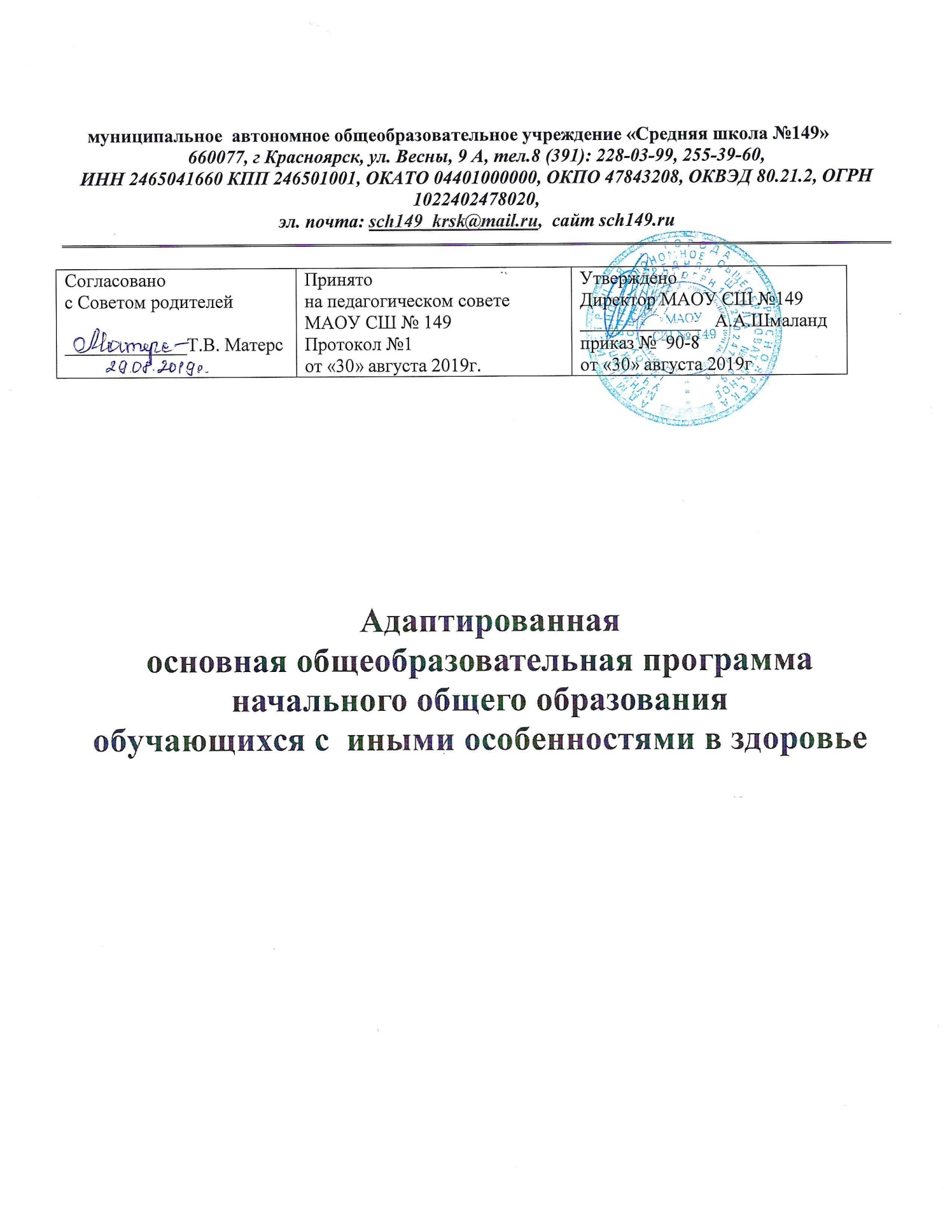 Адаптированная основная общеобразовательная программа 
начального общего образования 
обучающихся с  иными особенностями в здоровьеКрасноярскСодержание1.ОБЩИЕ ПОЛОЖЕНИЯ	2. АДАПТИРОВАННАЯ ОСНОВНАЯ ОБЩЕОБРАЗОВАТЕЛЬНАЯ ПРОГРАММА НАЧАЛЬНОГО ОБЩЕГО ОБРАЗОВАНИЯ ОБУЧАЮЩИХСЯ  С ИНЫМИ ОСОБЕННОСТЯМИ В ЗДОРОВЬЕ2.1.Целевой раздел	2.1.1. Пояснительная записка	2.1.2. Планируемые результаты освоения обучающимися с  иными особенностями в здоровье2.1.3. Система оценки достижения обучающимися с  иными особенностями в здоровье2.2. Содержательный раздел	2.2.1. Направления и содержание программы коррекционной работы	Программа коррекционной работы для обучающихся с  иными особенностями в здоровье2.3. Организационный раздел	2.3.1. Учебный план	2.3.2. Система условий реализации адаптированной основной общеобразовательной программы начального общего образования обучающихся с  иными особенностями в здоровье	1. ОБЩИЕ ПОЛОЖЕНИЯАдаптированная основная общеобразовательная программа (далее – АООП) начального общего образования (далее – НОО) обучающихся  с  иными особенностями в здоровье – это образовательная программа, адаптированная для обучения детей с  иными особенностями в здоровье с учетом особенностей их психофизического и речевого развития, индивидуальных возможностей, обеспечивающая коррекцию нарушений развития и социальную адаптацию. АООП НОО обучающихся с  иными особенностями в здоровье для реализации в муниципальном автономном общеобразовательном учреждении «Средняя школа №149» в соответствии с федеральным государственным образовательным стандартом (далее – ФГОС) НОО обучающихся с ограниченными возможностями здоровья (далее – ОВЗ) и с учетом Примерной адаптированной основной общеобразовательной программы начального общего образования обучающихся  с  иными особенностями в здоровье, основной общеобразовательной программы школы НОО, в соответствии с особыми образовательными потребностями учащихся по предоставленным документам законными представителями. Так же с учетом рекомендаций психолого-медико-педагогической комиссии.АООП НОО обучающихся с  иными особенностями в здоровье определяет содержание образования, ожидаемые результаты и условия ее реализации.Структура адаптированной основной общеобразовательной программы начального общего образования обучающихся с тяжелыми нарушениями речи.АООП НОО обучающихся с  иными особенностями в здоровье состоит из двух частей: обязательной части и части, формируемой участниками образовательных отношений.АООП НОО обучающихся с  иными особенностями в здоровье содержит три раздела: целевой, содержательный и организационный.Целевой раздел определяет общее назначение, цели и планируемые результаты реализации АООП НОО, а также способы определения достижения этих целей и результатов. Целевой раздел включает пояснительную записку; планируемые результаты освоения обучающимися с  иными особенностями в здоровье АООП НОО; систему оценки достижения планируемых результатов освоения АООП НОО.Содержательный раздел определяет общее содержание НОО обучающихся с  иными особенностями в здоровье и включает программы, ориентированные на достижение личностных, предметных и метапредметных результатов, так же программу коррекционной работы.Организационный раздел включает учебный план НОО (реализующий предметные и коррекционно-развивающую области, направления внеурочной деятельности); систему специальных условий реализации АООП НОО обучающихся с  иными особенностями в здоровье.Нормативной основой АООП НОО являются документы:Федеральный закон «Об образовании в Российской Федерации» № 273-ФЗ (от 29 декабря 2012 года)Приказ №1598 об утверждении ФГОС НОО обучающихся с ОВЗ от « 19»  декабря 2014 г.Постановление от 10.07.2015г. №26 «Об утверждении СанПин 2.4.2.3286-15 « Санитарно – эпидемиологические требования к условиям и органазиции обучения и воспитания в организациях, осуществляющих образовательную деятельность по адаптированным основным общеобразовательным программам для обучающихся с  ограниченными возможностями здоровья».Письмо ГУО № 2960-гуо от 30.09.2014г. «О реализации инклюзивного образования»Закон Красноярского края "Об образовании в Красноярском крае«  № 6-2519 (от 26 июня 2014).Концепция развития инклюзивного образования в Красноярском крае до 2017г.Письмо Министерства образования и науки Красноярского края «Порядок разработки адаптированной образовательной программы» от 27.11.2013г.Основная образовательная программа НОО  МАОУ «Средняя школа № 149»Данная адаптированная образовательная программа определяет содержание образования по трем компонентам: образовательный, коррекционный и воспитательный.По каждому из компоненту сформулированы цели, задачи, определяются способы и приемы, посредством которых дети с ОВЗ  будут усваивать содержание образования.Основные категории потребителей, для которых предназначена адаптированная основная общеобразовательная программа:Первая категория (главная) – родители (законные представители). АООП способствует обеспечению реализации права родителей на информацию об образовательных услугах предоставляемых МАОУ СШ №149, права на выбор образовательных услуг и права на гарантию качества получаемых услуг. Вторая категория – педагогический коллектив, для которого АООП определяет приоритеты и содержание образования и способствует деятельности всех педагогов. АООП НОО с  иными особенностями в здоровье составляется на первую ступень (1-4 класс).В основу формирования АООП НОО обучающихся с  иными особенностями в здоровье положены следующие принципы:принципы государственной политики Российской Федерации в области образования (гуманистический характер образования, единство образовательного пространства на территории Российской Федерации, светский характер образования, общедоступность образования, адаптация системы образования к уровням и особенностям развития и подготовки обучающихся и воспитанников и др.); принцип учета типологических и индивидуальных образовательных потребностей обучающихся;принцип коррекционной направленности образовательного процесса;принцип развивающей направленности образовательного процесса, ориентирующий его на развитие личности обучающегося и расширение его  «зоны ближайшего развития» с учетом особых образовательных потребностей;онтогенетический принцип; принцип комплексного подхода, использования в полном объеме реабилитационного потенциала с целью обеспечения образовательных и социальных потребностей обучающихся;принцип преемственности, предполагающий при проектировании АООП НОО ориентировку на программу основного общего образования, что обеспечивает непрерывность образования обучающихся с  иными особенностями в здоровье;принцип целостности содержания образования. Содержание образования едино. В основе структуры содержания образования лежит не понятие предмета, а понятие «предметной области»;принцип направленности на формирование деятельности, обеспечивает возможность овладения обучающимися с  иными особенностями в здоровье всеми видами доступной им деятельности, способами и приемами познавательной и учебной деятельности, коммуникативной деятельности и нормативным поведением;  принцип переноса знаний, умений, навыков и отношений, сформированных в условиях учебной ситуации, в деятельность в жизненной ситуации, что обеспечит готовность обучающегося к самостоятельной ориентировке и активной деятельности в реальном мире, в действительной жизни; трансформирование уровня полученных знаний в область жизнедеятельности; принцип сотрудничества с семьей.2. адаптированная основная Общеобразовательная программа начального общего образования обучающихся 
С ИНЫМИ ОСОБЕННОСТЯМИ В ЗДОРОВЬЕ2.1 Целевой раздел2.1.1. Пояснительная запискаЦель реализации программы: обеспечение выполнения требований ФГОС ОВЗ НОО и выстраивание образовательного пространства, адекватного соответствующему школьному возрасту через создание условий для социального образовательного самоопределения обучающегося с ОВЗ, для получения школьниками с ОВЗ качественного современного образования, позволяющего занимать осмысленную, активную и деятельную жизненную позицию.  Основные задачи:формирование общей культуры, духовнонравственное, гражданское, социальное, личностное и интеллектуальное развитие, развитие творческих способностей, сохранение и укрепление здоровья;обеспечение планируемых результатов по освоению выпускником целевых установок, приобретению знаний, умений, навыков, компетенций и компетентностей, определяемых личностными, семейными, общественными, государственными потребностями и возможностями обучающегося младшего школьного возраста, индивидуальными особенностями его развития и состояния здоровья;становление и развитие личности в ее индивидуальности, самобытности, уникальности и неповторимости;обеспечение преемственности начального общего и основного общего образования;достижение планируемых результатов освоения основной образовательной программы начального общего образования всеми обучающимися, в том числе детьми с ограниченными возможностями здоровья (далее - дети с ОВЗ);обеспечение доступности получения качественного начального общего образования;выявление и развитие способностей обучающихся, в том числе лиц, проявивших выдающиеся способности, через систему клубов, секций, студий и кружков, организацию общественно полезной деятельности;организация интеллектуальных и творческих соревнований, научнотехнического творчества и проектноисследовательской деятельности;участие обучающихся, их родителей (законных представителей), педагогических работников и общественности в проектировании и развитии внутришкольной социальной среды;использование в образовательной деятельности современных образовательных технологий деятельностного типа;предоставление обучающимся возможности для эффективной самостоятельной работы;включение обучающихся в процессы познания и преобразования внешкольной социальной среды (населенного пункта, района, города).Программа адресована: Обучающимся и  родителям:    - для информирования о целях, содержании, организации и предполагаемых результатах деятельности ОУ по достижению каждым обучающимся образовательных результатов;    - для определения сферы ответственности за достижение результатов образовательной деятельности школы, родителей и обучающихся и возможностей для взаимодействия;Учителям:   -для углубления понимания смыслов образования и в качестве ориентира в практической образовательной деятельности;Администрации:   - для координации деятельности педагогического коллектива по выполнению требований к результатам и условиям освоения обучающихся основной образовательной программы;   - для регулирования взаимоотношений субъектов образовательной деятельности (педагогов, обучающихся, родителей, администрации);Учредителю и органам управления:   - для повышения объективности оценивания образовательных результатов учреждения в целом;   - для принятия управленческих решений на основе мониторинга эффективности процесса Особенности получения начального общего образования как фундамента всего последующего обученияОсновная образовательная программа формируется с учётом особенностей первой ступени общего образования как фундамента всего последующего обучения.Начальная школа — особый этап в жизни ребёнка, связанный:- с изменением при поступлении в школу ведущей деятельности ребёнка – с переходом к учебной деятельности (при сохранении значимости игровой), имеющей общественный характер и являющейся социальной по содержанию;-  с освоением новой социальной позиции, расширением сферы взаимодействия ребёнка с окружающим миром, развитием потребностей в общении, познании, социальном признании и самовыражении;- с принятием и освоением ребёнком новой социальной роли ученика, выражающейся в формировании внутренней позиции школьника, определяющей новый образ школьной жизни и перспективы личностного и познавательного развития;- с формированием у школьника основ умения учиться и способности к организации своей деятельности: принимать, сохранять цели и следовать им в учебной деятельности; планировать свою деятельность, осуществлять её контроль и оценку; взаимодействовать с учителем и сверстниками в учебном процессе;- с изменением при этом самооценки ребёнка, которая приобретает черты адекватности и рефлексивности;- с моральным развитием, которое существенным образом связано с характером сотрудничества со взрослыми и сверстниками, общением и межличностными отношениями дружбы, становлением основ гражданской идентичности и мировоззрения.Учитываются также характерные для младшего школьного возраста (от 6,5 до 11 лет):- центральные психологические новообразования, формируемые при получении образования: словесно – логическое мышление, произвольная смысловая память, произвольное внимание, письменная речь, анализ, рефлексия содержания, оснований и способов действий, планирование и умение действовать во внутреннем плане, знаково – символическое мышление, осуществляемое как моделирование существенных связей и отношений объектов;- развитие целенаправленной и мотивированной активности обучающегося, направленной на овладение учебной деятельностью, основой которой выступает формирование устойчивой системы учебно - познавательных и социальных мотивов и личностного смысла учения.Стратегические характеристики адаптированной основной образовательной программы учитывают существующий разброс в темпах и направлениях развития детей, индивидуальные различия в их познавательной деятельности, восприятии, внимании, памяти, мышлении, речи, моторике и т.д., связанные с возрастными, психологическими и физиологическими индивидуальными особенностями детей младшего школьного возраста. При этом успешность и своевременность формирования указанных новообразований  познавательной сферы, качеств и свойств личности связывается с активной позицией учителя, а также с адекватностью построения образовательного процесса и выбора условий и методик обучения, учитывающих описанные выше особенности при получении начального общего образования.Система дидактических принципов системно-деятельностного подхода:принцип непрерывного общего развития каждого ребенка предполагает ориентацию содержания начального образования на эмоциональное, духовно-нравственное и интеллектуальное развитие и саморазвитие каждого ребенка. Следовательно, необходимо создать такие условия обучения, которые предоставят «шанс» каждому ребенку проявить самостоятельность и инициативу в различных видах учебной или клубной деятельностпринцип деятельности, заключается в том, что ученик, получая знания не в готовом виде, а, добывая их сам, осознает при этом содержание и формы своей учебной деятельности, понимает и принимает систему ее норм, активно участвует в их совершенствовании, что способствует активному успешному формированию его общекультурных и деятельностных способностей, общеучебных умений;принцип непрерывности, означающий преемственность между всеми ступенями обучения на уровне технологии, предметного и надпредметного содержаний и методик их усвоения;принцип целостного представления о мире, предполагающий формирование у учащихся обобщенного системного представления о мире (природе, обществе, социокультурном мире и мире деятельности, о себе самом, о роли различных наук и знаний);принцип учета индивидуальных возможностей и способностей школьников (принцип мимнимакса в математике), заключающийся в следующем: школа должна предложить ученику возможность освоения содержания образования на максимальном для него уровне и обеспечить при этом усвоение на уровне социально безопасного минимума (государственного стандарта знаний, умений, способностей); Выполнение этого требования стало возможным во всех предметных областях в условиях введения Федерального компонента государственного стандарта общего образования. Стандарт предоставляет каждому ребенку возможность освоить все содержание образования на уровне обязательного минимума. Вместе с тем определены «Требования к уровню подготовки учащихся, оканчивающих начальную школу», которые фиксируют удовлетворительный уровень обученности.принцип психологической комфортности, предполагающий снятие все стрессообразующих факторов учебного процесса, создание в школе и на уроках доброжелательной атмосферы, ориентированной на реализацию идей педагогики сотрудничества, развитие диалоговых форм общенияпринцип вариативности, предполагающий формирование у учащихся способностей к принятию решений в ситуациях выбора в условиях решения задач и проблем;принцип творчества, означающий максимальную ориентацию на творческое начало в учебной деятельности учащихся, приобретение ими собственного опыта творческой деятельности.принцип охраны и укрепления психического и физического здоровья детей связан с формированием привычек к чистоте, порядку, аккуратности, соблюдению режима дня, к созданию условий для активного участия детей в оздоровительных мероприятиях (утренняя гимнастика, динамические паузы во время занятий в школе, экскурсии на природу и др.).Представленные принципы,  легли в основу образовательной программы и согласуются с возрастными особенностями младшего школьника, позволяют раскрыть индивидуальные возможности каждого, а также отражают основу всех реализуемых УМК иСУ.Педагогические технологии Отбор используемых технологий осуществляется на основе общепедагогических принципов качества получаемого образования, обеспечения здоровья ребёнка и возможностей педагогических измерений достижений ученика.Обучающие технологии:на основе учебных ситуаций и игр;уровневая дифференциация;словесно-диалектический способ;проектирования и исследования;информационно-коммуникационные;коммуникативно-диалоговые.   Важнейшей частью адаптированной основной образовательной программы является учебный план образовательного учреждения, который содержит две составляющие: обязательную часть и часть, формируемую участниками образовательного процесса, включающую, в том числе внеурочную деятельность и коррекционно-развивающие занятия со специалистами.   Внеурочная деятельность осуществляться непосредственно в образовательном учреждении и  направлена на создании условий для полноценного пребывания ребёнка в образовательном учреждении в течение дня, содержательном единстве учебного, воспитательного и развивающего процессов в рамках основной образовательной программы образовательного учреждения. По требованиям стандарта внеурочная деятельность в МАОУ СШ №149 организуется по следующим направлениям развития личности:спортивно-оздоровительноедуховно-нравственноесоциальноеобщеинтеллектуальноеобщекультурноеПри осуществлении работы в рамках каждого направления,  используются  разные ресурсы   организации внеурочной деятельности:дополнительные образовательные модули и курсы, проводимые в формах, отличных от классно-урочной;деятельность групп продленного дня или дополнительного образования;работа классного руководителя (проекты, исследования, экскурсии, прогулки, праздники, соревнования);деятельность иных педагогических работников (социального педагога, педагога-психолога,  логопеда) в соответствии с должностными обязанностями квалификационных характеристик должностей работников образования.          Состав участников образовательного процессаУчастниками образовательного процесса в общеобразовательном учреждении являются обучающиеся, педагогические работники общеобразовательного учреждения, родители (законные представители) обучающихся.Органами самоуправления родителей обучающихся являются  управляющий совет и классные родительские комитеты. Основная адаптированная образовательная программа начального обучения адресована детям 6,6 -7 лет, достигшим любого уровня школьной зрелости, I - IV группы здоровья, детям ОВЗ. В первый класс принимаются все дети, проживающие в микрорайоне школы, достигшие возраста 6,6 лет и не имеющие медицинских противопоказаний для обучения в 1 классе общеобразовательной школы, по заявлению родителей (законных представителей) и дети из других микрорайонов (по желанию родителей и исходя из количества вакантных мест). Дети, имеющие на момент поступления в школу менее 6, 6 лет, принимаются в школу при соблюдении определенных условий, порядок которых определен локальными актами школы.    Процедура выбора программы обучения и УМК предполагает:ознакомление родителей будущих первоклассников с реализуемой ОП, родительские собрания в ДОУ, дни открытых дверей в школе, сайт школы, печатная информация (буклеты), встречи с учителями, психологом и администрацией;выступления учителей начальной школы перед родителями детей, посещающих близлежащие ДОУ, по вопросам преемственности дошкольного и начального школьного образования;выступление психолога с рекомендациями по профилактике трудностей у детей и родителей в период адаптации к школе;ознакомление с Уставом МАОУ СШ № 149 Советского района г. Красноярска, лицензией, свидетельством о государственной аккредитации и другими нормативными документами, регламентирующими порядок организации образовательного процесса;анализ уровня здоровья детей (на основании медицинских документов);собеседование с детьми и родителями с целью определения школьной зрелости (по желанию родителей).Права и обязанности родителей (законных представителей) обучающихся в части, касающейся участия в формировании и обеспечении освоения всеми детьми основной образовательной программы, закрепляется в заключённом между ними и образовательным учреждением договоре, отражающем ответственность субъектов образования за конечные результаты освоения основной образовательной программы.В школе инклюзивное образование (фр. inclusif-включающий в себя, лат. include-заключаю, включаю)- процесс развития общего образования, который подразумевает доступность образования для всех, в плане приспособления к различным нуждам всех детей, что обеспечивает доступ к образованию для детей с особыми потребностями. Инклюзивное образование — это постепенный, детальный и очень бережный процесс включения ребенка с ограниченными возможностями в общую образовательную среду, которые учитывают индивидуальные особенности и опирается на сильные стороны ребенка.Инклюзивная образовательная среда характеризуется системой ценностного отношения к обучению, воспитанию и личностному развитию детей с ОВЗ, совокупностью ресурсов (средств, внутренних и внешних условий) их жизнедеятельности в школе и направленностью на индивидуальные образовательные стратегии учащихся. ФГОС служит реализации права каждого ребенка на образование, соответствующее его потребностям и возможностям, вне зависимости от тяжести нарушения психофизического развития, способности к усвоению базового уровня образования. Так в школе реализуются следующие варианты программ для обучающихся:Коррекционно-воспитательная работа, осуществляемая в общеобразовательных классах школы, дает положительные результаты. Задача школы - совершенствовать формы и методы коррекционно-воспитательной работы в целях обеспечения социальной адаптации и интеграции детей с ОВЗ в обществе.Для обеспечения индивидуального подхода к ученику в школе организовано психологическое сопровождение учащихся. С детьми проводят индивидуальные и групповые занятия педагог-психолог, логопед, дефектолог и социальный педагог школы.С учетом особенностей психофизического развития, индивидуальных возможностей и особых образовательных потребностей детей с ОВЗ и детей-инвалидов в Школе предусмотрены следующие формы, способы и средства обучения: Полная инклюзия. Обучающиеся с особыми ограниченными возможностями здоровья (самостоятельно или в сопровождении тьютора) посещают классно-урочные занятия в очной форме совместно со сверстниками, обучаются по адаптированной или общеобразовательной программе в соответствии с учебным планом класса, в том числе, планом внеурочной деятельности. Создавая экологически и психологически комфортную образовательную среду для данной категории учащихся, широко применяется зонирование образовательного пространства в виде игровой комнаты, кабинета психологической разгрузки. Оптимизация учебного процесса достигается применением современных педагогических технологий: уровневой дифференциации, личностно-ориентированного и здоровьесберегающего подхода в обучении. Коррекционная помощь данной категории обучающихся оказывается посредством организации индивидуальных и групповых занятий с учителями-предметниками, педагогом-психологом, учителем-логопедом, дефектологом на основании заключения ПМПК о создании специальных условий обучения; программы коррекционной работы, а также образовательных потребностей обучающихся или их родителей (законных представителей). Частичная инклюзия. Обучающиеся с особыми ограниченными возможностями здоровья обучаются по адаптированной или общеобразовательной программе по индивидуальным учебным планам (обучение на дому). В школе функционируют группы продленного дня, пришкольный лагерь, детско- юношеские объединения, которые посещают обучающиеся ОВЗ.   2.1.2. Планируемые результаты освоения обучающимися с иными особенностями здоровьяДля всех категорий детей ОВЗ обучающихся в МАОУ СШ №149 результаты освоения АООП НОО соответствуют ФГОС НОО. Поэтому, федеральный государственный образовательный стандарт начального общего образования представляет собой совокупность требований, обязательных при реализации основной программы начального общего образования.В тексте ФГОС начального общего образования отражены основные положения планируемых результатов начального общего образования.Они представляют собой систему обобщённых личностно ориентированных целей образования, допускающих дальнейшее уточнение и конкретизацию, что обеспечивает определение и выявление всех составляющих планируемых результатов, подлежащих формированию и оценке.Планируемые результаты:обеспечивают связь между требованиями ФГОС НОО, 
образовательной деятельностью и системой оценки результатов освоения основной образовательной программы начального общего образования, уточняя и конкретизируя общее понимание личностных, метапредметных и предметных результатов для каждой учебной программы с учетом ведущих целевых установок их освоения, возрастной специфики обучающихся и требований, предъявляемых системой оценки;являются содержательной и критериальной основой для разработки программ учебных предметов, курсов, учебно методической литературы, а также для системы оценки качества освоения обучающимися основной образовательной программы начального общего образования.В соответствии с   подходом содержание планируемых результатов описывает и характеризует обобщенные способы действий с учебным материалом, позволяющие обучающимся успешно решать учебные и учебно практические задачи, в том числе задачи, направленные на отработку теоретических моделей и понятий, и задачи, по возможности максимально приближенные к реальным жизненным ситуациям.Иными словами, система планируемых результатов дает представление о том, какими именно действиями познавательными, личностными, регулятивными, коммуникативными, преломленными через специфику содержания того или иного предмета овладеют обучающиеся в ходе образовательной деятельности. В системе планируемых результатов особо выделяется учебный материал, имеющий опорный характер, т. е. служащий основой для последующего обучения.Структура планируемых результатов учитывает необходимость:определения динамики развития обучающихся на основе выделения достигнутого уровня развития и ближайшей перспективы — зоны ближайшего развития ребенка;определения возможностей овладения обучающимися учебными действиями на уровне, соответствующем зоне ближайшего развития, в отношении знаний, расширяющих и углубляющих систему опорных знаний, а также знаний и умений, являющихся подготовительными для данного предмета;выделения основных направлений оценочной деятельности— оценки результатов деятельности систем образования различного уровня, педагогов, обучающихся.С этой целью в структуре планируемых результатов по каждой учебной программе (предметной, междисциплинарной) выделяются следующие уровни описания.Ведущие целевые установки и основные ожидаемые результаты изучения данной учебной программы. Их включение в структуру планируемых результатов призвано дать ответ на вопрос о смысле изучения данного предмета, его вкладе в развитие личности обучающихся. Планируемые результаты представлены в первом, общецелевом блоке, предваряющем планируемые результаты по отдельным разделам учебной программы. Этот блок результатов описывает основной, сущностный вклад данной программы в развитие личности обучающихся, в развитие их способностей; отражает такие общие цели образования, как формирование ценностных и мировоззренческих установок, развитие интереса, формирование определенных познавательных потребностей обучающихся. Оценка достижения этих целей ведется в ходе процедур, допускающих предоставление и использование исключительно неперсонифицированной информации, а полученные результаты характеризуют деятельность системы образования.Планируемые предметные результаты, приводятся в двух блоках к каждому разделу учебной программы. Они ориентируют в том, какой уровень освоения опорного учебного материала ожидается от выпускников.Первый блок «Выпускник научится». Критериями отбора данных результатов служат: их значимость для решения основных задач образования на данном уровне, необходимость для последующего обучения, а также потенциальная возможность их достижения большинством обучающихся, как минимум, на уровне, характеризующем исполнительскую компетентность обучающихся. Иными словами, в эту группу включается такая система знаний и учебных действий, которая, во-первых, принципиально необходима для успешного обучения в начальной и основной школе и, во- вторых, при наличии специальной целенаправленной работы учителя может быть освоена подавляющим большинством детей.Достижение планируемых результатов этой группы выносится на итоговую оценку, которая может осуществляться как в ходе освоения данной программы посредством накопительной системы оценки (например, портфеля достижений), так и по итогам ее освоения (с помощью итоговой работы). Оценка освоения опорного материала на уровне, характеризующем исполнительскую компетентность обучающихся, ведется с помощью заданий базового уровня, а на уровне действий, соответствующих зоне ближайшего развития, — с помощью заданий  повышенного уровня. Успешное выполнение обучающимися заданий базового уровня служит единственным основанием для положительного решения вопроса о возможности перехода на следующий уровень обучения.Цели, характеризующие систему учебных действий в отношении знаний, умений, навыков, расширяющих и углубляющих опорную систему или выступающих как пропедевтика для дальнейшего изучения данного предмета. Планируемые результаты, описывающие указанную группу целей, приводятся в блоках «Выпускник получит возможность научиться» к каждому разделу примерной программы учебного предмета и выделяются курсивом. Уровень достижений, соответствующий планируемым результатам этой группы, могут продемонстрировать только отдельные обучающиеся, имеющие более высокий уровень мотивации и способностей. В повседневной практике обучения эта группа целей не отрабатывается со всеми без исключения обучающимися как в силу повышенной сложности учебных действий для обучающихся, так и в силу повышенной сложности учебного материала и/или его пропедевтического характера на данном уровне обучения. Оценка достижения этих целей ведется преимущественно в ходе процедур,  допускающих предоставление и использование исключительно неперсонифицированной информации. Частично задания, ориентированные на оценку достижения этой группы планируемых результатов, могут включаться в материалы итогового контроля.Основные цели такого включения — предоставить возможность обучающимся продемонстрировать овладение более высокими (по сравнению с базовым) уровнями достижений и выявить динамику роста численности группы наиболее подготовленных обучающихся. При этом  невыполнение обучающимися заданий, с помощью которых ведется оценка достижения планируемых результатов этой группы, не является препятствием для перехода на следующий уровень обучения. В ряде случаев учет достижения планируемых результатов этой группы целесообразно вести в ходе текущего и промежуточного оценивания, а полученные результаты фиксировать посредством накопительной системы оценки (например, в форме портфеля достижений) и учитывать при определении итоговой оценки.Подобная структура представления планируемых результатов подчеркивает тот факт, что при организации образовательной деятельности, направленной на реализацию и достижение планируемых результатов, от учителя требуется использование таких педагогических технологий, которые основаны на дифференциации требований к подготовке обучающихся.При получении начального общего образования устанавливаются планируемые результаты освоения:междисциплинарной программы «Формирование универсальных учебных действий», а также ее разделов «Чтение. Работа с текстом» и «Формирование ИКТ компетентности обучающихся»;программ по всем учебным предметам.К числу планируемых результатов освоения основной образовательной программы школы отнесены:личностные результаты – готовность и способность обучающихся к саморазвитию, сформированность мотивации к учению и познанию, ценностно-смысловые установки обучающихся, отражающие их индивидуально-личностные позиции, социальные компетенции, личностные качества; сформированность основ российской, гражданской идентичности;метапредметные результаты – освоенные обучающимися универсальные учебные действия (познавательные, регулятивные и коммуникативные), обеспечивающие овладение ключевыми, составляющими основу умения учиться, и межпредметными понятиями;предметные результаты – освоенный обучающимися в ходе изучения учебного предмета опыт специфической для каждой предметной области деятельности по получению нового знания, его преобразованию и применению, а также систему основополагающих элементов научного знания, лежащих в основе современной научной картины мира.В результате изучения всех без исключения предметов при получении начального общего образования у выпускников будут сформированы личностные, регулятивные, познавательные и коммуникативные универсальные учебные действия как основа умения учиться.В сфере личностных универсальных учебных действий будут сформированы внутренняя позиция обучающегося, адекватная мотивация учебной деятельности, включая учебные и познавательные мотивы, ориентация на моральные нормы и их выполнение, способность к моральной децентрации.В сфере регулятивных универсальных учебных действий выпускники овладеют всеми типами учебных действий, направленных на организацию своей работы в образовательном учреждении и вне его, включая способность принимать и сохранять учебную цель и задачу, планировать её реализацию (в том числе во внутреннем плане), контролировать и оценивать свои действия, вносить соответствующие коррективы в их выполнение.В сфере познавательных универсальных учебных действий выпускники научатся воспринимать и анализировать сообщения и важнейшие их компоненты — тексты, использовать знаково-символические средства, в том числе овладеют действием моделирования, а также широким спектром логических действий и операций, включая общие приёмы решения задач.В сфере коммуникативных универсальных учебных действий выпускники приобретут умения учитывать позицию собеседника (партнёра), организовывать и осуществлять сотрудничество и кооперацию с учителем и сверстниками, адекватно воспринимать и передавать информацию, отображать предметное содержание и условия деятельности в сообщениях, важнейшими компонентами которых являются тексты. Чтение. Работа с текстом(метапредметные результаты)В результате изучения всех без исключения учебных предметов на ступени начального общего образования выпускники приобретут первичные навыки работы с содержащейся в текстах информацией в процессе чтения соответствующих возрасту литературных, учебных, научно-познавательных текстов, инструкций.Выпускники научатся осознанно читать тексты с целью удовлетворения познавательного интереса, освоения и использования информации. Выпускники овладеют элементарными навыками чтения информации, представленной в наглядно-символической форме, приобретут опыт работы с текстами, содержащими рисунки, таблицы, диаграммы, схемы.У выпускников будут развиты такие читательские действия, как поиск информации, выделение нужной для решения практической или учебной задачи информации, систематизация, сопоставление, анализ и обобщение имеющихся в тексте идей и информации, их интерпретация и преобразование. Обучающиеся смогут использовать полученную из разного вида текстов информацию для установления несложных причинно-следственных связей и зависимостей, объяснения, обоснования утверждений, а также принятия решений в простых учебных и практических ситуациях.Выпускники получат возможность научиться самостоятельно организовывать поиск информации. Они приобретут первичный опыт критического отношения к получаемой информации, сопоставления ее с информацией из других источников и имеющимся жизненным опытом.Работа с текстом: поиск информации и понимание прочитанного материалаВыпускник научится:• находить в тексте конкретные сведения, факты, заданные в явном виде;• определять тему и главную мысль текста;• делить тексты на смысловые части, составлять план текста;• вычленять содержащиеся в тексте основные события и устанавливать их последовательность; упорядочивать информацию по заданному основанию;• сравнивать между собой объекты, описанные в тексте, выделяя 2—3 существенных признаков;• понимать информацию, представленную в неявном виде (например, находить в тексте несколько примеров, доказывающих приведённое утверждение; характеризовать явление по его описанию; выделять общий признак группы элементов);• понимать информацию, представленную разными способами: словесно, в виде таблицы, схемы, диаграммы;• понимать текст, опираясь не только на содержащуюся в нём информацию, но и на жанр, структуру, выразительные средства текста;• использовать различные виды чтения: ознакомительное, изучающее, поисковое, выбирать нужный вид чтения в соответствии с целью чтения;• ориентироваться в соответствующих возрасту словарях и справочниках.Выпускник получит возможность научиться:• использовать формальные элементы текста (например, подзаголовки, сноски) для поиска нужной информации;• работать с несколькими источниками информации;• сопоставлять информацию, полученную из нескольких источников.Работа с текстом: преобразование и интерпретация информацииВыпускник научится:• пересказывать текст подробно и сжато, устно и письменно;• соотносить факты с общей идеей текста, устанавливать простые связи, не показанные в тексте напрямую;• формулировать несложные выводы, основываясь на тексте; находить аргументы, подтверждающие вывод;• сопоставлять и обобщать содержащуюся в разных частях текста информацию;• составлять на основании текста небольшое монологическое высказывание, отвечая на поставленный вопрос.Выпускник получит возможность научиться:• делать выписки из прочитанных текстов с учётом цели их дальнейшего использования;• составлять небольшие письменные аннотации к тексту, отзывы о прочитанном.Работа с текстом: оценка информацииВыпускник научится:• высказывать оценочные суждения и свою точку зрения о прочитанном тексте;• оценивать содержание, языковые особенности и структуру текста; определять место и роль иллюстративного ряда в тексте;• на основе имеющихся знаний, жизненного опыта подвергать сомнению достоверность прочитанного, обнаруживать недостоверность получаемых сведений, пробелы в информации и находить пути восполнения этих пробелов;• участвовать в учебном диалоге при обсуждении прочитанного или прослушанного текста.Выпускник получит возможность научиться:• сопоставлять различные точки зрения;• соотносить позицию автора с собственной точкой зрения;• в процессе работы с одним или несколькими источниками выявлять достоверную (противоречивую) информацию.Формирование ИКТ-компетентности обучающихся (метапредметные результаты)В результате изучения всех без исключения предметов при получении начального общего образования начинается формирование навыков, необходимых для жизни и работы в современном высокотехнологичном обществе. Обучающиеся приобретут опыт работы с гипермедийными информационными объектами, в которых объединяются текст, наглядно-графические изображения, цифровые данные, неподвижные и движущиеся изображения, звук, ссылки и базы данных и которые могут передаваться как устно, так и с помощью телекоммуникационных технологий или размещаться в Интернете.Выпускники научатся оценивать потребность в дополнительной информации для решения учебных задач и самостоятельной познавательной деятельности; определять возможные источники ее получения; критически относиться к информации и к выбору источника информации.Они научатся планировать, проектировать и моделировать процессы в простых учебных и практических ситуациях.В результате использования средств и инструментов ИКТ, и ИКТ-ресурсов, для решения разнообразных учебно-познавательных и учебно-практических задач, охватывающих содержание всех изучаемых предметов, у обучающихся будут формироваться и развиваться необходимые универсальные учебные действия и специальные учебные умения, что заложит основу успешной учебной деятельности в средней и старшей школе.Знакомство со средствами ИКТ, гигиена работы с компьютеромВыпускник научится:• использовать безопасные для органов зрения, нервной системы, опорно-двигательного аппарата эргономичные приёмы работы с компьютером и другими средствами ИКТ; выполнять компенсирующие физические упражнения (мини-зарядку);• организовывать систему папок для хранения собственной информации в компьютере.Технология ввода информации в компьютер: ввод текста, запись звука, изображения, цифровых данныхВыпускник научится:• вводить информацию в компьютер с использованием различных технических средств (фото- и видеокамеры, микрофона и т. д.), сохранять полученную информацию;• владеть компьютерным письмом на русском языке; набирать текст на родном языке; набирать текст на иностранном языке, использовать экранный перевод отдельных слов;• рисовать изображения на графическом планшете;• сканировать рисунки и тексты.Выпускник получит возможность научиться использовать программу распознавания сканированного текста на русском языке.Обработка и поиск информацииВыпускник научится:• подбирать оптимальный по содержанию, эстетическим параметрам и техническому качеству результат видеозаписи и фотографирования, использовать сменные носители (флэш-карты);• описывать по определённому алгоритму объект или процесс наблюдения, записывать аудиовизуальную и числовую информацию о нём, используя инструменты ИКТ;• собирать числовые данные в естественно-научных наблюдениях и экспериментах, используя цифровые датчики, камеру, микрофон и другие средства ИКТ, а также в ходе опроса людей;• редактировать цепочки экранов сообщения и содержание экранов в соответствии с коммуникативной или учебной задачей, включая редактирование текста, цепочек изображений, видео- и аудиозаписей, фотоизображений;• пользоваться основными функциями стандартного текстового редактора, следовать основным правилам оформления текста; использовать полуавтоматический орфографический контроль; использовать, добавлять и удалять ссылки в сообщениях разного вида;• искать информацию в соответствующих возрасту цифровых словарях и справочниках, базах данных, контролируемом Интернете, системе поиска внутри компьютера; составлять список используемых информационных источников (в том числе с использованием ссылок);• заполнять учебные базы данных.Выпускник получит возможность научиться грамотно формулировать запросы при поиске в Интернете и базах данных, оценивать, интерпретировать и сохранять найденную информацию; критически относиться к информации и к выбору источника информации.Создание, представление и передача сообщенийВыпускник научится:• создавать текстовые сообщения с использованием средств ИКТ: редактировать, оформлять и сохранять их;• создавать сообщения в виде аудио- и видеофрагментов или цепочки экранов с использованием иллюстраций, видеоизображения, звука, текста;• готовить и проводить презентацию перед небольшой аудиторией: создавать план презентации, выбирать аудиовизуальную поддержку, писать пояснения и тезисы для презентации;• создавать диаграммы, планы территории и пр.;• создавать изображения, пользуясь графическими возможностями компьютера; составлять новое изображение из готовых фрагментов (аппликация);• размещать сообщение в информационной образовательной среде образовательного учреждения;• пользоваться основными средствами телекоммуникации; участвовать в коллективной коммуникативной деятельности в информационной образовательной среде, фиксировать ход и результаты общения на экране и в файлах.Выпускник получит возможность научиться:• представлять данные;• создавать музыкальные произведения с использованием компьютера и музыкальной клавиатуры, в том числе из готовых музыкальных фрагментов и «музыкальных петель».Планирование деятельности, управление и организацияВыпускник научится:• создавать движущиеся модели и управлять ими в компьютерно управляемых средах;• определять последовательность выполнения действий, составлять инструкции (простые алгоритмы) в несколько действий, строить программы для компьютерного исполнителя с использованием конструкций последовательного выполнения и повторения;• планировать несложные исследования объектов и процессов внешнего мира.Выпускник получит возможность научиться:• проектировать несложные объекты и процессы реального мира, своей собственной деятельности и деятельности группы;• моделировать объекты и процессы реального мира.Русский языкВ результате изучения курса русского языка обучающиеся при получении начального общего образования научатся осознавать язык как основное средство человеческого общения и явление национальной культуры, у них начнёт формироваться позитивное эмоционально-ценностное отношение к русскому и родному языкам, стремление к их грамотному использованию, русский язык и родной язык станут для обучающихся основой учебной деятельности, средством развития их мышления, воображения, интеллектуальных и творческих способностей.В процессе изучения обучающиеся получат возможность реализовать в устном и письменном общении (в том числе с использованием средств ИКТ) потребность в творческом самовыражении, научатся использовать язык с целью поиска необходимой информации в различных источниках для выполнения учебных заданий.У выпускников, освоивших основную образовательную программу начального общего образования, будет сформировано отношение к правильной устной и письменной речи как показателям общей культуры человека. Они получат начальные представления о нормах русского и родного литературного языка (орфоэпических, лексических, грамматических) и правилах речевого этикета, научатся ориентироваться в целях, задачах, средствах и условиях общения, что станет основой выбора адекватных языковых средств для успешного решения коммуникативной задачи при составлении несложных устных монологических высказываний и письменных текстов. У них будут сформированы коммуникативные учебные действия, необходимые для успешного участия в диалоге: ориентация на позицию партнера, учет различных мнений и координация различных позиций в сотрудничестве, стремление к более точному выражению собственного мнения и позиции, умение задавать вопросы.Выпускник на уровне начального общего образования:научится осознавать безошибочное письмо как одно из проявлений собственного уровня культуры;сможет применять орфографические правила и правила постановки знаков препинания (в объеме изученного) при записи собственных и предложенных текстов, овладеет умением проверять написанное;получит первоначальные представления о системе и структуре русского и родного языков: познакомится с разделами изучения языка – фонетикой и графикой, лексикой, словообразованием (морфемикой), морфологией и синтаксисом; в объеме содержания курса научится находить, характеризовать, сравнивать, классифицировать такие языковые единицы, как звук, буква, часть слова, часть речи, член предложения, простое предложение, что послужит основой для дальнейшего формирования общеучебных, логических и познавательных (символико-моделирующих) универсальных учебных действий с языковыми единицами.В результате изучения курса у выпускников, освоивших основную образовательную программу начального общего образования, будет сформирован учебно-познавательный интерес к новому учебному материалу и способам решения новой языковой задачи, что заложит основы успешной учебной деятельности при продолжении изучения курса русского языка и родного языка на следующем уровне образования.Литературное чтениеВыпускники начальной школы осознают значимость чтения для своего дальнейшего развития и успешного обучения по другим предметам. У обучающихся будет формироваться потребность в систематическом чтении как средстве познания мира и самого себя. Обучающиеся полюбят чтение художественных произведений, которые помогут им сформировать собственную позицию в жизни, расширят кругозор.Обучающиеся получат возможность познакомиться с культурно-историческим наследием России и общечеловеческими ценностями.Обучающиеся будут учиться полноценно воспринимать художественную литературу, эмоционально отзываться на прочитанное, высказывать свою точку зрения и уважать мнение собеседника. Они получат возможность воспринимать художественное произведение как особый вид искусства, соотносить его с другими видами искусства, познакомятся с некоторыми коммуникативными и эстетическими возможностями родного языка, используемыми в художественных произведениях.К концу обучения в начальной школе обучающиеся будут готовы к дальнейшему обучению, будет достигнут необходимый уровень читательской компетентности, речевого развития, сформированы универсальные действия, отражающие учебную самостоятельность и познавательные интересы.Выпускники овладеют техникой чтения, приёмами понимания прочитанного и прослушанного произведения, элементарными приёмами анализа, интерпретации и преобразования художественных, научно-популярных и учебных текстов. Научатся самостоятельно выбирать интересующую литературу, пользоваться словарями и справочниками, осознают себя как грамотного читателя, способного к творческой деятельности.Обучающиеся научатся вести диалог в различных коммуникативных ситуациях, соблюдая правила речевого этикета, участвовать в обсуждении прослушанного (прочитанного) произведения. Они будут составлять несложные монологические высказывания о произведении (героях, событиях), устно передавать содержание текста по плану, составлять небольшие тексты повествовательного характера с элементами рассуждения и описания. Выпускники научатся декламировать (читать наизусть) стихотворные произведения. Они получат возможность научиться выступать перед знакомой аудиторией (сверстниками, родителями, педагогами) с небольшими сообщениями, используя иллюстративный ряд (плакаты, презентацию).Выпускники начальной школы приобретут первичные умения работы с учебной и научно-популярной литературой, будут находить и использовать информацию для практической работы.Выпускники овладеют основами коммуникативной деятельности, на практическом уровне осознают значимость работы в группе и освоят правила групповой работы.Иностранный язык (английский)В результате изучения иностранного языка при получении начального общего образования у обучающихся будут сформированы первоначальные представления о роли и значимости иностранного языка в жизни современного человека и поликультурного мира. Обучающиеся приобретут начальный опыт использования иностранного языка как средства межкультурного общения, как нового инструмента познания мира и культуры других народов, осознают личностный смысл овладения иностранным языком.Знакомство с детским пластом культуры страны (стран) изучаемого языка не только заложит основы уважительного отношения к чужой (иной) культуре, но и будет способствовать более глубокому осознанию обучающимися особенностей культуры своего народа. Начальное общее иноязычное образование позволит сформировать у обучающихся способность в элементарной форме представлять на иностранном языке родную культуру в письменной и устной формах общения с зарубежными сверстниками, в том числе с использованием средств телекоммуникации.Совместное изучение языков и культур, общепринятых человеческих и базовых национальных ценностей заложит основу для формирования гражданской идентичности, чувства патриотизма и гордости за свой народ, свой край, свою страну, поможет лучше осознать свою этническую и национальную принадлежность.Процесс овладения иностранным языком на уровне начального общего образования внесет свой вклад в формирование активной жизненной позиции обучающихся. Знакомство на уроках иностранного языка с доступными образцами зарубежного фольклора, выражение своего отношения к литературным героям, участие в ролевых играх будут способствовать становлению обучающихся как членов гражданского общества.В результате изучения иностранного языка на уровне начального общего образования у обучающихся:сформируется элементарная иноязычная коммуникативная компетенция, т. е. способность и готовность общаться с носителями изучаемого иностранного языка в устной (говорение и аудирование) и письменной (чтение и письмо) формах общения с учетом речевых возможностей и потребностей младшего школьника; расширится лингвистический кругозор; будет получено общее представление о строе изучаемого языка и его некоторых отличиях от родного языка;будут заложены основы коммуникативной культуры, т. е. способность ставить и решать посильные коммуникативные задачи, адекватно использовать имеющиеся речевые и неречевые средства общения, соблюдать речевой этикет, быть вежливыми и доброжелательными речевыми партнерами;сформируются положительная мотивация и устойчивый учебно-познавательный интерес к предмету «Иностранный язык», а также необходимые универсальные учебные действия и специальные учебные умения, что заложит основу успешной учебной деятельности по овладению иностранным языком на следующем уровне образования.Коммуникативные уменияГоворениеВыпускник научится:• участвовать в элементарных диалогах, соблюдая нормы речевого этикета, принятые в англоязычных странах;• составлять небольшое описание предмета, картинки, персонажа;• рассказывать о себе, своей семье, друге.Выпускник получит возможность научиться:• воспроизводить наизусть небольшие произведения детского фольклора;• составлять краткую характеристику персонажа;• кратко излагать содержание прочитанного текста.АудированиеВыпускник научится:• понимать на слух речь учителя и одноклассников при непосредственном общении и вербально/невербально реагировать на услышанное;• воспринимать на слух в аудиозаписи и понимать основное содержание небольших сообщений, рассказов, сказок, построенных в основном на знакомом языковом материале.Выпускник получит возможность научиться:• воспринимать на слух аудиотекст и полностью понимать содержащуюся в нём информацию;• использовать контекстуальную или языковую догадку при восприятии на слух текстов, содержащих некоторые незнакомые слова.ЧтениеВыпускник научится:• соотносить графический образ английского слова с его звуковым образом;• читать вслух небольшой текст, построенный на изученном языковом материале, соблюдая правила произношения и соответствующую интонацию;• читать про себя и понимать содержание небольшого текста, построенного в основном на изученном языковом материале;• читать про себя и находить в тексте необходимую информацию.Выпускник получит возможность научиться:• догадываться о значении незнакомых слов по контексту;• не обращать внимания на незнакомые слова, не мешающие понимать основное содержание текста.ПисьмоВыпускник научится:• выписывать из текста слова, словосочетания и предложения;• писать поздравительную открытку с Новым годом, Рождеством, днём рождения (с опорой на образец);• писать по образцу краткое письмо зарубежному другу.Выпускник получит возможность научиться:• в письменной форме кратко отвечать на вопросы к тексту;• составлять рассказ в письменной форме по плану/ ключевым словам;• заполнять простую анкету;• правильно оформлять конверт, сервисные поля в системе электронной почты (адрес, тема сообщения).Языковые средства и навыки оперирования имиГрафика, каллиграфия, орфографияВыпускник научится:• воспроизводить графически и каллиграфически корректно все буквы английского алфавита (полупечатное написание букв, буквосочетаний, слов);• пользоваться английским алфавитом, знать последовательность букв в нём;• списывать текст;• восстанавливать слово в соответствии с решаемой учебной задачей;• отличать буквы от знаков транскрипции.Выпускник получит возможность научиться:• сравнивать и анализировать буквосочетания английского языка и их транскрипцию;• группировать слова в соответствии с изученными правилами чтения;• уточнять написание слова по словарю;• использовать экранный перевод отдельных слов (с русского языка на иностранный и обратно).Фонетическая сторона речиВыпускник научится:• различать на слух и адекватно произносить все звуки английского языка, соблюдая нормы произношения звуков;• соблюдать правильное ударение в изолированном слове, фразе;• различать коммуникативные типы предложений по интонации;• корректно произносить предложения с точки зрения их ритмико-интонационных особенностей.Выпускник получит возможность научиться:• распознавать связующее r в речи и уметь его использовать;• соблюдать интонацию перечисления;• соблюдать правило отсутствия ударения на служебных словах (артиклях, союзах, предлогах);• читать изучаемые слова по транскрипции.Лексическая сторона речиВыпускник научится:• узнавать в письменном и устном тексте изученные лексические единицы, в том числе словосочетания, в пределах тематики на ступени начальной школы;• оперировать в процессе общения активной лексикой в соответствии с коммуникативной задачей;• восстанавливать текст в соответствии с решаемой учебной задачей.Выпускник получит возможность научиться:• узнавать простые словообразовательные элементы;• опираться на языковую догадку в процессе чтения и аудирования (интернациональные и сложные слова).Грамматическая сторона речиВыпускник научится:• распознавать и употреблять в речи основные коммуникативные типы предложений;• распознавать в тексте и употреблять в речи изученные части речи: существительные с определённым/неопределённым/нулевым артиклем; существительные в единственном и множественном числе; глагол-связку to be; глаголы в Present, Past, Future Simple; модальные глаголы can, may, must; личные, притяжательные и указательные местоимения; прилагательные в положительной, сравнительной и превосходной степени; количественные (до 100) и порядковые (до 30) числительные; наиболее употребительные предлоги для выражения временных и пространственных отношений.Выпускник получит возможность научиться:• узнавать сложносочинённые предложения с союзами and и but;• использовать в речи безличные предложения (It’s cold. It’s 5 o’clock. It’s interesting), предложения с конструкцией there is/there are;• оперировать в речи неопределёнными местоимениями some, any (некоторые случаи употребления: Can I have some tea? Is there any milk in the fridge? — No, there isn't any);• оперировать в речи наречиями времени (yesterday, tomorrow, never, usually, often, sometimes); наречиями степени (much, little, very);• распознавать в тексте и дифференцировать слова по определённым признакам (существительные, прилагательные, модальные/смысловые глаголы).Математика В результате изучения курса математики,  обучающиеся при получении начального общего образования овладеют основами логического и алгоритмического мышления, пространственного воображения и математической речи, приобретут необходимые вычислительные навыки:научатся использовать начальные математические знания для описания окружающих предметов, процессов, явлений, оценки количественных и пространственных отношений;овладеют основами логического и алгоритмического мышления, пространственного воображения и математической речи, приобретут необходимые вычислительные навыки;научатся применять математические знания и представления для решения учебных задач, приобретут начальный опыт применения математических знаний в повседневных ситуациях;получат представление о числе как результате счета и измерения, о десятичном принципе записи чисел; научатся выполнять устно и письменно арифметические действия с числами; находить неизвестный компонент арифметического действия; составлять числовое выражение и находить его значение; накопят опыт решения текстовых задач;познакомятся с простейшими геометрическими формами, научатся распознавать, называть и изображать геометрические фигуры, овладеют способами измерения длин и площадей;приобретут в ходе работы с таблицами и диаграммами важные для практико-ориентированной математической деятельности умения, связанные с представлением, анализом и интерпретацией данных; смогут научиться извлекать необходимые данные из таблиц и диаграмм, заполнять готовые формы, объяснять, сравнивать и обобщать информацию, делать выводы и прогнозы.Окружающий мирВ результате изучения курса «Окружающий мир» обучающиеся при получении начального общего образования: получат возможность расширить, систематизировать и углубить исходные представления о природных и социальных объектах и явлениях как компонентах единого мира, овладеть основами практико-ориентированных знаний о природе, человеке и обществе, приобрести целостный взгляд на мир в его органичном единстве и разнообразии природы, народов, культур и религий;обретут чувство гордости за свою Родину, российский народ и его историю, осознают свою этническую и национальную принадлежность в контексте ценностей многонационального российского общества, а также гуманистических и демократических ценностных ориентаций, способствующих формированию российской гражданской идентичности;приобретут опыт эмоционально окрашенного, личностного отношения к миру природы и культуры; ознакомятся с началами естественных и социально-гуманитарных наук в их единстве и взаимосвязях, что даст учащимся ключ (метод) к осмыслению личного опыта, позволит сделать восприятие явлений окружающего мира более понятными, знакомыми и предсказуемыми, определить свое место в ближайшем окружении;получат возможность осознать свое место в мире на основе единства рационально-научного познания и эмоционально-ценностного осмысления личного опыта общения с людьми, обществом и природой, что станет основой уважительного отношения к иному мнению, истории и культуре других народов;познакомятся с некоторыми способами изучения природы и общества, начнут осваивать умения проводить наблюдения в природе, ставить опыты, научатся видеть и понимать некоторые причинно-следственные связи в окружающем мире и неизбежность его изменения под воздействием человека, в том числе на многообразном материале природы и культуры родного края, что поможет им овладеть начальными навыками адаптации в динамично изменяющемся и развивающемся мире;получат возможность приобрести базовые умения работы с ИКТ-средствами, поиска информации в электронных источниках и контролируемом Интернете, научатся создавать сообщения в виде текстов, аудио- и видеофрагментов, готовить и проводить небольшие презентации в поддержку собственных сообщений;примут и освоят социальную роль обучающегося, для которой характерно развитие мотивов учебной деятельности и формирование личностного смысла учения, самостоятельности и личной ответственности за свои поступки, в том числе в информационной деятельности, на основе представлений о нравственных нормах, социальной справедливости и свободе.В результате изучения курса выпускники заложат фундамент своей экологической и культурологической грамотности, получат возможность научиться соблюдать правила поведения в мире природы и людей, правила здорового образа жизни, освоят элементарные нормы адекватного природо- и культуросообразного поведения в окружающей природной и социальной среде.Основы религиозных культур и светской этикиПланируемые результаты освоения предметной области «Основы религиозных культур и светской этики» включают общие результаты по предметной области (учебному предмету) и результаты по каждому учебному модулю с учетом содержания примерных рабочих программ по Основам православной культуры, Основам исламской культуры, Основам буддийской культуры, Основам иудейской культуры, Основам мировых религиозных культур, Основам светской этики.Общие планируемые результаты.В результате освоения каждого модуля курса выпускник научится:понимать значение нравственных норм и ценностей для достойной жизни личности, семьи, общества;поступать в соответствии с нравственными принципами, основанными на свободе совести и вероисповедания, духовных традициях народов России, общепринятых в российском обществе нравственных нормах и ценностях;осознавать ценность человеческой жизни, необходимость стремления к нравственному совершенствованию и духовному развитию;развивать первоначальные представления о традиционных религиях народов России (православии, исламе, буддизме, иудаизме), их роли в культуре, истории и современности, становлении российской государственности, российской светской (гражданской) этике, основанной на конституционных обязанностях, правах и свободах человека и гражданина в Российской Федерации; ориентироваться в вопросах нравственного выбора на внутреннюю установку личности поступать согласно своей совести;Планируемые результаты по учебным модулям.Основы православной культурыВыпускник научится:раскрывать содержание основных составляющих православной христианской культуры,духовной традиции (религиозная вера, мораль, священные книги и места, сооружения, ритуалы, обычаи и обряды, религиозный календарь и праздники, нормы отношений между людьми, в семье, религиозное искусство, отношение к труду и др.);ориентироваться в истории возникновения православной христианской религиозной традиции, истории ее формирования в России; на примере православной религиозной традиции понимать значение традиционных религий, религиозных культур в жизни людей, семей, народов, российского общества, в истории России; излагать свое мнение по поводу значения религии, религиозной культуры в жизни людей и общества;соотносить нравственные формы поведения с нормами православной христианской религиозной морали; осуществлять поиск необходимой информации для выполнения заданий; участвовать в диспутах, слушать собеседника и излагать свое мнение; готовить сообщения по выбранным темам. Выпускник получит возможность научиться:развивать нравственную рефлексию, совершенствовать морально-нравственное самосознание, регулировать собственное поведение на основе традиционных для российского общества, народов России духовно-нравственных ценностей;устанавливать взаимосвязь между содержанием православной культуры и поведением людей, общественными явлениями;выстраивать отношения с представителями разных мировоззрений и культурных традиций на основе взаимного уважения прав и законных интересов сограждан; акцентировать внимание на религиозных, духовно-нравственных аспектах человеческого поведения при изучении гуманитарных предметов на последующих уровнях общего образования.Основы исламской культурыВыпускник научится:раскрывать содержание основных составляющих исламской культуры, духовной традиции (религиозная вера, мораль, священные книги и места, сооружения, ритуалы, обычаи и обряды, религиозный календарь и праздники, нормы отношений между людьми, в семье, религиозное искусство, отношение к труду и др.);ориентироваться в истории возникновения исламской религиозной традиции, истории ее формирования в России; на примере исламской религиозной традиции понимать значение традиционных религий, религиозных культур в жизни людей, семей, народов, российского общества, в истории России; излагать свое мнение по поводу значения религии, религиозной культуры в жизни людей и общества;соотносить нравственные формы поведения с нормами исламской религиозной морали; осуществлять поиск необходимой информации для выполнения заданий; участвовать в диспутах, слушать собеседника и излагать свое мнение; готовить сообщения по выбранным темам. Выпускник получит возможность научиться:развивать нравственную рефлексию, совершенствовать морально-нравственное самосознание, регулировать собственное поведение на основе традиционных для российского общества, народов России духовно-нравственных ценностей;устанавливать взаимосвязь между содержанием исламской культуры и поведением людей, общественными явлениями;выстраивать отношения с представителями разных мировоззрений и культурных традиций на основе взаимного уважения прав и законных интересов сограждан; акцентировать внимание на религиозных, духовно-нравственных аспектах человеческого поведения при изучении гуманитарных предметов на последующих уровнях общего образования.Основы буддийской культурыВыпускник научится:раскрывать содержание основных составляющих буддийской культуры, духовной традиции (религиозная вера, мораль, священные книги и места, сооружения, ритуалы, обычаи и обряды, религиозный календарь и праздники, нормы отношений между людьми, в семье, религиозное искусство, отношение к труду и др.);ориентироваться в истории возникновения буддийской религиозной традиции, истории ее формирования в России; на примере буддийской религиозной традиции понимать значение традиционных религий, религиозных культур в жизни людей, семей, народов, российского общества, в истории России; излагать свое мнение по поводу значения религии, религиозной культуры в жизни людей и общества;соотносить нравственные формы поведения с нормами буддийской религиозной морали; осуществлять поиск необходимой информации для выполнения заданий; участвовать в диспутах, слушать собеседника и излагать свое мнение; готовить сообщения по выбранным темам. Выпускник получит возможность научиться:развивать нравственную рефлексию, совершенствовать морально-нравственное самосознание, регулировать собственное поведение на основе традиционных для российского общества, народов России духовно-нравственных ценностей;устанавливать взаимосвязь между содержанием буддийской культуры и поведением людей, общественными явлениями;выстраивать отношения с представителями разных мировоззрений и культурных традиций на основе взаимного уважения прав и законных интересов сограждан; акцентировать внимание на религиозных, духовно-нравственных аспектах человеческого поведения при изучении гуманитарных предметов на последующих уровнях общего образования.Основы иудейской культурыВыпускник научится:раскрывать содержание основных составляющих иудейской культуры, духовной традиции (религиозная вера, мораль, священные книги и места, сооружения, ритуалы, обычаи и обряды, религиозный календарь и праздники, нормы отношений между людьми, в семье, религиозное искусство, отношение к труду и др.);ориентироваться в истории возникновения иудейской религиозной традиции, истории ее формирования в России; на примере иудейской религиозной традиции понимать значение традиционных религий, религиозных культур в жизни людей, семей, народов, российского общества, в истории России; излагать свое мнение по поводу значения религии, религиозной культуры в жизни людей и общества;соотносить нравственные формы поведения с нормами иудейской религиозной морали; осуществлять поиск необходимой информации для выполнения заданий; участвовать в диспутах, слушать собеседника и излагать свое мнение; готовить сообщения по выбранным темам. Выпускник получит возможность научиться:развивать нравственную рефлексию, совершенствовать морально-нравственное самосознание, регулировать собственное поведение на основе традиционных для российского общества, народов России духовно-нравственных ценностей;устанавливать взаимосвязь между содержанием иудейской культуры и поведением людей, общественными явлениями;выстраивать отношения с представителями разных мировоззрений и культурных традиций на основе взаимного уважения прав и законных интересов сограждан; акцентировать внимание на религиозных, духовно-нравственных аспектах человеческого поведения при изучении гуманитарных предметов на последующих уровнях общего образования.Основы мировых религиозных культурВыпускник научится:раскрывать содержание основных составляющих мировых религиозных культур (религиозная вера и мораль, священные книги и места, сооружения, ритуалы, обычаи и обряды, религиозные праздники и календари, нормы отношений людей друг к другу, в семье, религиозное искусство, отношение к труду и др.);ориентироваться в истории возникновения религиозных традиций православия, ислама, буддизма, иудаизма, истории их формирования в России; понимать значение традиционных религий, религиозных культур в жизни людей, семей, народов, российского общества, в истории России; излагать свое мнение по поводу значения религии, религиозной культуры в жизни людей и общества;соотносить нравственные формы поведения с нормами религиозной морали; осуществлять поиск необходимой информации для выполнения заданий; участвовать в диспутах, слушать собеседника и излагать свое мнение; готовить сообщения по выбранным темам. Выпускник получит возможность научиться:развивать нравственную рефлексию, совершенствовать морально-нравственное самосознание, регулировать собственное поведение на основе традиционных для российского общества, народов России духовно-нравственных ценностей;устанавливать взаимосвязь между содержанием религиозной культуры и поведением людей, общественными явлениями;выстраивать отношения с представителями разных мировоззрений и культурных традиций на основе взаимного уважения прав и законных интересов сограждан; акцентировать внимание на религиозных духовно-нравственных аспектах человеческого поведения при изучении гуманитарных предметов на последующих уровнях общего образования.Основы светской этикиВыпускник научится:раскрывать содержание основных составляющих российской светской (гражданской) этики, основанной на конституционных обязанностях, правах и свободах человека и гражданина в Российской Федерации (отношение к природе, историческому и культурному наследию народов России, государству, отношения детей и родителей, гражданские и народные праздники, трудовая мораль, этикет и др.);на примере российской светской этики понимать значение нравственных ценностей, идеалов в жизни людей, общества; излагать свое мнение по поводу значения российской светской этики в жизни людей и общества;соотносить нравственные формы поведения с нормами российской светской (гражданской) этики; осуществлять поиск необходимой информации для выполнения заданий; участвовать в диспутах, слушать собеседника и излагать свое мнение; готовить сообщения по выбранным темам. Выпускник получит возможность научиться:развивать нравственную рефлексию, совершенствовать морально-нравственное самосознание, регулировать собственное поведение на основе общепринятых в российском обществе норм светской (гражданской) этики;устанавливать взаимосвязь между содержанием российской светской этики и поведением людей, общественными явлениями;выстраивать отношения с представителями разных мировоззрений и культурных традиций на основе взаимного уважения прав и законных интересов сограждан; акцентировать внимание на нравственных аспектах человеческого поведения при изучении гуманитарных предметов на последующих уровнях общего образования.Изобразительное искусствоВ результате изучения изобразительного искусства при получении начального общего образования у обучающихся:будут сформированы основы художественной культуры: представление о специфике изобразительного искусства, потребность в художественном творчестве и в общении с искусством, первоначальные понятия о выразительных возможностях языка искусства;начнут развиваться образное мышление, наблюдательность и воображение, учебно-творческие способности, эстетические чувства, формироваться основы анализа произведения искусства; будут проявляться эмоционально-ценностное отношение к миру, явлениям действительности и художественный вкус;сформируются основы духовно-нравственных ценностей личности – способности оценивать и выстраивать на основе традиционных моральных норм и нравственных идеалов, воплощенных в искусстве, отношение к себе, другим людям, обществу, государству, Отечеству, миру в целом; устойчивое представление о добре и зле, должном и недопустимом, которые станут базой самостоятельных поступков и действий на основе морального выбора, понимания и поддержания нравственных устоев, нашедших отражение и оценку в искусстве, любви, взаимопомощи, уважении к родителям, заботе о младших и старших, ответственности за другого человека;появится готовность и способность к реализации своего творческого потенциала в духовной и художественно-продуктивной деятельности, разовьется трудолюбие, оптимизм, способность к преодолению трудностей, открытость миру, диалогичность;установится осознанное уважение и принятие традиций, самобытных культурных ценностей, форм культурно-исторической, социальной и духовной жизни родного края, наполнятся конкретным содержанием понятия «Отечество», «родная земля», «моя семья и род», «мой дом», разовьется принятие культуры и духовных традиций многонационального народа Российской Федерации, зародится целостный, социально ориентированный взгляд на мир в его органическом единстве и разнообразии природы, народов, культур и религий;будут заложены основы российской гражданской идентичности, чувства сопричастности и гордости за свою Родину, российский народ и историю России, появится осознание своей этнической и национальной принадлежности, ответственности за общее благополучие.     Обучающиеся:овладеют практическими умениями и навыками в восприятии произведений пластических искусств и в различных видах художественной деятельности: графике (рисунке), живописи, скульптуре, архитектуре, художественном конструировании, декоративно-прикладном искусстве;смогут понимать образную природу искусства; давать эстетическую оценку и выражать свое отношение к событиям и явлениям окружающего мира, к природе, человеку и обществу; воплощать художественные образы в различных формах художественно-творческой деятельности;научатся применять художественные умения, знания и представления о пластических искусствах для выполнения учебных и художественно-практических задач, познакомятся с возможностями использования в творчестве различных ИКТ-средств;получат навыки сотрудничества со взрослыми и сверстниками, научатся вести диалог, участвовать в обсуждении значимых для человека явлений жизни и искусства, будут способны вставать на позицию другого человека;смогут реализовать собственный творческий потенциал, применяя полученные знания и представления об изобразительном искусстве для выполнения учебных и художественно-практических задач, действовать самостоятельно при разрешении проблемно-творческих ситуаций в повседневной жизни.МузыкаВ результате изучения музыки при получении начального общего образования у обучающихся будут сформированы готовность к саморазвитию, мотивация к обучению и познанию; понимание ценности отечественных национально-культурных традиций, осознание своей этнической и национальной принадлежности, уважение к истории и духовным традициям России, музыкальной культуре ее народов, понимание роли музыки в жизни человека и общества, духовно-нравственном развитии человека. В процессе приобретения собственного опыта музыкально-творческой деятельности обучающиеся научатся понимать музыку как составную и неотъемлемую часть окружающего мира, постигать и осмысливать явления музыкальной культуры, выражать свои мысли и чувства, обусловленные восприятием музыкальных произведений, использовать музыкальные образы при создании театрализованных и музыкально-пластических композиций, исполнении вокально-хоровых и инструментальных произведений, в импровизации. Обучающиеся научатся размышлять о музыке, эмоционально выражать свое отношение к искусству; проявлять эстетические и художественные предпочтения, интерес к музыкальному искусству и музыкальной деятельности; формировать позитивную самооценку, самоуважение, основанные на реализованном творческом потенциале, развитии художественного вкуса, осуществлении собственных музыкально-исполнительских замыслов. У обучающихся проявится способность вставать на позицию другого человека, вести диалог, участвовать в обсуждении значимых для человека явлений жизни и искусства, продуктивно сотрудничать со сверстниками и взрослыми в процессе музыкально-творческой деятельности. Реализация программы обеспечивает овладение социальными компетенциями, развитие коммуникативных способностей через музыкально-игровую деятельность, способности к дальнейшему самопознанию и саморазвитию. Обучающиеся научатся организовывать культурный досуг, самостоятельную музыкально-творческую деятельность, в том числе на основе домашнего музицирования, совместной музыкальной деятельности с друзьями, родителями. Предметные результаты освоения программы должны отражать:сформированность первоначальных представлений о роли музыки в жизни человека, ее роли в духовно-нравственном развитии человека;сформированность основ музыкальной культуры, в том числе на материале музыкальной культуры родного края, развитие художественного вкуса и интереса к музыкальному искусству и музыкальной деятельности;умение воспринимать музыку и выражать свое отношение к музыкальному произведению;умение воплощать музыкальные образы при создании театрализованных и музыкально-пластических композиций, исполнении вокально-хоровых произведений, в импровизации, создании ритмического аккомпанемента и игре на музыкальных инструментах.Предметные результаты по видам деятельности обучающихся.В результате освоения программы обучающиеся должны научиться в дальнейшем применять знания, умения и навыки, приобретенные в различных видах познавательной, музыкально-исполнительской и творческой деятельности. Основные виды музыкальной деятельности обучающихся основаны на принципе взаимного дополнения и направлены на гармоничное становление личности школьника, включающее формирование его духовно-нравственных качеств, музыкальной культуры, развитие музыкально-исполнительских и творческих способностей, возможностей самооценки и самореализации. Освоение программы позволит обучающимся принимать активное участие в общественной, концертной и музыкально-театральной жизни школы, города, региона.Слушание музыкиОбучающийся:Узнает изученные музыкальные произведения и называет имена их авторов.Умеет определять характер музыкального произведения, его образ, отдельные элементы музыкального языка: лад, темп, тембр, динамику, регистр. Имеет представление об интонации в музыке, знает о различных типах интонаций, средствах музыкальной выразительности, используемых при создании образа.Имеет представление об инструментах симфонического, камерного, духового, эстрадного, джазового оркестров, оркестра русских народных инструментов. Знает особенности звучания оркестров и отдельных инструментов.Знает особенности тембрового звучания различных певческих голосов (детских, женских, мужских), хоров (детских, женских, мужских, смешанных, а также народного, академического, церковного) и их исполнительских возможностей и особенностей репертуара.Имеет представления о народной и профессиональной (композиторской) музыке; балете, опере, мюзикле, произведениях для симфонического оркестра и оркестра русских народных инструментов. Имеет представления о выразительных возможностях и особенностях музыкальных форм: типах развития (повтор, контраст), простых двухчастной и трехчастной формы, вариаций, рондо.Определяет жанровую основу в пройденных музыкальных произведениях.Имеет слуховой багаж из прослушанных произведений народной музыки, отечественной и зарубежной классики. Умеет импровизировать под музыку с использованием танцевальных, маршеобразных движений, пластического интонирования.Хоровое пениеОбучающийся:Знает слова и мелодию Гимна Российской Федерации.Грамотно и выразительно исполняет песни с сопровождением и без сопровождения в соответствии с их образным строем и содержанием.Знает о способах и приемах выразительного музыкального интонирования.Соблюдает при пении певческую установку. Использует в процессе пения правильное певческое дыхание.Поет преимущественно с мягкой атакой звука, осознанно употребляет твердую атаку в зависимости от образного строя исполняемой песни. Поет доступным по силе, не форсированным звуком.Ясно выговаривает слова песни, поет гласные округленным звуком, отчетливо произносит согласные; использует средства артикуляции для достижения выразительности исполнения.Исполняет одноголосные произведения, а также произведения с элементами двухголосия.Игра в детском инструментальном оркестре (ансамбле)Обучающийся:Имеет представления о приемах игры на элементарных инструментах детского оркестра, блокфлейте, синтезаторе, народных инструментах и др. Умеет исполнять различные ритмические группы в оркестровых партиях.Имеет первоначальные навыки игры в ансамбле – дуэте, трио (простейшее двух-трехголосие). Владеет основами игры в детском оркестре, инструментальном ансамбле.Использует возможности различных инструментов в ансамбле и оркестре, в том числе тембровые возможности синтезатора.Основы музыкальной грамотыОбъем музыкальной грамоты и теоретических понятий: Звук. Свойства музыкального звука: высота, длительность, тембр, громкость.Мелодия. Типы мелодического движения. Интонация. Начальное представление о клавиатуре фортепиано (синтезатора). Подбор по слуху попевок и простых песен. Метроритм. Длительности: восьмые, четверти, половинные. Пауза. Акцент в музыке: сильная и слабая доли. Такт. Размеры: 2/4; 3/4; 4/4. Сочетание восьмых, четвертных и половинных длительностей, пауз в ритмических упражнениях, ритмических рисунках исполняемых песен, в оркестровых партиях и аккомпанементах. Двух- и трехдольность – восприятие и передача в движении.Лад: мажор, минор; тональность, тоника. Нотная грамота. Скрипичный ключ, нотный стан, расположение нот в объеме первой-второй октав, диез, бемоль. Чтение нот первой-второй октав, пение по нотам выученных по слуху простейших попевок (двухступенных, трехступенных, пятиступенных), песен, разучивание по нотам хоровых и оркестровых партий.Интервалы в пределах октавы. Трезвучия: мажорное и минорное. Интервалы и трезвучия в игровых упражнениях, песнях и аккомпанементах, произведениях для слушания музыки.Музыкальные жанры. Песня, танец, марш. Инструментальный концерт. Музыкально-сценические жанры: балет, опера, мюзикл.Музыкальные формы. Виды развития: повтор, контраст. Вступление, заключение. Простые двухчастная и трехчастная формы, куплетная форма, вариации, рондо.ТехнологияВ результате изучения курса «Технология» обучающиеся при получении начального общего образования:получат начальные представления о материальной культуре как продукте творческой предметно-преобразующей деятельности человека, о предметном мире как основной среде обитания современного человека, о гармонической взаимосвязи предметного мира с миром природы, об отражении в предметах материальной среды нравственно-эстетического и социально-исторического опыта человечества; о ценности предшествующих культур и необходимости бережного отношения к ним в целях сохранения и развития культурных традиций;получат начальные знания и представления о наиболее важных правилах дизайна, которые необходимо учитывать при создании предметов материальной культуры; получат общее представление о мире профессий, их социальном значении, истории возникновения и развития;научатся использовать приобретенные знания и умения для творческой самореализации при оформлении своего дома и классной комнаты, при изготовлении подарков близким и друзьям, игрушечных моделей, художественно-декоративных и других изделий.Решение конструкторских, художественно-конструкторских и технологических задач заложит развитие основ творческой деятельности, конструкторско-технологического мышления, пространственного воображения, эстетических представлений, формирования внутреннего плана действий, мелкой моторики рук.Обучающиеся:в результате выполнения под руководством учителя коллективных и групповых творческих работ, а также элементарных доступных проектов, получат первоначальный опыт использования сформированных в рамках учебного предмета коммуникативных универсальных учебных действий в целях осуществления совместной продуктивной деятельности: распределение ролей руководителя и подчиненных, распределение общего объема работы, приобретение навыков сотрудничества и взаимопомощи, доброжелательного и уважительного общения со сверстниками и взрослыми;овладеют начальными формами познавательных универсальных учебных действий – исследовательскими и логическими: наблюдения, сравнения, анализа, классификации, обобщения;получат первоначальный опыт организации собственной творческой практической деятельности на основе сформированных регулятивных универсальных учебных действий: целеполагания и планирования предстоящего практического действия, прогнозирования, отбора оптимальных способов деятельности, осуществления контроля и коррекции результатов действий; научатся искать, отбирать, преобразовывать необходимую печатную и электронную информацию;познакомятся с персональным компьютером как техническим средством, с его основными устройствами, их назначением; приобретут первоначальный опыт работы с простыми информационными объектами: текстом, рисунком, аудио- и видеофрагментами; овладеют приемами поиска и использования информации, научатся работать с доступными электронными ресурсами;получат первоначальный опыт трудового самовоспитания: научатся самостоятельно обслуживать себя в школе, дома, элементарно ухаживать за одеждой и обувью, помогать младшим и старшим, оказывать доступную помощь по хозяйству.В ходе преобразовательной творческой деятельности у обучающихся будут заложены основы таких социально ценных личностных и нравственных качеств, как трудолюбие, организованность, добросовестное и ответственное отношение к делу, инициативность, любознательность, потребность помогать другим, уважение к чужому труду и результатам труда, культурному наследию.Физическая культура(для обучающихся, не имеющих противопоказаний для занятий физической культурой или существенных ограничений по нагрузке)В результате обучения обучающиеся на ступени начального общего образования начнут понимать значение занятий физической культурой для укрепления здоровья, физического развития, физической подготовленности и трудовой деятельности.2.1.3. Система оценки достижения обучающимися с иными особенностями здоровьяВ соответствии с требованиями Федерального государственного образовательного стандарта начального общего образования и Устава МАОУ СШ №152 в школе разработана система оценки, ориентированная на выявление и оценку образовательных достижений учащихся с целью итоговой оценки подготовки выпускников при получении начального общего образования. Система оценивания представляет собой совокупность способов, направленных на выявление учебных достижений обучающихся начальных классов, обнаружение пробелов в знаниях ученика, определение степени продвижения учащихся в развитии.   	 Оценочная деятельность проводится в трех направлениях:1.Результаты освоения школьниками  АООП НОО (содержательная и критериальная база – планируемые результаты освоения АООП НОО, составляющие содержание блоков «Выпускник научится» и «Выпускник получит возможность научиться» для каждой учебной программы);2.Деятельность педагогических работников (содержательная и критериальная база итоговой оценки подготовки выпускников на ступени начального общего образования – планируемые результаты, составляющие содержание блока «Выпускники научатся» для каждой учебной программы);3.Качество функционирования системы образования в целом (цели-ориентиры).  	 В соответствии с выделенными направлениями обозначена цель оценочной деятельности – выявление достижений младшими школьниками планируемых образовательных результатов, эффективности деятельности педагогических работников, оценивание эффективности деятельности ОУ. В понятие «учебные достижения» в данной системе включены предметные достижения (указаны в программах по учебным предметам), метапредметные достижения (включены в программы по учебным предметам, программу развития УУД), личностные достижения учащихся.    	Под эффективностью деятельности педагога подразумевается результативность, продуктивность его деятельности по организации образовательного процесса. Эффективность деятельности ОУ предполагается результативность его образовательной среды. Данные составляющие являются объектами оценочной деятельности.В основе содержания оценивания положены планируемые результаты освоения основной образовательной программы:• личностные результаты — готовность и способность обучающихся к саморазвитию, сформированность мотивации к учению и познанию, ценностно-смысловые установки выпускников начальной школы, отражающие их индивидуально-личностные позиции, социальные компетентности, личностные качества; сформированность основ российской, гражданской идентичности;• метапредметные результаты — освоенные обучающимися универсальные учебные действия (познавательные, регулятивные и коммуникативные);• предметные результаты — освоенный обучающимися в ходе изучения учебных предметов опыт специфической для каждой предметной области деятельности по получению нового знания, его преобразованию и применению, а также система основополагающих элементов научного знания, лежащая в основе современной научной картины мира.Система оценки предусматривает уровневый подход к представлению планируемых результатов и инструментарию для оценки их достижения. Согласно этому подходу за точку отсчета принимается не «идеальный образец», отсчитывая от которого «методом вычитания» и фиксируя допущенные ошибки и недочеты формируется сегодня оценка ученика, а необходимый для продолжения образования и реально достигаемый большинством обучающихся опорный уровень образовательных достижений. Достижение этого опорного уровня интерпретируется как безусловный учебный успех ребенка, как исполнение им требований ФГОС НОО. А оценка индивидуальных образовательных достижений ведется «методом сложения», при котором фиксируется достижение опорного уровня и его превышение. Это позволяет поощрять продвижения обучающихся, выстраивать индивидуальные траектории движения с учетом зоны ближайшего развития.Методы и формы оцениванияМногообразие методов и форм оценивания обусловлено разными видами деятельности, которые осваивают обучающиеся – проектная деятельность, исследовательская деятельность, самооценка, постановка учебных задач, целеполагание. При оценивании используются как традиционные методы и техники (контрольные работы, устные опросы), так и новые (шкалирование, экспертные суждения, самооценка и т. д.). Система оценивания предполагает критериальное оценивание достижений школьника, что позволяет использовать как качественные, так и количественные формы оценивания. Из количественных шкал применяется традиционная 5-балльная шкала для оценки предметных умений во 2-4-х классах, критериальная шкала для оценивания предметных умений в 1 классах и метапредметных умений в 1-4-х классах. Критерии оценивания фиксируются в диагностическом инструментарии.Использование различных форм оценивания предполагает разнообразный инструментарий (источник информации):традиционный (тексты контрольных работ, диктантов, отдельные задания, тесты); комплексные работы на межпредметной основе, диагностические работы для оценивния  метапредметных результатов;работы учащихся (проект, творческие, исследовательские продукты)Формы представления результатов: листы текущей диагностики классов, сводные таблицы результатов диагностики, технологические карты достижений, портфель достижения.  Формы представления образовательных результатов:итоги успеваемости по предметам (с указанием требований, предъявляемых к  выставлению отметок);тексты итоговых диагностических контрольных работ, диктантов и анализ их выполнения обучающимся (информация об элементах и уровнях проверяемого знания – знания, понимания, применения, систематизации);устная оценка успешности результатов, формулировка причин неудач и рекомендаций по устранению пробелов в обученности по предметам;портфель достижений;  результаты психолого-педагогических исследований, иллюстрирующих динамику развития отдельных интеллектуальных и личностных качеств обучающегося, УУД.Критериями оценивания являются: соответствие достигнутых предметных, метапредметных и личностных результатов обучающихся требованиям к результатам освоения образовательной программы начального общего образования ФГОС; динамика результатов предметной обученности, формирования УУД.Используемая в школе система оценки ориентирована на стимулирование обучающегося стремиться к объективному контролю, а не сокрытию своего незнания и неумения, на формирование потребности в адекватной и конструктивной самооценке.   Система оценивания имеет границы применения системы оценивания:Проведение персонифицированного оценивания на уровне класса и неперсонифицированных процедур оценивания на уровне параллели классов (позволяет обеспечивать личную психологическую безопасность учащихся. Вся информация о степени освоения школьником учебного содержания доступна лишь родителям, заместителю директора школы, ученику,  учителю);Поддержание успешности и мотивации обучающихся;Постепенное внедрение всех нововведений по этапам, от простого к сложному.Оценка личностных результатовОсобенности оценивания личностных результатов обучающихся заключается  том, что данные результаты не подлежат оцениванию итоговой аттестации, но подлежат наблюдению за степенью их развития. Информация о степени развития личностных результатов персонифицирована, главный критерий оценивания – наличие положительной тенденции развития ребенка. Степень развития личностного развития обучающегося не является препятствием для перехода на следующий уровень обучения. Объектом оценки личностных результатов являются сформированные у обучающихся универсальные учебные действия, включаемые в три основных блока:самоопределение — сформированность внутренней позиции обучающегося — принятие и освоение новой социальной роли обучающегося; становление основ российской гражданской идентичности личности как чувства гордости за свою Родину, народ, историю и осознание своей этнической принадлежности; развитие самоуважения и способности адекватно оценивать себя и свои достижения, видеть сильные и слабые стороны своей личности;смыслоообразование — поиск и установление личностного смысла (т. е. «значения для себя») учения обучающимися на основе устойчивой системы учебно-познавательных и социальных мотивов; понимания границ того, «что я знаю», и того, «что я не знаю», «незнания» и стремления к преодолению этого разрыва;морально-этическая ориентация — знание основных моральных норм и ориентация на их выполнение на основе понимания их социальной необходимости; способность к моральной децентрации — учёту позиций, мотивов и интересов участников моральной дилеммы при её разрешении; развитие этических чувств — стыда, вины, совести как регуляторов морального поведения.Основное содержание оценки личностных результатов при получении начального общего образования строится вокруг оценки: - сформированности внутренней позиции школьника, которая находит отражение в эмоционально – положительном отношении ученика к школе, ориентации на содержательные моменты школьной действительности- уроки,  познание нового, овладение умениями и новыми компетенциями, в характере учебного сотрудничества с учителем и одноклассниками и ориентации на образец поведения «хорошего ученика» как пример для подражания;сформированности основ гражданской идентичности- чувство гордости за свою Родину, знание знаменательных для своего Отечества исторических событий, любовь к родному краю и малой родине, осознание своей национальности, уважение культуры и традиций народов России и мира, отказ от деления на «своих» и «чужих», развитие доверия и способности к пониманию чувств других людей и сопереживанию им;сформированности самооценки, включая осознание своих возможностей в учении, способности адекватно судить о причинах своего успеха/неуспеха в учении, умение видеть свои достоинства и недостатки, уважать себя и верить в успех;сформированности мотивации учебной деятельности, включая социальные, учебно- познавательные и внешние мотивы, любознательность и интерес к новому содержанию и способам решения проблем, приобретению новых знаний и умений, мотивации достижения результата, стремления к совершенствованию своих способностей;знания моральных норм и сформированности морально-этических суждений, способности к решению моральных проблем, способности к оценке своих поступков и действий других людей с точки зрения соблюдения, нарушения моральной нормы.Отслеживание личностных результатов осуществляется:-во-первых, в ходе внешних неперсонифицированных мониторинговых исследований специалистами, не работающими в школе и обладающими необходимой компетенцией в сфере психолого-педагогической диагностики развития личности;-во-вторых, в ходе текущих наблюдений, классного руководителя, когда возможна ограниченная оценка сформированности отдельных личностных результатов, полностью отвечающая этическим принципам охраны и защиты интересов ребенка и конфиденциальности, в форме, не представляющей угрозы личности, психологической безопасности и эмоциональному статусу обучающегося. Такая оценка направлена на решение задачи оптимизации личностного развития обучающихся и включает три основных компонента:характеристику достижений и положительных качеств обучающегося;определение приоритетных задач и направлений личностного развития с учетом как достижений, так и психологических проблем развития ребенка;систему психологопедагогических рекомендаций, призванных обеспечить успешную реализацию задач начального общего образования.     - в третьих,  по  запросам родителей  (законных представителей) обучающихся,  или педагогов (или администрации образовательной организации при согласии законных представителей), проводится психологом, имеющим специальную профессиональную подготовку в области возрастной психологии.Личностные результаты выпускников при получении начального общего образования в полном соответствии с требованиями Стандарта не подлежат итоговой оценке, т.к. оценка личностных результатов учащихся отражает эффективность воспитательной и образовательной деятельности школы.Оценка метапредметных результатовОценка метапредметных результатов предполагает оценку универсальных учебных действий обучающихся (регулятивных, коммуникативных, познавательных), т. е. таких умственных действий обучающихся, которые направлены на анализ своей познавательной деятельности и управление ею. К ним относятся:способность обучающегося принимать и сохранять учебную цель и задачи; самостоятельно преобразовывать практическую задачу в познавательную; умение планировать собственную деятельность в соответствии с поставленной задачей и условиями её реализации и искать средства её осуществления; умение контролировать и оценивать свои действия, вносить коррективы в их выполнение на основе оценки и учёта характера ошибок, проявлять инициативу и самостоятельность в обучении;умение осуществлять информационный поиск, сбор и выделение существенной информации из различных информационных источников;умение использовать знаково-символические средства для создания моделей изучаемых объектов и процессов, схем решения учебно-познавательных и практических задач;способность к осуществлению логических операций сравнения, анализа, обобщения, классификации по родовидовым признакам, установлению аналогий, отнесению к известным понятиям;умение сотрудничать с педагогом и сверстниками при решении учебных проблем, принимать на себя ответственность за результаты своих действий.Достижение метапредметных результатов обеспечивается за счёт основных компонентов образовательной деятельности — учебных предметов, представленных в обязательной части учебного плана. Основное содержание оценки метапредметных результатов при получении начального общего образования строится вокруг умения учиться, т.е. той совокупности способов действий, которая и обеспечивает способность обучающихся к самостоятельному усвоению новых знаний и умений, включая организацию этого процесса.Уровень сформированности УУД, представляющих содержание и объект оценки метапредметных результатов, может быть качественно оценен и измерен в следующих основных формах:достижение метапредметных результатов может выступать как результат выполнения специально сконструированных диагностических задач, направленных на оценку уровня сформированности конкретного вида УУД.достижение метапредметных результатов может рассматриваться как инструментальная основа (или как средство решения) и как условие успешности выполнения учебных и учебно-практических задач средствами учебных предметов. В зависимости от успешности выполнения проверочных заданий по математике, русскому языку, чтению, окружающему миру и другим предметам и с учетом характера ошибок, допущенных ребенком, можно сделать вывод о сформированности ряда познавательных регулятивных действий учащихся. Проверочные задания, требующие совместной (командной) работы учащихся на общий результат, позволяют оценить сформированность коммуникативных УД.достижение метапредметных результатов может проявиться в успешности выполнения комплексных заданий на межпредметной основе.Преимуществом двух последних способов оценки является то, что предметом измерения становится уровень присвоения учащимся УУД.Оценка предметных результатовДостижение предметных результатов обеспечивается за счет основных учебных предметов. Поэтому объектом оценки предметных результатов является способность обучающихся решать учебно-познавательные и учебно-практические задачи с использованием средств, релевантных содержанию учебных предметов, в том числе на основе метапредметных действий.Предметные результаты представлены:системой предметных знаний - в ней можно выделить опорные знания (знания, усвоение которых принципиально необходимо для текущего и последующего успешного обучения) и знания, дополняющие, расширяющие или углубляющие опорную систему знаний, а также служащие пропедевтикой для последующего изучения курсов. К опорным знаниям относятся прежде всего основополагающие элементы научного знания (как общенаучные, так и относящиеся к отдельным отраслям знания и культуры), лежащие в основе современной научной картины мира: ключевые теории, идеи, понятия, факты, методы. На уровне начального общего образования к опорной системе знаний отнесен понятийный аппарат учебных предметов, освоение которого позволяет учителю и обучающимся эффективно продвигаться в изучении предмета. Опорная система знаний определяется с учетом их значимости для решения основных задач образования на данном уровне образования, опорного характера изучаемого материала для последующего обучения, а также с учетом принципа реалистичности, потенциальной возможности их достижения большинством обучающихся. При получении начального общего образования особое значение для продолжения образования имеет усвоение учащимися опорной системы знаний по русскому языку и математике.При оценке предметных результатов основную ценность представляет не само по себе освоение системы опорных знаний и способность воспроизводить их в стандартных учебных ситуациях, а способность использовать эти знания при решении учебнопознавательных и учебнопрактических задач. Иными словами, объектом оценки предметных результатов являются действия, выполняемые обучающимися, с предметным содержанием. действия с предметным содержанием (или предметные действия) — те же универсальные учебные действия, прежде всего познавательные: использование знаковосимволических средств; моделирование; сравнение, группировка и классификация объектов; действия анализа, синтеза и обобщения; установление связей (в том числе причинноследственных) и аналогий; поиск, преобразование, представление и интерпретация информации, рассуждения и т. д. Однако на разных предметах эти действия преломляются через специфику предмета, например, выполняются с разными объектами — с числами и математическими выражениями; со звуками и буквами, словами, словосочетаниями и предложениями; с высказываниями и текстами; с объектами живой и неживой природы; с музыкальными и художественными произведениями и т. п. Поэтому при всей общности подходов и алгоритмов выполнения действий сам состав формируемых и отрабатываемых действий носит специфическую «предметную» окраску. Совокупность же всех учебных предметов обеспечивает возможность формирования всех универсальных учебных действий при условии, что образовательная деятельность ориентирована на достижение планируемых результатов.К предметным действиям следует отнести также действия, которые присущи главным образом только конкретному предмету и овладение которыми необходимо для полноценного личностного развития или дальнейшего изучения предмета (в частности, способы двигательной деятельности, осваиваемые в курсе физической культуры, или способы обработки материалов, приемы лепки, рисования, способы музыкальной исполнительской деятельности и др.).Формирование одних и тех же действий на материале разных предметов способствует сначала правильному их выполнению в рамках заданного предметом диапазона (круга) задач, а затем и осознанному и произвольному их выполнению, переносу на новые классы объектов. Это проявляется в способности обучающихся решать разнообразные по содержанию и сложности классы учебнопознавательных и учебнопрактических задач.   При этом итоговая оценка ограничивается контролем успешности освоения действий, выполняемых обучающимися, с предметным содержанием, отражающим опорную систему знаний данного учебного курса.Оценка достижения предметных результатов ведётся как в ходе текущего и промежуточного оценивания, так и в ходе выполнения итоговых проверочных работ. Результаты накопленной оценки, полученной в ходе текущего и промежуточного оценивания, фиксируются, в форме портфеля достижений и учитываются при определении итоговой оценки. Предметом итоговой оценки освоения обучающимися основной образовательной программы начального общего образования является достижение предметных и метапредметных  результатов начального общего образования, необходимых для продолжения образования.Основным инструментом итоговой оценки являются итоговые работы – система заданий различного уровня сложности по чтению, русскому языку, математике и окружающему миру.В учебном процессе оценка предметных результатов проводится с помощью диагностических работ (промежуточных и итоговых), направленных на определение уровня освоения темы.  Проводится мониторинг результатов выполнения трех итоговых работ – по русскому языку, родному языку, математике – и итоговой комплексной работы на межпредметной основе. Одним из инструментов для оценки динамики образовательных достижений служит портфель достижений обучающегося. Портфель достижений — это не только современная эффективная форма оценивания, но и действенное средство для решения ряда важных педагогических задач, позволяющее:поддерживать высокую учебную мотивацию обучающихся;поощрять их активность и самостоятельность, расширять возможности обучения и самообучения;развивать навыки рефлексивной и оценочной (в том числе самооценочной) деятельности обучающихся;формировать умение учиться — ставить цели, планировать и организовывать собственную учебную деятельность.Портфель достижений представляет собой специально организованную подборку работ, которые демонстрируют усилия, прогресс и достижения обучающегося в различных областях. Портфель достижений является оптимальным способом организации текущей системы оценки. При этом материалы портфеля достижений должны допускать независимую оценку, например, при проведении аттестации педагогов.В состав портфеля достижений могут включаться результаты, достигнутые обучающимся не только в ходе учебной деятельности, но и в иных формах активности: творческой, социальной, коммуникативной, физкультурнооздоровительной, трудовой деятельности, протекающей как в рамках повседневной школьной практики, так и за ее пределами.В портфель достижений учеников начальной школы, который используется для оценки достижения планируемых результатов начального общего образования, включают следующие материалы:выборки детских работ— формальных и творческих; систематизированные материалы наблюдений;материалы, характеризующие достижения обучающихся в рамках внеурочной и досуговой деятельности.Основное требование, предъявляемое к этим материалам,— отражение в них степени достижения планируемых результатов освоения примерной образовательной программы начального общего образования.Анализ, интерпретация и оценка отдельных составляющих и портфеля достижений в целом ведутся с позиций достижения планируемых результатов с учетом основных результатов начального общего образования, закрепленных в ФГОС НОО.Системная оценка личностных, метапредметных и предметных результатов реализуется в рамках накопительной системы  Портфеля. Системная оценка личностных, метапредметных и предметных результатов реализуется в рамках накопительной системы  Портфолио. Портфель достижений обучающегося:является современным педагогическим инструментом сопровождения развития  и оценки достижений обучающегося, ориентированным на обновление и совершенствование качества образования;реализует одно из основных положений Федеральных государственных образовательных стандартов общего образования второго поколения – формирование универсальных учебных действий;позволяет учитывать возрастные особенности развития универсальных учебных действий учащихся младших классов; лучшие достижения Российской школы на этапе начального обучения; а также педагогические ресурсы учебных предметов образовательного плана;предполагает активное вовлечение обучающегося и их родителей в оценочную деятельность на основе проблемного анализа, рефлексии и оптимистического прогнозирования.          Портфель достижений представляет собой комплект печатных материалов  формата А4, в который входят: листы-разделители с названиями разделов; тексты заданий и инструкций; шаблоны для выполнения заданий; основные типы задач для оценки сформированности универсальных учебных действий Рабочий Портфель достижений как инновационный продукт  носит системный характер. В образовательном процессе начальной школы он используется как: процессуальный способ фиксирования достижений обучающихся; копилка полезной информации; наглядные доказательства образовательной деятельности ученика;  повод  для «встречи» школьника, учителя и родителя.  Преимущества рабочего Портфеля достижений как метода оценивания достижений учащихся:сфокусирован на процессуальном контроле новых приоритетов современного образования, которыми являются УУД (универсальные учебные действия);содержание заданий Портфеля достижений выстроено на основе УМК, реализующего новые образовательные стандарты начальной школы; разделы Портфеля достижений являются общепринятой моделью в мировой педагогической практике;учитывает особенности развития критического мышления учащихся путем  использования трех стадий: вызов (проблемная ситуация) – осмысление – рефлексия;позволяет помочь обучающимся самим определять цели обучения, осуществлять активное присвоение  информации и размышлять о том, что они узнали.Разделы рабочего Портфеля достижений 1. Личные данные:- титульный лист с фотографией ученика, а также данные об учебном заведении, в котором он учится;
- открытки, поздравления, подаренные первокласснику к началу учебного года;- рисунки, работы творческого и развивающего характера, выполненные в первые дни ребенка в школе в курсе «Введение в школьную жизнь»2. Мои достижения:
- карта достижений;- контрольные работы, диагностические задания, тесты;- исследовательские работы;- проекты;- грамоты, дипломы, сертификаты  за достигнутые успехи в учебной деятельности.3. Моё творчество:- сочинения, творческие работы;- рисунки;- поделки или фотографии поделок;- отзывы о прочитанных книгах;- публикации обучающегося в печатных изданиях, на сайтах;- публикации в печатных изданиях, на сайтах, рассказывающие о творческих успехах обучающегося;- грамоты, дипломы, сертификаты за достигнутые успехи в творческой сфере.4. Мои увлечения:- информация, которая отражает деятельность ребенка в кружках, студиях, спортивных клубах  вне школы;- грамоты, дипломы за достигнутые успехи в сфере увлечений ребенка.- публикации в печатных изданиях, на сайтах, рассказывающие о достижениях обучающегося;5. Наша школьная жизнь:- фотографии праздников, школьных мероприятий, комментарии к ним;- фотоотчеты о посещении театров, выставок, экскурсий, комментарии к ним;- информация, которая отражает общественную деятельность ученика (дежурство, выпуск стенгазеты, участие в субботниках, акциях)6. Отзывы и пожелания. - отзывы педагога об успехах ребенка;- рекомендации и пожелания учителя ребенку и родителям ученика; - пожелания ребенка учителям и школе.Формы сохранения результатов учебной и внеучебной деятельности обучающегосяДля сохранения результатов учебной и внеучебной деятельности обучающихся в строгом терминологическом смысле этого слова, используются:1) общеклассные справочники, сборники правил по каждой предметной линии, плакаты (цифровые учебные объекты, распечатываются в своем окончательном виде при переходе из класса в класс или в среднюю школу) — как форма сохранения опорной системы знаний  учебной деятельности класса;2) презентации (цифровые учебные объекты или в виде распечатанных материалов) — как форма сохранения результатов пробно-поисковой работы группы.Для сохранения результатов практических работ обучающихся используются: творческие работы (графические, живописные, литературные, научные описания собственных наблюдений и экспериментов) как в форме «портфеля» (накопительных папок), так и в форме выставок, научных журналов, литературных сборников (возможны как цифровые, так и печатные формы); презентация, фиксация результатов преобразования модели (схема, чертеж и др. знаковые формы, полученные ребенком в ходе индивидуального решения задачи (в виде цифрового объекта или распечатки);  выполненные работы в компьютерных средах, таблицы и графики, отражающие состояние навыков ребенка— соревнование с самим собой (в виде цифрового объекта или распечатки).Все материалы младшего  школьника по итогам  образования в начальной школе  оформляются  в форме «портфеля» (дневника- достижений, накопительной папки). «Портфель»  ученика представляет собой форму и процесс организации (коллекция, отбор и анализ) образцов и продуктов: всех контрольно-проверочных и диагностических работ (стартовая, итоговая, диагностическая, тематическая  проверочная работы) и их оценочных листов; продуктов  учебно-познавательной деятельности школьника (докладов, презентаций и т.п.); «карт знаний», а также  соответствующих информационных материалов из внешних источников (одноклассников, учителей, родителей и т.п.), предназначенных для последующего их анализа, всесторонней количественной и качественной оценки уровня обученности учащихся и дальнейшей коррекции процесса обучения. Оценка содержимого «портфеля» осуществляется одноклассниками и учителем в форме содержательной качественной оценки с использованием  информационной среды  школы.Система оценки достижения планируемых результатов включает в себя две согласованные между собой системы оценок: внешнюю оценку (или оценку, осуществляемую внешними по отношению к школе службами, производится на инструментарии внешнего эксперта),внутреннюю оценку (или оценку, осуществляемую самой школой на собственном инструментарии — обучающимися, педагогами, администрацией).Внутренняя и внешняя оценки построены на одной и той же критериальной основе, при этом внешняя оценка, реализуя требования стандарта, задает общие ориентиры образовательного процесса посредством уточнения содержательной и критериальной основы всей системы оценки, в том числе и внутренней.Внутренняя оценка выражается в текущих отметках, которые ставятся учителями; в результатах самооценки обучающихся; в результатах наблюдений, проводящихся учителями и школьными психологами; в промежуточных и итоговом результатах обучающихся и, наконец, в решении педагогического совета школы о переводе ученика в следующий класс или на следующий уровень обучения. Виды и формы контрольно-оценочных  действий  учащихся и педагогов Содержательный контроль и оценка предметных достижений обучающихся предусматривает выявление индивидуальной динамики качества усвоения предмета ребенком и не допускает сравнения его с другими детьми. Таблица процедур оценивания достижения планируемых результатов.Форматы результатов формирующего оценивания  (внутренние процедуры):Внешние процедуры оценивания:    Всероссийские и краевые  контрольные  работы  по математике,  по русскому языку, по окружающему миру  по общеучебным умениям  и групповые проекты-  проводятся в конце 4 класса (в апреле-мае), где используется единый, централизованно разработанный инструментарий.Для контроля и учёта достижений обучающихся используются следующие формы:Итоговая оценка выпускника	Предметом итоговой оценки освоения обучающимися основной образовательной программы являются предметные достижения и приобретение универсальных учебных действий  при освоении основной  образовательной  программы начального  общего  образования, необходимых для продолжения образования, а также внеучебные достижения  младших школьников,  как  в рамках основной образовательной программы так и за ее  пределами.На итоговую оценку на уровне начального общего образования, результаты которой используются при принятии решения о возможности (или невозможности) продолжения обучения на следующем уровне, выносятся только предметные и метапредметные результаты, описанные в разделе «Выпускник научится» планируемых результатов начального общего образования.Предметом итоговой оценки является способность обучающихся решать учебнопознавательные и учебнопрактические задачи, построенные на материале опорной системы знаний с использованием средств, релевантных содержанию учебных предметов, в том числе на основе метапредметных действий. Способность к решению иного класса задач является предметом различного рода неперсонифицированных обследований.При получении начального общего образования особое значение для продолжения образования имеет усвоение обучающимися опорной системы знаний по русскому языку, математике и овладение следующими метапредметными действиями: речевыми, среди которых следует выделить навыки осознанного чтения и работы с информацией; коммуникативными, необходимыми для учебного сотрудничества с учителем и сверстниками.Итоговая оценка выпускника формируется на основе накопленной оценки, зафиксированной в портфеле достижений, по всем учебным предметам и оценок за выполнение, как минимум, трех итоговых работ (по русскому языку, математике и комплексной работы на межпредметной основе).При этом накопленная оценка характеризует выполнение всей совокупности планируемых результатов, а также динамику образовательных достижений обучающихся за период обучения. А оценки за итоговые работы характеризуют, как минимум, уровень усвоения обучающимися опорной системы знаний по русскому языку и математике, а также уровень овладения метапредметными действиями.На основании этих оценок по каждому предмету и по программе формирования универсальных учебных действий делаются следующие выводы о достижении планируемых результатов.1) Выпускник овладел опорной системой знаний и учебными действиями, необходимыми для продолжения образования на следующем уровне, и способен использовать их для решения простых учебнопознавательных и учебнопрактических задач средствами данного предмета.Такой вывод делается, если в материалах накопительной системы оценки зафиксировано достижение планируемых результатов по всем основным разделам учебной программы, как минимум, с оценкой «зачтено» (или «удовлетворительно»), а результаты выполнения итоговых работ свидетельствуют о правильном выполнении не менее 50% заданий базового уровня.2) Выпускник овладел опорной системой знаний, необходимой для продолжения образования на следующем уровне образования, на уровне осознанного произвольного овладения учебными действиями.Такой вывод делается, если в материалах накопительной системы оценки зафиксировано достижение планируемых результатов по всем основным разделам учебной программы, причем не менее чем по половине разделов выставлена оценка «хорошо» или «отлично», а результаты выполнения итоговых работ свидетельствуют о правильном выполнении не менее 65% заданий базового уровня и получении не менее 50% от максимального балла за выполнение заданий повышенного уровня.3) Выпускник не овладел опорной системой знаний и учебными действиями, необходимыми для продолжения образования на следующем уровне образования.Такой вывод делается, если в материалах накопительной системы оценки не зафиксировано достижение планируемых результатов по всем основным разделам учебной программы, а результаты выполнения итоговых работ свидетельствуют о правильном выполнении менее 50% заданий базового уровня.Педагогический совет на основе выводов, сделанных по каждому обучающемуся, рассматривает вопрос об успешном освоении данным обучающимся основной образовательной программы начального общего образования и переводе его на следующий уровень общего образования.В случае если полученные обучающимся итоговые оценки не позволяют сделать однозначного вывода о достижении планируемых результатов, решение о переводе на следующий уровень общего образования принимается педагогическим советом с учетом динамики образовательных достижений обучающегося и контекстной информации об условиях и особенностях его обучения в рамках регламентированных процедур, устанавливаемых на федеральном уровне.Решение о переводе обучающегося на следующий уровень общего образования принимается одновременно с рассмотрением и утверждением характеристики обучающегося, в которой:отмечаются образовательные достижения и положительные качества обучающегося;определяются приоритетные задачи и направления личностного развития с учетом как достижений, так и психологических проблем развития ребенка;даются психолого-педагогические рекомендации, призванные обеспечить успешную реализацию намеченных задач на следующем уровне обучения.2.2. Содержательный разделПрограмма  формирования универсальных учебных действий      	 Приоритетным направлением новых образовательных стандартов является реализация развивающего потенциала общего среднего образования. Актуальной задачей становится обеспечение развития универсальных учебных действий как собственно психологической составляющей фундаментального ядра образования наряду с традиционным изложением предметного содержания конкретных дисциплин. Важнейшей задачей современной системы образования является формирование универсальных учебных действий, обеспечивающих школьникам умение учиться, способность к саморазвитию и самосовершенствованию. Все это достигается путем сознательного, активного присвоения обучающимся социального опыта. При этом знания, умения и навыки рассматриваются как производные от соответствующих видов целенаправленных действий, т.е. они формируются, применяются и сохраняются в тесной связи с активными действиями самих обучающихся.Новые социальные запросы, отраженные в тексте ФГОС ОВЗ НОО, определяют цели образования как общекультурное, личностное и познавательное развитие обучающихся, обеспечивающие такую ключевую компетенцию образования, как «научить учиться».Важнейшей задачей современной системы образования является формирование совокупности универсальных учебных действий, обеспечивающих компетенцию «научить учиться», а не только освоение обучающимися конкретных предметных знаний и навыков в рамках отдельных дисциплин. Сформированность универсальных учебных действий является также и залогом профилактики школьных трудностей.В широком значении «универсальные учебные действия» – саморазвитие и самосовершенствование путем сознательного и активного присвоения нового социального опыта.В более узком (собственно психологическом значении) «универсальные учебные действия» – это совокупность действий обучающегося, обеспечивающих его культурную идентичность, социальную компетентность, толерантность, способность к самостоятельному усвоению новых знаний и умений, включая организацию этого процесса.Теоретико-методологической основой для составления программы является пакет методических материалов по разработке стандартов второго поколения.Программа формирования УУД  содержит:Ценностные ориентиры содержания образования при получении начального общего образования.Характеристики универсальных учебных действий  младших школьников.Связь универсальных учебных действий с содержанием учебных предметов.Особенности (общий подход к формированию УУД), основные направления и планируемые результаты освоения программы УУД;Условия обеспечивающие развитие УУД (программа мониторинга УУД, коррекционная работа);Условия обеспечивающие преемственность программы при переходе от дошкольного к начальному и от начального к основному общему образованию.Ценностные ориентиры содержания образования Ценностные ориентиры начального образования, конкретизирующие общие установки образования, это:1. Формирование основ гражданской идентичности личности на основе       -формирования чувства сопричастности и гордости за свою Родину, народ и историю, осознание ответственности человека за благосостояние общества;      -восприятия мира как единого и целостного при разнообразии культур, национальностей, религий, отказ от деления на «своих» и «чужих», уважение истории и культуры каждого народа.2. Формирование психологических условий развития общения, кооперации сотрудничества на основе      - доброжелательности, доверия и внимательности к людям, готовности к сотрудничеству и дружбе, оказанию помощи тем, кто в ней нуждается;       -формирования уважения к окружающим – умение слушать и слышать партнера, признавать право каждого на собственное мнение и принимать решения с учетом позиций всех участников.3. Развитие ценностно-смысловой сферы личности на основе общечеловеческой нравственности и гуманизма      -принятия и уважения ценностей семьи и общества, школы и коллектива и стремления следовать им;      -ориентации в нравственном содержании и смысле поступков, как собственных, так и окружающих людей, развитие этических чувств – стыда, вины, совести – как регуляторов морального поведения;     -формирования чувства прекрасного и эстетических чувств на основе знакомства с мировой и отечественной художественной культурой.4. Развитие умения учиться как первого шага к самообразованию и   самовоспитанию      -развитие широких познавательных интересов, инициативы и любознательности, мотивов познания и творчества;      - формирование умения учиться и способности к организации своей деятельности (планированию, контролю, оценке).5. Развитие самостоятельности, инициативы и ответственности личности как условия ее самоактуализации:    -формирование самоуважения и эмоционально-положительного отношения к себе, готовности открыто выражать и отстаивать свою позицию, критичности к своим поступкам и умения адекватно их оценивать;       -развитие готовности к самостоятельным поступкам и действиям, принятию ответственности за их результаты;     -формирование целеустремленности и настойчивости в достижении целей, готовности к преодолению трудностей и жизненного оптимизма;      - формирование нетерпимости и умения противодействовать действиям и влияниям, представляющим угрозу жизни, здоровью и безопасности личности и общества в пределах своих возможностей.Требования ФГОС ОВЗ НОО к результатам освоения основной образовательной программы начального общего образования  содержат описание целевых установок, знаний, умений, навыков и компетенций обучающегося, освоившего основную образовательную программу начального общего образования, определяемых личностными, семейными, общественными, государственными потребностями и возможностями обучающегося, индивидуальными особенностями его развития и состояния здоровья. Требования  задают ориентиры оценки личностных, метапредметных и предметных результатов освоения основной образовательной программы начального общего образования. К метапредметным результатам  обучающихся относятся освоенные ими универсальные учебные действия (познавательные, регулятивные и коммуникативные), обеспечивающие овладение ключевыми компетенциями, составляющими основу умения учиться, и межпредметными понятиями.Обобщенный результат освоения обучающимися начальной школы программы развития универсальных учебных действий может быть представлен в следующих личностных характеристиках выпускника: любознательный, активно и заинтересованно познающий мир;владеющий основами умения учиться, способный к организации собственной деятельности; доброжелательный, умеющий слушать и слышать собеседника, обосновывать  свою позицию, высказывать свое мнение;Формирование УУД, обеспечивающих решение задач общекультурного, ценностно-личностного, познавательного развития учащихся реализуется в рамках целостного образовательного процесса в ходе изучения системы учебных предметов и дисциплин, в  метапредметной деятельности, организации форм учебного сотрудничества и решения важных задач жизнедеятельности учащихся. Содержание и формы организации учебной деятельности проектируют определенный тип сознания и мышления учащихся. Центральной линией развития младшего школьника является формирование интеллектуальной деятельности и произвольности всех психических процессов. В результате обучения центральными новообразованиями ребенка младшего школьного возраста являются: словесно логическое мышление; произвольная смысловая память; произвольное внимание; письменная речь; произвольная речь с учетом цели и условий коммуникации; интеллектуальные операции (анализ, сравнение, классификация и др.), а также организационные, рефлексивные  умения, способность к реализации внутреннего плана действий.Характеристики универсальных учебных действий  младших школьников 	Способность учащегося самостоятельно успешно усваивать новые знания, умения и компетентности, включая самостоятельную организацию процесса усвоения, т. е. умение учиться обеспечивается тем, что универсальные учебные действия как обобщенные действия открывают возможность широкой ориентации  учащихся, – как в различных предметных областях, так и в строении самой учебной деятельности, включая осознание обучающимися ее целевой направленности, ценностно-смысловых и операциональных характеристик. Таким образом, достижение «умения учиться» предполагает полноценное освоение всех компонентов учебной деятельности, которые включают: 1) познавательные и учебные мотивы, 2) учебную цель, 3) учебную задачу, 4) учебные действия и операции (ориентировка, преобразование материала, контроль и оценка). «Умение учиться» выступает существенным фактором повышения эффективности освоения обучающимися предметных знаний, умений и формирования компетенций, образа мира и ценностно-смысловых оснований личностного морального выбора.Понятие «универсальные учебные действия» в широком смысле означает умение учиться, то есть способность субъекта к саморазвитию и самосовершенствованию путем сознательного и активного присвоения нового социального опыта. В более узком значении этот термин можно определить как совокупность способов действия учащегося (а также связанных с ними навыков учебной работы), обеспечивающих самостоятельное усвоение новых знаний, формирование умений, включая организацию этого процесса.Функции универсальных учебных действий включают:  - обеспечение возможностей обучающегося самостоятельно осуществлять деятельность учения, ставить учебные цели, искать и использовать необходимые средства и способы их достижения, контролировать и оценивать процесс и результаты деятельности;  - создание условий для гармоничного развития личности и ее самореализации на основе готовности к непрерывному образованию;   обеспечение успешного усвоения знаний, умений и навыков и формирование компетентностей в любой предметной области.Универсальный характер учебных действий проявляется в том, что они носят надпредметный, метапредметный характер; обеспечивают целостность общекультурного, личностного и познавательного развития и саморазвития личности; обеспечивают преемственность всех ступеней образовательного процесса; лежат в основе организации и регуляции любой деятельности учащегося независимо от ее специально-предметного содержания. УУД обеспечивают этапы усвоения учебного содержания и формирования психологических способностей обучающегося.     В составе основных видов УУД, соответствующих ключевым целям общего образования можно выделить четыре блока:1. личностный;2. регулятивный;3. познавательный;4. коммуникативный.В результате изучения всех без исключения предметов в начальной школе у выпускников должны быть сформированы личностные, регулятивные, познавательные и коммуникативные универсальные учебные действия как основа умения учиться.В сфере личностных универсальных учебных действий формируется внутренняя позиция школьника, адекватная мотивация учебной деятельности, включая учебные и познавательные мотивы, ориентация на моральные нормы и их выполнение, способность к моральной децентрации.В сфере регулятивных универсальных учебных действий выпускники должны овладеть всеми типами учебных действий, включая способность принимать и сохранять учебную цель и задачу, планировать ее реализацию (в том числе во внутреннем плане), контролировать и оценивать свои действия, вносить соответствующие коррективы в их выполнение.В сфере познавательных универсальных учебных действий выпускники научатся использовать знаково-символические средства, в том числе овладеют действием моделирования, а также широким спектром логических действий и операций, включая общие приемы решения задач.В сфере коммуникативных универсальных учебных действий выпускники приобретут умения учитывать позицию собеседника (партнера), организовывать и осуществлять сотрудничество и кооперацию с учителем и сверстниками, адекватно передавать информацию и отображать предметное содержание и условия деятельности в речи.Личностные универсальные учебные действия обеспечивают ценностно-смысловую ориентацию обучающихся (умение соотносить поступки и события с принятыми этическими принципами, знание моральных норм и умение выделить нравственный аспект поведения) и ориентацию в социальных ролях и межличностных отношениях.Применительно к учебной деятельности выделяют три вида действий:- личностное, профессиональное, жизненное  самоопределение;- действие смыслообразования, т. е. установление обучающимися связи между целью учебной деятельности и ее мотивом, другими словами, между результатом учения, и тем, что побуждает деятельность, ради чего она осуществляется;- действие нравственно-этического оценивания усваиваемого содержания, исходя из социальных и личностных ценностей, обеспечивающее личностный моральный выбор.Самоопределение.СмыслообразованиеНравственно-этическая ориентацияформирование  единого и целостного образа мира  при разнообразии культур, национальностей, религий; отказа от деления на «своих» и «чужих»;уважения истории и    культуры каждого народа; развитие толерантности;ориентация в нравственном содержании и смысле как собственных поступков,  так и поступков окружающих людей, развитие этических чувств (стыда, вины, совести) как   регуляторов морального поведения;знание основных моральных норм (справедливое распределение, взаимопомощь,  правдивость, честность, ответственность);выделение нравственного содержания поступков на основе различенияконвенциональных,персональных и моральных норм;формирование моральной самооценки;развитие доброжелательности, доверия и внимательности к людям, готовности к сотрудничеству и дружбе, оказанию помощи тем, кто в ней нуждается;развитие эмпатии и сопереживания, эмоционально-нравственной отзывчивости;формирование установки на здоровый  и безопасный образ жизни, нетерпимостии умения противостоять действиям и влияниям, представляющим угрозу жизни,здоровью, безопасности личности и общества в пределах своих возможностей;формирование чувства прекрасного и эстетических чувств на основе знакомства с мировой и отечественной художественной культурой.Регулятивные действия обеспечивают организацию обучающимся своей учебной деятельности. К ним относятся-  целеполагание как постановка учебной задачи на основе соотнесения того, что уже известно и усвоено обучающимся, и того, что еще неизвестно;- планирование – определение последовательности промежуточных целей с учетом конечного результата; составление плана и последовательности действий;-  прогнозирование – предвосхищение результата и уровня усвоения, его временных характеристик;- контроль в форме сличения способа действия и его результата с заданным эталоном с целью обнаружения отклонений и отличий от эталона;- коррекция – внесение необходимых дополнений и корректив в план и способ действия в случае расхождения эталона, реального действия и его продукта;-  оценка – выделение и осознание обучающимся того, что уже усвоено и что еще подлежит усвоению, осознание качества и уровня усвоения.-  волевая саморегуляция как способность к мобилизации сил и энергии; способность к волевому усилию  - к выбору в ситуации мотивационного конфликта и  к преодолению препятствий.Познавательные универсальные  действия включают общеучебные, логические, действия постановки и решения проблем.1.Общеучебные универсальные действия:- самостоятельное выделение и формулирование познавательной цели; - поиск и выделение необходимой информации; применение методов информационного поиска, в том числе с помощью компьютерных средств:- знаково-символические  - моделирование – преобразование объекта из чувственной формы в модель, где выделены существенные характеристики объекта (пространственно-графическую или знаково-символическую) и преобразование модели с целью выявления общих законов, определяющих данную предметную область;-  структурирование;- построение  речевых  высказываний в устной и письменной форме;- выбор наиболее эффективных способов решения задач в зависимости от конкретных условий;- рефлексия способов  и условий действия, контроль и оценка процесса и результатов деятельности;- смысловое чтение как осмысление цели чтения и выбор вида чтения в зависимости от цели;  извлечение необходимой информации из прослушанных текстов различных жанров; определение основной и второстепенной информации; свободная ориентация и восприятие текстов художественного, научного, публицистического и официально-делового стилей; понимание и адекватная оценка языка средств массовой информации;-  постановка и формулирование проблемы, самостоятельное создание алгоритмов деятельности при решении проблем творческого и поискового характера.2.Универсальные логические действия:- анализ объектов  с целью выделения признаков (существенных, несущественных)- синтез как составление целого из частей, в том числе самостоятельно достраивая, восполняя недостающие компоненты;- выбор оснований и критериев для сравнения, классификации объектов;- подведение под понятия, выведение следствий;- установление причинно-следственных связей, - построение логической цепи рассуждений,- доказательство;- выдвижение гипотез и их обоснование.3. Постановка и решение проблемы:- формулирование проблемы;- самостоятельное создание способов решения проблем творческого и поискового характера.Коммуникативные действия обеспечивают социальную компетентность и учет  позиции других людей, партнера по общению или деятельности, умение слушать и вступать в диалог, участвовать в коллективном обсуждении проблем, интегрироваться в группу сверстников и строить продуктивное взаимодействие и сотрудничество со сверстниками и взрослыми.Видами  коммуникативных действий являются:- планирование учебного сотрудничества с учителем и сверстниками – определение цели, функций участников, способов взаимодействия;- постановка вопросов – инициативное сотрудничество в поиске и сборе информации;- разрешение конфликтов – выявление, идентификация проблемы, поиск и оценка альтернативных способов разрешения конфликта, принятие решения и его реализация;- управление поведением партнера – контроль, коррекция, оценка действий партнера;- умение с достаточно полнотой и точностью выражать свои мысли в соответствии с задачами и  условиями коммуникации; владение монологической и диалогической формами речи в соответствии с грамматическими и синтаксическими нормами родного языка.Развитие системы универсальных учебных действий в составе личностных, регулятивных, познавательных и коммуникативных действий, определяющих развитие психологических способностей личности, осуществляется в рамках нормативно-возрастного развития личностной и познавательной сфер ребенка. Процесс обучения задает содержание и характеристики учебной деятельности ребенка и тем самым определяет зону ближайшего развития указанных универсальных учебных действий –  их уровень развития,  соответствующий нормативной стадии развития и релевантный «высокой норме» развития,  и свойства.УУД представляют собой целостную систему, в которой происхождение и развитие каждого вида учебного действия определяется его отношением с другими видами учебных действий и общей логикой возрастного развития.Связь универсальных учебных действий с содержанием учебных предметов Овладение обучающимися универсальными учебными действиями происходит в контексте разных учебных предметов.  Каждый учебный предмет в зависимости от предметного содержания и способов организации учебной деятельности учащихся раскрывает определенные  возможности для формирования УУД. Влияние специфики учебного предмета на освоение рассматриваемого универсального учебного действия проявляется, прежде всего, в различиях смысловой работы над текстом задачи. Так, при решении математических задач необходимо абстрагироваться от конкретной ситуации, описанной в тексте задачи, и выделить структуру отношений, которые связывают элементы текста. При решении задач гуманитарного цикла учебных предметов конкретная ситуация, как правило, анализируется не с целью абстрагирования от ее особенностей, а, наоборот,  с целью выделения специфических особенностей этих ситуаций для последующего обобщения полученной предметной информации. Кроме того, задачи гуманитарного цикла требуют отработки компонента обобщенного приема, связанного с семантическим и логическим анализом текста с целью его понимания.Учебный предмет «Литературное чтение» обеспечивает формирование следующих УУД:личностных:- смыслообразования через прослеживание «судьбы героя» и ориентация учащегося в системе личностных смыслов;- самоопределения и самопознания на основе сравнения «Я» с героями литературных произведений посредством эмоционально-действенной идентификации;- основ гражданской идентичности путем знакомства с героическим историческим прошлым России и переживания гордости и эмоциональной сопричастности подвигам и достижениям ее граждан;- эстетических ценностей и на их основе эстетических критериев;- действия нравственно-этического оценивания через выявление морального содержания и нравственного значения действий персонажей;- эмоционально-личностной децентрации на основе отождествления себя с героями произведения, соотнесения и сопоставления их позиций, взглядов и мнений;познавательных:- умения понимать контекстную речь на основе воссоздания картины, событий и поступков персонажей;- умения произвольно и выразительно строить контекстную речь с учетом целей коммуникации, особенностей слушателя;- умения устанавливать логическую причинно-следственную связь событий и действий героев произведения;- умения строить план с выделением существенной и дополнительной информации.Приоритетной целью обучения литературному чтению в начальной школе является формирование читательской компетентности младшего школьника, осознание себя как грамотного читателя, способного к использованию читательской деятельности как средства самообразования. Читательская компетентность определяется владением техникой чтения, приемами понимания прочитанного и прослушанного произведения, знанием книг и умением их самостоятельно выбирать; сформированностью духовной потребности в книге и чтении.Среди предметов, входящих в учебный план начальной школы, курс литературного чтения в особой мере влияет на решение следующих задач:    1. Освоение общекультурных навыков чтения и понимания текста; воспитание интереса к чтению и книге.     Решение этой задачи предполагает прежде всего формирование осмысленного читательского навыка: интереса к процессу чтения и потребности читать произведения разных видов.    2. Овладение речевой, письменной и коммуникативной  культурой.  Выполнение этой задачи связано с умением работать с различными видами текстов, ориентироваться в книге, использовать ее для расширения знаний об окружающем мире.    3. Воспитание эстетического отношения к действительности, отраженной в художественной литературе. Развивается умение сравнивать искусство слова с другими видами искусства (живопись, музыка и др.); находить сходство и различия используемых художественных средств; создавать свои собственные художественные произведения на основе прочитанных.    4. Формирование нравственного сознания и эстетического вкуса младшего школьника; понимание духовной сущности произведений.В процессе работы с художественным произведением младший школьник осваивает основные нравственно-этические ценности взаимодействия с окружающим миром, получает навык анализа положительных и отрицательных действий героев, событий. Понимание значения эмоциональной окрашенности всех сюжетных линий произведения способствует воспитанию адекватного эмоционального состояния как предпосылки собственного поведения в жизни.Учебный предмет «Математика» обеспечивает формирование  и развитие следующих УУД:  познавательных действий:                                                                                                 -планирования (цепочки действий по задачам);        -систематизации и структурирования знаний;             -моделирования;                                                                                                -общего приема решения задач. В начальной школе «Математика» выступает как основа развития познавательных действий, в первую очередь логических, включая и знаково-символические, планирование (цепочки действий по задачам), систематизация и структурирование знаний, перевод с одного языка на другой, моделирование, дифференциация существенных и несущественных условий, аксиоматика, формирование элементов системного мышления, пространственного воображения, математической речи; умение строить рассуждения, выбирать аргументацию, различать обоснованные и необоснованные суждения, вести поиск информации (фактов, оснований для упорядочения, вариантов и др.);  Особое значение имеет математика для формирования общего приема решения задач как универсального учебного действия. Простое заучивание правил и определений уступает место установлению отличительных математических признаков объекта (например, прямоугольника, квадрата), поиску общего и различного во внешних признаках (форма, размер), а также числовых характеристиках (периметр, площадь). В процессе измерений ученики выявляют изменения, происходящие с математическими объектами, устанавливают зависимости между ними в процессе измерений, осуществляют поиск решения текстовых задач, проводят анализ информации, определяют с помощью сравнения (сопоставления) характерные признаки математических объектов (чисел, числовых выражений, геометрических фигур, зависимостей, отношений). Обучающиеся используют простейшие предметные, знаковые, графические модели, таблицы, диаграммы, строят и преобразовывают их в соответствии с содержанием задания (задачи). В ходе изучения математики осуществляется знакомство с математическим языком: развивается умение читать математический текст, формируются речевые умения (дети учатся высказывать суждения с использованием математических терминов и понятий). Школьники учатся ставить вопросы по ходу выполнения задания, выбирать доказательства верности или неверности выполненного действия, обосновывать этапы решения учебной задачи, характеризовать результаты своего учебного труда.  Математическое содержание позволяет развивать и организационные умения: планировать этапы предстоящей работы, определять последовательность учебных действий; осуществлять контроль и оценку их правильности, поиск путей преодоления ошибок. В процессе обучения математике школьники учатся участвовать в совместной деятельности: договариваться, обсуждать, приходить к общему мнению, распределять обязанности по поиску информации, проявлять инициативу и самостоятельность.Учебный предмет «Русский язык» обеспечивает формирование и развитие следующих УУД:познавательных действий:- логических действий анализа, сравнения, установления причинно-следственных   связей при работе с тексом- развитие знаково-символических действий – замещения (звука буквой),    - моделирования (состава слова путем составления схемы) и преобразования модели (видоизменения слова).          регулятивных,  коммуникативных действий«Русский язык»  обеспечивает формирование познавательных, коммуникативных и регулятивных действий. Работа с текстом открывает возможности для формирования логических действий анализа, сравнения, установления причинно-следственных связей. Ориентация в морфологической и синтаксической структуре языка и усвоение правил строения слова и предложения, графической формы букв обеспечивает развитие знаково-символических действий — замещения (например, звука буквой), моделирования (например, состава слова путем составления схемы) и преобразования модели (видоизменения слова).В начальном обучении предмет «Русский язык» занимает ведущее место, поскольку успехи в изучении русского языка во многом определяют результаты обучения по другим школьным предметам, а также обеспечивают успешность обучающегося «проживания» в детском обществе.Учебный предмет «Иностранный язык» обеспечивает формирование и развитие следующих УУД:  личностных универсальных действий:- знакомство обучающихся с культурой, историей и традициями других народов и мировой культурой;    - открытие универсальности детской субкультуры;         - формирование гражданской идентичности личности;           - доброжелательного отношения, уважения и толерантности к другим странам и народам, компетентности в межкультурном диалоге.коммуникативных действий:-общее речевое развитие учащегося на основе формирования обобщенных лингвистических структур грамматики и синтаксиса;- развитие произвольности и осознанности монологической и диалогической речи;- развитие письменной речи;- формирование ориентации на партнера, его высказывания, поведение, эмоциональное состояние и переживания; уважение интересов партнера; умение слушать и слышать собеседника; вести диалог, излагать и обосновывать свое мнение в понятной для собеседника формепознавательных действий:                   - смысловое чтение«Иностранный язык» — наряду с русским языком и литературным чтением входит в число предметов филологического цикла и формирует коммуникативную культуру школьника, способствует его общему речевому развитию, расширению кругозора и воспитанию. Интегративной целью обучения иностранному языку в начальных классах является формирование элементарной коммуникативной компетенции младшего школьника на доступном для него уровне в основных видах речевой деятельности: аудировании, говорении, чтении и письме. Элементарная коммуникативная компетенция понимается как способность и готовность младшего школьника осуществлять межличностное и межкультурное общение с носителями изучаемого иностранного языка в устной и письменной форме в ограниченном круге типичных ситуаций и сфер общения, доступных для младшего школьника.Учебный предмет «Окружающий мир» обеспечивает формирование и развитие следующих УУД:личностных УУД:                              -принятие учащимися правил здорового образа жизни, понимание необходимости здорового образа жизни  в интересах укрепления физического, психического и психологического здоровья;                                                    - формирование когнитивного, эмоционально-ценностного  и деятельностного компонентов гражданской российской идентичности:- умения различать государственную символику РФ и своего региона, описывать достопримечательности столицы и родного края, находить на карте РФ, Москву – столицу России, свой регион и его столицу; ознакомление с особенностями некоторых зарубежных стран;- формирование основ исторической памяти – умения различать в историческом времени прошлое, настоящее, будущее, ориентации в основных исторических событиях своего народа и России; - формирование основ экологического сознания, грамотности и культуры учащихся, освоение элементарных норм адекватного природосообразного поведения; - развитие морально-этического сознания – норм и правил взаимоотношений человека с другими людьми, социальными группами и сообществамипознавательных УУД:- овладение начальными формами исследовательской деятельности, включая умение поиска и работы с информацией, в том числе с использованием различных средств ИКТ;- формирование действий замещения и моделирования;-формирование логических действий сравнения, подведения под понятия, аналогии, классификации объектов живой и неживой природы на основе внешних признаков или известных характерных свойств; установления причинно- следственных связей в окружающем мире.«Окружающий мир» помогает обучающемуся в формировании личностного восприятия, эмоционально положительного отношения к миру природы и культуры, воспитывает духовность, активность, компетентность подрастающего поколения России, способного на созидание во имя родной страны и планеты Земля.     Знакомство с началами естественных и социально гуманитарных наук в их единстве и взаимосвязях дает ученику ключ к осмыслению личного опыта, позволяет найти свое место в ближайшем окружении, прогнозировать направление своих личных интересов. Значение курса «Окружающий мир» состоит также в том, что в ходе его изучения обучающиеся овладевают практико-ориентированными знаниями для развития их экологической и культурологической грамотности и соответствующих ей компетенций:-умения использовать разные методы познания,-соблюдать правила поведения в природе и обществе,-способность оценивать свое место в окружающем мире, участвовать в его созидании и др.Учебный предмет «Изобразительное искусство» обеспечивает формирование и развитие следующих УУД:личностных УУД:- формирование гражданской идентичности личности, толерантности, эстетических ценностей и вкусов, новой системы мотивов, включая мотивы творческого самовыражения,  развитие позитивной самооценки и самоуважения учащихся.регулятивных УУД:-  целеполагание как формирование замысла,   -  планирование и организация действий в соответствии с целью;                            -  умение контролировать соответствие выполняемых действий способу;           -  внесение корректив на основе предвосхищения будущего результата и его соответствия замыслу.познавательных УУД:                                                                         -  замещения и моделирования;  -  логических операций сравнения, установления тождества и различий, аналогий, причинно-следственных связей и отношений.«Изобразительное искусство» в начальной школе является базовым предметом, его уникальность и значимость определяются нацеленностью на развитие способностей и творческого потенциала ребенка, формирование ассоциативно образного пространственного мышления, интуиции. У младших школьников развивается способность восприятия сложных объектов и явлений, их эмоционального оценивания. По сравнению с остальными учебными предметами, развивающими рационально логический тип мышления, изобразительное искусство направлено в основном на формирование эмоционально образного, художественного типа мышления, что является условием становления интеллектуальной деятельности растущей личности.Метапредметные результаты освоения изобразительного искусства в начальной школе проявляются в:    – умении видеть и воспринимать проявления художественной культуры в окружающей жизни (техника, музеи, архитектура, дизайн, скульптура и др.);    – желании общаться с искусством, участвовать в обсуждении содержания и выразительных средств произведений искусства;    – активном использовании языка изобразительного искусства и различных художественных материалов для освоения содержания разных учебных предметов (литературы, окружающего мира, родного языка и др.);    – обогащении ключевых компетенций (коммуникативных, деятельностных и др.) художественно эстетическим содержанием;    – умении организовывать самостоятельную художественно творческую деятельность, выбирать средства для реализации художественного замысла;    – способности оценивать результаты художественно творческой деятельности, собственной и одноклассников.Учебный предмет «Музыка» обеспечивает формирование и развитие следующих УУД:личностных УУД:   - эстетические и ценностно-смысловые ориентации учащихся, создающие основу для формирования позитивной самооценки, самоуважения, жизненного оптимизма, потребности в творческом самовыражении;              - приобщение к достижениям национальной, российской и мировой музыкальной культуры и традициям, многообразию музыкального фольклора России, образцам народной и профессиональной музыки обеспечит формирование российской гражданской идентичности и толерантности как основы жизни в поликультурном обществе.коммуникативных УУД: -  развитие эмпатии и умения выявлять выраженные в музыке настроения и чувства и передавать свои чувства и эмоции на основе творческого самовыражения.познавательных УУД:     - замещение и моделирование.«Музыка»  личностное, социальное, познавательное, коммуникативное развитие обучающихся обусловливается характером организации их музыкально- учебной, художественно творческой деятельности и предопределяет решение основных педагогических задач. Содержание примерной программы обеспечивает возможность разностороннего развития обучающихся через наблюдение, восприятие музыки и размышление о ней; воплощение музыкальных образов при создании театрализованных и музыкально пластических композиций; разучивание и исполнение вокально – хоровых произведений; игру на элементарных детских музыкальных инструментах (в том числе электронных); импровизацию в разнообразных видах музыкально творческой деятельности.Учебный предмет «Физическая культура» обеспечивает формирование и развитие следующих УУД:личностных УУД:- основ общекультурной и российской гражданской идентичности как чувства гордости за достижения в мировом и отечественном спорте,- освоение моральных норм помощи тем, кто в ней нуждается, готовности принять на себя ответственность;- развитие мотивации достижения и готовности к преодолению трудностей, стрессоустойчивости;- освоение правил здорового и безопасного образа жизнирегулятивных УУД:       -умение планировать, регулировать, контролировать и оценивать свои действия.коммуникативных УУД:                     -развитие взаимодействия, ориентации на партнера, сотрудничества и кооперации.«Физическая культура» универсальными компетенциями обучающихся на этапе начального общего образования по физической культуре являются:умения организовывать собственную деятельность, выбирать и использовать средства для достижения ее цели;умения активно включаться в коллективную деятельность, взаимодействовать со сверстниками в достижении общих целей;умения доносить информацию в доступной, эмоционально яркой форме в процессе общения и взаимодействия со сверстниками и взрослыми людьми.Метапредметными результатами освоения учащимися содержания программы по физической культуре являются следующие умения:характеризовать явления (действия и поступки), давать им объективную оценку на основе освоенных знаний и имеющегося опыта;находить ошибки при выполнении учебных заданий, отбирать способы их исправления;общаться и взаимодействовать со сверстниками на принципах взаимоуважения и взаимопомощи, дружбы и толерантности;обеспечивать защиту и сохранность природы во время активного отдыха и занятий физической культурой;организовывать самостоятельную деятельность с учетом требований ее безопасности, сохранности инвентаря и оборудования, организации места занятий;планировать собственную деятельность, распределять нагрузку и отдых в процессе ее выполнения;анализировать и объективно оценивать результаты собственного труда, находить возможности и способы их улучшения;видеть красоту движений, выделять и обосновывать эстетические признаки в движениях и передвижениях человека;оценивать красоту телосложения и осанки, сравнивать их с эталонными образцами;управлять эмоциями при общении со сверстниками и взрослыми, сохранять хладнокровие, сдержанность, рассудительность;технически правильно выполнять двигательные действия  из базовых видов спорта, использовать их в игровой и соревновательной деятельности.«Технология» важнейшей особенностью уроков технологии в начальной школе является то, что они строятся на уникальной психологической и дидактической базе — предметно практической деятельности, которая служит в младшем школьном возрасте необходимой составляющей целостного процесса духовного, нравственного и интеллектуального развития (прежде всего абстрактного, конструктивного мышления и пространственного воображения). Организация продуктивной преобразующей творческой деятельности детей на уроках технологии создает важный противовес вербализму обучения в начальной школе, который является одной из главных причин снижения учебно-познавательной мотивации, формализации знаний и в конечном счете низкой эффективности обучения. Продуктивная предметная деятельность на уроках технологии является основой формирования познавательных способностей младших школьников, стремления активно познавать историю материальной культуры и семейных традиций своего и других народов и уважительно относиться к ним. При соответствующем содержательном и методическом наполнении данный предмет может стать опорным для формирования системы универсальных учебных действий в начальном звене общеобразовательной школы. В нем все элементы учебной деятельности (планирование, ориентировка в задании, преобразование, оценка продукта, умение распознавать и ставить задачи, возникающие в контексте практической ситуации, предлагать практические способы решения, добиваться достижения результата и т. д.) предстают в наглядном виде и тем самым становятся более понятными для детей. Практико-ориентированная направленность содержания учебного предмета «Технология» естественным путем интегрирует знания, полученные при изучении других учебных предметов (математика, окружающий мир, изобразительное искусство, русский язык, литературное чтение), и позволяет реализовать их в интеллектуально практической деятельности ученика. Это, в свою очередь, создает условия для развития инициативности, изобретательности, гибкости мышления. Технология по своей сути является комплексным и интегративным учебным предметом. В содержательном плане он предполагает реальные взаимосвязи практически со всеми предметами начальной школы.Особенности, основные направления и планируемые результаты учебно-исследовательской и проектной деятельности обучающихся в рамках урочной и внеурочной деятельности.Общий подход к формированию УУД у обучающихся при получении начальногообщего образования. Формирование любых личностных новообразований − умений, способностей, личностных качеств возможно только в деятельности (Л.С. Выготский) и проходит через следующие этапы:1 этап – приобретение первичного опыта выполнения действия имотивация;2 этап – формирование нового способа (алгоритма) действия, установление первичных связей с имеющимися способами;3 этап – тренинг, уточнение связей, самоконтроль и коррекция;4 этап – контроль.Этот же путь обучающиеся должны пройти и при формировании универсальных учебных умений и способностей, но изучаемые алгоритмы действий будут носить уже не узко-предметный, а надпредметный характер: освоение норм целеполагания и проектирования, самоконтроля и коррекции собственных действий, поиска информации и работы с текстами, коммуникативного взаимодействия и др.Следовательно, для того чтобы сформировать у обучающихся любое универсальное учебное действие (УУД), каждый должен пройти следующий путь, состоящий из четырех этапов:вначале при изучении различных учебных предметов у обучающегося формируется первичный опыт выполнения осваиваемого УУД и мотивация к его самостоятельному  выполнению;основываясь на имеющемся опыте, учащийся осваивает общий способ (алгоритм) выполнения соответствующего УУД;далее изученное УУД включается в практику учения на предметном содержании различных учебных дисциплин, а также во внеурочную деятельность и систем воспитательной работы , затем организуется самоконтроль его выполнения и, при необходимости, коррекция;в завершение, организуется контроль уровня сформированности данного УУД и его системное практическое использование в образовательной практике, как на уроках, так и во внеурочной деятельности.Достигнуть этого можно, применяя в образовательном процессе такое педагогическое средство, как дидактическая система системно- деятельностного подхода обучения .Способ формирования УУД на основе системно- деятельностного подхода отражает следующая схема (рис.1)Этапы формирования УУДСистемно –деятельностностный подход , позволяет создать условия для выполнения каждым обучающимся всего комплекса УУД в ходе уроков по разным учебным предметам, что, в свою очередь, приводит к реализации требования ФГОС к формированию метапредметных результатов образования.Краткое описание поэтапного формирования УУД.1 этап– приобретение первичного опыта выполнения УУД.Для урока открытия нового знания, подтверждает выше сказанное: использование технологии деятельностного метода обучения на разных учебных предметах позволяет системно проводить каждого ученика через выполнение всего комплекса УУД и реализовать требования ФГОС к формированию метапредметных результатов образования.Метод обучения на уроках других типов  не меняется, но проблематизация разворачивается уже не вокруг недостаточности предметных знаний, а вокруг умения их правильно применять (уроки рефлексии), необходимости их систематизировать (уроки общеметодологической направленности), осуществить контроль и самоконтроль уровня усвоения изученного учебного содержания (уроки развивающего контроля). Поэтому на каждом из уроков, занятиях внеурочной деятельности и воспитательных мероприятиях, проводимых в ТДМ, создаются условия для выполнения учащимися всего комплекса УУД. Этим обеспечивается прохождение первого из четырех описанных выше этапов формирования УУД, а именно, формирование первичного опыта выполнения осваиваемых УУД.2 этап– освоение общего способа (алгоритма) выполнения соответствующего УУД.Формирование умения применять любое действие возможно лишь тогда, когда есть «форма», то есть знание учащимися способа выполнения этого действия. В противном случае, формирование надпредметных умений будет также неэффективно.**Существует два способа построения систем: эмпирический (обобщение имеющегося опыта) и теоретический (конкретизация системы понятий). Очевидны преимущества теоретического способа: понятийный уровень позволяет устранить случайные выводы. Поэтому актуальным сегодня становится выбор теоретического основания, описывающего пространство деятельности человека.3 этап– тренинг соответствующего УУД, самоконтроль и коррекция формирования УУД.После того как учащиеся на занятии освоят знание о способе выполнения некоторого УУД, они отрабатывают и закрепляют его на уроках по разным учебным предметам.Уроки проходят так же, как и на 1 этапе формирования УУД, но теперь учащиеся выполняют соответствующее УУД самостоятельно и осознанно, проговаривая вслух способ действий, а на этапе рефлексии урока организуется самооценка каждым обучающимся успешности выполнения этого действия.4 этап– контроль уровня сформированности соответствующего УУД.Контроль знания способов выполнения УУД проводится на урока, а контроль умения их применять − на предметных уроках и во внеурочной деятельности. Для этого используются специальные диагностические средства, и КИМы, зарекомендовавшие себя в системе контроля качества образования. Таким образом, например, при формировании умения ставить перед собой цель вначале учащиеся под руководством учителя приобретают первичный опыт целеполагания на уроках по разным учебным предметам (математике, русскому языку и чтению, окружающему миру, физкультуре и т.д.). Затем организуется осознание ими необходимости самостоятельного выполнения данного УУД, знакомство с самим понятием цели деятельности и алгоритмом целеполагания. Далее обучающиеся начинают уже самостоятельно применять изученый способ действия на уроках по разным учебным предметам, во внеурочной деятельности, рефлектировать свой опыт, уточнять и корректировать свои действия, осуществлять самоконтроль. Здесь, собственно, у детей и формируется, отрабатывается, закрепляется требуемое умение, после чего уровень сформированности данного УУД контролирует учитель.Освоение технологии деятельностного подхода предусматривает постепенный переход педагогов на новый метод обучения, что соответствует педагогической ситуации в организации, осуществляющей образовательную деятельность и возрастным особенностям обучающихся: реализация технологии деятельностного подхода и развитие УУД осуществляетсяв 1 классе – на базовом уровне,во 2 классе – на технологическом уровне,а в 3-4 классах – на системно-технологическом уровне.Учебно-исследовательская и проектная деятельности обучающихся направлена на развитие метапредметных умений. Главная особенность развития учебно-исследовательской и проектной деятельности – возможность активизировать учебную работу детей, придав ей исследовательский, творческий характер и таким образом передать учащимся инициативу в своей познавательной деятельности. Учебно-исследовательская деятельность предполагает поиск новых знаний и направлена на развитие у ученика умений и навыков научного поиска. Проектная деятельность в большей степени связана с развитием умений и навыков планирования, моделирования и решения практических задач. В ходе освоения учебно-исследовательской и проектной деятельности учащийся начальной школы получает знания не в готовом виде, а добывает их сам и осознает при этом содержание и формы учебной деятельности. Обучающийся выступает в роли субъекта образовательной деятельности, поскольку получает возможность быть самостоятельным, активным творцом, который планирует свою деятельность, ставит задачи, ищет средства для решения поставленных задач.Основные задачи в процессе учебно-исследовательского и проектного обучения развитие у ученика определенного базиса знаний и развития умений: наблюдать, измерять, сравнивать, моделировать, генерировать гипотезы, экспериментировать, устанавливать причинно-следственные связи. Данные умения обеспечивают необходимую знаниевую и процессуальную основу для проведения исследований и реализации проектов в урочной и внеурочной деятельности. Развитие умений младших школьников проводится с учетом использования вербальных, знаково-символических, наглядных средств и приспособлений для создания моделей изучаемых объектов и процессов, схем, алгоритмов и эвристических средств решения учебных и практических задач, а также особенностей математического, технического моделирования, в том числе возможностей компьютера.Исследовательская и проектная деятельность может проходить как в индивидуальной, так и в групповой форме, что помогает учителю простроить индивидуальный подход к развитию ребенка. Границы исследовательского и проектного обучения младших школьников определяются целевыми установками, на которые ориентирован учитель, а также локальными задачами, стоящими на конкретном уроке. В рамках внеурочной деятельности исследовательская и проектная деятельность направлены на обогащение содержания образования и возможность реализации способностей, потребностей и интересов обучающихся с различным уровнем развития. Результаты учебно-исследовательской и проектной деятельности младших школьников рассматриваются такие метапредметные результаты, как сформированные умения: наблюдать, измерять, сравнивать, моделировать, выдвигать гипотезы, экспериментировать, определять понятия, устанавливать причинно-следственные связи и работать с источниками информации. Они обеспечивают получение необходимой знаниевой и процессуальной основы для проведения исследований и реализации проектов при изучении учебных предметов. В качестве результата следует также включить готовность слушать и слышать собеседника, умение в корректной форме формулировать и оценивать познавательные вопросы; проявлять самостоятельность в обучении, инициативу в использовании своих мыслительных способностей; критически и творчески работать в сотрудничестве с другими людьми; смело и твердо защищать свои убеждения; оценивать и понимать собственные сильные и слабые стороны; отвечать за свои действия и их последствия.Основная цель и результаты реализации программыУмение учиться, т. е. способность субъекта к саморазвитию и самосовершенствованию путём сознательного и активного присвоения нового социального опыта, — существенный фактор повышения эффективности освоения учащимися предметных знаний, формирования умений и компетенций, образа мира и ценностно-смысловых оснований личностного морального выбора.Формирование универсальных учебных действий:• обеспечит обучающемуся возможность самостоятельно осуществлять деятельность учения, ставить учебные цели, искать и использовать необходимые средства и способы их достижения, контролировать и оценивать процесс и результаты деятельности;• создаст условия для гармоничного развития личности и её самореализации на основе готовности к непрерывному образованию; обеспечения успешного усвоения знаний, формирования умений, навыков и компетентностей в любой предметной области.Основной целью реализации программы формирования УУД является достижение обучающимися личностных и метапредметных результатов освоения основной образовательной программы начального общего образования в соответствии с требованиями ФГОС, а именно:1) овладение способностью принимать и сохранять цели и задачи учебной деятельности, поиска средств ее осуществления;2) освоение способов решения проблем творческого и поискового характера;3) формирование умения планировать, контролировать и оценивать учебные действия в соответствии с поставленной задачей и условиями ее реализации; определять наиболее эффективные способы достижения результата;4) формирование умения понимать причины успеха/неуспеха учебной деятельности и способности конструктивно действовать даже в ситуациях неуспеха;5) освоение начальных форм познавательной и личностной рефлексии;6) использование знаково-символических средств представления информации для создания моделей изучаемых объектов и процессов, схем решения учебных и практических задач;7) активное использование речевых средств и средств информационных и коммуникационных технологий (далее – ИКТ) для решения коммуникативных и познавательных задач;8) использование различных способов поиска (в справочных источниках и открытом учебном информационном пространстве сети Интернет), сбора, обработки, анализа, организации, передачи и интерпретации информации в соответствии с коммуникативными и познавательными задачами и технологиями учебного предмета; в том числе, умение вводить текст с помощью клавиатуры, фиксировать (записывать) в цифровой форме измеряемые величины и анализировать изображения, звуки, готовить свое выступление и выступать с аудио-, видео- и графическим сопровождением; соблюдать нормы информационной избирательности, этики и этикета;9) овладение навыками смыслового чтения текстов различных стилей и жанров в соответствии с целями и задачами; осознанно строить речевое высказывание в соответствии с задачами коммуникации и составлять тексты в устной и письменной формах;10) овладение логическими действиями сравнения, анализа, синтеза, обобщения, классификации по родовидовым признакам, установления аналогий и причинно-следственных связей, построения рассуждений, отнесения к известным понятиям;11) готовность слушать собеседника и вести диалог; готовность признавать возможность существования различных точек зрения и права каждого иметь свою; излагать свое мнение и аргументировать свою точку зрения и оценку событий;12) определение общей цели и путей ее достижения; умение договариваться о распределении функций и ролей в совместной деятельности; осуществлять взаимный контроль в совместной деятельности, адекватно оценивать собственное поведение и поведение окружающих;13) готовность конструктивно разрешать конфликты посредством учета интересов сторон и сотрудничества;14) овладение начальными сведениями о сущности и особенностях объектов, процессов и явлений действительности (природных, социальных, культурных, технических и др.) в соответствии с содержанием конкретного учебного предмета;15) овладение базовыми предметными и межпредметными понятиями, отражающими существенные связи и отношения между объектами и процессами;16) умение работать в материальной и информационной среде начального общего образования (в том числе, с учебными моделями) в соответствии с содержанием конкретного учебного предмета.Одновременно программа формирования УУД служит основой для разработки примерных учебных программ.Методика и инструментарий оценки успешности освоения и применения обучающимися  УУД.         Система оценки в сфере УУД включает в себя следующие принципы и характеристики:систематичность сбора и анализа информации;совокупность показателей и индикаторов оценивания должна учитывать интересы всех участников образовательной деятельности, то есть быть информативной для управленцев, педагогов, родителей, учащихся;доступность и прозрачность данных о результатах оценивания для всех участников образовательной деятельностиКонтроль формирования УУД.Контроль уровня сформированности УУД осущетвляется на  основе мониторинга   при получении  начального общего образования. Программа составлена на основе методического пособия под ред. А. Г. Асмолова «Как проектировать универсальные учебные действия в начальной школе». Данная программа рекомендована для осуществления психолого - педагогического сопровождения учебного процесса в условиях реализации ФГОС в начальной школе.)Первый уровень контроля осуществляется учителями начальной школы совместно с  психолого-педагогической службой в форме психолого-педагогической диагностики в соотнесении с экспертными оценками всех участников образовательного процесса (наблюдения учителя, родителей, психолога), в рамках адаптации - (1 четверть, 4четверть) – в 1 классах, а также оценка метапредметных результатов в рамках мониторинга в 1-4 кл (по графику).   Второй уровень контроля совмещается с проведением текущего предметного и метапредметного контроля (оптимальные сроки проведения – февраль (1-2-я неделя), апрель (2-3-я неделя). В качестве инструмента контроля используются материалы, привычных предметных контрольных работ, составленные из компетентностных  видоизменённых заданий, требующих от ученика не только познавательных, но и регулятивных и коммуникативных действий. Привычная форма письменной контрольной работы  дополняется  новыми  заданиями  разного уровня, а  технологическая карта учителя, формами контроля результатов, такими  как:целенаправленное наблюдение (фиксация проявляемых ученикам действий- умений  и качеств по заданным параметрам),самооценка ученика по принятым формам (например, лист с вопросами по саморефлексии конкретной деятельности или  шкала самооценки) и т.д.Соответственно  изменена и традиционная оценочно-отметочная  шкала.Итогом является проведение комплексной интегрированной письменной контрольной работы, что  важно  и  позволяет определить сформированность умения переноса знаний и способов учебных действий, полученных в одних предметах, на другие учебные ситуации и задачи, т.е. способствовать выявлению как разнообразных важнейших предметных аспектов обучения, так и целостной оценки, так и в определенном смысле выявлению меры сформированности уровня компетентности ребенка в решении разнообразных проблем.Диагностика результатов личностного развития проводится в разных формах (диагностическая работа, результаты наблюдения и т.д.). В любом случае такая диагностика предполагает проявление учеником качеств своей личности: оценки поступков, обозначение своей жизненной позиции, культурного выбора, мотивов, личностных целей. Это сугубо личная сфера, поэтому правила личностной безопасности, конфиденциальности требуют проводить такую диагностику только в виде неперсонифицированных работ. Иными словами, работы, выполняемые учениками, как правило, не должны подписываться, и таблицы, где собираются эти данные, должны показывать результаты только по классу или школе в целом, но не по каждому конкретному обучающемуся.Методический комплекс методик и тестов, используемый на данном уровне для оценки сформированности УУД, представлен и создан на основе методического пособия  под ред. А. Г. Асмолова «Как проектировать универсальные учебные действия в начальной школе».Обозначенный методический комплекс следует рассматривать как первый шаг в данном направлении. Организация мониторинга на уровне учреждения позволяет отследить динамику  предметных, метапредметных и личностных показателей  успешности каждого обучающегося, каждого класса, параллели и в целом, а также получить информацию для определения изменений в системе школы.Коррекционная работа по формированию универсальных учебных действийПрограмма коррекционной работы по формированию УУД выстраивается в двух направлениях:-профилактика;-коррекция выявленных негативных явлений.Профилактика, как направление деятельности, предусматривает следующее:-организацию прозрачности реализации программы «Формирование УУД на ступени начального общего образования»;- психолого-педагогическое сопровождение всех участников образовательного процесса;- методическое сопровождение педагогов и родителей;- использование ресурсов узких специалистов (психологов и врачей).Профилактика негативных явлений при формировании УУД по названным позициям осуществляется в соответствии с разработанным планом .Коррекция негативных явлений предполагает деятельность всех участников образовательного процесса по ликвидации вычлененных причин затруднений в формировании УУД. При этом слаженность и чёткость работы по данному направлению обеспечивается координацией деятельности администрации, педагогов, психологов и родителей с учётом и в зависимости от возможных причин возникающих затруднений в формировании УУД в рамках ППК.Показатели сформированности универсальных учебных действий при переходе от дошкольного к начальному общему образованиюОбучение рассматривается как комплексное образование, включающее в себя физическую и психологическую готовность.       При получении предшкольного образования  личностный компонент универсальных учебных действий самоопределения, смыслообразования и нравственно-этического оценивания определяется, прежде всего, личностной готовностью ребенка к школьному обучению – степенью сформированности внутренней позиции школьника.Критерии (показатели) сформированности внутренней позиции школьника:1. Положительное отношение к школе, чувство необходимости учения, т.е. в ситуации необязательного посещения школы продолжает стремиться к занятиям специфически школьного содержания.2. Проявление особого интереса к новому, собственно школьному содержанию занятий, что проявляется, во-первых,  в предпочтении уроков «школьного» типа урокам «дошкольного» типа; во-вторых, в наличии адекватного  содержательного представления о  подготовке к школе.3. Предпочтение классных коллективных занятий индивидуальным занятиям дома, положительное отношение к школьной дисциплине, направленной на поддержание общепринятых норм поведения в школе; предпочтение социального способа оценки своих знаний – отметки дошкольным способам поощрения (сладости, подарки) (Д.Б.Эльконин, А.Л.Венгер, 1988).Применительно к моменту поступления ребенка в школу можно выделить следующие показатели сформированности регулятивных универсальных учебных действий:— умение осуществлять действие по образцу и заданному правилу;— умение сохранять заданную цель;— умение видеть указанную ошибку и исправлять ее по указанию взрослого;— умение контролировать свою деятельность по результату;— умение адекватно понимать оценку взрослого и сверстника.При получении предшкольного образования должны быть сформированы следующие познавательные логические действия:- умение выделять параметры объекта, поддающиеся измерению;- операция установления взаимно-однозначного соответствия;- умение выделять существенные признаки конктерно-чувственных объектов;- умение устанавливать аналогии на предметном материале;- операция классификации и сериации на конкретно-чувственном предметном материале;- переход от эгоцентризма как особой умственной позиции  (абсолютизации собственной познавательной перспективы) к децентрации (координации нескольких точек зрения на объект).При получении предшкольного образования должны быть сформированы следующие универсальные учебные действия:кодирование/замещение (использование знаков и символов как условных заместителей реальных объектов и предметов);декодирование/ считывание информации;умение использовать наглядные модели (схемы, чертежи, планы), отражающие пространственное расположение предметов или отношений между предметами или их частями для решения задач.Задача формирования УУД предполагает, что при поступлении в школу ребенок достигает определенного уровня развития общения. В состав базовых (т.е. абсолютно необходимых для начала обучения ребенка в школе) предпосылок входят следующие компоненты:•        потребность ребенка в общении со взрослыми и сверстниками;•        владение определенными вербальными и невербальными средствами общения;•        приемлемое (т.е. не негативное, а желательно эмоционально позитивное) отношение к  процессу сотрудничества;•        ориентация на партнера по общению,•        умение слушать собеседника.Организация преемственности осуществляется при переходе от дошкольного образования к начальному образованию, от начального образования к основному образованию, от основного к среднему полному образованию. На каждой уровне образовательного процесса проводится диагностика (физическая, психологическая, педагогическая)  готовности учащихся к обучению на следующем уровне.  Стартовая диагностика определяет  основные проблемы, характерные для большинства обучающихся, и в соответствии с особенностями уровня обучения  на определенный период выстраивается система работы по преемственности.Преемственность формирования универсальных учебных действий по ступеням общего образования обеспечивается за счет:- принятия в педагогическом коллективе общих ценностных оснований образования,  в частности - ориентация на ключевой стратегический приоритет непрерывного образования – формирование умения учиться.- четкого представления педагогов о планируемых результатах обучения на каждом уровне;- целенаправленной деятельности по реализации условий, обеспечивающих развитие УУД  в образовательном процессе (коммуникативные, речевые, регулятивные, общепознавательные, логические и др.).Основанием преемственности разных уровней образовательной системы  становится  ориентация на ключевой стратегический приоритет непрерывного образования – формирование умения учиться.Педагогами школы разработана  приемственность  на основе идеи между дошкольным, начальным и основным образованием. Концепция данной программы  рассматривает преемственность как создание условий для гуманного (бесконфликтного и комфортного) перехода с одного образовательного уровня на другой, целью которого становится успешная адаптация к новым образовательным условиям.Формы взаимодейстия: «Родительская школа», «Круглый стол», ППК, взаимопосещения  занятий в школе и детском саду, совместные спартакиады, праздники, конкурсы, предшкольная подготовка и т.д. Основаниями для реализации принципа преемственности между дошкольным и школьным образованием являются:- ориентация не на уровень знаний, а на потенциальные возможности ребенка, на его «зону ближайшего развития»;- создание условий для включения ребенка в новые социальные формы общения;- организация и сочетание в единой смысловой последовательности продуктивных видов деятельности;- подготовка перехода от игровой деятельности к учебной;- обеспечение постепенного перехода от непосредственности к произвольности.В основе приемственности лежат личностно-ориентированные и развивающие технологии, которые используются учителями в рамках предшкольной подготовки в курсе «Введение в школьную жизнь» Г.А. Цукерман. Содержание, предложенное для  знакомства со школьной жизнью  соответствует возрастным особенностям детей 5—6-летнего возраста, носит не обучающий, а развивающий характер и не допускает дублирования первого класса. Организация учебного и внеучебного сотрудничества и совместной деятельности, использование проектных форм и совместно-продуктивной деятельности; межвозрастного взаимодействия является существенным условием повышения развивающего потенциала основных УУД : коммуникативных, познавательных, регулятивных и личностных.В  таблице «Значение универсальных учебных действий для успешности обучения в начальной школе основной школе» представлены УУД,   результаты развития УУД, их значение для обучения.Стартовая диагностика (табл. 1) покажет основные проблемы, характерные для большинства первоклассников, и в соответствии с приоритетами данного класса на определенный период выстроится система работы по преемственности.Таблица 1Диагностика личностной готовности ребенка к школьному обучениюОсобую сложность в дошкольный период и у первоклассников вызывает осмысление целевого компонента деятельности. В табл. 2 приведены индикаторы сформированности целеполагания, исследовать которые возможно только методом наблюдения.Таблица 2Диагностика сформированности целеполагания учащихсяЗавершающим этапом деятельности являются контрольно-оценочные действия. Необходимость их проведения на каждом уроке, достаточная развернутость во времени, владение разнообразными приемами контроля и организации самоконтроля предполагают осуществление учителем фиксируемых наблюдений по данному учебному действию  (табл. 3,4).Таблица 3Уровни развития контроляТаблица 4Уровни развития оценкиТиповые диагностические задачидля определения уровня развития  универсальных учебных действий: (составлена на основе методических рекомендаций Асмолова А.Г.) Диагностический инструментарий в приложении.Программы отдельных учебных предметов, курсов коррекционно-развивающей области и курсов внеурочной деятельностиОбщие положенияНачальная школа — самоценный, принципиально новый этап в жизни ребёнка: начинается систематическое обучение в образовательном учреждении, расширяется сфера его взаимодействия с окружающим миром, изменяется социальный статус и увеличивается потребность в самовыражении.Образование в начальной школе является базой, фундаментом всего последующего обучения. В первую очередь это касается сформированности универсальных учебных действий (УУД), обеспечивающих умение учиться. Сегодня начальное образование призвано решать свою главную задачу — закладывать основу формирования учебной деятельности ребёнка, включающую систему учебных и познавательных мотивов, умения принимать, сохранять, реализовывать учебные цели, планировать, контролировать и оценивать учебные действия и их результат.Особенностью содержания современного начального образования является не только ответ на вопрос, что ученик должен знать (запомнить, воспроизвести), но и формирование универсальных учебных действий в личностных, коммуникативных, познавательных, регулятивных сферах, обеспечивающих способность к организации самостоятельной учебной деятельности. Необходимо также распространить общеучебные умения и навыки на формирование ИКТ компетентности обучающихся.В МАОУ СШ №152 используются УМК «Школа 2100», «Школа России», «Перспективная начальная школа», «Планета Знаний». Все учебники имеют законченные линии с 1 по 4 класс, а также развернутое учебно-методическое сопровождение в виде рабочих тетрадей, дидактических материалов, проверочных работ, поурочных разработок, книг для чтения и других пособий. Имеются рабочие программы и тематическое планирование для каждого предмета.Основное содержание учебных предметов при получении начального общего образованияРУССКИЙ ЯЗЫКВиды речевой деятельностиСлушаниеОсознание цели и ситуации устного общения. Адекватное восприятие звучащей речи. Понимание на слух информации, содержащейся в предъявляемом тексте, определение основной мысли текста, передача его содержания по вопросам.ГоворениеВыбор языковых средств в соответствии с целями и условиями общения для эффективного решения коммуникативной задачи. Практическое овладение диалогической формой речи. Овладение умениями начать, поддержать, закончить разговор, привлечь внимание и т. п. Практическое овладение устными монологическими высказываниями в соответствии с учебной задачей (описание, повествование, рассуждение). Овладение нормами речевого этикета в ситуациях учебного и бытового общения (приветствие, прощание, извинение, благодарность, обращение с просьбой). Соблюдение орфоэпических норм и правильной интонации.ЧтениеПонимание учебного текста. Выборочное чтение с целью нахождения необходимого материала. Нахождение информации, заданной в тексте в явном виде. Формулирование простых выводов на основе информации, содержащейся в тексте. Интерпретация и обобщение содержащейся в тексте информации. Анализ и оценка содержания, языковых особенностей и структуры текста.ПисьмоПисьмо букв, буквосочетаний, слогов, слов, предложений в системе обучения грамоте. Овладение разборчивым, аккуратным письмом с учётом гигиенических требований к этому виду учебной работы. Списывание, письмо под диктовку в соответствии с изученными правилами. Письменное изложение содержания прослушанного и прочитанноготекста (подробное, выборочное). Создание небольших собственных текстов (сочинений) по интересной детям тематике (на основе впечатлений, литературных произведений, сюжетных картин, серий картин, просмотра фрагмента видеозаписи и т. п.).ОБУЧЕНИЕ ГРАМОТЕФонетикаЗвуки речи. Осознание единства звукового состава слова и его значения. Установление числа и последовательности звуков в слове. Сопоставление слов, различающихся одним или несколькими звуками. Различение гласных и согласных звуков, гласных ударных и безударных, согласных твёрдых и мягких, звонких и глухих. Слог как минимальная произносительная единица. Деление слов на слоги. Определение места ударения.ГрафикаРазличение звука и буквы: буква как знак звука. Овладение позиционным способом обозначения звуков буквами. Буквы гласных как показатель твёрдости—мягкостисогласных звуков. Функция букв е, ё, ю, я. Мягкий знак как показатель мягкости предшествующего согласного звука. Знакомство с русским алфавитом как последовательностью букв.ЧтениеФормирование навыка слогового чтения (ориентация на букву, обозначающую гласный звук). Плавное слоговое чтение и чтение целыми словами со скоростью, соответствующей индивидуальному темпу ребёнка. Осознанное чтение слов, словосочетаний, предложений и коротких текстов. Чтение с интонациями и паузами в соответствии со знаками препинания. Развитие осознанности и выразительности чтения на материале небольших текстов и стихотворений. Знакомство с орфоэпическим чтением (при переходе к чтению целыми словами). Орфографическое чтение (проговаривание) как средство самоконтроля при письме под диктовку и при списывании.ПисьмоУсвоение гигиенических требований при письме. Развитие мелкой моторики пальцев и свободы движения руки. Развитие умения ориентироваться на пространстве листа в тетради и на пространстве классной доски. Овладение начертанием письменных прописных (заглавных) и строчных букв. Письмо букв, буквосочетаний, слогов, слов, предложений с соблюдением гигиенических норм. Овладение разборчивым, аккуратным письмом. Письмо под диктовку слов и предложений, написание которых не расходится с их произношением. Усвоение приёмов и последовательности правильного списывания текста.Понимание функции небуквенных графических средств: пробела между словами, знака переноса.Слово и предложениеВосприятие слова как объекта изучения, материала для анализа. Наблюдение над значением слова. Различение слова и предложения. Работа с предложением:выделение слов, изменение их порядка.ОрфографияЗнакомство с правилами правописания и их применение:раздельное написание слов;обозначение гласных после шипящих (ча — ща, чу —щу, жи — ши);прописная (заглавная) буква в начале предложения, в именах собственных;перенос слов по слогам без стечения согласных;знаки препинания в конце предложения.Развитие речиПонимание прочитанного текста при самостоятельном чтении вслух и при его прослушивании. Составление небольших рассказов повествовательного характера по серии сюжетных картинок, материалам собственных игр, занятий, наблюдений.СИСТЕМАТИЧЕСКИЙ КУРСФонетика и орфоэпияРазличение гласных и согласных звуков. Нахождение в слове ударных и безударных гласных звуков. Различение мягких и твёрдых согласных звуков, определение парных и непарных по твёрдости—мягкости согласных звуков. Различение звонких и глухих звуков, определение парных и непарных по звонкости—глухости согласных звуков. Определение качественной характеристики звука: гласный — согласный; гласный ударный — безударный; согласный твёрдый — мягкий, парный — непарный; согласный звонкий — глухой, парный — непарный. Деление слов на слоги. Ударение, произношение звуков и сочетаний звуков в соответствии с нормами современного русского литературного языка. Фонетический разбор слова.ГрафикаРазличение звуков и букв. Обозначение на письме твёрдости и мягкости согласных звуков. Использование на письме разделительных ъ и ь. Установление соотношения звукового и буквенного состава слова в словах типа стол, конь; в словах с йотированными гласными е, ё, ю, я; в словах с непроизносимыми согласными. Использование небуквенных графических средств: пробела между словами, знака переноса, абзаца. Знание алфавита: правильное название букв, знание их последовательности. Использование алфавита при работе со словарями, справочниками, каталогами.ЛексикаПонимание слова как единства звучания и значения. Выявление слов, значение которых требует уточнения. Определение значения слова по тексту или уточнение значения с помощью толкового словаря. Представление об однозначных и многозначных словах, о прямом и переносном значении слова. Наблюдение за использованием в речи синонимов и антонимов.Состав слова (морфемика)Овладение понятием «родственные (однокоренные) слова». Различение однокоренных слов и различных форм одного и того же слова. Различение однокоренных слов и синонимов, однокоренных слов и слов с омонимичными корнями. Выделение в словах с однозначно выделяемыми морфемами окончания, корня, приставки, суффикса. Различение изменяемых и неизменяемых слов. Представление о значении суффиксов и приставок. Образование однокоренных слов с помощью суффиксов и приставок. Разбор слова по составу.МорфологияЧасти речи; деление частей речи на самостоятельные и служебные.Имя существительное. Значение и употребление в речи. Умение опознавать имена собственные. Различение имён существительных, отвечающих на вопросы «кто?» и «что?». Различение имён существительных мужского, женского и среднего рода. Изменение существительных по числам. Изменение существительных по падежам. Определение падежа, в котором употреблено имя существительное. Различение падежных и смысловых (синтаксических) вопросов. Определение принадлежности имён существительных к 1, 2, 3-му склонению. Морфологический разбор имён существительных.Имя прилагательное. Значение и употребление в речи. Изменение прилагательных по родам, числам и падежам, кроме прилагательных на _ий, _ья, _ов, _ин. Морфологический разбор имён прилагательных.Местоимение. Общее представление о местоимении. Личные местоимения, значение и употребление в речи. Личные местоимения 1, 2, 3_го лица единственного и множественного числа. Склонение личных местоимений. Глагол. Значение и употребление в речи. Неопределённая форма глагола. Различение глаголов, отвечающих на вопросы «что сделать?» и «что делать?». Изменение глаголов по временам. Изменение глаголов по лицам и числам в настоящем и будущем времени (спряжение). Способы определения I и II спряжения глаголов (практическое овладение). Изменение глаголов прошедшего времени по родам и числам. Морфологический разбор глаголов.Наречие. Значение и употребление в речи.Предлог. Знакомство с наиболее употребительными предлогами. Функция предлогов: образование падежных форм имён существительных и местоимений. Отличие предлогов от приставок.Союзы и, а, но, их роль в речи. Частица не, её значение.СинтаксисРазличение предложения, словосочетания, слова (осознание их сходства и различий). Различение предложений по цели высказывания: повествовательные, вопросительные и побудительные; по эмоциональной окраске (интонации): восклицательные и невосклицательные.Нахождение главных членов предложения: подлежащего и сказуемого. Различение главных и второстепенных членов предложения. Установление связи (при помощи смысловых вопросов) между словами в словосочетании и предложении.Нахождение и самостоятельное составление предложений с однородными членами без союзов и с союзами и, а, но. Использование интонации перечисления в предложениях с однородными членами.Различение простых и сложных предложений.Орфография и пунктуацияФормирование орфографической зоркости, использование разных способов выбора написания в зависимости от места орфограммы в слове. Использование орфографического словаря.Применение правил правописания:сочетания жи — ши1, ча — ща, чу — щу в положении под ударением;сочетания чк — чн, чт, щн;перенос слов;прописная буква в начале предложения, в именах собственных;проверяемые безударные гласные в корне слова;парные звонкие и глухие согласные в корне слова;непроизносимые согласные;непроверяемые гласные и согласные в корне слова (на ограниченном перечне слов);гласные и согласные в неизменяемых на письме приставках;разделительные ъ и ь;мягкий знак после шипящих на конце имён существительных (ночь, нож, рожь, мышь);безударные падежные окончания имён существительных (кроме существительных на -мя, -ий, -ья, -ье, -ия, -ов, -ин);безударные окончания имён прилагательных;раздельное написание предлогов с личными местоимениями;не с глаголами;мягкий знак после шипящих на конце глаголов в форме 2-го лица единственного числа (пишешь, учишь);мягкий знак в глаголах в сочетании _ться;безударные личные окончания глаголов;раздельное написание предлогов с другими словами;знаки препинания в конце предложения: точка, вопросительный и восклицательный знаки;знаки препинания (запятая) в предложениях с однородными членами.Развитие речиОсознание ситуации общения: с какой целью, с кем и где происходит общение.Практическое овладение диалогической формой речи. Выражение собственного мнения, его аргументация. Овладение основными умениями ведения разговора (начать, поддержать, закончить разговор, привлечь внимание и т. п.). Овладение нормами речевого этикета в ситуациях учебного и бытового общения (приветствие, прощание, извинение, благодарность, обращение с просьбой), в том числе при общении с помощью средств ИКТ. Особенности речевого этикета в условиях общения с людьми, плохо владеющими русским языком.Практическое овладение устными монологическими высказываниями на определённую тему с использованием разных типов речи (описание, повествование, рассуждение).Текст. Признаки текста. Смысловое единство предложений в тексте. Заглавие текста.Последовательность предложений в тексте.Последовательность частей текста (абзацев).Комплексная работа над структурой текста: озаглавливание, корректирование порядка предложений и частей текста (абзацев).План текста. Составление планов к данным текстам. Создание собственных текстов по предложенным планам.Типы текстов: описание, повествование, рассуждение, их особенности.Знакомство с жанрами письма и поздравления.Создание собственных текстов и корректирование заданных текстов с учётом точности, правильности, богатства и выразительности письменной речи; использование в текстах синонимов и антонимов.Знакомство с основными видами изложений и сочинений (без заучивания определений): изложения подробные и выборочные, изложения с элементами сочинения; сочинения-повествования, сочинения-описания, сочинения-рассуждения.ЛИТЕРАТУРНОЕ ЧТЕНИЕ. Виды речевой и читательской деятельностиАудирование (слушание)Восприятие на слух звучащей речи (высказывание собеседника, чтение различных текстов). Адекватное понимание содержания звучащей речи, умение отвечать на вопросы по содержанию услышанного произведения, определение последовательности событий, осознание цели речевого высказывания, умение задавать вопрос по услышанному учебному, научно познавательному и художественному произведению.ЧТЕНИЕЧтение вслухПостепенный переход от слогового к плавному осмысленному правильному чтению целыми словами вслух (скорость чтения в соответствии с индивидуальным темпом чтения), постепенное увеличение скорости чтения. Установка на нормальный для читающего темп беглости, позволяющий ему осознать текст. Соблюдение орфоэпических и интонационных норм чтения. Чтение предложений с интонационным выделением знаков препинания. Понимание смысловых особенностей разных по виду и типу текстов, передача их с помощью интонирования. Чтение про себя.Осознание смысла произведения при чтении про себя (доступных по объёму и жанру произведений). Определение вида чтения (изучающее, ознакомительное, просмотровое, выборочное). Умение находить в тексте необходимую информацию. Понимание особенностей разных видов чтения: факта, описания, дополнения высказывания и др.Работа с разными видами текста.Общее представление о разных видах текста: художественных, учебных, научно-популярных — и их сравнение. Определение целей создания этих видов текста. Особенности фольклорного текста.Практическое освоение умения отличать текст от набора предложений. Прогнозирование содержания книги по её названию и оформлению.Самостоятельное определение темы, главной мысли, структуры; деление текста на смысловые части, их озаглавливание. Умение работать с разными видами информации.Участие в коллективном обсуждении: умение отвечать на вопросы, выступать по теме, слушать выступления товарищей, дополнять ответы по ходу беседы, используя текст.Привлечение справочных и иллюстративно-изобразительных материалов.Библиографическая культураКнига как особый вид искусства. Книга как источник необходимых знаний. Первые книги на Руси и начало книгопечатания (общее представление). Книга учебная, художественная, справочная. Элементы книги: содержание или оглавление, титульный лист, аннотация, иллюстрации. Виды информации в книге: научная, художественная (с опорой на внешние показатели книги, её справочно-иллюстративный материал).Типы книг (изданий): книга-произведение, книга-сборник, собрание сочинений, периодическая печать, справочные издания (справочники, словари, энциклопедии).Выбор книг на основе рекомендованного списка, картотеки, открытого доступа к детским книгам в библиотеке. Алфавитный каталог. Самостоятельное пользование соответствующими возрасту словарями и справочной литературой,  в том числе цифровыми словарями и справочниками.Культура информационных источников как продолжение книжной культуры. Информационное пространство образовательного учреждения. Богатства и опасности Интернета.Работа с текстом художественного произведенияПонимание заглавия произведения, его адекватное соотношение с содержанием. Определение особенностей художественного текста: своеобразие выразительных средств языка (с помощью учителя). Осознание того, что фольклор есть выражение общечеловеческих нравственных правил и отношений.Понимание нравственного содержания прочитанного, осознание мотивации поведения героев, анализ поступков героев с точки зрения норм морали. Осознание понятия «Родина», представления о проявлении любви к Родине в литературе разных народов (на примере народов России). Схожесть тем, идей, героев в фольклоре разных народов. Самостоятельное воспроизведение текста с использованием выразительных средств языка: последовательное воспроизведение эпизода с использованием специфической для данного произведения лексики (по вопросам учителя), рассказ по иллюстрациям, пересказ.Характеристика героя произведения с использованием художественно-выразительных средств данного текста. Нахождение в тексте слов и выражений, характеризующих героя и событие. Анализ (с помощью учителя), мотивы поступка персонажа. Сопоставление поступков героев по аналогии или по контрасту. Выявление авторского отношения к герою на основе анализа текста, авторских помет, имён героев.Характеристика героя произведения. Портрет, характер героя, выраженные через поступки и речь.Освоение разных видов пересказа художественного текста: подробный, выборочный и краткий (передача основных мыслей).Подробный пересказ текста: определение главной мысли фрагмента, выделение опорных или ключевых слов, озаглавливание, подробный пересказ эпизода; деление текста на части, определение главной мысли каждой части и всего текста, озаглавливание каждой части и всего текста, составление плана в виде назывных предложений из текста, в виде вопросов, в виде самостоятельно сформулированного высказывания.Самостоятельный выборочный пересказ по заданному фрагменту: характеристика героя произведения (отбор слов, выражений в тексте, позволяющих составить рассказ о герое), описание места действия (выбор слов, выражений в тексте, позволяющих составить данное описание на основе текста). Вычленение и сопоставление эпизодов из разных произведений по общности ситуаций, эмоциональной окраске, характеру поступков героев.Работа с учебными, научно-популярными и другими текстамиПонимание заглавия произведения; адекватное соотношение с его содержанием. Определение особенностей учебного и научно-популярного текста (передача информации). Понимание отдельных, наиболее общих особенностей текстов былин, легенд, библейских рассказов (по отрывкам или небольшим текстам). Знакомство с простейшими приёмами анализа различных видов текста: установление причинно-следственных связей. Определение главной мысли текста. Деление текста на части. Определение микротем. Ключевые или опорные слова. Построение алгоритма деятельности по воспроизведению текста. Воспроизведение текста с опорой на ключевые слова, модель, схему. Подробный пересказ текста. Краткий пересказ текста (выделение главного в содержании текста).ГОВОРЕНИЕ (КУЛЬТУРА РЕЧЕВОГО ОБЩЕНИЯ)Осознание диалога как вида речи. Особенности диалогического общения: понимать вопросы, отвечать на них и самостоятельно задавать вопросы по тексту; выслушивать, не перебивая, собеседника и в вежливой форме высказывать свою точку зрения по обсуждаемому произведению (учебному, научно-познавательному, художественному тексту). Доказательство собственной точки зрения с опорой на текст или собственный опыт. Использование норм речевого этикета в условиях внеучебного общения. Знакомство с особенностями национального этикета на основе фольклорных произведений.Работа со словом (распознавать прямое и переносное значения слов, их многозначность), целенаправленное пополнение активного словарного запаса.Монолог как форма речевого высказывания. Монологическое речевое высказывание небольшого объёма с опорой на авторский текст, по предложенной теме или в виде (форме) ответа на вопрос. Отражение основной мысли текста в высказывании. Передача содержания прочитанного или прослушанного с учётом специфики научно-популярного, учебного и художественного текста. Передача впечатлений (из повседневной жизни, художественного произведения, изобразительного искусства) в рассказе (описание, рассуждение, повествование). Самостоятельное построение плана собственного высказывания. Отбор и использование выразительных средств языка (синонимы, антонимы, сравнение) с учётом особенностей монологического высказывания.Устное сочинение как продолжение прочитанного произведения, отдельных его сюжетных линий, короткий рассказ по рисункам либо на заданную тему.ПИСЬМО (КУЛЬТУРА ПИСЬМЕННОЙ РЕЧИ)Нормы письменной речи: соответствие содержания заголовку (отражение темы, места действия, характеров героев), использование в письменной речи выразительных средств языка (синонимы, антонимы, сравнение) в мини-сочинениях (повествование, описание, рассуждение), рассказ на заданную тему, отзыв.КРУГ ДЕТСКОГО ЧТЕНИЯПроизведения устного народного творчества разных народов России. Произведения классиков отечественной литературы XIX—ХХ вв., классиков детской литературы, произведения современной отечественной (с учётом многонационального характера России) и зарубежной литературы, доступные для восприятия младших школьников.Представленность разных видов книг: историческая, приключенческая, фантастическая, научно-популярная, справочно-энциклопедическая литература; детские периодические издания (по выбору).Основные темы детского чтения: фольклор разных народов, произведения о Родине, природе, детях, братьях наших меньших, добре и зле, юмористические произведения.ЛИТЕРАТУРОВЕДЧЕСКАЯ ПРОПЕДЕВТИКА (ПРАКТИЧЕСКОЕ ОСВОЕНИЕ)Нахождение в тексте, определение значения в художественной речи (с помощью учителя) средств выразительности: синонимов, антонимов, эпитетов, сравнений, метафор, гипербол.Ориентировка в литературных понятиях: художественное произведение, художественный образ, искусство слова, автор (рассказчик), сюжет, тема; герой произведения: его портрет, речь, поступки, мысли; отношение автора к герою.Общее представление о композиционных особенностях построения разных видов рассказывания: повествование (рассказ), описание (пейзаж, портрет, интерьер), рассуждение(монолог героя, диалог героев).Прозаическая и стихотворная речь: узнавание, различение, выделение особенностей стихотворного произведения (ритм, рифма).Фольклор и авторские художественные произведения (различение).Жанровое разнообразие произведений. Малые фольклорные формы (колыбельные песни, потешки, пословицы и поговорки, загадки) — узнавание, различение, определение основного смысла. Сказки (о животных, бытовые, волшебные). Художественные особенности сказок: лексика, построение (композиция). Литературная (авторская) сказка.Рассказ, стихотворение, басня — общее представление о жанре, особенностях построения и выразительных средствах.ТВОРЧЕСКАЯ ДЕЯТЕЛЬНОСТЬ ОБУЧАЮЩИХСЯ (НА ОСНОВЕ ЛИТЕРАТУРНЫХ ПРОИЗВЕДЕНИЙ)Интерпретация текста литературного произведения в творческой деятельности учащихся: чтение по ролям, инсценирование, драматизация; устное словесное рисование, знакомство с различными способами работы с деформированным текстом и использование их (установление причинно-следственных связей, последовательности событий: соблюдение этапности в выполнении действий); изложение с элементами сочинения, создание собственного текста на основе художественного произведения (текст по аналогии), репродукций картин художников, по серии иллюстраций к произведению или на основе личного опыта.ИНОСТРАННЫЙ ЯЗЫКПРЕДМЕТНОЕ СОДЕРЖАНИЕ РЕЧИПредметное содержание устной и письменной речи соответствует образовательным и воспитательным целям, а также интересам и возрастным особенностям младших школьникови включает следующее:Знакомство. С одноклассниками, учителем, персонажами детских произведений: имя, возраст. Приветствие, прощание (с использованием типичных фраз речевого этикета).Я и моя семья. Члены семьи, их имена, возраст, внешность, черты характера, увлечения/хобби. Мой день (распорядок дня, домашние обязанности). Покупки в магазине: одежда, обувь, основные продукты питания. Любимая еда. Семейные праздники: день рождения, Новый год/Рождество. Подарки.Мир моих увлечений. Мои любимые занятия. Виды спорта и спортивные игры. Мои любимые сказки. Выходной день (в зоопарке, цирке), каникулы.Я и мои друзья. Имя, возраст, внешность, характер, увлечения/хобби. Совместные занятия. Письмо зарубежному другу. Любимое домашнее животное: имя, возраст, цвет, размер, характер, что умеет делать.Моя школа. Классная комната, учебные предметы, школьные принадлежности. Учебные занятия на уроках.Мир вокруг меня. Мой дом/квартира/комната: названия комнат, их размер, предметы мебели и интерьера. Природа. Дикие и домашние животные. Любимое время года. Погода.Страна/страны изучаемого языка и родная страна. Общие сведения: название, столица. Литературные персонажи популярных книг моих сверстников (имена героев книг, черты характера). Небольшие произведения детского фольклора на изучаемом иностранном языке (рифмовки, стихи, песни, сказки).Некоторые формы речевого и неречевого этикета стран изучаемого языка в ряде ситуаций общения (в школе, во время совместной игры, в магазине).КОММУНИКАТИВНЫЕ УМЕНИЯ ПО ВИДАМ РЕЧЕВОЙ ДЕЯТЕЛЬНОСТИВ русле говорения1. Диалогическая формаУметь вести:этикетные диалоги в типичных ситуациях бытового, учебно-трудового и межкультурного общения, в том числе при помощи средств телекоммуникации;диалог-расспрос (запрос информации и ответ на него);диалог — побуждение к действию.2. Монологическая формаУметь пользоваться:основными коммуникативными типами речи: описание, рассказ, характеристика (персонажей).В русле аудированияВоспринимать на слух и понимать:речь учителя и одноклассников в процессе общения на уроке и вербально/невербально реагировать на услышанное;небольшие доступные тексты в аудиозаписи, построенные в основном на изученном языковом материале, в том числе полученные с помощью средств коммуникации.В русле чтенияЧитать:вслух небольшие тексты, построенные на изученном языковом материале;про себя и понимать тексты, содержащие как изученный языковой материал, так и отдельные новые слова, находить в тексте необходимую информацию (имена персонажей, где происходит действие и т. д.).В русле письмаВладеть:умением выписывать из текста слова, словосочетания и предложения;основами письменной речи: писать по образцу поздравление с праздником, короткое личное письмо.ЯЗЫКОВЫЕ СРЕДСТВА И НАВЫКИ ПОЛЬЗОВАНИЯ ИМИ (АНГЛИЙСКИЙ ЯЗЫК)Графика, каллиграфия, орфографияВсе буквы английского алфавита. Основные буквосочетания. Звуко-буквенные соответствия. Знаки транскрипции. Апостроф. Основные правила чтения и орфографии. Написание наиболее употребительных слов, вошедших в активный словарь.Фонетическая сторона речи.Адекватное произношение и различение на слух всех звуков и звукосочетаний английского языка. Соблюдение норм произношения: долгота и краткость гласных, отсутствие оглушения звонких согласных в конце слога или слова, отсутствие смягчения согласных перед гласными. Дифтонги. Связующее «r» (there is/there are). Ударение в слове, фразе. Отсутствие ударения на служебных словах (артиклях, союзах, предлогах). Членение предложений на смысловые группы. Ритмико-интонационные особенности повествовательного, побудительного и вопросительного (общий и специальный вопрос) предложений. Интонация перечисления. Чтение по транскрипции изученных слов.Лексическая сторона речиЛексические единицы, обслуживающие ситуации общения, в пределах тематики начальной школы, в объёме 500 лексических единиц для двустороннего (рецептивного и продуктивного) усвоения, простейшие устойчивые словосочетания, оценочная лексика и речевые клише как элементы речевого этикета, отражающие культуру англоговорящих стран. Интернациональные слова (например, doctor, film). Начальное представление о способах словообразвания: суффиксация (суффиксы -er, -or, -tion, -ist, -ful, -ly,-teen, -ty, -th), словосложение (postcard), конверсия (play —to play).Грамматическая сторона речиОсновные коммуникативные типы предложений: повествовательное, вопросительное, побудительное. Общий и специальный вопросы. Вопросительные слова: what, who, when, where, why, how. Порядок слов в предложении. Утвердительные и отрицательные предложения. Простое предложение с простым глагольным сказуемым (He speaks English.), составным именным (My family is big.) и составным глагольным (I like to dance. She can skatewell.) сказуемым. Побудительные предложения в утвердительной (Help me, please.) и отрицательной (Don’t be late!) формах. Безличные предложения в настоящем времени (It is cold. It’s five o’clock.). Предложения с оборотом there is/there are. Простые распространённые предложения. Предложения с однородными членами. Сложносочинённые предложения с союзами and и but. Сложноподчинённые предложения с because.Правильные и неправильные глаголы в Present, Future, Past Simple (Indefinite). Неопределённая форма глагола. Глагол-связка to be. Модальные глаголы can, may, must, have to. Глагольные конструкции I’d like to … . Существительные в единственном и множественном числе (образованные по правилу и исключения), существительные с неопределённым, определённым и нулевым артиклем. Притяжательный падеж имён существительных.Прилагательные в положительной, сравнительной и превосходной степени, образованные по правилам и исключения.Местоимения: личные (в именительном и объектном падежах), притяжательные, вопросительные, указательные (this/these, that/those), неопределённые (some, any — некото_рые случаи употребления).Наречия времени (yesterday, tomorrow, never, usually, often, sometimes). Наречия степени (much, little, very).Количественные числительные (до 100), порядковые числительные (до 30).Наиболее употребительные предлоги: in, on, at, into, to, from, of, with.СОЦИОКУЛЬТУРНАЯ ОСВЕДОМЛЁННОСТЬВ процессе обучения иностранному языку в начальной школе обучающиеся знакомятся: с названиями стран изучаемого языка; некоторыми литературными персонажами популярных детских произведений; сюжетами некоторых популярных сказок, а также небольшими произведениями детского фольклора (стихами, песнями) на иностранном языке; элементарными формами речевого и неречевого поведения, принятого в странах изучаемого языка.Специальные учебные уменияМладшие школьники овладевают следующими специальными (предметными) учебными умениями и навыками:пользоваться двуязычным словарём учебника (в том числе транскрипцией), компьютерным словарём и экранным переводом отдельных слов;пользоваться справочным материалом, представленным в виде таблиц, схем, правил;вести словарь (словарную тетрадь);систематизировать слова, например по тематическому принципу;пользоваться языковой догадкой, например при опознавании интернационализмов;__делать обобщения на основе структурно-функциональных схем простого предложения;опознавать грамматические явления, отсутствующие в родном языке, например артикли.Общеучебные умения и универсальные учебные действияВ процессе изучения курса «Иностранный язык» младшие школьники:совершенствуют приёмы работы с текстом, опираясь на умения, приобретённые на уроках родного языка (прогнозировать содержание текста по заголовку, данным к тексту рисункам, списывать текст, выписывать отдельные слова и предложения из текста и т. п.);овладевают более разнообразными приёмами раскрытия значения слова, используя словообразовательные элементы;синонимы, антонимы; контекст;совершенствуют общеречевые коммуникативные умения, например начинать и завершать разговор, используя речевые клише; поддерживать беседу, задавая вопросы и переспрашивая;учатся осуществлять самоконтроль, самооценку;учатся самостоятельно выполнять задания с использованием компьютера (при наличии мультимедийного приложения);учатся компьютерному набору текста на иностранном языке (знакомятся с расположеним букв на клавиатуре, учатся вводить и редактировать небольшие тексты на иностранном языке).Общеучебные и специальные учебные умения, а также социокультурная осведомлённость приобретаются учащимися в процессе формирования коммуникативных умений в основных видах речевой деятельности. Поэтому они не выделяются отдельно в тематическом планировании.МАТЕМАТИКАЧисла и величиныСчёт предметов. Чтение и запись чисел от нуля до миллиона. Классы и разряды. Представление многозначных чисел в виде суммы разрядных слагаемых. Сравнение и упорядочение чисел, знаки сравнения.Измерение величин; сравнение и упорядочение величин. Единицы массы (грамм, килограмм, центнер, тонна), вместимости (литр), времени (секунда, минута, час). Соотношения между единицами измерения однородных величин. Сравнение и упорядочение однородных величин. Доля величины (половина, треть, четверть, десятая, сотая, тысячная).Арифметические действияСложение, вычитание, умножение и деление. Названия компонентов арифметических действий, знаки действий. Таблица сложения. Таблица умножения. Связь между сложением, вычитанием, умножением и делением. Нахождение неизвестного компонента арифметического действия. Деление с остатком.Числовое выражение. Установление порядка выполнения действий в числовых выражениях со скобками и без скобок. Нахождение значения числового выражения. Использование свойств арифметических действий в вычислениях (перестановка и группировка слагаемых в сумме, множителей в произведении; умножение суммы и разности на число).Алгоритмы письменного сложения, вычитания, умножения и деления многозначных чисел.Способы проверки правильности вычислений (алгоритм, обратное действие, оценка достоверности, прикидки результата, вычисление на калькуляторе).Работа с текстовыми задачамиРешение текстовых задач арифметическим способом. Задачи, содержащие отношения «больше (меньше) на…», «больше (меньше) в…». Зависимости между величинами, характеризующими процессы движения, работы, купли-продажи и др. Скорость, время, путь; объём работы, время, производительность труда; количество товара, его цена и стоимость и др. Планирование хода решения задачи. Представление текста задачи (схема, таблица, диаграмма и другие модели).Задачи на нахождение доли целого и целого по его доле.Пространственные отношения. Геометрические фигурыВзаимное расположение предметов в пространстве и на плоскости (выше—ниже, слева—справа, сверху—снизу, ближе—дальше, между и пр.). Распознавание и изображение геометрических фигур: точка, линия (кривая, прямая), отрезок, ломаная, угол, многоугольник, треугольник, прямоугольник, квадрат, окружность, круг. Использование чертёжных инструментов для выполнения построений. Геометрические формы в окружающем мире. Распознавание и называние: куб, шар, параллелепипед, пирамида, цилиндр, конус.Геометрические величиныГеометрические величины и их измерение. Измерение длины отрезка. Единицы длины (мм, см, дм, м, км). Периметр. Вычисление периметра многоугольника.Площадь геометрической фигуры. Единицы площади (см2, дм2, м2). Точное и приближённое измерение площади геометрической фигуры. Вычисление площади прямоугольника.Работа с информациейСбор и представление информации, связанной со счётом (пересчётом), измерением величин; фиксирование, анализ полученной информации.Построение простейших выражений с помощью логических связок и слов («и»; «не»; «если... то…»; «верно/неверно, что…»; «каждый»; «все»; «некоторые»); истинность утверждений.Составление конечной последовательности (цепочки) предметов, чисел, геометрических фигур и др. по правилу. Составление, запись и выполнение простого алгоритма, плана поиска информации.Чтение и заполнение таблицы. Интерпретация данных таблицы. Чтение столбчатой диаграммы. Создание простейшей информационной модели (схема, таблица, цепочка).ОКРУЖАЮЩИЙ МИРЧеловек и природаПрирода — это то, что нас окружает, но не создано человеком. Природные объекты и предметы, созданные человеком. Неживая и живая природа. Признаки предметов (цвет, форма, сравнительные размеры и др.). Примеры явлений природы: смена времён года, снегопад, листопад, перелёты птиц, смена времени суток, рассвет, закат, ветер, дождь, гроза.Вещество — то, из чего состоят все природные объекты и предметы. Разнообразие веществ в окружающем мире. Примеры веществ: соль, сахар, вода, природный газ. Твёрдые тела, жидкости, газы. Простейшие практические работы с веществами, жидкостями, газами.Звёзды и планеты. Солнце — ближайшая к нам звезда, источник света и тепла для всего живого на Земле. Земля — планета, общее представление о форме и размерах Земли. Глобус как модель Земли. Географическая карта и план. Материки и океаны, их названия, расположение на глобусе и карте. Важнейшие природные объекты своей страны, района. Ориентирование на местности. Компас.Смена дня и ночи на Земле. Вращение Земли как причина смены дня и ночи. Времена года, их особенности (на основе наблюдений). Обращение Земли вокруг Солнца как причина смены времён года. Смена времён года в родном крае на основе наблюдений.Погода, её составляющие (температура воздуха, облачность, осадки, ветер). Наблюдение за погодой своего края. Предсказание погоды и его значение в жизни людей.Формы земной поверхности: равнины, горы, холмы, овраги (общее представление, условное обозначение равнин и гор на карте). Особенности поверхности родного края (краткая характеристика на основе наблюдений).Водоёмы, их разнообразие (океан, море, река, озеро, пруд); использование человеком. Водоёмы родного края (названия, краткая характеристика на основе наблюдений).Воздух — смесь газов. Свойства воздуха. Значение воздуха для растений, животных, человека.Вода. Свойства воды. Состояния воды, её распространение в природе, значение для живых организмов и хозяйственной жизни человека. Круговорот воды в природе.Полезные ископаемые, их значение в хозяйстве человека, бережное отношение людей к полезным ископаемым. Полезные ископаемые родного края (2—3 примера).Почва, её состав, значение для живой природы и для хозяйственной жизни человека.Растения, их разнообразие. Части растения (корень, стебель, лист, цветок, плод, семя). Условия, необходимые для жизни растения (свет, тепло, воздух, вода). Наблюдение роста растений, фиксация изменений. Деревья, кустарники, травы. Дикорастущие и культурные растения. Роль растений в природе и жизни людей, бережное отношение человека к растениям. Растения родного края, названия и краткая характеристика на основе наблюдений.Грибы: съедобные и ядовитые. Правила сбора грибов. Животные, их разнообразие. Условия, необходимые для жизни животных (воздух, вода, тепло, пища). Насекомые, рыбы, птицы, звери, их отличия. Особенности питания разных животных (хищные, растительноядные, всеядные). Размножение животных (насекомые, рыбы, птицы, звери). Дикие и домашние животные. Роль животных в природе и жизни людей, бережное отношение человека к животным. Животные родного края, их названия, краткая характеристика на основе наблюдений.Лес, луг, водоём — единство живой и неживой природы (солнечный свет, воздух, вода, почва, растения, животные). Круговорот веществ. Взаимосвязи в природном сообществе: растения — пища и укрытие для животных; животные — распространители плодов и семян растений. Влияние человека на природные сообщества. Природные сообщества родного края (2—3 примера на основе наблюдений).Природные зоны России: общее представление, основные природные зоны (климат, растительный и животный мир, особенности труда и быта людей, влияние человека на природу изучаемых зон, охрана природы). Человек — часть природы. Зависимость жизни человека от природы. Этическое и эстетическое значение природы в жизни человека. Освоение человеком законов жизни природы посредством практической деятельности. Народный календарь (приметы, поговорки, пословицы), определяющий сезонныйтруд людей.Положительное и отрицательное влияние деятельности человека на природу (в том числе на примере окружающей местности). Правила поведения в природе. Охрана природных богатств: воды, воздуха, полезных ископаемых, растительного и животного мира. Заповедники, национальные парки, их роль в охране природы. Красная книга России, её значение, отдельные представители растений и животных Красной книги. Посильное участие в охране природы. Личная ответственность каждого человека за сохранность природы.Общее представление о строении тела человека. Системы органов (опорно-двигательная, пищеварительная, дыхательная, кровеносная, нервная, органы чувств), их роль в жизнедеятельности организма. Гигиена систем органов. Измерение температуры тела человека, частоты пульса. Личная ответственность каждого человека за состояние своего здоровья и здоровья окружающих его людей. Внимание, уважительное отношение к людям с ограниченными возможностями здоровья, забота о них.Человек и обществоОбщество — совокупность людей, которые объединены общей культурой и связаны друг с другом совместной деятельностью во имя общей цели. Духовно-нравственные и культурные ценности — основа жизнеспособности общества.Человек — член общества, носитель и создатель культуры. Понимание того, как складывается и развивается культура общества и каждого его члена. Общее представление о вкладе в культуру человечества традиций и религиозных воззрений разных народов. Взаимоотношения человека с другими людьми. Культура общения с представителями разных национальностей, социальных групп: проявление уважения, взаимопомощи, умения прислушиваться к чужому мнению. Внутренний мир человека: общее представление о человеческих свойствах и качествах.Семья — самое близкое окружение человека. Семейные традиции. Взаимоотношения в семье и взаимопомощь членов семьи. Оказание посильной помощи взрослым. Забота о детях, престарелых, больных — долг каждого человека. Хозяйство семьи. Родословная. Имена и фамилии членов семьи. Составление схемы родословного древа, истории семьи. Духовно-нравственные ценности в семейной культуре народов России и мира.Младший школьник. Правила поведения в школе, на уроке. Обращение к учителю. Оценка великой миссии учителя в культуре народов России и мира. Классный, школьный коллектив, совместная учёба, игры, отдых. Составление режима дня школьника.Друзья, взаимоотношения между ними; ценность дружбы, согласия, взаимной помощи. Правила взаимоотношений со взрослыми, сверстниками, культура поведения в школе и других общественных местах. Внимание к сверстникам, одноклассникам, плохо владеющим русским языком, помощь им в ориентации в учебной среде и окружающей обстановке.Значение труда в жизни человека и общества. Трудолюбие как общественно значимая ценность в культуре народов России и мира. Профессии людей. Личная ответственность человека за результаты своего труда и профессиональное мастерство.Общественный транспорт. Транспорт города или села. Наземный, воздушный и водный транспорт. Правила пользования транспортом. Средства связи: почта, телеграф, телефон, электронная почта, аудио- и видеочаты, форум.Средства массовой информации: радио, телевидение, пресса, Интернет. Избирательность при пользовании средствами массовой информации в целях сохранения духовно-нравственного здоровья.Наша Родина — Россия, Российская Федерация. Ценностно-смысловое содержание понятий «Родина», «Отечество», «Отчизна». Государственная символика России: Государственный герб России, Государственный флаг России, Государственный гимн России; правила поведения при прослушивании гимна. Конституция — Основной закон Российской Федерации. Права ребёнка.Президент Российской Федерации — глава государства. Ответственность главы государства за социальное и духовно-нравственное благополучие граждан.Праздник в жизни общества как средство укрепления общественной солидарности и упрочения духовно-нравственных связей между соотечественниками. Новый год, Рождество,День защитника Отечества, 8 Mарта, День весны и труда, День Победы, День России, День защиты детей, День народного единства, День Конституции. Праздники и памятные даты своего региона. Оформление плаката или стенной газеты к общественному празднику.Россия на карте, государственная граница России.Москва — столица России. Святыни Москвы — святыни России. Достопримечательности Москвы: Кремль, Красная площадь, Большой театр и др. Характеристика отдельных исторических событий, связанных с Москвой (основание Москвы, строительство Кремля и др.). Герб Москвы. Расположение Москвы на карте.Города России. Санкт-Петербург: достопримечательности (Зимний дворец, памятник Петру I — Медный всадник, разводные мосты через Неву и др.), города Золотого кольца России (по выбору). Святыни городов России. Главный город родного края: достопримечательности, история и характеристика отдельных исторических событий, связанных с ним.Россия — многонациональная страна. Народы, населяющие Россию, их обычаи, характерные особенности быта (по выбору). Основные религии народов России: православие, ислам, иудаизм, буддизм. Уважительное отношение к своему и другим народам, их религии, культуре, истории. Проведение спортивного праздника на основе традиционных детских игр народов своего края.Родной край — частица России. Родной город (населённый пункт), регион (область, край, республика): название, основные достопримечательности; музеи, театры, спортивные комплексы и пр. Особенности труда людей родного края, их профессии. Названия разных народов, проживающих в данной местности, их обычаи, характерные особенности быта. Важные сведения из истории родного края. Святыни родного края. Проведение дня памяти выдающегося земляка.История Отечества. Счёт лет в истории. Наиболее важные и яркие события общественной и культурной жизни страны в разные исторические периоды: Древняя Русь, Московское государство, Российская империя, СССР, Российская Федерация. Картины быта, труда, духовно-нравственные и культурные традиции людей в разные исторические времена. Выдающиеся люди разных эпох как носители базовых национальных ценностей. Охрана памятников истории и культуры. Посильное участие в охране памятников истории и культуры своего края. Личная ответственность каждого человека за сохранность историко-культурного наследия своего края.Страны и народы мира. Общее представление о многообразии стран, народов, религий на Земле. Знакомство с 3—4 (несколькими) странами (с контрастными особенностями): название, расположение на политической карте, столица, главные достопримечательности.Правила безопасной жизниЦенность здоровья и здорового образа жизни.Режим дня школьника, чередование труда и отдыха в режиме дня; личная гигиена. Физическая культура, закаливание, игры на воздухе как условие сохранения и укрепления здоровья. Личная ответственность каждого человека за сохранение и укрепление своего физического и нравственного здоровья. Номера телефонов экстренной помощи. Первая помощь при лёгких травмах (ушиб, порез, ожог), обмораживании, перегреве.Дорога от дома до школы, правила безопасного поведения на дорогах, в лесу, на водоёме в разное время года. Правила пожарной безопасности, основные правила обращения с газом, электричеством, водой.Правила безопасного поведения в природе.Забота о здоровье и безопасности окружающих людей — нравственный долг каждого человека.                          Основы религиозных культур и светской этики                              Основное содержание предметной областиПредметная область «Основы религиозных культур и светской этики» представляет собой единый комплекс структурно и содержательно связанных друг с другом учебных модулей, один из которых изучается по выбору родителей (законных представителей) обучающихся: «Основы православной культуры», «Основы исламской культуры», «Основы буддийской культуры», «Основы иудейской культуры», «Основы мировых религиозных культур», «Основы светской этики».Основы православной культурыРоссия – наша Родина.Введение в православную духовную традицию. Культура и религия. Во что верят православные христиане. Добро и зло в православной традиции. Золотое правило нравственности. Любовь к ближнему. Отношение к труду. Долг и ответственность. Милосердие и сострадание. Православие в России. Православный храм и другие святыни. Символический язык православной культуры: христианское искусство (иконы, фрески, церковное пение, прикладное искусство), православный календарь. Праздники. Христианская семья и ее ценности. Любовь и уважение к Отечеству. Патриотизм многонационального и многоконфессионального народа России.Основы исламской культурыРоссия – наша Родина.Введение в исламскую духовную традицию. Культура и религия. Пророк Мухаммад — образец человека и учитель нравственности в исламской традиции. Во что верят правоверные мусульмане. Добро и зло в исламской традиции. Золотое правило нравственности. Любовь к ближнему. Отношение к труду. Долг и ответственность. Милосердие и сострадание. Столпы ислама и исламской этики. Обязанности мусульман. Для чего построена и как устроена мечеть. Мусульманское летоисчисление и календарь. Ислам в России. Семья в исламе. Нравственные ценности ислама. Праздники исламских народов России: их происхождение и особенности проведения. Искусство ислама. Любовь и уважение к Отечеству. Патриотизм многонационального и многоконфессионального народа России.Основы буддийской культурыРоссия – наша Родина.Введение в буддийскую духовную традицию. Культура и религия. Будда и его учение. Буддийские святые. Будды и бодхисаттвы. Семья в буддийской культуре и ее ценности. Буддизм в России. Человек в буддийской картине мира. Буддийские символы. Буддийские ритуалы. Буддийские святыни. Буддийские священные сооружения. Буддийский храм. Буддийский календарь. Праздники в буддийской культуре. Искусство в буддийской культуре.Любовь и уважение к Отечеству. Патриотизм многонационального и многоконфессионального народа России.Основы иудейской культурыРоссия – наша Родина.Введение в иудейскую духовную традицию. Культура и религия. Тора — главная книга иудаизма. Классические тексты иудаизма. Патриархи еврейского народа. Пророки и праведники в иудейской культуре. Храм в жизни иудеев. Назначение синагоги и ее устройство. Суббота (Шабат) в иудейской традиции. Иудаизм в России. Традиции иудаизма в повседневной жизни евреев. Ответственное принятие заповедей. Еврейский дом. Знакомство с еврейским календарем: его устройство и особенности. Еврейские праздники: их история и традиции. Ценности семейной жизни в иудейской традиции. Любовь и уважение к Отечеству. Патриотизм многонационального и многоконфессионального народа России.Основы мировых религиозных культурРоссия – наша Родина.Культура и религия. Религии мира и их основатели. Священные книги религий мира. Хранители предания в религиях мира. Человек в религиозных традициях мира. Священные сооружения. Искусство в религиозной культуре. Религии России. Религия и мораль. Нравственные заповеди в религиях мира. Религиозные ритуалы. Обычаи и обряды. Религиозные ритуалы в искусстве. Календари религий мира. Праздники в религиях мира. Семья, семейные ценности. Долг, свобода, ответственность, учение и труд. Милосердие, забота о слабых, взаимопомощь, социальные проблемы общества и отношение к ним разных религий.Любовь и уважение к Отечеству. Патриотизм многонационального и многоконфессионального народа России.Основы светской этикиРоссия – наша Родина.Культура и мораль. Этика и ее значение в жизни человека. Праздники как одна из форм исторической памяти. Образцы нравственности в культурах разных народов. Государство и мораль гражданина. Образцы нравственности в культуре Отечества. Трудовая мораль. Нравственные традиции предпринимательства. Что значит быть нравственным в наше время? Высшие нравственные ценности, идеалы, принципы морали. Методика создания морального кодекса в школе. Нормы морали. Этикет. Образование как нравственная норма. Методы нравственного самосовершенствования.Любовь и уважение к Отечеству. Патриотизм многонационального и многоконфессионального народа России.ИЗОБРАЗИТЕЛЬНОЕ ИСКУССТВОВиды художественной деятельностиВосприятие произведений искусства.Особенности художественного творчества: художник и зритель. Образная сущность искусства: художественный образ, его условность, передача общего через единичное. Отражение в произведениях пластических искусств общечеловеческих идей о нравственности и эстетике: отношение к природе, человеку и обществу. Фотография и произведение изобразительного искусства: сходство и различия. Человек, мир природы в реальной жизни: образ человека, природы в искусстве. Представления о богатстве и разнообразии художественной культуры (на примере культуры народов России). Выдающиеся представители изобразительного искусства народов России (по выбору). Ведущие художественные музеи России (ГТГ, Русский музей, Эрмитаж) и региональные музеи. Восприятие и эмоциональная оценка шедевров национального, российского и мирового искусства. Представление о роли изобразительных (пластических) искусств в повседневной жизни человека, в организации его материального окружения.Рисунок 	Материалы для рисунка: карандаш, ручка, фломастер, уголь, пастель, мелки и т. д. Приёмы работы с различными графическими материалами. Роль рисунка в искусстве: основная и вспомогательная. Красота и разнообразие природы, человека, зданий, предметов, выраженные средствами рисунка. Изображение деревьев, птиц, животных: общие и характерные черты.ЖивописьЖивописные материалы. Красота и разнообразие природы, человека, зданий, предметов, выраженные средствами живописи. Цвет — основа языка живописи. Выбор средств художественной выразительности для создания живописного образа в соответствии с поставленными задачами. Образы природы и человека в живописи.СкульптураМатериалы скульптуры и их роль в создании выразительного образа. Элементарные приёмы работы с пластическими скульптурными материалами для создания выразительного образа (пластилин, глина — раскатывание, набор объёма, вытягивание формы). Объём — основа языка скульптуры. Основные темы скульптуры. Красота человека и животных, выраженная средствами скульптуры.Художественное конструирование и дизайнРазнообразие материалов для художественного конструирования и моделирования (пластилин, бумага, картон и др.). Элементарные приёмы работы с различными материалами для создания выразительного образа (пластилин — раскатывание, набор объёма, вытягивание формы; бумага и картон — сгибание, вырезание). Представление о возможностях использования навыков художественного конструирования и моделирования в жизни человека.Декоративно-прикладное искусствоИстоки декоративно-прикладного искусства и его роль в жизни человека. Понятие о синтетичном характере народной культуры (украшение жилища, предметов быта, орудий труда, костюма; музыка, песни, хороводы; былины, сказания, сказки). Образ человека в традиционной культуре. Представления народа о мужской и женской красоте, отражённые в изобразительном искусстве, сказках, песнях. Сказочные образы в народной культуре и декоративно-прикладном искусстве. Разнообразие форм в природе как основа декоративных форм в прикладном искусстве (цветы, раскраска бабочек, переплетение ветвей деревьев, морозные узоры на стекле и т. д.). Ознакомление с произведениями народных художественных промыслов в России (с учётом местных условий).Азбука искусства (обучение основам художественной грамоты).Как говорит искусство?КомпозицияЭлементарные приёмы композиции на плоскости и в пространстве. Понятия: горизонталь, вертикаль и диагональ в построении композиции. Пропорции и перспектива. Понятия: линия горизонта, ближе — больше, дальше — меньше, загораживания. Роль контраста в композиции: низкое и высокое, большое и маленькое, тонкое и толстое, тёмное и светлое, спокойное и динамичное и т. д. Композиционный центр (зрительный центр композиции). Главное и второстепенное в композиции. Симметрия и асимметрия.ЦветОсновные и составные цвета. Тёплые и холодные цвета. Смешение цветов. Роль белой и чёрной красок в эмоциональном звучании и выразительности образа. Эмоциональные возможности цвета. Практическое овладение основами цветоведения. Передача с помощью цвета характера персонажа, его эмоционального состояния.ЛинияМногообразие линий (тонкие, толстые, прямые, волнистые, плавные, острые, закруглённые спиралью, летящие) и их знаковый характер. Линия, штрих, пятно и художественный образ. Передача с помощью линии эмоционального состояния природы, человека, животного.ФормаРазнообразие форм предметного мира и передача их на плоскости и в пространстве. Сходство и контраст форм. Простые геометрические формы. Природные формы. Трансформация форм. Влияние формы предмета на представление о его характере. Силуэт.ОбъёмОбъём в пространстве и объём на плоскости. Способы передачи объёма. Выразительность объёмных композиций.РитмВиды ритма (спокойный, замедленный, порывистый, беспокойный и т. д.). Ритм линий, пятен, цвета. Роль ритма в эмоциональном звучании композиции в живописи и рисунке. Передача движения в композиции с помощью ритма элементов. Особая роль ритма в декоративно-прикладном искусстве.Значимые темы искусства.О чём говорит искусство?Земля — наш общий домНаблюдение природы и природных явлений, различение их характера и эмоциональных состояний. Разница в изображении природы в разное время года, суток, в различную погоду. Жанр пейзажа. Пейзажи разных географических широт. Использование различных художественных материалов и средств для создания выразительных образов природы. Постройки в природе: птичьи гнёзда, норы, ульи, панцирь черепахи, домик улитки и т. д.Восприятие и эмоциональная оценка шедевров русского и зарубежного искусства, изображающих природу. Общность тематики, передаваемых чувств, отношения к природе в произведениях авторов — представителей разных культур, народов, стран (например, А. К. Саврасов, И. И. Левитан, И. И. Шишкин, Н. К. Рерих, К. Моне, П. Сезанн, В. Ван Гог и др.).Знакомство с несколькими наиболее яркими культурами мира, представляющими разные народы и эпохи (например, Древняя Греция, средневековая Европа, Япония или Индия). Роль природных условий в характере культурных традиций разных народов мира. Образ человека в искусстве разных народов. Образы архитектуры и декоративно-прикладного искусства.Родина моя — РоссияРоль природных условий в характере традиционной культуры народов России. Пейзажи родной природы. Единство декоративного строя в украшении жилища, предметов быта, орудий труда, костюма. Связь изобразительного искусства с музыкой, песней, танцами, былинами, сказаниями, сказками. Образ человека в традиционной культуре. Представления народа о красоте человека (внешней и духовной), отражённые в искусстве. Образ защитника Отечества.Человек и человеческие взаимоотношенияОбраз человека в разных культурах мира. Образ современника. Жанр портрета. Темы любви, дружбы, семьи в искусстве. Эмоциональная и художественная выразительность образов персонажей, пробуждающих лучшие человеческие чувства и качества: доброту, сострадание, поддержку, заботу, героизм, бескорыстие и т. д. Образы персонажей, вызывающие гнев, раздражение, презрение.Искусство дарит людям красотуИскусство вокруг нас сегодня. Использование различных художественных материалов и средств для создания проектов красивых, удобных и выразительных предметов быта, видов транспорта. Представление о роли изобразительных (пластических) искусств в повседневной жизни человека, в организации его материального окружения. Отражение в пластических искусствах природных, географических условий, традиций, религиозных верований разных народов (на примере изобразительного и декоративно-прикладного искусства народов России). Жанр натюрморта. Художественное конструирование и оформление помещений и парков, транспорта и посуды, мебели и одежды, книг и игрушек.Опыт художественно-творческой деятельностиУчастие в различных видах изобразительной, декоративно-прикладной и художественно-конструкторской деятельности.Освоение основ рисунка, живописи, скульптуры, декоративно-прикладного искусства. Изображение с натуры, по памяти и воображению (натюрморт, пейзаж, человек, животные, растения).Овладение основами художественной грамоты: композицией, формой, ритмом, линией, цветом, объёмом, фактурой.Создание моделей предметов бытового окружения человека. Овладение элементарными навыками лепки и бумагопластики.Выбор и применение выразительных средств для реализации собственного замысла в рисунке, живописи, аппликации, скульптуре, художественном конструировании.Передача настроения в творческой работе с помощью цвета, тона, композиции, пространства, линии, штриха, пятна, объёма, фактуры материала.Использование в индивидуальной и коллективной деятельности различных художественных техник и материалов: коллажа, граттажа, аппликации, компьютерной анимации, натурной мультипликации, фотографии, видеосъёмки, бумажной пластики, гуаши, акварели, пастели, восковых мелков, туши, карандаша, фломастеров, пластилина, глины, подручных и природных материалов.Участие в обсуждении содержания и выразительных средств произведений изобразительного искусства, выражение своего отношения к произведению.МУЗЫКА1 классМир музыкальных звуковКлассификация музыкальных звуков. Свойства музыкального звука: тембр, длительность, громкость, высота. Содержание обучения по видам деятельности: Восприятие и воспроизведение звуков окружающего мира во всем многообразии. Звуки окружающего мира; звуки шумовые и музыкальные. Свойства музыкального звука: тембр, длительность, громкость, высота. Знакомство со звучанием музыкальных инструментов разной высоты и тембровой окраски (просмотр фрагментов видеозаписей исполнения на различных инструментах). Прослушивание фрагментов музыкальных произведений с имитацией звуков окружающего мира. Игра на элементарных музыкальных инструментах в ансамбле. Первые опыты игры детей на инструментах, различных по способам звукоизвлечения, тембрам. Пение попевок и простых песен. Разучивание попевок и простых народных песен и обработок народных песен, в том числе, зарубежных; песен из мультфильмов, детских кинофильмов, песен к праздникам. Формирование правильной певческой установки и певческого дыхания.Ритм – движение жизниРитм окружающего мира. Понятие длительностей в музыке. Короткие и длинные звуки. Ритмический рисунок. Акцент в музыке: сильная и слабая доли. Содержание обучения по видам деятельности: Восприятие и воспроизведение ритмов окружающего мира. Ритмические игры. «Звучащие жесты» («инструменты тела»): хлопки, шлепки, щелчки, притопы и др. Осознание коротких и длинных звуков в ритмических играх: слоговая система озвучивания длительностей и их графическое изображение; ритмоинтонирование слов, стихов; ритмические «паззлы».Игра в детском шумовом оркестре. Простые ритмические аккомпанементы к музыкальным произведениям.Игра в детском шумовом оркестре: ложки, погремушки, трещотки,  треугольники, колокольчики и др. Простые ритмические аккомпанементы к инструментальным пьесам (примеры: Д.Д. Шостакович «Шарманка», «Марш»; М.И. Глинка «Полька», П.И. Чайковский пьесы из «Детского альбома» и др.). Чередование коротких и длинных звуков; формирование устойчивой способности к равномерной пульсации; формирование ощущения сильной доли; чередование сильных и слабых долей. Использование «звучащих жестов» в качестве аккомпанемента к стихотворным текстам и музыкальным пьесам. Простые ритмические аккомпанементы к пройденным песням.Мелодия – царица музыкиМелодия – главный носитель содержания в музыке. Интонация в музыке и в речи. Интонация как основа эмоционально-образной природы музыки. Выразительные свойства мелодии. Типы мелодического движения. Аккомпанемент.Содержание обучения по видам деятельности: Слушание музыкальных произведений яркого интонационно-образного содержания. Примеры: Г. Свиридов «Ласковая просьба», Р. Шуман «Первая утрата», Л. Бетховен Симфония № 5 (начало), В.А. Моцарт Симфония № 40 (начало).Исполнение песен с плавным мелодическим движением. Разучивание и исполнение песен с поступенным движением, повторяющимися интонациями. Пение по «лесенке»; пение с применением ручных знаков. Музыкально-игровая деятельность – интонация-вопрос, интонация-ответ. Интонации музыкально-речевые: музыкальные игры «вопрос-ответ», «поставь точку в конце музыкального предложения» (пример, А.Н. Пахмутова «Кто пасется на лугу?»). Освоение приемов игры мелодии на ксилофоне и металлофоне. Ознакомление с приемами игры на ксилофоне и металлофоне. Исполнение элементарных мелодий на ксилофоне и металлофоне с простым ритмическим аккомпанементом.Музыкальные краскиПервоначальные знания о средствах музыкальной выразительности. Понятие контраста в музыке. Лад. Мажор и минор. Тоника.Содержание обучения по видам деятельности: Слушание музыкальных произведений с контрастными образами, пьес различного ладового наклонения. Пьесы различного образно-эмоционального содержания. Примеры: П.И. Чайковский «Детский альбом» («Болезнь куклы», «Новая кукла»); Р. Шуман «Альбом для юношества» («Дед Мороз», «Веселый крестьянин»). Контрастные образы внутри одного произведения. Пример: Л. Бетховен «Весело-грустно». Пластическое интонирование, двигательная импровизация под музыку разного характера. «Создаем образ»: пластическое интонирование музыкального образа с применением «звучащих жестов»; двигательная импровизация под музыку контрастного характера.Исполнение песен, написанных в разных ладах. Формирование ладового чувства в хоровом пении: мажорные и минорные краски в создании песенных образов. Разучивание и исполнение песен контрастного характера в разных ладах. Игры-драматизации. Театрализация небольших инструментальных пьес контрастного ладового характера. Самостоятельный подбор и применение элементарных инструментов в создании музыкального образа. Музыкальные жанры: песня, танец, маршФормирование первичных аналитических навыков. Определение особенностей основных жанров музыки: песня, танец, марш.Содержание обучения по видам деятельности: Слушание музыкальных произведений, имеющих ярко выраженную жанровую основу. Песня, танец, марш в музыкальном материале для прослушивания и пения (в том числе, на основе пройденного материала): восприятие и анализ особенностей жанра. Двигательная импровизация под музыку с использованием простых танцевальных и маршевых движений.Сочинение простых инструментальных аккомпанементов как сопровождения к песенной, танцевальной и маршевой музыке. Песня, танец, марш в музыкальном материале для инструментального музицирования: подбор инструментов и сочинение простых вариантов аккомпанемента к произведениям разных жанров. Исполнение хоровых и инструментальных произведений разных жанров. Двигательная импровизация. Формирование навыков публичного исполнения на основе пройденного хоровой и инструментальной музыки разных жанров. Первые опыты концертных выступлений в тематических мероприятиях. Музыкальная азбука или где живут нотыОсновы музыкальной грамоты. Нотная запись как способ фиксации музыкальной речи. Нотоносец, скрипичный ключ, нота, диез, бемоль. Знакомство с фортепианной клавиатурой: изучение регистров фортепиано. Расположение нот первой октавы на нотоносце и клавиатуре. Формирование зрительно-слуховой связи: ноты-клавиши-звуки. Динамические оттенки (форте, пиано).Содержание обучения по видам деятельности: Игровые дидактические упражнения с использованием наглядного материала. Освоение в игровой деятельности элементов музыкальной грамоты: нотоносец, скрипичный ключ, расположение нот первой октавы на нотоносце, диез, бемоль. Знакомство с фортепианной клавиатурой (возможно на основе клавиатуры синтезатора). Установление зрительно-слуховой и двигательной связи между нотами, клавишами, звуками; логика расположения клавиш: высокий, средний, низкий регистры; поступенное движение в диапазоне октавы. Слушание музыкальных произведений с использованием элементарной графической записи. Развитие слухового внимания: определение динамики и динамических оттенков. Установление зрительно-слуховых ассоциаций в процессе прослушивания музыкальных произведений с характерным мелодическим рисунком (восходящее и нисходящее движение мелодии) и отражение их в элементарной графической записи (с использованием знаков – линии, стрелки и т.д.). Пение с применением ручных знаков. Пение простейших песен по нотам. Разучивание и исполнение песен с применением ручных знаков. Пение разученных ранее песен по нотам.Игра на элементарных музыкальных инструментах в ансамбле. Первые навыки игры по нотам.Я – артистСольное и ансамблевое музицирование (вокальное и инструментальное). Творческое соревнование.Содержание обучения по видам деятельности: Исполнение пройденных хоровых и инструментальных произведений в школьных мероприятиях.Командные состязания: викторины на основе изученного музыкального материала; ритмические эстафеты; ритмическое эхо, ритмические «диалоги».Развитие навыка импровизации, импровизация на элементарных музыкальных инструментах с использованием пройденных ритмоформул; импровизация-вопрос, импровизация-ответ; соревнование солистов – импровизация простых аккомпанементов и ритмических рисунков.Музыкально-театрализованное представлениеМузыкально-театрализованное представление как результат освоения программы по учебному предмету «Музыка» в первом классе.Содержание обучения по видам деятельности: Совместное участие обучающихся, педагогов, родителей в подготовке и проведении музыкально-театрализованного представления. Разработка сценариев музыкально-театральных, музыкально-драматических, концертных композиций с использованием пройденного хорового и  и нструментального материала. Подготовка и разыгрывание сказок, театрализация песен. Участие родителей в музыкально-театрализованных представлениях (участие в разработке сценариев, подготовке музыкально-инструментальных номеров, реквизита и декораций, костюмов и т.д.). Создание музыкально-театрального коллектива: распределение ролей: «режиссеры», «артисты», «музыканты», «художники» и т.д.2 классНародное музыкальное искусство. Традиции и обряды Музыкальный фольклор. Народные игры. Народные инструменты. Годовой круг календарных праздниковСодержание обучения по видам деятельности: Музыкально-игровая деятельность. Повторение и инсценирование народных песен, пройденных в первом классе. Разучивание и исполнение закличек, потешек, игровых и хороводных песен. Приобщение детей к игровой традиционной народной культуре: народные игры с музыкальным сопровождением. Примеры: «Каравай», «Яблонька», «Галка», «Заинька». Игры народного календаря: святочные игры, колядки, весенние игры (виды весенних хороводов – «змейка», «улитка» и др.). Игра на народных инструментах. Знакомство с ритмической партитурой. Исполнение произведений по ритмической партитуре. Свободное дирижирование ансамблем одноклассников. Исполнение песен с инструментальным сопровождением: подражание «народному оркестру» (ложки, трещотки, гусли, шаркунки). Народные инструменты разных регионов.Слушание произведений в исполнении фольклорных коллективов. Прослушивание народных песен в исполнении детских фольклорных ансамблей, хоровых коллективов (пример: детский фольклорный ансамбль «Зоренька», Государственный академический русский народный хор имени М.Е. Пятницкого и др.). Знакомство с народными танцами в исполнении фольклорных и профессиональных ансамблей (пример: Государственный ансамбль народного танца имени Игоря Моисеева; коллективы разных регионов России и др.).Широка страна моя роднаяГосударственные символы России (герб, флаг, гимн). Гимн – главная песня народов нашей страны. Гимн Российской Федерации.Мелодия. Мелодический рисунок, его выразительные свойства, фразировка. Многообразие музыкальных интонаций. Великие русские композиторы-мелодисты: М.И. Глинка, П.И. Чайковский, С.В. Рахманинов.Содержание обучения по видам деятельности: Разучивание и исполнение Гимна Российской Федерации. Исполнение гимна своей республики, города, школы. Применение знаний о способах и приемах выразительного пения.Слушание музыки отечественных композиторов. Элементарный анализ особенностей мелодии. Прослушивание произведений с яркой выразительной мелодией. Примеры: М.И. Глинка «Патриотическая песня», П.И. Чайковский Первый концерт для фортепиано с оркестром (1 часть), С.В. Рахманинов «Вокализ», Второй концерт для фортепиано с оркестром (начало). Узнавание в прослушанных произведениях различных видов интонаций (призывная, жалобная, настойчивая и т.д.).Подбор по слуху с помощью учителя пройденных песен с несложным (поступенным) движением. Освоение фактуры «мелодия-аккомпанемент» в упражнениях и пьесах для оркестра элементарных инструментов. Игра на элементарных музыкальных инструментах в ансамбле. Развитие приемов игры на металлофоне и ксилофоне одной и двумя руками: восходящее и нисходящее движение; подбор по слуху с помощью учителя пройденных песен; освоение фактуры «мелодия-аккомпанемент» в упражнениях и пьесах для оркестра элементарных инструментов.Музыкальное время и его особенностиМетроритм. Длительности и паузы в простых ритмических рисунках. Ритмоформулы. Такт. Размер. Содержание обучения по видам деятельности: Игровые дидактические упражнения с использованием наглядного материала. Восьмые, четвертные и половинные длительности, паузы. Составление ритмических рисунков в объеме фраз и предложений, ритмизация стихов. Ритмические игры. Ритмические «паззлы», ритмическая эстафета, ритмическое эхо, простые ритмические каноны. Игра на элементарных музыкальных инструментах в ансамбле. Чтение простейших ритмических партитур. Соло-тутти. Исполнение пьес на инструментах малой ударной группы: маракас, пандейра, коробочка (вуд-блок), блоктроммель, барабан, треугольник, реко-реко и др. Разучивание и исполнение хоровых и инструментальных произведений с разнообразным ритмическим рисунком. Исполнение пройденных песенных и инструментальных мелодий по нотам. Музыкальная грамотаОсновы музыкальной грамоты. Расположение нот в первой-второй октавах. Интервалы в пределах октавы, выразительные возможности интервалов. Содержание обучения по видам деятельности: Чтение нотной записи. Чтение нот первой-второй октав в записи пройденных песен. Пение простых выученных попевок и песен в размере 2/4 по нотам с тактированием.Игровые дидактические упражнения с использованием наглядного материала. Игры и тесты на знание элементов музыкальной грамоты: расположение нот первой-второй октав на нотном стане, обозначения длительностей (восьмые, четверти, половинные), пауз (четверти и восьмые), размера (2/4, 3/4, 4/4), динамики (форте, пиано, крещендо, диминуэндо). Простые интервалы: виды, особенности звучания и выразительные возможности.Пение мелодических интервалов с использованием ручных знаков.Прослушивание и узнавание в пройденном вокальном и инструментальном музыкальном материале интервалов (терция, кварта, квинта, октава). Слушание двухголосных хоровых произведений Игра на элементарных музыкальных инструментах в ансамбле. Простое остинатное сопровождение к пройденным песням, инструментальным пьесам с использованием интервалов (терция, кварта, квинта, октава). Ознакомление с приемами игры на синтезаторе. «Музыкальный конструктор»Мир музыкальных форм. Повторность и вариативность в музыке. Простые песенные формы (двухчастная и трехчастная формы). Вариации. Куплетная форма в вокальной музыке. Прогулки в прошлое. Классические музыкальные формы (Й. Гайдн, В.А Моцарт, Л. Бетховен, Р. Шуман, П.И. Чайковский, С.С. Прокофьев и др.). Содержание обучения по видам деятельности: Слушание музыкальных произведений. Восприятие точной и вариативной повторности в музыке. Прослушивание музыкальных произведений в простой двухчастной форме (примеры: Л. Бетховен Багатели, Ф. Шуберт Экосезы); в простой трехчастной форме (примеры: П.И. Чайковский пьесы из «Детского альбома», Р. Шуман «Детские сцены», «Альбом для юношества», С.С. Прокофьев «Детская музыка»); в форме вариаций (примеры: инструментальные и оркестровые вариации Й. Гайдна, В.А. Моцарта, Л. Бетховена, М.И. Глинки); куплетная форма (песни и хоровые произведения).Игра на элементарных музыкальных инструментах в ансамбле. Исполнение пьес в простой двухчастной, простой трехчастной и куплетной формах в инструментальном музицировании. Различные типы аккомпанемента как один из элементов создания контрастных образов.Сочинение простейших мелодий. Сочинение мелодий по пройденным мелодическим моделям. Игра на ксилофоне и металлофоне сочиненных вариантов. «Музыкальная эстафета»: игра на элементарных инструментах сочиненного мелодико-ритмического рисунка с точным и неточным повтором по эстафете.Исполнение песен в простой двухчастной и простой трехчастной формах. Примеры: В.А. Моцарт «Колыбельная»; Л. Бетховен «Сурок»; Й. Гайдн «Мы дружим с музыкой» и др.Жанровое разнообразие в музыкеПесенность, танцевальность, маршевость в различных жанрах вокальной и инструментальной музыки. Песенность как отличительная черта русской музыки. Средства музыкальной выразительности. Формирование первичных знаний о музыкально-театральных жанрах: путешествие в мир театра (театральное здание, театральный зал, сцена, за кулисами театра). Балет, опера.Содержание обучения по видам деятельности: Слушание классических музыкальных произведений с определением их жанровой основы. Элементарный анализ средств музыкальной выразительности, формирующих признаки жанра (характерный размер, ритмический рисунок, мелодико-интонационная основа). Примеры: пьесы из детских альбомов А.Т. Гречанинова, Г.В. Свиридова, А.И. Хачатуряна, «Детской музыки» С.С. Прокофьева, фортепианные прелюдии Д.Д. Шостаковича и др.). Пластическое интонирование: передача в движении характерных жанровых признаков различных классических музыкальных произведений; пластическое и графическое моделирование метроритма («рисуем музыку»). Создание презентации «Путешествие в мир театра» (общая панорама, балет, опера). Сравнение на основе презентации жанров балета и оперы. Разработка и создание элементарных макетов театральных декораций и афиш по сюжетам известных сказок, мультфильмов и др. Исполнение песен кантиленного, маршевого и танцевального характера. Примеры: А. Спадавеккиа «Добрый жук», В. Шаинский «Вместе весело шагать», А. Островский «Пусть всегда будет солнце», песен современных композиторов. Игра на элементарных музыкальных инструментах в ансамбле. Исполнение пьес различных жанров. Сочинение простых пьес с различной жанровой основой по пройденным мелодическим и ритмическим моделям для шумового оркестра, ансамбля элементарных инструментов. Я – артистСольное и ансамблевое музицирование (вокальное и инструментальное). Творческое соревнование. Разучивание песен к праздникам (Новый год, День Защитника Отечества, Международный день 8 марта, годовой круг календарных праздников и другие), подготовка концертных программ.Содержание обучения по видам деятельности: Исполнение пройденных хоровых и инструментальных произведений в школьных мероприятиях, посвященных праздникам, торжественным событиям. Подготовка концертных программ, включающих произведения для хорового и инструментального (либо совместного) музицирования. Участие в школьных, региональных и всероссийских музыкально-исполнительских фестивалях, конкурсах и т.д.Командные состязания: викторины на основе изученного музыкального материала; ритмические эстафеты; ритмическое эхо, ритмические «диалоги» с применением усложненных ритмоформул.Игра на элементарных музыкальных инструментах в ансамбле. Совершенствование навыка импровизации. Импровизация на элементарных музыкальных инструментах, инструментах народного оркестра, синтезаторе с использованием пройденных мелодических и ритмических формул. Соревнование солистов – импровизация простых аккомпанементов и мелодико-ритмических рисунков.Музыкально-театрализованное представлениеМузыкально-театрализованное представление как результат освоения программы во втором классе.Содержание обучения по видам деятельности: Совместное участие обучающихся, педагогов, родителей в подготовке и проведении музыкально-театрализованного представления. Разработка сценариев музыкально-театральных, музыкально-драматических, концертных композиций с использованием пройденного хорового и инструментального материала. Театрализованные формы проведения открытых уроков, концертов. Подготовка и разыгрывание сказок, фольклорных композиций, театрализация хоровых произведений с включением элементов импровизации. Участие родителей в музыкально-театрализованных представлениях (участие в разработке сценариев, подготовке музыкально-инструментальных номеров, реквизита и декораций, костюмов и т.д.). Создание музыкально-театрального коллектива: распределение ролей: «режиссеры», «артисты», «музыканты», «художники» и т.д. 3 классМузыкальный проект «Сочиняем сказку». Применение приобретенных знаний, умений и навыков в творческо-исполнительской деятельности. Создание творческого проекта силами обучающихся, педагогов, родителей. Формирование умений и навыков ансамблевого и хорового пения. Практическое освоение и применение элементов музыкальной грамоты. Развитие музыкально-слуховых представлений в процессе работы над творческим проектом.Содержание обучения по видам деятельности: Разработка плана организации музыкального проекта «Сочиняем сказку» с участием обучающихся, педагогов, родителей. Обсуждение его содержания: сюжет, распределение функций участников, действующие лица, подбор музыкального материала. Разучивание и показ. Создание информационного сопровождения проекта (афиша, презентация, пригласительные билеты и т. д.).Разучивание и исполнение песенного ансамблевого и хорового материала как части проекта. Формирование умений и навыков ансамблевого и хорового пения в процессе работы над целостным музыкально-театральным проектом.Практическое освоение и применение элементов музыкальной грамоты. Разучивание оркестровых партий по ритмическим партитурам. Пение хоровых партий по нотам. Развитие музыкально-слуховых представлений в процессе работы над творческим проектом.Работа над метроритмом. Ритмическое остинато и ритмические каноны в сопровождении музыкального проекта. Усложнение метроритмических структур с использованием пройденных длительностей и пауз в размерах 2/4, 3/4, 4/4; сочинение ритмоформул для ритмического остинато. Игра на элементарных музыкальных инструментах в ансамбле. Совершенствование игры в детском инструментальном ансамбле (оркестре): исполнение оркестровых партитур для различных составов (группы ударных инструментов различных тембров, включение в оркестр партии синтезатора).Соревнование классов на лучший музыкальный проект «Сочиняем сказку».Широка страна моя роднаяТворчество народов России. Формирование знаний о музыкальном и поэтическом фольклоре, национальных инструментах, национальной одежде. Развитие навыков ансамблевого, хорового пения. Элементы двухголосия.Содержание обучения по видам деятельности: Слушание музыкальных и поэтических произведений фольклора; русских народных песен разных жанров, песен народов, проживающих в национальных республиках России; звучание национальных инструментов. Прослушивание песен народов России в исполнении фольклорных и этнографических ансамблей.Исполнение песен народов России различных жанров колыбельные, хороводные, плясовые и др.) в сопровождении народных инструментов. Пение a capella, канонов, включение элементов двухголосия. Разучивание песен по нотам.Игра на музыкальных инструментах в ансамбле. Исполнение на народных инструментах (свирели, жалейки, гусли, балалайки, свистульки, ложки, трещотки, народные инструменты региона и др.) ритмических партитур и аккомпанементов к музыкальным произведениям, а также простейших наигрышей. Игры-драматизации. Разыгрывание народных песен по ролям. Театрализация небольших инструментальных пьес разных народов России. Самостоятельный подбор и применение элементарных инструментов в создании музыкального образа. Хоровая планетаХоровая музыка, хоровые коллективы и их виды (смешанные, женские, мужские, детские). Накопление хорового репертуара, совершенствование музыкально-исполнительской культуры. Содержание обучения по видам деятельности: Слушание произведений в исполнении хоровых коллективов: Академического ансамбля песни и пляски Российской Армии имени А. Александрова, Государственного академического русского народного хора п/у А.В. Свешникова, Государственного академического русского народного хора им. М.Е. Пятницкого; Большого детского хора имени В. С. Попова и др. Определение вида хора по составу голосов: детский, женский, мужской, смешанный. Определение типа хора по характеру исполнения: академический, народный.Совершенствование хорового исполнения: развитие основных хоровых навыков, эмоционально-выразительное исполнение хоровых произведений. Накопление хорового репертуара. Исполнение хоровых произведений классической и современной музыки с элементами двухголосия.Мир оркестраСимфонический оркестр. Формирование знаний об основных группах симфонического оркестра: виды инструментов, тембры. Жанр концерта: концерты для солирующего инструмента (скрипки, фортепиано, гитары и др.) и оркестра.Содержание обучения по видам деятельности: Слушание фрагментов произведений мировой музыкальной классики с яркой оркестровкой в исполнении выдающихся музыкантов-исполнителей, исполнительских коллективов. Узнавание основных оркестровых групп и тембров инструментов симфонического оркестра. Примеры М.П. Мусоргский «Картинки с выставки» (в оркестровке М. Равеля); Б. Бриттен «Путеводитель по оркестру для молодежи» и другие. Прослушивание фрагментов концертов для солирующего инструмента (фортепиано, скрипка, виолончель, гитара и др.) и оркестра.Музыкальная викторина «Угадай инструмент». Викторина-соревнование на определение тембра различных инструментов и оркестровых групп. Игра на музыкальных инструментах в ансамбле. Исполнение инструментальных миниатюр «соло-тутти» оркестром элементарных инструментов. Исполнение песен в сопровождении оркестра элементарного музицирования. Начальные навыки пения под фонограмму.Музыкальная грамотаОсновы музыкальной грамоты. Чтение нот. Пение по нотам с тактированием. Исполнение канонов. Интервалы и трезвучия.Содержание обучения по видам деятельности: Чтение нот хоровых и оркестровых партий.Освоение новых элементов музыкальной грамоты: интервалы в пределах октавы, мажорные и минорные трезвучия. Пение мелодических интервалов и трезвучий с использованием ручных знаков.Подбор по слуху с помощью учителя пройденных песен на металлофоне, ксилофоне, синтезаторе. Музыкально-игровая деятельность: двигательные, ритмические и мелодические каноны-эстафеты в коллективном музицировании. Сочинение ритмических рисунков в форме рондо (с повторяющимся рефреном), в простой двухчастной и трехчастной формах. Сочинение простых аккомпанементов с использованием интервалов и трезвучий.Игра на элементарных музыкальных инструментах в ансамбле. Импровизация с использованием пройденных интервалов и трезвучий. Применение интервалов и трезвучий в инструментальном сопровождении к пройденным песням, в партии синтезатора.Разучивание хоровых и оркестровых партий по нотам; исполнение по нотам оркестровых партитур различных составов. Слушание многоголосных (два-три голоса) хоровых произведений хорального склада, узнавание пройденных интервалов и трезвучий.Формы и жанры в музыкеПростые двухчастная и трехчастная формы, вариации на новом музыкальном материале. Форма рондо.Содержание обучения по видам деятельности: Слушание музыкальных произведений, написанных в разных формах и жанрах. Определение соединений формы рондо и различных жанров. Примеры: Д.Б. Кабалевский «Рондо-марш», «Рондо-танец», «Рондо-песня»; Л. Бетховен «Ярость по поводу потерянного гроша». Прослушивание оркестровых произведений, написанных в форме вариаций. Примеры: М. И. Глинка «Арагонская хота»; М. Равель «Болеро». Активное слушание с элементами пластического интонирования пьес-сценок, пьес-портретов в простой двухчастной и простой трехчастной формах и др.Музыкально-игровая деятельность. Форма рондо и вариации в музыкально-ритмических играх с инструментами (чередование ритмического тутти и ритмического соло на различных элементарных инструментах (бубен, тамбурин и др.).Исполнение хоровых произведений в форме рондо. Инструментальный аккомпанемент с применением ритмического остинато, интервалов и трезвучий.Игра на элементарных музыкальных инструментах в ансамбле. Сочинение и исполнение на элементарных инструментах пьес в различных формах и жанрах с применением пройденных мелодико-ритмических формул, интервалов, трезвучий, ладов.Я – артистСольное и ансамблевое музицирование (вокальное и инструментальное). Творческое соревнование. Разучивание песен к праздникам (Новый год, День Защитника Отечества, Международный день 8 марта, годовой круг календарных праздников, праздники церковного календаря и другие), подготовка концертных программ.Содержание обучения по видам деятельности: Исполнение пройденных хоровых и инструментальных произведений в школьных мероприятиях, посвященных праздникам, торжественным событиям. Подготовка концертных программ, включающих произведения для хорового и инструментального (либо совместного) музицирования, в том числе музыку народов России. Участие в школьных, региональных и всероссийских музыкально-исполнительских фестивалях, конкурсах и т.д.Командные состязания: викторины на основе изученного музыкального материала; ритмические эстафеты; ритмическое эхо, ритмические «диалоги» с применением усложненных ритмоформул.Игра на элементарных музыкальных инструментах в ансамбле. Совершенствование навыка импровизации. Импровизация на элементарных музыкальных инструментах, инструментах народного оркестра, синтезаторе с использованием пройденных мелодических и ритмических формул. Соревнование солиста и оркестра – исполнение «концертных» форм.Музыкально-театрализованное представлениеМузыкально-театрализованное представление как результат освоения программы в третьем классе.Содержание обучения по видам деятельности: Совместное участие обучающихся, педагогов, родителей в подготовке и проведении музыкально-театрализованного представления. Разработка сценариев музыкально-театральных, музыкально-драматических, концертных композиций с использованием пройденного хорового и инструментального материала. Рекомендуемые темы: «Моя Родина», «Широка страна моя родная», «Сказка в музыке», «Наша школьная планета», «Мир природы» и другие. Театрализованные формы проведения открытых уроков, концертов. Подготовка и разыгрывание сказок, фольклорных композиций, театрализация хоровых произведений с включением элементов импровизации. Участие родителей в музыкально-театрализованных представлениях (участие в разработке сценариев, подготовке музыкально-инструментальных номеров, реквизита и декораций, костюмов и т.д.). Создание музыкально-театрального коллектива: распределение ролей: «режиссеры», «артисты», «музыканты», «художники» и т.д. 4 классПесни народов мира Песня как отражение истории культуры и быта различных народов мира. Образное и жанровое содержание, структурные, мелодические и ритмические особенности песен народов мира.Содержание обучения по видам деятельности: Слушание песен народов мира с элементами анализа жанрового разнообразия, ритмических особенностей песен разных регионов, приемов развития (повтор, вариантность, контраст). Исполнение песен народов мира с более сложными ритмическими рисунками (синкопа, пунктирный ритм) и различными типами движения (поступенное, по звукам аккорда, скачками).Игра на элементарных музыкальных инструментах в ансамбле. Исполнение оркестровых партитур с относительно самостоятельными по ритмическому рисунку партиями (например, ритмическое остинато / партия, дублирующая ритм мелодии; пульсация равными длительностями / две партии – ритмическое эхо и др.). Исполнение простых ансамблевых дуэтов, трио; соревнование малых исполнительских групп. Музыкальная грамотаОсновы музыкальной грамоты. Ключевые знаки и тональности (до двух знаков). Чтение нот. Пение по нотам с тактированием. Исполнение канонов. Интервалы и трезвучия. Средства музыкальной выразительности. Содержание обучения по видам деятельности: Чтение нот хоровых и оркестровых партий в тональностях (до двух знаков). Разучивание хоровых и оркестровых партий по нотам с тактированием, с применением ручных знаков. Исполнение простейших мелодических канонов по нотам.Подбор по слуху с помощью учителя пройденных песен.Игра на элементарных музыкальных инструментах в ансамбле. Сочинение ритмических рисунков в форме рондо, в простой двухчастной и простой трехчастной формах, исполнение их на музыкальных инструментах. Ритмические каноны на основе освоенных ритмоформул. Применение простых интервалов и мажорного и минорного трезвучий в аккомпанементе к пройденным хоровым произведениям (в партиях металлофона, ксилофона, синтезатора). Инструментальная и вокальная импровизация с использованием простых интервалов, мажорного и минорного трезвучий.Оркестровая музыкаВиды оркестров: симфонический, камерный, духовой, народный, джазовый, эстрадный. Формирование знаний об основных группах, особенностях устройства и тембров инструментов. Оркестровая партитура. Электромузыкальные инструменты. Синтезатор как инструмент-оркестр. Осознание тембровых возможностей синтезатора в практической исполнительской деятельности.Содержание обучения по видам деятельности: Слушание произведений для симфонического, камерного, духового, народного оркестров. Примеры: оркестровые произведения А. Вивальди, В. Блажевича, В. Агапкина, В. Андреева; песни военных лет в исполнении духовых оркестров, лирические песни в исполнении народных оркестров; произведения для баяна, домры, балалайки-соло, народных инструментов региона и др. Игра на элементарных музыкальных инструментах в ансамбле. Игра оркестровых партитур с самостоятельными по ритмическому рисунку партиями. Игра в ансамблях различного состава; разучивание простых ансамблевых дуэтов, трио, соревнование малых исполнительских групп. Подбор тембров на синтезаторе, игра в подражание различным инструментам.Музыкально-сценические жанрыБалет, опера, мюзикл. Ознакомление с жанровыми и структурными особенностями и разнообразием музыкально-театральных произведений. Содержание обучения по видам деятельности: Слушание и просмотр фрагментов из классических опер, балетов и мюзиклов. Сравнение особенностей жанра и структуры музыкально-сценических произведений, функций балета и хора в опере. Синтез искусств в музыкально-сценических жанрах: роль декораций в музыкальном спектакле; мастерство художника-декоратора и т.д. Примеры: П.И. Чайковский «Щелкунчик», К. Хачатурян «Чиполлино», Н.А. Римский-Корсаков «Снегурочка». Драматизация отдельных фрагментов музыкально-сценических произведений. Драматизация песен. Примеры: р. н. п. «Здравствуй, гостья зима», Р. Роджерс «Уроки музыки» из мюзикла «Звуки музыки», английская народная песня «Пусть делают все так, как я» (обр. А. Долуханяна).Музыка киноФормирование знаний об особенностях киномузыки и музыки к мультфильмам. Информация о композиторах, сочиняющих музыку к детским фильмам и мультфильмам. Содержание обучения по видам деятельности: Просмотр фрагментов детских кинофильмов и мультфильмов. Анализ функций и эмоционально-образного содержания музыкального сопровождения: ·характеристика действующих лиц (лейтмотивы), времени и среды действия; ·создание эмоционального фона;·выражение общего смыслового контекста фильма. Примеры: фильмы-сказки «Морозко» (режиссер А. Роу, композитор 
Н. Будашкина), «После дождичка в четверг» (режиссер М. Юзовский, композитор Г. Гладков), «Приключения Буратино» (режиссер Л. Нечаев, композитор А. Рыбников). Мультфильмы: У. Дисней «Наивные симфонии»; музыкальные характеристики героев в мультфильмах российских режиссеров-аниматоров В. Котеночкина, А. Татарского, А. Хржановского, Ю. Норштейна, Г. Бардина, А. Петрова и др. Музыка к мультфильмам: «Винни Пух» (М. Вайнберг), «Ну, погоди» (А. Державин, А. Зацепин), «Приключения Кота Леопольда» (Б. Савельев, Н. Кудрина), «Крокодил Гена и Чебурашка» (В. Шаинский).Исполнение песен из кинофильмов и мультфильмов. Работа над выразительным исполнением вокальных (ансамблевых и хоровых) произведений с аккомпанированием. Создание музыкальных композиций на основе сюжетов различных кинофильмов и мультфильмов. Учимся, играяМузыкальные викторины, игры, тестирование, импровизации, подбор по слуху, соревнования по группам, конкурсы, направленные на выявление результатов освоения программы.Содержание обучения по видам деятельности: Музыкально-игровая деятельность. Ритмические игры, игры-соревнования на правильное определение на слух и в нотах элементов музыкальной речи. Импровизация-соревнование на основе заданных моделей, подбор по слуху простых музыкальных построений. Исполнение изученных песен в форме командного соревнования.Я – артистСольное и ансамблевое музицирование (вокальное и инструментальное). Творческое соревнование. Разучивание песен к праздникам (Новый год, День Защитника Отечества, Международный день 8 марта, годовой круг календарных праздников, праздники церковного календаря  и другие), подготовка концертных программ.Содержание обучения по видам деятельности: Исполнение пройденных хоровых и инструментальных произведений в школьных мероприятиях, посвященных праздникам, торжественным событиям. Исполнение песен в сопровождении двигательно-пластической, инструментально-ритмической импровизации.Подготовка концертных программ, включающих произведения для хорового и инструментального (либо совместного) музицирования и отражающих полноту тематики освоенного учебного предмета. Участие в школьных, региональных и всероссийских музыкально-исполнительских фестивалях, конкурсах и т.д.Командные состязания: викторины на основе изученного музыкального материала; ритмические эстафеты; ритмическое эхо, ритмические «диалоги» с применением всего разнообразия пройденных ритмоформул.Игра на элементарных музыкальных инструментах в ансамбле, оркестре. Импровизация на элементарных музыкальных инструментах, инструментах народного оркестра, синтезаторе с использованием всех пройденных мелодических и ритмических формул. Соревнование: «солист –солист», «солист –оркестр».Соревнование классов: лучшее исполнение произведений хорового, инструментального, музыкально-театрального репертуара, пройденных за весь период обучения.Музыкально-театрализованное представлениеМузыкально-театрализованное представление как итоговый результат освоения программы.Содержание обучения по видам деятельности: Совместное участие обучающихся, педагогов, родителей в подготовке и проведении музыкально-театрализованного представления. Разработка сценариев музыкально-театральных, музыкально-драматических, концертных композиций с использованием пройденного хорового и инструментального материала. Подготовка и разыгрывание музыкально-театральных постановок, музыкально-драматических композиций по мотивам известных мультфильмов, фильмов-сказок, опер и балетов на сказочные сюжеты. Участие родителей в музыкально-театрализованных представлениях (участие в разработке сценариев, подготовке музыкально-инструментальных номеров, реквизита и декораций, костюмов и т.д.). Создание музыкально-театрального коллектива: распределение ролей: «режиссеры», «артисты», «музыканты», «художники» и т.д. ТЕХНОЛОГИЯОбщекультурные и общетрудовые компетенции (знания, умения и способы деятельности). Основы культуры труда, самообслуживанияТрудовая деятельность и её значение в жизни человека. Рукотворный мир как результат труда человека; разнообразие предметов рукотворного мира (архитектура, техника, предметы быта и декоративно-прикладного искусства и т. д.) разных народов России (на примере 2—3 народов). Особенности тематики, материалов, внешнего вида изделий декоративного искусства разных народов, отражающие природные, географические и социальные условия конкретного народа.Элементарные общие правила создания предметов рукотворного мира (удобство, эстетическая выразительность, прочность; гармония предметов и окружающей среды). Бережное отношение к природе как источнику сырьевых ресурсов. Мастера и их профессии; традиции и творчество мастера в создании предметной среды (общее представление).Анализ задания, организация рабочего места в зависимости от вида работы, планирование трудового процесса. Рациональное размещение на рабочем месте материалов и инструментов, распределение рабочего времени. Отбор и анализ информации (из учебника и других дидактических материалов), её использование в организации работы. Контроль и корректировка хода работы. Работа в малых группах, осуществление сотрудничества, выполнение социальных ролей (руководитель и подчинённый).Элементарная творческая и проектная деятельность (создание замысла, его детализация и воплощение). Несложные коллективные, групповые и индивидуальные проекты. Культура межличностных отношений в совместной деятельности. Результат проектной деятельности — изделия, услуги (например, помощь ветеранам, пенсионерам, инвалидам), праздники и т. п.Выполнение доступных видов работ по самообслуживанию, домашнему труду, оказание доступных видов помощи малышам, взрослым и сверстникам.Технология ручной обработки материалов. Элементы графической грамотыОбщее понятие о материалах, их происхождении. Исследование элементарных физических, механических и технологических свойств доступных материалов. Многообразие материалов и их практическое применение в жизни.Подготовка материалов к работе. Экономное расходование материалов. Выбор материалов по их декоративно-художественным и конструктивным свойствам, использование соответствующих способов обработки материалов в зависимости от назначения изделия.Инструменты и приспособления для обработки материалов (знание названий используемых инструментов), выполнение приёмов их рационального и безопасного использования.Общее представление о технологическом процессе: анализ устройства и назначения изделия; выстраивание последовательности практических действий и технологических операций; подбор материалов и инструментов; экономная разметка; обработка с целью получения деталей, сборка, отделка изделия; проверка изделия в действии, внесение необходимых дополнений и изменений. Называние и выполнение основных технологических операций ручной обработки материалов: разметка деталей (на глаз, по шаблону, трафарету, лекалу, копированием, с помощью линейки, угольника, циркуля), выделение деталей (отрывание, резание ножницами, канцелярским ножом), формообразование деталей (сгибание, складывание и др.), сборка изделия (клеевое, ниточное, проволочное, винтовое и другие виды соединения), отделка изделия или его деталей (окрашивание, вышивка, аппликация и др.). Выполнение отделки в соответствии с особенностями декоративных орнаментов разных народов России (растительный, геометрический и другие орнаменты).Использование измерений и построений для решения практических задач. Виды условных графических изображений: рисунок, простейший чертёж, эскиз, развёртка, схема (их узнавание). Назначение линий чертежа (контур, линия надреза, сгиба, размерная, осевая, центровая, разрыва). Чтение условных графических изображений. Разметка деталей с опорой на простейший чертёж, эскиз. Изготовление изделий по рисунку, простейшему чертежу или эскизу, схеме.Конструирование и моделированиеОбщее представление о конструировании как создании конструкции каких-либо изделий (технических, бытовых, учебных и пр.). Изделие, деталь изделия (общее представление). Понятие о конструкции изделия; различные виды конструкций и способы их сборки. Виды и способы соединения деталей. Основные требования к изделию (соответствиематериала, конструкции и внешнего оформления назначению изделия).Конструирование и моделирование изделий из различных материалов по образцу, рисунку, простейшему чертежу или эскизу и по заданным условиям (технико-технологическим, функциональным, декоративно-художественным и пр.).Конструирование и моделирование на компьютере и в интерактивном конструкторе.Практика работы на компьютереИнформация, её отбор, анализ и систематизация. Способы получения, хранения, переработки информации.Назначение основных устройств компьютера для ввода, вывода, обработки информации. Включение и выключение компьютера и подключаемых к нему устройств. Клавиатура, общее представление о правилах клавиатурного письма, пользование мышью, использование простейших средств текстового редактора. Простейшие приёмы поиска информации: по ключевым словам, каталогам. Соблюдение безопасных приёмов труда при работе на компьютере; бережное отношение к техническим устройствам. Работа с ЦОР (цифровыми образовательными ресурсами), готовыми материалами на электронных носителях (СО).Работа с простыми информационными объектами (текст, таблица, схема, рисунок): преобразование, создание, сохранение, удаление. Создание небольшого текста по интереснойдетям тематике. Вывод текста на принтер. Использование рисунков из ресурса компьютера, программ Word и Power Point.ФИЗИЧЕСКАЯ КУЛЬТУРАЗнания о физической культуреФизическая культураФизическая культура как система разнообразных форм занятий физическими упражнениями по укреплению здоровья человека. Ходьба, бег, прыжки, лазанье, ползание, ходьба на лыжах, плавание как жизненно важные способы передвижения человека.Правила предупреждения травматизма во время занятий физическими упражнениями: организация мест занятий, подбор одежды, обуви и инвентаря.Из истории физической культурыИстория развития физической культуры и первых соревнований. Особенности физической культуры разных народов. Её связь с природными, географическими особенностями, традициями и обычаями народа. Связь физической культуры с трудовой и военной деятельностью.Физические упражненияФизические упражнения, их влияние на физическое развитие и развитие физических качеств. Физическая подготовка и её связь с развитием основных физических качеств. Характеристика основных физических качеств: силы, быстроты, выносливости, гибкости и равновесия, нормы ГТО.Физическая нагрузка и её влияние на повышение частоты сердечных сокращений.Способы физкультурной деятельностиСамостоятельные занятияСоставление режима дня. Выполнение простейших закаливающих процедур, комплексов упражнений для формирования правильной осанки и развития мышц туловища, развития основных физических качеств; проведение оздоровительных занятий в режиме дня(утренняя зарядка, физкультминутки).Самостоятельные наблюдения за физическим развитием и физической подготовленностьюИзмерение длины и массы тела, показателей осанки и физических качеств. Измерение частоты сердечных сокращений во время выполнения физических упражнений, сравнение с нормами ГТО.Самостоятельные игры и развлечения Организация и проведение подвижных игр (на спортивных площадках и в спортивных залах).Физическое совершенствованиеФизкультурно-оздоровительная деятельностьКомплексы физических упражнений для утренней зарядки, физкультминуток, занятий по профилактике и коррекции нарушений осанки. Комплексы упражнений на развитие физических качеств. Комплексы дыхательных упражнений. Гимнастика для глаз.Спортивно-оздоровительная деятельностьГимнастика с основами акробатикиОрганизующие команды и приёмы. Строевые действия в шеренге и колонне; выполнение строевых команд.Акробатические упражнения. Упоры; седы; упражнения в группировке; перекаты; стойка на лопатках; кувырки вперёд и назад; гимнастический мост.Акробатические комбинации. Например: 1) мост из положения лёжа на спине, опуститься в исходное положение, переворот в положение лёжа на животе, прыжок с опорой на руки в упор присев; 2) кувырок вперёд в упор присев, кувырок назад в упор присев, из упора присев кувырок назад до упора на коленях с опорой на руки, прыжком переход в упорприсев, кувырок вперёд.Упражнения на низкой гимнастической перекладине: висы, перемахи.Гимнастическая комбинация. Например, из виса стоя присев толчком двумя ногами перемах, согнув ноги, в вис сзади согнувшись, опускание назад в вис стоя и обратное движение через вис сзади согнувшись со сходом вперёд ноги.Опорный прыжок с разбега через гимнастического козла.Гимнастические упражнения прикладного характера. Прыжки со скакалкой. Передвижение по гимнастической стенке. Преодоление полосы препятствий с элементами лазанья и перелезания, переползания, передвижение по наклонной гимнастической скамейке.Лёгкая атлетикаБеговые упражнения: с высоким подниманием бедра, прыжками и с ускорением, с изменяющимся направлением движения, из разных исходных положений; челночный бег; высокий старт с последующим ускорением.Прыжковые упражнения: на одной ноге и двух ногах на месте и с продвижением; в длину и высоту; спрыгивание и запрыгивание.Броски: большого мяча (1 кг) на дальность разными способами.Метание: малого мяча в вертикальную цель и на дальность.Лыжные гонкиПередвижение на лыжах; повороты; спуски; подъёмы; торможение.Подвижные и спортивные игрыНа материале гимнастики с основами акробатики: игровые задания с использованием строевых упражнений, упражнений на внимание, силу, ловкость и координацию.На материале лёгкой атлетики: прыжки, бег, метания и броски; упражнения на координацию, выносливость и быстроту.На материале лыжной подготовки: эстафеты в передвижении на лыжах, упражнения на выносливость и координацию.На материале спортивных игр:Футбол: удар по неподвижному и катящемуся мячу; остановка мяча; ведение мяча; подвижные игры на материале футбола.Баскетбол: специальные передвижения без мяча; ведение мяча; броски мяча в корзину; подвижные игры на материале баскетбола.Волейбол: подбрасывание мяча; подача мяча; приём и передача мяча; подвижные игры на материале волейбола. Подвижные игры разных народов.Общеразвивающие упражненияНа материале гимнастики с основами акробатикиРазвитие гибкости: широкие стойки на ногах; ходьба с включением широкого шага, глубоких выпадов, в приседе, со взмахом ногами; наклоны вперёд, назад, в сторону в стойкахна ногах, в седах; выпады и полушпагаты на месте; «выкруты» с гимнастической палкой, скакалкой; высокие взмахи поочерёдно и попеременно правой и левой ногой, стоя у гимнастической стенки и при передвижениях; комплексы упражнений, включающие в себя максимальное сгибание и прогибание туловища (в стойках и седах); индивидуальные комплексы по развитию гибкости.Развитие координации: произвольное преодоление простых препятствий; передвижение с резко изменяющимся направлением и остановками в заданной позе; ходьба по гимнастической скамейке, низкому гимнастическому бревну с меняющимся темпом и длиной шага, поворотами и приседаниями; воспроизведение заданной игровой позы; игры на переключение внимания, на расслабление мышц рук, ног, туловища (в положениях стоя и лёжа, сидя); жонглирование малыми предметами; преодоление полос препятствий, включающее в себя висы, упоры, простые прыжки, перелезание через горку матов; комплексы упражнений на координацию с асимметрическими и последовательными движениями руками и ногами; равновесие типа «ласточка» на широкой опоре с фиксацией равновесия; упражнения на переключение внимания и контроля с одних звеньев тела на другие; упражнения на расслабление отдельных мышечных групп; передвижение шагом, бегом, прыжками в разных направлениях по намеченным ориентирам и по сигналу.Формирование осанки: ходьба на носках, с предметами на голове, с заданной осанкой; виды стилизованной ходьбы под музыку; комплексы корригирующих упражнений на контроль ощущений (в постановке головы, плеч, позвоночного столба), на контроль осанки в движении, положений тела и его звеньев стоя, сидя, лёжа; комплексы упражнений для укрепления мышечного корсета.Развитие силовых способностей: динамические упражнения с переменой опоры на руки и ноги, на локальное развитие мышц туловища с использованием веса тела и дополнительных отягощений (набивные мячи до 1 кг, гантели до 100 г, гимнастические палки и булавы), комплексы упражнений с постепенным включением в работу основных мышечных групп и увеличивающимся отягощением; лазанье с дополнительным отягощением на поясе (по гимнастической стенке и наклонной гимнастической скамейке в упоре на коленях и в упоре присев); перелезание и перепрыгивание через препятствия с опорой на руки; подтягивание в висе стоя и лёжа; отжимание лёжа с опорой на гимнастическую скамейку; прыжковые упражнения с предметом в руках (с продвижением вперёд поочерёдно на правой и левой ноге, на месте вверх и вверх с поворотами вправо и влево), прыжки вверх-вперёд толчком одной ногой и двумя ногами о гимнастический мостик; переноска партнёра в парах.На материале лёгкой атлетикиРазвитие координации: бег с изменяющимся направлением по ограниченной опоре; пробегание коротких отрезков из разных исходных положений; прыжки через скакалку на месте на одной ноге и двух ногах поочерёдно.Развитие быстроты: повторное выполнение беговых упражнений с максимальной скоростью с высокого старта, из разных исходных положений; челночный бег; бег с горки вмаксимальном темпе; ускорение из разных исходных положений; броски в стенку и ловля теннисного мяча в максимальном темпе, из разных исходных положений, с поворотами.Развитие выносливости: равномерный бег в режиме умеренной интенсивности, чередующийся с ходьбой, с бегом в режиме большой интенсивности, с ускорениями; повторный бег с максимальной скоростью на дистанцию 30 м (с сохраняющимся или изменяющимся интервалом отдыха); бег на дистанцию до 400 м; равномерный 6_минутный бег.Развитие силовых способностей: повторное выполнение многоскоков; повторное преодоление препятствий (15—20 см); передача набивного мяча (1 кг) в максимальном темпе, по кругу, из разных исходных положений; метание набивных мячей (1—2 кг) одной рукой и двумя руками из разных исходных положений и различными способами (сверху, сбоку, снизу, от груди); повторное выполнение беговых нагрузок в горку; прыжки в высоту на месте с касанием рукой подвешенных ориентиров; прыжки с продвижением вперёд (правым и левым боком), с доставанием ориентиров, расположенных на разной высоте; прыжки по разметкам в полуприседе и приседе; запрыгивание с последующим  спрыгиванием.На материале лыжных гонокРазвитие координации: перенос тяжести тела с лыжи на лыжу (на месте, в движении, прыжком с опорой на палки); комплексы общеразвивающих упражнений с изменением поз тела, стоя на лыжах; скольжение на правой (левой) ноге после двух-трёх шагов; спуск с горы с изменяющимися стойками на лыжах; подбирание предметов во время спуска в низкой стойке.Развитие выносливости: передвижение на лыжах в режиме умеренной интенсивности, в чередовании с прохождением отрезков в режиме большой интенсивности, с ускорениями; прохождение тренировочных дистанций2.3. Программа духовно-нравственного развития и воспитания обучающихся с ОВЗ при получении НОО (в зависимости от варианта)Программа духовно-нравственного развития и воспитания направлена на организацию нравственного уклада школьной жизни, включающего воспитательную, учебную, внеучебную, социально значимую деятельность обучающихся, основанного на системе духовных идеалов, ценностей, моральных приоритетов, реализуемого в совместной социально-педагогической деятельности школы, семьи и других субъектов общественной жизни.Программа конкретизирует задачи, ценности, планируемые результаты, а также формы воспитания и социализации обучающихся, взаимодействия с семьёй, учреждениями дополнительного образования, общественными организациями, определяет развитие ученического самоуправления, участие обучающихся в деятельности детско- юношеских движений и объединений, спортивных и творческих клубов.Педагогическая организация процесса духовно-нравственного развития и воспитания обучающихся предусматривает согласование усилий многих социальных субъектов: образовательного учреждения, семьи, учреждений дополнительного образования, культуры и спорта, традиционных религиозных организаций и общественных объединений, включая детско-юношеские движения и организации.Программа духовно-нравственного развития образовательного учреждения содержит теоретические положения и методические рекомендации по формированию целостной образовательной среды и целостного пространства духовно-нравственного развития младшего школьника, определяющие  уклад школьной жизни, интегрированный  в урочную, внеурочную, внешкольную, семейную деятельность обучающегося и его родителей .2.3.1. Цель и задачи духовно-нравственного развития и воспитания обучающихсяЦелью духовно-нравственного развития и воспитания обучающихся при получении начального общего образования является социально-педагогическая поддержка становления и развития высоконравственного, творческого, компетентного гражданина России, принимающего судьбу Отечества как свою личную, осознающего ответственность за настоящее и будущее своей страны, укоренённого в духовных и культурных традициях многонационального народа Российской Федерации.Духовно-нравственное воспитание – педагогически организованный процесс усвоения и принятия обучающимся базовых национальных ценностей, освоение системы общечеловеческих ценностей и культурных, духовных и нравственных ценностей многонационального народа Российской Федерации.Духовно-нравственное развитие – осуществляемое в процессе социализации последовательное расширение и укрепление ценностно-смысловой сферы личности, формирование способности человека оценивать и сознательно выстраивать на основе традиционных моральных норм и нравственных идеалов отношения к себе, другим людям, обществу, государству, Отечеству, миру в целом.Общая педагогическая цель — воспитание, социально-педагогическая поддержка становления и развития высоконравственного, ответственного, инициативногои компетентного гражданина России.Задачи духовно-нравственного развития и воспитания обучающихся при получении начального общего образования:В области формирования личностной культуры:формирование способности к духовному развитию, реализации творческого потенциала в учебноигровой, предметнопродуктивной, социально ориентированной деятельности на основе нравственных установок и моральных норм, непрерывного образования, самовоспитания и универсальной духовнонравственной компетенции — «становиться лучше»;• укрепление нравственности, основанной на свободе воли и духовных отечественных традициях, внутренней установке личности школьника поступать согласно своей совести;• формирование основ нравственного самосознания личности (совести) — способности младшего школьника формулировать собственные нравственные обязательства, осуществлять нравственный самоконтроль, требовать от себя выполнения моральных норм, давать нравственную оценку своим и чужим поступкам;•  формирование нравственного смысла учения;• формирование основ морали — осознанной обучающимся необходимости определённого поведения, обусловленногопринятыми в обществе представлениями о добре и зле, должном и недопустимом, укрепление у обучающегося позитивной нравственной самооценки, самоуважения и жизненного оптимизма;• принятие обучающимся базовых национальных ценностей, национальных и этнических духовных традиций;• формирование эстетических потребностей, ценностей ичувств;• формирование способности открыто выражать и отстаивать свою нравственно оправданную позицию, проявлять критичность к собственным намерениям, мыслям и поступкам;• формирование способности к самостоятельным поступкам и действиям, совершаемым на основе морального выбора, к принятию ответственности за их результаты;• развитие трудолюбия, способности к преодолению трудностей, целеустремлённости и настойчивости в достижении результата;• осознание обучающимся ценности человеческой жизни,формирование умения противостоять в пределах своих возможностей действиям и влияниям, представляющим угрозу  для жизни, физического и нравственного здоровья, духовной безопасности личности.В области формирования социальной культуры:• формирование основ российской гражданской идентичности;• пробуждение веры в Россию, чувства личной ответственности за Отечество;• воспитание ценностного отношения к своему национальному языку и культуре;• формирование патриотизма и гражданской солидарности;• развитие навыков организации и осуществления сотрудничества с педагогами,    сверстниками, родителями, старшими детьми в решении общих проблем;• укрепление доверия к другим людям;   •развитие доброжелательности и эмоциональной отзывчивости, понимания и сопереживания другим людям;• становление гуманистических и демократических ценностных ориентаций;• формирование осознанного и уважительного отношения к традиционным российским религиям и религиозным организациям, к вере и религиозным убеждениям;• формирование толерантности и основ культуры межэтнического общения, уважения к языку, культурным, религиозным традициям, истории и образу жизни представителей наро-дов России.В области формирования семейной культуры:•  формирование отношения к семье как основе российского общества;• формирование у обучающегося уважительного отношения к родителям, осознанного, заботливого отношения к старшим и младшим;• формирование представления о семейных ценностях,гендерных семейных ролях и уважения к ним;• знакомство обучающегося с культурноисторическими и этническими традициями российской семьи.2.3.2. Основные направления и ценностные основы духовно-нравственного развития и воспитания обучающихсяТрадиционными источниками нравственности являются:• патриотизм — любовь к Родине, своему краю, своему народу, служение Отечеству;• социальная солидарность — свобода личная и национальная; уважение и доверие к людям, институтам государства и гражданского общества; справедливость, равноправие,милосердие, честь, достоинство;• гражданственность — долг перед Отечеством, правовое государство, гражданское обще-ство, закон и правопорядок,поликультурный мир, свобода совести и вероисповедания, забота о благосостоянии общества;• семья — любовь и верность, забота, помощь и поддержка, равноправие, здоровье, достаток, уважение к родителям, забота о старших и младших, забота о продолжении рода;• личность — саморазвитие и совершенствование, смысл жизни, внутренняя гармония, самоприятие и самоуважение, достоинство, любовь к жизни и человечеству, мудрость, способность к личностному и нравственному выбору;• труд и творчество — уважение к труду, творчество и созидание, целеустремлённость и настойчивость, трудолюбие;• наука — ценность знания, стремление к познанию и истине, научная картина мира;• традиционные религии — представления о вере, духовности, религиозной жизни человека, ценности религиозного мировоззрения, толерантности, формируемые на основе межконфессионального диалога;• искусство и литература — красота, гармония, духовный мир человека, нравственный выбор, смысл жизни, эстетическое развитие;• природа — эволюция, родная земля, заповедная природа, планета Земля, экологическое сознание;• человечество — мир во всём мире, многообразие и уважение культур и народов, прогресс человечества, международное сотрудничествоОбщие задачи духовно-нравственного развития и воспитания обучающихся на ступени начального общего образования классифицированы по направлениям, каждое из которых, будучи тесно связанным с другими, раскрывает одну из существенных сторон духовно-нравственного развития личности гражданина России.Каждое из направлений духовно-нравственного развития и воспитания обучающихся основано на определённой системе базовых национальных ценностей и должно обеспечивать усвоение их обучающимися.Организация духовно-нравственного развития и воспитания обучающихся осуществляется по следующим направлениям:• Воспитание гражданственности, патриотизма, уважения к правам, свободам и обязанностям человека.Ценности: любовь к России, своему народу, своему краю; служение Отечеству; правовое государство; гражданское общество; закон и правопорядок; поликультурный мир; свобода личная и национальная; доверие к людям, институтам государства и гражданского общества.• Воспитание нравственных чувств и этического сознания.Ценности: нравственный выбор; жизнь и смысл жизни; справедливость; милосердие; честь; достоинство; уважение к родителям; уважение достоинства человека, равноправие, ответственность и чувство долга; забота и помощь, мораль, честность, щедрость, забота о старших и младших; свобода совести и вероисповедания; толерантность, представление о вере, духовной культуре и светской этике.• Воспитание трудолюбия, творческого отношения к учению, труду, жизни.Ценности: уважение к труду; творчество и созидание; стремление к познанию и истине; целеустремлённость и настойчивость; бережливость; трудолюбие.• Воспитание ценностного отношения к природе, окружающей среде (экологическое воспитание).Ценности: родная земля; заповедная природа; планета Земля; экологическое сознание.• Воспитание ценностного отношения к прекрасному, формирование представлений об эстетических идеалах и ценностях (эстетическое воспитание).Ценности: красота; гармония; духовный мир человека; эстетическое развитие, самовыражение в творчестве и искусстве.Все направления духовно-нравственного развития и воспитания важны, дополняют друг друга и обеспечивают развитие личности на основе отечественных духовных, нравственных и культурных традиций. Образовательное учреждение может отдавать приоритет тому или иному направлению духовно-нравственного развития и воспитания личности гражданина России, конкретизировать в соответствии с указанными основными направлениями и системой ценностей задачи, виды и формы деятельности на ступени начального общего образования.2.3.3. Принципы и особенности организации содержания духовно-нравственного развития и воспитания обучающихсяПринцип ориентации на идеал:Традиции семьи и школыТрадиции и культурные ценности народов РоссииРелигиозные ценностиАксиологический принцип:Система  ценностей, которая лежит в основе воспитательного процесса, раскрывается в его содержании и сознательное усвоение которой обучающимися осуществляется в процессе их духовно-нравственного развития.Принцип следования нравственному примеру: Примеры нравственного поведенияИдеалы и ценности, наполненные жизненным содержанием (знаменитые личности, герои, выдающиеся современники)Пример родителейПример учителяПринцип идентификации (персонификации):персонифицированные идеалы — яркие, эмоционально привлекательные образы людей (а также природных явлений, живых и неживых существ в образе человека), неразрывно связанные с той ситуацией, в которой они себя проявили. Принцип диалогического общения:диалогическое общение младшего школьника со сверстниками, родителями (законными представителями), учителем и другими значимыми взрослыми. Принцип полисубъектности воспитания:согласование воспитательной деятельности различных субъектов духовно-нравственного развития, воспитания и социализации на основе цели, задач и ценностей программы духовно-нравственного развития и воспитания обучающихся на ступени начального общего образования Принцип системно-деятельностной организации воспитания: организация учебной, внеучебной, общественно значимой деятельности младших школьников на основе интеграции в рамках программы их духовно-нравственного развития и воспитаниярешение воспитательных задач через содержание:общеобразовательных дисциплин; произведений искусства;периодической литературы, публикаций, радио- и телепередач,  отражающих современную жизнь;духовной культуры и фольклора народов России;истории, традиций и современной жизни своей Родины, своего края, своей семьи;жизненного опыта своих родителей (законных представителей) и прародителей;общественно полезной и личностно значимой деятельности в рамках педагогически организованных социальных и культурных практик;других источников информации и научного знания.гармоничное сочетание специальных и культурологических знаний, отражающих многонациональный характер российского народа.Перечисленные принципы определяют концептуальную основу уклада школьной жизни. Сам по себе этот уклад формален. Придаёт ему жизненную, социальную, культурную, нравственную силу педагог.Обучающийся испытывает большое доверие к учителю. Для него слова учителя, поступки, ценности и оценки имеют нравственное значение. Именно педагог не только словами, но и всем своим поведением, своей личностью формирует устойчивые представления ребёнка о справедливости, человечности, нравственности, об отношениях между людьми. Характер отношений между педагогом и детьми во многом определяет качество духовно-нравственного развития и воспитания последних.Родители (законные представители), так же как и педагог, подают ребёнку первый пример нравственности. Пример имеет огромное значение в духовно-нравственном развитии и воспитании личности.Необходимо обеспечивать наполнение всего уклада жизни обучающегося множеством примеров нравственного поведения, которые широко представлены в отечественной и мировой истории, истории и культуре традиционных религий, истории и духовно-нравственной культуре народов Российской Федерации, литературе и различных видах искусства, сказках, легендах и мифах. В содержании каждого из основных направлений духовно-нравственного развития и воспитания должны быть широко представлены примеры духовной, нравственной, ответственной жизни как из прошлого, так и из настоящего, в том числе получаемые при общении обучающихся с людьми, в жизни которых есть место духовному служению и моральному поступку.Наполнение уклада школьной жизни нравственными примерами активно противодействует тем образцам циничного, аморального, откровенно разрушительного поведения, которые в большом количестве и привлекательной форме обрушивают на детское сознание компьютерные игры, телевидение и другие источники информации.Уклад школьной жизни моделирует пространство культуры с абсолютным приоритетом традиционных нравственных начал. Учитель через уклад школьной жизни вводит ребёнка в мир высокой культуры. Но принять ту или иную ценность ребёнок должен сам, через собственную деятельность. Поэтому педагогическая поддержка нравственного самоопределения младшего школьника есть одно из условий его духовно-нравственного развития. В процессе нравственного самоопределения пробуждается самое главное в человеке — совесть, его нравственное самосознание.Духовно-нравственное развитие и воспитание должны преодолевать изоляцию детства, обеспечивать полноценное социальное созревание младших школьников. Необходимо формировать и стимулировать стремление ребёнка включиться в посильное решение проблем школьного коллектива, своей семьи, села, города, микрорайона, находить возможности для совместной общественно полезной деятельности детей и взрослых, младших и старших детей.Духовно-нравственное развитие и воспитание обучающихся, содержание их деятельности должны раскрывать перед ними их возможное будущее. В условиях изоляции мира детства и виртуальной зрелости детей их собственное будущее превратилось в реальную проблему: они его недостаточно осознают, потому что мало действуют, нередко «застревают» в пространстве собственных переживаний, компьютерных игр, телевидения, индустрии развлечений, проживают чужую жизнь, умаляя при этом свою собственную. Важным условием духовно-нравственного развития и полноценного социального созревания является соблюдение равновесия между самоценностью детства и своевременной социализацией. Первое раскрывает для человека его внутренний идеальный мир, второе — внешний, реальный. Соединение внутреннего и внешнего миров происходит через осознание и усвоение ребёнком моральных норм, поддерживающих, с одной стороны, нравственное здоровье личности, с другой — бесконфликтное, конструктивное взаимодействие человека с другими людьми.2.3.4. Основное содержание духовно-нравственного развития и воспитания обучающихсяЗадачи духовно-нравственного развития и воспитания обучающихсяПонимание современных условий и особенностей развития и социализации обучающихся на ступени начального общего образования позволяет конкретизировать содержание общих задач по каждому из основных направлений их духовно-нравственного развития и воспитания.Воспитание гражданственности, патриотизма, уважения к правам, свободам и обязанностям человека:• элементарные представления о политическом устройстве Российского государства, его институтах, их роли в жизни общества, важнейших законах государства;• представления о символах государства — Флаге, Гербе России, о флаге и гербе Красноярского края;• элементарные представления об институтах гражданского общества, о возможностях участия граждан в общественном управлении;• элементарные представления о правах и обязанностях гражданина России;• интерес к общественным явлениям, понимание активной роли человека в обществе;• уважительное отношение к русскому языку как государственному, языку межнационального общения;• ценностное отношение к своему национальному языку и культуре;• начальные представления о народах России, об их общей исторической судьбе, о единстве народов нашей страны;• элементарные представления о национальных героях и важнейших событиях истории России и её народов;• интерес к государственным праздникам и важнейшим событиям в жизни России, Красноярского края ;• стремление активно участвовать в делах класса, школы, семьи, своего города;• любовь к школе, городу, народу, России;• уважение к защитникам Родины;• умение отвечать за свои поступки;• негативное отношение к нарушениям порядка в классе, дома, на улице, к невыполнению человеком своих обязанностей.Воспитание нравственных чувств и этического сознания:• первоначальные представления о базовых национальных российских ценностях;• различение хороших и плохих поступков;• представления о правилах поведения в школе, дома, на улице, в городе, в общественных местах, на природе;• элементарные представления о религиозной картине мира, роли традиционных религий в развитии Российского государства, в истории и культуре нашей страны;• уважительное отношение к родителям, старшим, доброжелательное отношение к сверстникам и младшим;• установление дружеских взаимоотношений в коллективе, основанных на взаимопомощи и взаимной поддержке;• бережное, гуманное отношение ко всему живому;• знание правил этики, культуры речи;• стремление избегать плохих поступков, не капризничать, не быть упрямым; умение признаться в плохом поступке и проанализировать его;• представления о возможном негативном влиянии на морально-психологическое состояние человека компьютерных игр, кинофильмов, телевизионных передач, рекламы;• отрицательное отношение к аморальным поступкам, грубости, оскорбительным словам и действиям, в том числе в содержании художественных фильмов и телевизионных передач.Формирование ценностного отношения к здоровью и здоровому образу жизни:• ценностное отношение к своему здоровью, здоровью родителей (законных представителей), членов своей семьи, педагогов, сверстников;• элементарные представления о единстве и взаимовлиянии различных видов здоровья человека: физического, нравственного (душевного), социальнопсихологического (здоровья семьи и школьного коллектива);• элементарные представления о влиянии нравственности человека на состояние его здоровья и здоровья окружающихего людей;• понимание важности физической культуры и спорта для здоровья человека, его образования, труда и творчества;• знание и выполнение санитарногигиенических правил, соблюдение здоровьесберегающего режима дня;• интерес к прогулкам на природе, подвижным играм, участию в спортивных соревнованиях;•  первоначальные представления об оздоровительном влиянии природы на человека;• первоначальные представления о возможном негативном влиянии компьютерных игр, телевидения, рекламы на здоровье человека;• отрицательное отношение к невыполнению правил личной гигиены и санитарии, уклонению от занятий физкультурой.Воспитание трудолюбия, творческого отношения к учению, труду, жизни:• первоначальные представления о нравственных основах учёбы, ведущей роли образования, труда и значении творчества в жизни человека и общества;• уважение к труду и творчеству старших и сверстников;• элементарные представления об основных профессиях;• ценностное отношение к учёбе как виду творческой деятельности;• элементарные представления о роли знаний, науки, современного производства в жизни человека и общества;• первоначальные навыки коллективной работы, в том числе при разработке и реализации учебных и учебно-трудовых проектов;• умение проявлять дисциплинированность, последовательность и настойчивость в выполнении учебных и учебно-трудовых заданий;• умение соблюдать порядок на рабочем месте;• бережное отношение к результатам своего труда, труда других людей, к школьному имуществу, учебникам, личным вещам;• отрицательное отношение к лени и небрежности в труде и учёбе, небережливому отношению к результатам труда людей.Воспитание ценностного отношения к природе, окружающей среде (экологическое воспитание):		• развитие интереса к природе, природным явлениям и формам жизни, понимание активной роли человека в природе;• ценностное отношение к природе и всем формам жизни;• элементарный опыт природоохранительной деятельности;• бережное отношение к растениям и животным.Воспитание ценностного отношения к прекрасному, формирование представлений об эстетических идеалах и ценностях (эстетическое воспитание):• представления о душевной и физической красоте человека;• формирование эстетических идеалов, чувства прекрасного; умение видеть красоту природы, труда и творчества;• интерес к чтению, произведениям искусства, детским спектаклям, концертам, выставкам, музыке;• интерес к занятиям художественным творчеством;• стремление к опрятному внешнему виду;• отрицательное отношение к некрасивым поступкам и неряшливости.Содержание  деятельностидуховно-нравственного развития и воспитания учащихся        Реализация программы предполагает создание социально открытого пространства, когда каждый педагог, сотрудник школы, родители разделяют ключевые смыслы духовных и нравственных идеалов и ценностей, положенных в основание данной программы, стремясь к их реализации в практической жизнедеятельности:в содержании и построении уроков;в способах организации совместной деятельности взрослых и детей в учебной ивнеучебной деятельности; в характере общения и сотрудничества взрослого и ребенка;в опыте организации индивидуальной, групповой, коллективной деятельностиучащихся;в специальных событиях, спроектированных с учетом определенной ценности и смысла;в личном примере ученикам.  Программа реализуется в рамках урочной, внеурочной, внешкольной деятельности, социальных и культурных практик с помощью следующих инструментов: средствами УМК;программ внеурочной деятельности;социально-педагогического партнерства субъектов воспитания обучающихся;целевых(адресных) программ воспитанияРеализация целевых установок программы духовно-нравственного развития обучающихся средствами УМК «Школа 2100», «Перспективная начальная школа», «Школа России» и  «Планета Знаний» Данный выбор программ обусловлен особенностями контингента учащихся, традициями ОУ и социальным запросом родителей обучающихся.Духовно-нравственное  воспитание  и развитие в рамках реализуемых программ определяет задачи учебной деятельности (средствами отдельных учебных предметов) младшего школьника по следующим направлениям: Воспитание нравственного чувства, этического сознания и  готовности совершать добрые поступки.          Изучение материала и выполнение учебных заданий по нравственно-оценочным линиям развития в разных предметах:Литературное чтение - анализ и оценка поступков героев; развитие чувства прекрасного; развитие эмоциональной сферы ребёнка и т.д.Русский язык – раскрытие воспитательного потенциала русского языка, развитие внимания к слову и чувства ответственности за сказанное и написанное и т.д.Окружающий мир и  ОРКСЭ - «связь человека и мира», правила поведения в отношениях «человек – человек» и «человек – природа» и т.д. ОРКСЭ - «добро и зло», «мораль и нравственность», «долг и совесть», «милосердие и справедливость» и т.д.Риторика - нравственные нормы и правила общения в разных речевых ситуациях, культура диалога, речевой этикет; формирование жизненной позиции личности – взаимосвязь слова и дела.Реализация нравственных правил поведения в учебном взаимодействии:Проблемный диалог (образовательная технология) – это развитие культуры общения в режимах мозговых штурмов, полилогов, требующих поступаться своими интересами и амбициями, слушать и понимать собеседника, корректно полемизировать.Продуктивное чтение (образовательная технология) – интерпретация текста порождает нравственную оценку, важно и то, в каком стиле проходит обсуждение, насколько откровенно дети делятся своими взглядами, суждениями.Групповая форма работы, требующая помощи и поддержки товарища.Гражданско-патриотическое воспитание.Изучение материала и выполнение учебных заданий по нравственно-оценочным линиям развития в разных предметахОкружающий мир (3–4 классы) – современная Россия – люди и государство, наследие предков в культуре и символах государства, славные и трудные страницы прошлого, права и обязанности граждан, демократия, общечеловеческие правила поведения в многоликом обществе, права человека и права ребёнка.Литературное чтение – сказки народов России и мира; произведения о России, её природе, людях, истории.ОРКСЭ -духовно-нравственная культура народов России , равенство и добрые отношения народов России,края. Риторика , ОРКСЭ – культура диалога, взаимодействие представителей разных конфессий.   Реализация гражданских правил поведения в учебных взаимодействиях:  Посредством технологии оценивания опыт следования совместно выработанным единым для всех правилам, умение отстаивать справедливость оценивания, приходить к компромиссу в конфликтных ситуациях и т.п.Групповая работа на разных предметах – опыт оказания взаимной помощи и поддержки, разрешения конфликтных ситуаций, общения в разных социальных ролях.Специфические предметные методики, требующие коллективного взаимодействия и поддержки товарища.Воспитание трудолюбия, творческого отношения к жизни.           Изучение материала и выполнение учебных заданий: знакомство с разными профессиями, их ролью и ролью труда, творчества, учёбы в жизни людей: Технология – роль труда и творчества, его различные виды, обучение разным трудовым операциям, важность их последовательности для получения результата и т.п.Окружающий мир,курсы  и образовательные модули– знакомство с профессиями и ролью труда (в т.ч. труда учёных) в развитии общества, преобразования природы.Литературное чтение, изобразительное искусство, музыка, курсы– роль творческого труда писателей, художников, музыкантовПолучение трудового опыта в процессе учебной работы:Настойчивость в исполнении учебных заданий, доведение их до конца.Оценивание результатов своего труда в рамках использования технологии оценивания.Творческое применение предметных знаний на практике, в том числе при реализации различных учебных проектовРабота в группах и коллективные учебные проекты – навыки сотрудничества.Презентация своих учебных и творческих достижений.Воспитание здорового образа жизни.          Изучение материала и выполнение учебных заданий по знакомству со здоровым образом жизни и опасностями, угрожающими здоровью людей: Физкультура – овладение комплексами упражнений, разнообразными навыками двигательной активности, спортивных игр, а также понимание их смысла, значения  для укрепления здоровья, выполнение норм ГТО.Окружающий мир, Разговор о правильном питании  – устройство человеческого организма, опасности для здоровья  в поведении людей, питании, в отношении к природе, способы  сбережения здоровья. Риторика – влияние слова на физическое и психологическое состояние человека («словом может убить, словом может спасти»).Технология  – правила техники безопасности.Классные часы.Получение опыта укрепления и сбережения здоровья в процессе учебной работы:   Осмысленное чередование умственной и физической активности в процессе учёбы. Регулярность безопасных физических упражнений, игр на уроках физкультуры, на переменах и т.п.Образовательные технологии, построенные на личностно ориентированных подходах, партнёрстве ученика и учителя (проблемный диалог, продуктивное чтение, технология оценивания учебных успехов – правила «самооценка», «право отказа от текущей отметки, право пересдачи контрольных работ» и т.п.), – обучение в психологически комфортной, не агрессивной, не стрессовой среде.Экологическое воспитание.Изучение материала и выполнение учебных заданий по изучению правил взаимоотношений человека и природы, экологических правил:Окружающий мир – взаимосвязи живой и неживой природы, природы и хозяйства человека, экологические проблемы и пути их решения, правила экологической этики в отношениях человека и природы.Литературное чтение, курсы и образовательные модули  – опыт бережного отношения к природе разных народов, отражённый в литературных произведениях. Получение опыта бережного отношения к природе в процессе учебной работы:Сбережение природных ресурсов в ходе учебного процесса: выключение ненужного электроосвещения, экономное расходование воды, упаковочных материалов, бумаги и т.п.Эстетическое воспитание.Изучение материала и выполнение учебных заданий, направленных на приобщение к искусству, красоте, художественным ценностям в жизни народов, России, всего мира:Изобразительное искусство, Музыка, ОРКСЭ – приобщение к законам изобразительного и музыкального искусства; опыт творческой деятельности.Литературное чтение – приобщение к литературе как к  искусству слова, опыт создания письменных творческих работ.Технология – приобщение к художественному труду; осознание красоты и гармонии изделий народных промыслов; опыт творческой деятельности.Риторика – красота слова звучащего (коммуникативные  и этические качества речи: «так говорить некрасиво, плохо, неприлично, нельзя»), гармония слова и дела, красота слова и  внутренний мир человека.Получение опыта восприятия искусства и художественного творчества в процессе учебной работы:  Исполнение творческих заданий по разным предметам с целью самовыражения, снятия стресса.Оценка результатов выполнения учебного задания не только с позиции соответствия цели, но и с позиции красоты решения, процесса исполнения задания.Реализация целевых установок программы духовно-нравственного развития обучающихся средствами целевых  (адресных) программ  обучения и воспитания«Основы религиозных культур и светской этики». ОРКСЭОсновная цель:Мотивация  младших  школьников к осознанному нравственному поведению, основанному на знании и уважении культурных и религиозных традиций многонационального народа России, а также к диалогу с представителями других культур и мировоззрений.Содержание:ОРКСЭ является единой комплексной учебно-воспитательной системой. Все его модули: «Основы православной культуры», «Основы исламской культуры», «Основы буддийской культуры»,«Основы иудейской культуры»,«Основы мировых религиозных культур»,«Основы светской этики» (по выбору законных представителей родителей),согласуются между собой по педагогическим целям, задачам, требованиям к результатам освоения учебного содержания.ОРКСЭ является культурологическим и направлен на развитие у школьников 10-11 лет представлений о нравственных идеалах и ценностях, составляющих основу религиозных и светских традиций многонациональной культуры России, на понимание их значения в жизни современного общества и своей сопричастности к ним. Реализация целевых установок программы духовно-нравственного развития обучающихся средствами программы внеурочной деятельности   «Уроки нравственности».Содержание внеурочной деятельности дополняет, расширяет, конкретизирует представления учащихся и создает условия для применения полученных знаний в разнообразной деятельности созидательного характера.В течение ряда лет педагогический коллектив начальной школы стремился усилить воспитательный потенциал уроков и внеурочных мероприятий, формировать и закреплять традиции школы в рамках программы- «Малая спортивная олимпиада начальной школы», фестиваль «Народы России». В основу  которых  заложен принцип «событийности». События в школьной жизни – это наличие ярких, эмоционально насыщенных, незабываемых дел, которые стали как коллективно, так и индивидуально значимыми и привлекательными для младших школьников.Выход на новый уровень организации совместной деятельности через сотворчество и сотрудничество позволяет повысить творческую активность классных коллективов и наполнить школьные будни интересными делами и событиями, связанными с учебой, творчеством, трудом, укреплением здоровья и досугом. Все запланированные мероприятия, игры, конкурсы,   рассчитаны на разный возрастной уровень учащихся, объединённых одним общим делом,  что позволяет  детям предоставить новые возможности взаимодействия и принятия различных социальных ролей  в рамках школы. Работа классных коллективов выстраивается по основным направлениям:1.ШКОЛЬНОЕ САМОУПРАВЛЕНИЕ. ТРУДИМСЯ ВСЕ ВМЕСТЕ.(социальное направление)Основная цель: «Что я могу,  как- я».Привить детям готовность и умение сознательно регулировать свою деятельность, преодолевать трудности, регулировать свое поведение в соответствии с необходимой ситуацией, проявлять активную общественную позицию.Содержание данного направления предоставляет возможность участия в общественных делах, организованных детской школьной организацией.Личностные, метапредметные и предметные результаты Личностные результаты:трудолюбие.Предметные результаты: приобщение учащихся к общественной работе.Метапредметные результаты: осознание  каждым учеником того, что даже будни может труд сделать праздничными днями;умение предлагать помощь и сотрудничество.Формы работы: совместные мероприятия, игры, семейные праздники, часы общения, коллективные творческие дела, конкурсы, акции,  тематические беседы, предметные недели. 2.КУЛЬТУРНО-МАССОВАЯ РАБОТА. МЫ – УЧЕНИКИ ШКОЛЫ №152( социальное, духовно – нравственное и эстетическое направления)Основная цель:Развить эмоциональный мир и творческие способности детей, воспитать эстетический вкус и чувство прекрасного у учащихся.Содержание данного направления представляет возможность проявить и развивать каждому учащемуся свои задатки и возможности. Личностные, метапредметные и предметные результаты: Личностные результаты:уважительнее отношение к родителям, осознанное, заботливое отношение к старшим и младшим;доброжелательность и эмоциональная отзывчивость, понимание других людей и сопереживание им; основы эстетической культуры, способность различить и видеть прекрасное;целостный, социально ориентированный взгляд на мир в единстве и разнообразии природы, народов, культур и религий.Предметные результаты:развитие художественных способностей;воспитание чувства любви к прекрасному.Метапредметные результаты:способность к духовному развитию, реализации творческого потенциала в учебно-игровой, предметно-продуктивной, социально ориентированной деятельности;нравственное самосознание личности (совести) — способности младшего школьника формулировать собственные нравственные обязательства, осуществлять нравственный самоконтроль;формирование основ морали — осознанной обучающимся необходимости определённого поведения, обусловленного принятыми в обществе представлениями о добре и зле, должном и недопустимом, укрепление у обучающегося позитивной нравственной самооценки, самоуважения и жизненного оптимизма;Формы работы: тематические беседы, предметные недели, посещение музеев, праздники, посвященные памятным датам,  коллективные творческие дела, конкурсы, викторины, встречи с интересными людьми3.ПРОГРАММА «ЗДОРОВЬЕ». «Я ЗДОРОВЬЕ СБЕРЕГУ, САМ СЕБЕ  Я ПОМОГУ»(спортивно-оздоровительное направление)	Основная цель:«Я здоровье сберегу – сам себе я помогу»Воспитать в детях потребность в здоровом образе жизни, познакомить с активным отдыхом и его влиянием на самочувствие и здоровье человека. Научить соблюдать гигиенические нормы, культуру быта, формировать умение рационально организовывать свою жизнь и деятельность в соответствии с особенностями своего организмаСодержание данного направления помогает учащимся понять, как нужно заботиться о своем организме, чтобы не болеть, расти крепким и сильным, что во многом здоровье зависит от самого человека. Познакомить с правилами здорового образа жизни: гигиена тела и жилища, правильное питание, режим труда и отдых. Научить заботиться о душевном здоровье и хорошем настроенииЛичностные, метапредметные и предметные результаты Личностные результаты:чистоплотность, аккуратоность;чувство ответственности к своему здоровью и здоровью окружающих людей;самостоятельность и личная ответственность за свои поступки, установка на здоровый образ жизни.Предметные результаты:создание условий для сохранения и укрепления здоровья детей.Метапредметные результаты:потребность в здоровье, как жизненно важной ценности, сознательное стремление к ведению здорового образа жизни; позитивное отношение к урокам физической культуры и занятиям спортом.Формы работы: тематические беседы, предметные недели, коллективные и спортивные игры и соревнования.4. ПРОГРАММА «СЕМЬЯ». « Я –НАДЕЖДА и ПОМОЩНИК»(социальное, правовое и духовно- нравственное направление)Основная цель: Пробудить интерес семьи, к проблемам собственного ребенка и школы. Помочь осознать школьнику собственную роль в обществе и семье, познакомить с правилами совместной деятельностиСодержание предполагает взаимодействие семьи и школы в ключе сотрудничества и взаимопомощи и даёт возможность учащимся осознать свой статус в семье, в кругу друзей, в обществе.Личностные, метапредметные и предметные результаты Личностные результаты:укрепление доверия к другим людям;доброжелательность и эмоциональная отзывчивость;навыки сотрудничества в разных ситуациях, умение не создавать конфликты и находить выходы из спорных ситуаций;эстетические потребности, ценности и чувства; Предметные результаты: - развитие навыков организации и осуществления сотрудничества с педагогами, сверстниками, родителями, старшими детьми в решении общих проблем.Метапредметные результаты:ставить вопросы; обращаться за помощью; формулировать свои затруднения;предлагать помощь и сотрудничество; определять цели, функции участников, способы взаимодействия;договариваться о распределении функций и ролей в совместной деятельности.определять общую цель и пути ее достижения; адекватно оценивать собственное поведение и поведение окружающих;оказывать в сотрудничестве взаимопомощь; аргументировать свою позицию и координировать её с позициями партнёров в сотрудничестве при выработке общего решения в совместной деятельности;прогнозировать возникновение конфликтов при наличии разных точек зрения;разрешать конфликты на основе учёта интересов и позиций всех участников;координировать и принимать различные позиции во взаимодействии.Формы работы: тематические беседы, коллективные творческие дела совместно  со  взрослыми , конкурсы, викторины по правовой тематике, встречи с интересными людьми, акции, посещения музеев, экскурсии.5. ПРОГРАММА «БЕЗОПАСНОСТЬ». « Я И МОЯ  БЕЗОПАСНОСТЬ»(социальное направление)Основная цель:Профилактика детского травматизмаСодержание данного направления дает возможность усвоить правила безопасного поведения на улицах и дорогах, а также в чрезвычайных ситуациях  (при наводнении, землетрясении, если один в городе, дома...)Личностные, метапредметные и предметные результаты Личностные результаты:навыки безопасного поведения  в разных ситуациях, умение не создавать панику конфликты и находить выходы из чрезвычайных ситуаций;Предметные результаты: развитие навыков организации и осуществления сотрудничества с педагогами, сверстниками, родителями, старшими детьми в решении общих проблем.Метапредметные результаты:обращаться за помощью; формулировать свои затруднения;предлагать помощь и сотрудничество; определять цели, функции участников, способы взаимодействия в различных ситуациях;договариваться о распределении функций и ролей в совместной деятельности.определять общую цель и пути ее достижения;адекватно оценивать собственное поведение и поведение окружающих;оказывать в сотрудничестве взаимопомощь; аргументировать свою позицию и координировать её с позициями партнёров в сотрудничестве при выработке общего решения в совместной деятельности;прогнозировать возникновение конфликтов при наличии разных точек зрения;разрешать конфликты на основе учёта интересов и позиций всех участников;координировать и принимать различные позиции во взаимодействии.6. ПРОГРАММА «ИСТОКИ». «СВЯЗЬ ПОКОЛЕНИЙ!»(гражданско-патриотическое и  общекультурное направление)Основная цель: создание условий для формирования личности гражданина и патриота России с присущими ему ценностями, взглядами, ориентациями, установками, мотивами деятельности и поведения, а также воспитание у обучающихся  любви  к родному краю,  как  к своей малой Родине. Содержание предполагает взаимодействие учащихся и их семей, школьного музея «Древо жизни» и классных коллективов  в ключе сотрудничества и взаимопомощи и даёт возможность учащимся осознать свой статус в семье, в кругу друзей, в обществе.Личностные, метапредметные и предметные результаты Личностные результаты: сформированность  культуры проявления гражданской позиции;чувство гордости за свою Родину, народных героев. экологическое поведение;экологическая культура: ценностное отношение к природному миру, готовность следовать нормам природоохранного, нерасточительного, здоровьесберегающего поведения; гуманистические и демократические ценности  многонационального российского обществаПредметные результаты:сформированность  системы  знаний, уважения и интереса к государственным символам России;стремление изучать историю родного края.Метапредметные результаты:сохранение исторической памяти поколений в памяти подрастающего поколения;чувство сопричастности к истории и ответственности за будущее страны;выработка позиции «Я – гражданин России».Формы работы: тематические беседы, предметные недели, встречи с ветеранами Великой Отечественной войны, воинами–интернационалистами, конкурсы, посещение музеев, праздники, посвященные памятным датам.Возможные формы работы в рамках программы:Классные часы нравственного и духовно-нравственного содержания.АкцииВсе виды творческой художественной деятельности детей.Проведение праздников.Просмотр слайд - фильмов, видеофильмов, использование аудиозаписей и технических средств обучения.Экскурсии, целевые прогулкиКлассные и общешкольные родительские собранияПроведение интегрированных уроков ИЗО, музыки.Организация выставок рисунков, поделокИсследовательская деятельность учащихся в рамках  кружков.                                       Этапы реализации программыI этап – подготовительный. Приобретение школьником социальных знаний   Аналитико-диагностическая деятельность. Поиск и коррекция инновационных технологий, форм, методов и способов воспитания с учетом личностно значимой модели образования. Изучение современных технологий новаторов, обобщение их педагогического опыта. Определение стратегии и тактики деятельности. II этап – практический. Получение школьником опыта переживания и позитивного отношения к базовым ценностям общества   Апробация и использование в учебно-воспитательном процессе личностно-ориентированных технологий, приемов, методов воспитания школьников, социальной и психолого-педагогической поддержки личности ребенка в процессе развития и раскрытия его индивидуальных особенностей.III этап – обобщающий. Получение школьником опыта самостоятельного общественного действия.  Обработка и интерпретация данных предыдущих этапов. Соотношение результатов реализации программы с поставленными целью и задачами. Определение перспектив и путей дальнейшего формирования воспитательной систем.Виды деятельности и формы занятий с обучающимисяВоспитание гражданственности, патриотизма, уважения к правам, свободам и обязанностям человека:• получение первоначальных представлений о Конституции Российской Федерации, ознакомление с государственной символикой — Гербом, Флагом Российской Федерации, гербом и флагом Красноярского края (на плакатах, картинах, в процессе бесед, чтения книг, изучения предметов, предусмотренных базисным учебным планом);• ознакомление с героическими страницами истории России, жизнью замечательных людей, явивших примеры гражданского служения, исполнения патриотического долга, с обязанностями гражданина (в процессе бесед, экскурсий, просмотра кинофильмов, путешествий по историческим и памятным местам, сюжетно-ролевых игр гражданского и историко-патриотического содержания, изучения основных и вариативных учебных дисциплин);• ознакомление с историей и культурой родного края, народным творчеством, этнокультурными традициями, фольклором, особенностями быта народов России (в процессе бесед, сюжетно-ролевых игр, просмотра кинофильмов, творческих конкурсов, фестивалей, праздников, экскурсий, путешествий, туристско-краеведческих экспедиций, изучения вариативных учебных дисциплин);• знакомство с важнейшими событиями в истории нашей страны, содержанием и значением государственных праздников (в процессе бесед, проведения классных часов, просмотра учебных фильмов, участия в подготовке и проведении мероприятий, посвящённых государственным праздникам);• знакомство с деятельностью общественных организаций патриотической и гражданской направленности, детско-юношеских движений, организаций, сообществ, с правами гражданина (в процессе посильного участия в социальных проектах и мероприятиях);• участие в просмотре учебных фильмов, отрывков из художественных фильмов, проведении бесед о подвигах Российской армии, защитниках Отечества, подготовке и проведении игр военно-патриотического содержания, конкурсов и спортивных соревнований, сюжетно-ролевых игр на местности, встреч с ветеранами и военнослужащими;• получение первоначального опыта межкультурной коммуникации с детьми и взрослыми — представителями разных народов России, знакомство с особенностями их культур и образа жизни (в процессе бесед, народных игр, организации и проведения национально-культурных праздников);• участие во встречах и беседах с выпускниками своей школы, ознакомление с биографиями выпускников, явивших собой достойные примеры гражданственности и патриотизма.Воспитание нравственных чувств и этического сознания:• получение первоначального представления о базовых ценностях отечественной культуры, традиционных моральных нормах российских народов (в процессе изучения учебных инвариантных и вариативных предметов, бесед, экскурсий, заочных путешествий, участия в творческой деятельности, такой, как театральные постановки, литературно-музыкальные композиции, художественные выставки и др., отражающие культурные и духовные традиции народов России);• участие в проведении уроков этики, внеурочных мероприятий, направленных на формирование представлений о нормах морально-нравственного поведения, игровых программах, позволяющих школьникам приобретать опыт ролевого нравственного взаимодействия;• ознакомление с основными правилами поведения в школе, общественных местах, обучение распознаванию хороших и плохих поступков (в процессе бесед, классных часов, просмотра учебных фильмов, наблюдения и обсуждения в педагогически организованной ситуации поступков, поведения разных людей);• усвоение первоначального опыта нравственных взаимоотношений в коллективе класса и образовательного учреждения — овладение навыками вежливого, приветливого, внимательного отношения к сверстникам, старшим и младшим детям, взрослым, обучение дружной игре, взаимной поддержке, участию в коллективных играх, приобретение опыта совместной деятельности;• посильное участие в делах благотворительности, милосердия, в оказании помощи нуждающимся, заботе о животных, других живых существах, природе;• получение первоначальных представлений о нравственных взаимоотношениях в семье (участие в беседах о семье, о родителях и прародителях);• расширение опыта позитивного взаимодействия в семье (в процессе проведения открытых семейных праздников, выполнения и презентации совместно с родителями (законными представителями) творческих проектов, проведения других мероприятий, раскрывающих историю семьи, воспитывающих уважение к старшему поколению, укрепляющих преемственность между поколениями).Воспитание трудолюбия, творческого отношения к учению, труду, жизни:• получение первоначальных представлений о роли знаний, труда и значении творчества в жизни человека и общества в процессе изучения учебных дисциплин и проведения внеурочных мероприятий;• участие в экскурсиях по микрорайону, городу для ознакомления с различными видами труда, профессиями (в ходе экскурсий на производственные предприятия, встреч с представителями разных профессий);• знакомство с профессиями своих родителей (законных представителей) и прародителей, участие в организации и проведении презентаций «Труд наших родных»;• получение первоначальных навыков сотрудничества, ролевого взаимодействия со сверстниками, старшими детьми, взрослыми в учебно-трудовой деятельности (в ходе сюжетно-ролевых экономических игр, посредством создания игровых ситуаций по мотивам различных профессий, проведения внеурочных мероприятий (праздники труда, ярмарки, конкурсы, города мастеров и т. д.), раскрывающих перед детьми широкий спектр профессиональной и трудовой деятельности);• приобретение опыта уважительного и творческого отношения к учебному труду (посредством презентации учебных и творческих достижений, стимулирования творческого учебного труда, предоставления обучающимся возможностей творческой инициативы в учебном труде);• освоение навыков творческого применения знаний, полученных при изучении учебных предметов на практике (в рамках предмета «Технология», участия в разработке и реализации различных проектов);• приобретение начального опыта участия в различных видах общественно полезной деятельности на базе образовательного учреждения и взаимодействующих с ним учреждений дополнительного образования, других социальных институтов (занятие народными промыслами, природоохранительная деятельность, работа творческих и учебно-производственных мастерских, трудовые акции как в учебное, так и в каникулярное время);• приобретение умений и навыков самообслуживания в школе и дома;• участие во встречах и беседах с выпускниками своей школы, знакомство с биографиями выпускников, показавших достойные примеры высокого профессионализма, творческого отношения к труду и жизни.Воспитание ценностного отношения к природе, окружающей среде (экологическое воспитание):• усвоение элементарных представлений об экокультурных ценностях, о традициях этического отношения к природе в культуре народов России, других стран, нормах экологической этики, об экологически грамотном взаимодействии человека с природой (в ходе изучения инвариантных и вариативных учебных дисциплин, бесед, просмотра учебных фильмов);• получение первоначального опыта эмоционально-чувственного непосредственного взаимодействия с природой, экологически грамотного поведения в природе (в ходе экскурсий, прогулок, туристических походов и путешествий по родному краю);• получение первоначального опыта участия в природоохранной деятельности (в школе и на пришкольном участке, экологические акции, десанты, высадка растений, создание цветочных клумб, очистка доступных территорий от мусора, подкормка птиц и т. д.), в деятельности школьных экологических центров, экологических патрулей; участие в создании и реализации коллективных природоохранных проектов;• посильное участие в деятельности детско-юношеских общественных экологических организаций;• усвоение в семье позитивных образцов взаимодействия с природой: при поддержке родителей (законных представителей) расширение опыта общения с природой, заботы о животных и растениях, участие вместе с родителями (законными представителями) в экологической деятельности по месту жительства.Воспитание ценностного отношения к прекрасному, формирование представлений об эстетических идеалах и ценностях (эстетическое воспитание):• получение элементарных представлений об эстетических идеалах и художественных ценностях культуры России, культур народов России (в ходе изучения инвариантных и вариативных учебных дисциплин, посредством встреч с представителями творческих профессий, экскурсий на художественные производства, к памятникам зодчества и на объекты современной архитектуры, ландшафтного дизайна и парковых ансамблей, знакомства с лучшими произведениями искусства в музеях, на выставках, по репродукциям, учебным фильмам);• ознакомление с эстетическими идеалами, традициями художественной культуры родного края, с фольклором и народными художественными промыслами (в ходе изучения вариативных дисциплин, в системе экскурсионно-краеведческой деятельности, внеклассных мероприятий, посещение конкурсов и фестивалей исполнителей народной музыки, художественных мастерских, театрализованных народных ярмарок, фестивалей народного творчества, тематических выставок);• освоение навыков видеть прекрасное в окружающем мире, природе родного края, в том, что окружает обучающихся в пространстве школы и дома, сельском и городском ландшафте, в природе в разное время суток и года, в различную погоду; разучивание стихотворений, знакомство с картинами, участие в просмотре учебных фильмов, фрагментов художественных фильмов о природе, городских и сельских ландшафтах; развитие умения понимать красоту окружающего мира через художественные образы;• освоение навыков видеть прекрасное в поведении и труде людей, знакомство с местными мастерами прикладного искусства, наблюдение за их работой (участие в беседах «Красивые и некрасивые поступки», «Чем красивы люди вокруг нас», в беседах о прочитанных книгах, художественных фильмах, телевизионных передачах, компьютерных играх); развитие умения различать добро и зло, отличать красивое от безобразного, плохое от хорошего, созидательное от разрушительного;• получение первоначального опыта самореализации в различных видах творческой деятельности, умения выражать себя в доступных видах и формах художественного творчества (на уроках художественного труда и в системе учреждений дополнительного образования);• участие вместе с родителями (законными представителями) в проведении выставок семейного художественного творчества, музыкальных вечеров, в экскурсионно-краеведческой деятельности, реализации культурно-досуговых программ, включая посещение объектов художественной культуры с последующим представлением в образовательном учреждении своих впечатлений и созданных по мотивам экскурсий творческих работ;• получение элементарных представлений о стиле одежды как способе выражения душевного состояния человека;• участие в художественном оформлении помещений.Совместная деятельность школы, семьи и общественности по духовно-нравственному развитию и воспитанию обучающихсяВажным условием эффективной реализации задач духовно-нравственного развития и воспитания обучающихся является эффективность педагогического взаимодействия различных социальных субъектов при ведущей роли педагогического коллектива образовательного учреждения:семьявнешкольные учреждения социальные партнеры (театры, музеи, выставочные залы, производственные предприятия)Повышение педагогической культуры родителей (законных представителей) обучающихсяПедагогическая культура родителей (законных представителей) обучающихся — один из самых действенных факторов их духовно-нравственного развития и воспитания, поскольку уклад семейной жизни представляет собой один из важнейших компонентов, формирующих нравственный уклад жизни обучающегося.Повышение педагогической культуры родителей (законных представителей) рассматривается как одно из ключевых направлений реализации программы духовно-нравственного развития и воспитания обучающихся на ступени начального общего образования.Необходимо развитие с учётом современных реалий накопленных в нашей стране позитивных традиций содержательного педагогического взаимодействия семьи и образовательного учреждения, систематического повышения педагогической культуры родителей (законных представителей).Права и обязанности родителей (законных представителей) в современных условиях определены в статьях 38, 43 Конституции Российской Федерации, главе 12 Семейного кодекса Российской Федерации, статьях 17, 18, 19, 52 Закона Российской Федерации «Об образовании».Система работы школы по повышению педагогической культуры родителей (законных представителей) в обеспечении духовно-нравственного развития и воспитания обучающихся младшего школьного возраста основана на следующих принципах:• совместная педагогическая деятельность семьи и школы, в том числе в определении основных направлений, ценностей и приоритетов деятельности образовательного учреждения по духовно-нравственному развитию и воспитанию обучающихся, в разработке содержания и реализации программ духовно-нравственного развития и воспитания обучающихся, оценке эффективности этих программ;• сочетание педагогического просвещения с педагогическим самообразованием родителей (законных представителей);• педагогическое внимание, уважение и требовательность к родителям (законным представителям);• поддержка и индивидуальное сопровождение становления и развития педагогической культуры каждого из родителей (законных представителей);• содействие родителям (законным представителям) в решении индивидуальных проблем воспитания детей;• опора на положительный опыт семейного воспитания.Знания, получаемые родителями (законными представителями), должны быть востребованы в реальных педагогических ситуациях и открывать им возможности активного, квалифицированного, ответственного, свободного участия в воспитательных программах и мероприятиях.В системе повышения педагогической культуры родителей (законных представителей) используются различные формы работы, в том числе: родительское собрание, родительская конференция, организационно-деятельностная и психологическая игра, собрание-диспут, родительский лекторий, встреча за круглым столом, вечер вопросов и ответов, семинар, педагогический практикум, тренинг для родителей и др.Планируемые результаты духовно-нравственного развития и воспитания обучающихсяКаждое из основных направлений духовно-нравственного развития и воспитания обучающихся должно обеспечивать присвоение ими соответствующих ценностей, формирование знаний, начальных представлений, опыта эмоционально-ценностного постижения действительности и общественного действия в контексте становления идентичности (самосознания) гражданина России.В результате реализации программы духовно-нравственного развития и воспитания обучающихся на ступени начального общего образования должно обеспечиваться достижение обучающимися:• воспитательных результатов — тех духовно-нравственных приобретений, которые получил обучающийся вследствие участия в той или иной деятельности (например, приобрёл, участвуя в каком-либо мероприятии, некое знание о себе и окружающих, опыт самостоятельного действия, пережил и прочувствовал нечто как ценность);• эффекта — последствий результата, того, к чему привело достижение результата (развитие обучающегося как личности, формирование его компетентности, идентичности и т. д.).При этом учитывается, что достижение эффекта — развитие личности обучающегося, формирование его социальных компетенций и т. д. — становится возможным благодаря деятельности педагога, других субъектов духовно-нравственного воспитания (семьи, друзей, ближайшего окружения, общественности, СМИ и т. п.), а также собственным усилиям обучающегося.Воспитательные результаты могут быть распределены по трём уровням.Первый уровень результатов — приобретение обучающимися социальных знаний (об общественных нормах, устройстве общества, социально одобряемых и не одобряемых формах поведения в обществе и т. п.), первичного понимания социальной реальности и повседневной жизни. Для достижения данного уровня результатов особое значение имеет взаимодействие обучающегося со своими учителями (в урочной и внеурочной деятельности) как значимыми для него носителями положительного социального знания и повседневного опыта.Второй уровень результатов — получение обучающимися опыта переживания и позитивного отношения к базовым ценностям общества, ценностного отношения к социальной реальности в целом. Для достижения данного уровня результатов особое значение имеет взаимодействие обучающихся между собой на уровне класса, образовательного учреждения, т. е. в защищённой, дружественной просоциальной среде, в которой ребёнок получает (или не получает) первое практическое подтверждение приобретённых социальных знаний, начинает их ценить (или отвергает).Третий уровень результатов — получение обучающимся начального опыта самостоятельного общественного действия, формирование у младшего школьника социально приемлемых моделей поведения. Только в самостоятельном общественном действии человек действительно становится (а не просто узнаёт о том, как стать) гражданином, социальным деятелем, свободным человеком. Для достижения данного уровня результатов особое значение имеет взаимодействие обучающегося с представителями различных социальных субъектов за пределами образовательного учреждения, в открытой общественной среде.С переходом от одного уровня результатов к другому существенно возрастают воспитательные эффекты:• на первом уровне воспитание приближено к обучению, при этом предметом воспитания как учения являются не столько научные знания, сколько знания о ценностях;• на втором уровне воспитание осуществляется в контексте жизнедеятельности школьников и ценности могут усваиваться ими в форме отдельных нравственно ориентированных поступков;• на третьем уровне создаются необходимые условия для участия обучающихся в нравственно ориентированной социально значимой деятельности и приобретения ими элементов опыта нравственного поведения и жизни.Таким образом, знания о ценностях переводятся в реально действующие, осознанные мотивы поведения, значения ценностей присваиваются обучающимися и становятся их личностными смыслами, духовно-нравственное развитие обучающихся достигает относительной полноты.Переход от одного уровня воспитательных результатов к другому должен быть последовательным, постепенным.Достижение трёх уровней воспитательных результатов обеспечивает появление значимых эффектов духовно-нравственного развития и воспитания обучающихся — формирование основ российской идентичности, присвоение базовых национальных ценностей, развитие нравственного самосознания, укрепление духовного и социально-психологического здоровья, позитивного отношения к жизни, доверия к людям и обществу и т. д.Виды воспитательных форм и мероприятийДиагностика воспитательных результатов  Реализацияцелевых установок программы духовно-нравственного развития обучающихся средствами совместной деятельности школы, семьи и общественности Организация эффективного взаимодействия школы и семьи в целях духовно-нравственного развития и воспитания учащихся  происходит по  направлениям:• Повышение педагогической культуры родителей (законных представителей) учащихся путем проведения родительских конференций и тематических расширенных педагогических советов, организации „Родительской субботы», выпуска информационных материалов и публичных докладов школы по итогам работы за год и т.п.• Совершенствования межличностных отношений педагогов, учащихся и родителей путем организации совместных мероприятий, праздников, акций (например, традиционный зимний спортивный праздник, праздник Букваря, театральные постановки ко дню учителя и дню мамы и т.п.).• Расширение партнерских взаимоотношений с родителями путем привлечения их к активной деятельности в составе Управляющего Совета школы, активизации деятельности родительских комитетов классных коллективов учащихся, проведения совместных школьных акций в микрорайоне школы и т.п."Портфолио выходного дня" является  результатом  взаимодействия родителей, учащихся и учителей. Программа реализуется посредством посещения в выходные дни ребенка с семьей музеев, архитектурных и исторических достопримечательностей населенного пункта, интересных зданий, улиц, памятников, вечного огня, детских театров, выставок, зоопарка, ботанического сада и т.п. Результаты посещений отражаются в личных работах учащихся (самостоятельные работы учеников, работа учеников с родителями, консультации с учителями-предметниками и классными руководителями). Работы носят самый разнообразный, творческий характер – рисунки, поделки, фото, мультимедийные презентации, рассказы, сочинения и другое, которые представляются ими в качестве выставки в кабинете и коридоре школы, на уроках, классных часах, на совместных с родителями мероприятиях. Результаты духовно-нравственного развития и воспитания обучающихся при получении начального общего образования:имеют рекомендательный характер и могут уточняться образовательным учреждением и родителями (законными представителями) обучающихся;являются ориентировочной основой для проведения неперсонифицированных оценок образовательной деятельности образовательных учреждений в части духовно-нравственного развития и воспитания, осуществляемых в форме аккредитационных экспертиз (при проведении государственной аккредитации образовательных учреждений) и в форме мониторинговых исследований.К результатам, не подлежащим итоговой оценке индивидуальных достижений выпускников начальной школы, относятся: • ценностные ориентации выпускника, которые отражают его индивидуально-личностные позиции (этические, эстетические, религиозные взгляды, политические предпочтения и др.); • характеристика социальных чувств (патриотизм, толерантность, гуманизм и др.); • индивидуальные личностные характеристики (доброта, дружелюбие, честность и т.п.). Планируемые результаты воспитания определяются поставленными выше задачами и ориентируются на следующие критерии.1. Изменения в модели поведения школьника:– проявление коммуникативной активности при получении знаний в диалоге (высказывать свои суждения, анализировать высказывания участников беседы, добавлять, приводить доказательства); в монологическом высказывании (рассказ, описание, творческая работа);– соблюдение культуры поведения и общения, правильных взаимоотношений; проявление доброжелательности, взаимопомощи,сочувствия, сопереживания;– активное участие в альтруистической деятельности, проявление самостоятельности, инициативы, лидерских качеств;– создание условий для реальной социально ценной деятельности и обеспечение формирования реально действующих мотивов.2. Изменения объема знаний, расширение кругозора в области нравственности и этики:– использование полученной на уроках информации во внеурочной и внешкольно деятельности;– краткая характерис тика (высказывание суждений) общечеловеческих ценностей и осознанное понимание необходимости следовать им;– объективная оценка поведения реальных лиц, героев художественных произведений и фольклора с точки зрения соответствия нравственным ценностям.3. Изменения в мотивационной и рефлексивной сфере личности:– способность объективно оценивать поведение других людей и собственное,– сформированность самоконтроля и самооценки: действия контроля ситуативного поведения, побуждение вовремя его изменить; способность «видеть» свои недостатки и желание их исправить.Учитель, проводя наблюдения за поведением своих воспитанников,оценивает проявление ими правил поведения и отражает это в характеристиках учащихся на конец каждого года обучения. Учебные успехи школьников, перечень добрых дел, результаты их внешкольной и внеурочной деятельности (труд, участие в олимпиадах, конкурсах, выставках и пр.), характеристики ученика составляют содержание его портфолио.Портрет ученика МАОУ СШ№152 Обобщенный результат образовательной деятельности фиксируется в портрете еевыпускника:• умеющий учиться, способный организовать свою деятельность, умеющий пользоваться информационными источниками;• владеющий опытом мотивированного участия в конкурсах и проектах регионального и международных уровней;• обладающий основами коммуникативной культурой (умеет слушать и слышать собеседника, высказывать свое мнение);• любознательный, интересующийся, активно познающий мир;• владеющий основами умения учиться, способный к организации собственной деятельности;• любящий свой край и свою Родину;• уважающий и принимающий ценности семьи и общества;• готовый самостоятельно действовать и отвечать за свои поступки перед семьей и школой;• доброжелательный, умеющий слушать и слышать партнера, умеющий высказать свое мнение;• выполняющий правила здорового и безопасного образа жизни для себя и окружающих.ДиагностикаИзучение особенностей учащихся, понимание мотивов их поведения дают возможность предвидеть их реакции в различных ситуациях, что, в свою очередь, делает воспитательную работу более рациональной и экономной. Направления диагностики в рамках  мониторинга:1. Изучение индивидуальных особенностей личности учащегося; 2. Изучение межличностных отношений; Формы диагностики: анкетирование; тестирование; наблюдение; беседы.Оценка и коррекция развития этих и других личностных результатов образовательной деятельности обучающихся осуществляется в ходе постоянного наблюдения педагога в тесном сотрудничестве с семьей ученика.Диагностическая программа изучения уровней проявления воспитанности младшего школьника Программа формирования экологической культуры, здорового и безопасного образа жизни Программа формирования экологической культуры,  культуры здорового и безопасного  образа жизни обучающихся ОВЗ- это комплексная программа формирования основ экологической культуры,  знаний, установок, личностных ориентиров и норм поведения, обеспечивающих сохранение и укрепление физического и психического здоровья как одного из ценностных составляющих, способствующих познавательному и эмоциональному развитию ребенка, достижению планируемых результатов освоения основной образовательной программы начального общего образования.Программа построена на основе общенациональных ценностей российского общества, таких, как гражданственность, здоровье, природа, экологическая культура, безопасность человека и государства. Программа направлена на развитие мотивации и готовности обучающихся повышать свою экологическую грамотность, действовать предусмотрительно, осознанно придерживаться здорового и экологически безопасного образа жизни, вести работу по экологическому просвещению, ценить природу как источник духовного развития, информации, красоты, здоровья, материального благополучия.Программа формирования экологической культуры, здорового и безопасного образа жизни при получении начального общего образования сформирована с учётом факторов, оказывающих существенное влияние на состояние здоровья детей:неблагоприятные социальные, экономические и экологические условия;факторы риска, имеющие место в образовательных учреждениях, которые приводят к дальнейшему ухудшению здоровья детей и подростков от первого к последнему году обучения;активно формируемые в младшем школьном возрасте комплексы знаний, установок, правил поведения, привычек;особенности отношения обучающихся младшего школьного возраста к своему здоровью, что связано с отсутствием у детей опыта «нездоровья» (за исключением детей с серьёзными хроническими заболеваниями) и восприятием ребёнком состояния болезни главным образом как ограничения свободы, неспособностью прогнозировать последствия своего отношения к здоровью.Наиболее эффективным путём формирования экологической культуры, здорового и безопасного образа жизни обучающихся является направляемая и организуемая взрослыми самостоятельная работа обучающихся, способствующая активной и успешной социализации ребёнка в школе, развивающая способность понимать своё состояние, знать способы и варианты  рациональной организации режима дня и двигательной активности, питания, правил личной гигиены.Однако только знание основ здорового образа жизни не обеспечивает и не гарантирует их использования, если это не становится необходимым условием ежедневной жизни ребёнка в семье и образовательном учреждении.При выборе стратегии реализации настоящей программы учитываются психологические и психофизиологические характеристики детей младшего школьного возраста. Формирование культуры здорового и безопасного образа жизни — необходимый и обязательный компонент здоровьесберегающей работы образовательного учреждения, требующий соответствующей экологически безопасной, здоровьесберегающей организации всей жизни образовательного учреждения, включая её инфраструктуру, создание благоприятного психологического климата, обеспечение рациональной организации учебного процесса, эффективной физкультурно-оздоровительной работы, организации рационального питания.Одним из компонентов формирования экологической культуры, здорового и безопасного образа жизни обучающихся является просветительская работа с их родителями (законными представителями), привлечение родителей (законных представителей) к совместной работе по охране здоровья обучающихся. Цели и задачи программыПрограмма формирования экологической культуры, здорового и безопасного образа жизни, а также организация всей работы по её реализации строится на основе научной обоснованности, последовательности, возрастной и социокультурной адекватности, информационной безопасности и практической целесообразности.Основная цель настоящей программы — охрана жизни, сохранение и укрепление физического, психологического и социального здоровья обучающихся младшего школьного возраста как одной из ценностных составляющих, способствующих познавательному и эмоциональному развитию ребёнка, достижению планируемых результатов освоения основной образовательной программы начального общего образования.Задачи программы:привести условия обучения в соответствие с санитарно-гигиеническими нормами;обеспечить  благоприятный психологический и эмоциональный  микроклимат  в коллективе;оказывать  психологическую  помощь  ребенку, способствующую сохранению его физического и психического здоровья;формировать здоровые взаимоотношения ребенка с окружающим миром;формировать представлений у детей о природе как среде жизнедеятельности человека, об основных компонентах культуры здоровья и здорового образа жизни, о позитивных факторах, влияющих на здоровье (научить выполнять правила личной гигиены и развить готовность на основе её использования самостоятельно поддерживать своё здоровье; сформировать представление о правильном (здоровом) питании, его режиме, структуре, полезных продуктах; сформировать представление о рациональной организации режима дня, учёбы и отдыха, двигательной активности, научить ребёнка составлять, анализировать и контролировать свой режим дня; дать представление с учётом принципа информационной безопасности о негативных факторах риска здоровью детей (сниженная двигательная активность, инфекционные заболевания, переутомления и т. п.), о существовании и причинах возникновения зависимостей от табака, алкоголя, наркотиков и других психоактивных веществ, их пагубном влиянии на здоровье; дать представление о влиянии позитивных и негативных эмоций на здоровье, в том числе получаемых от общения с компьютером, просмотра телепередач, участия в азартных играх; обучить элементарным навыкам эмоциональной разгрузки);формировать потребность проявлять активность в решении экологических проблем;развивать экологическое мышление;повышать психологическую  и педагогическую  грамотность родителей;  изменить отношение родителей к проблемам сохранения здоровья детей;организовать  мониторинг.Здоровьесберегающие  технологии :1.Медико-гигиенические  технологии. Контроль и помощь в обеспечении надлежащих гигиенических условий в соответствии с регламентациями СанПиНов. Медицинский кабинет школы организует проведение прививок учащимся, оказание консультативной и неотложной помощи обратившимся в медицинский кабинет, проводит мероприятия по санитарно-гигиеническому просвещению учащихся и педагогического коллектива, следит за динамикой здоровья учащихся, организует профилактические мероприятия в преддверии эпидемий (гриппа). Участие врача или медицинской сестры  при проведении психолого-педагогических консилиумов 2.Физкультурно-оздоровительные технологии. Направлены на физическое развитие занимающихся: закаливание, тренировку силы, выносливости, быстроты, гибкости и других качеств, отличающих здорового, тренированного человека от физически немощного. Реализуются на уроках физической культуры и в работе спортивных секций.3.Экологические здоровьесберегающие технологии.. Направленность этих технологий - создание природосообразных, экологически оптимальных условий жизни и деятельности людей, гармоничных взаимоотношений с природой. В школе это - и обустройство пришкольной территории, и зеленые растения в классах, рекреациях, и живой уголок, и участие в природоохранных мероприятиях.4.Технологии обеспечения безопасности жизнедеятельности . Грамотность учащихся по этим вопросам обеспечивается изучением курса ОБЖ, педагогов – курса «Безопасность жизнедеятельности.5.3доровьесберегающие образовательные технологии. Организационно-педагогические технологии, определяющие структуру учебного процесса, частично регламентированную в СанПиНах, способствующих предотвращению состояния переутомления, гиподинамии и других дезаптационных состояний; использование технологии деятельностного метода ;- психолого-педагогические технологии, связанные с непосредственной работой учителя на уроке, воздействием, которое он оказывает все 45 минут на своих учеников. - учебно-воспитательные технологии которые включают программы по обучению грамотной заботе о своем здоровье и формированию культуры здоровья учащихся, мотивации их к ведению здорового образа жизни, предупреждению вредных привычек, предусматривающие также проведение организационно-воспитательной работы со школьниками после уроков, просвещение их родителей.6.Социально адаптирующие и личностно-развивающие технологии.  Разнообразные социально-психологические тренинги, программы социальной и семейной педагогики7.Лечебно-оздоровительные технологии. Самостоятельные медико-педагогические области знаний: лечебную педагогику и лечебную физкультуру, воздействие которых обеспечивает восстановление физического здоровья школьников.Методы и приемы: практический метод, познавательная игра, ситуационный метод, игровой метод, соревновательный метод, активные методы обучения, воспитательные, просветительские и образовательные программы.Средства: элементарные движения во время занятия; физические упражнения; физкультминутки и подвижные перемены; «минутки покоя»; различные виды гимнастики (оздоровительная гимнастика, пальчиковая, корригирующая, дыхательная, для профилактики простудных заболеваний, для бодрости); подвижные игры; специально организованная двигательная активность ребенка (занятия оздоровительной физкультурой, своевременное развитие основ двигательных навыков); тренинги, массовые оздоровительные мероприятия, спортивно-оздоровительные праздники, тематические праздники здоровья.   Стратегия воспитания культуры здоровья в младшем школьном возрасте должна учитывать психологические и психофизиологические характеристики возраста, опираться на зону актуального развития.   Программа разработана с пониманием того, что наиболее эффективным путём формирования культуры здорового и безопасного образа жизни является направляемая и организуемая взрослыми (учителем, воспитателем, психологом, взрослыми в семье) самостоятельная работа. Именно самостоятельная работа обучающегося способствует активной и успешной социализации ребёнка в образовательном учреждении, развивает способность понимать своё состояние, знать способы и варианты рациональной организации режима дня и двигательной активности, питания, правил личной гигиены. Однако только знание основ здорового образа жизни не обеспечивает и не гарантирует их использования, если это не становится необходимым условием ежедневной жизни ребёнка в семье и образовательном учреждении. Программа формирования культуры здорового и безопасного образа жизни, а также организация всей работы по её реализации выстроена на основе научной обоснованности, последовательности, возрастной и социокультурной адекватности, информационной безопасности и практической целесообразности.Этапы организации работы школы по реализации программыРабота школы по реализации программы формирования экологической культуры, здорового и безопасного образа жизни реализуется  в два этапа.Первый этап — анализ состояния и планирование работы школы по данному направлению, в том числе по:• организации режима дня детей, их нагрузкам, питанию, физкультурно-оздоровительной работе, сформированности элементарных навыков гигиены, рационального питания и профилактике вредных привычек;• организации проводимой и необходимой для реализации программы просветительской работы школы с обучающимися и родителями (законными представителями);• выделению приоритетов в работе школы с учётом результатов проведённого анализа, а также возрастных особенностей обучающихся на ступени начального общего образования.Второй этап — организация просветительской, учебно-воспитательной и методической работы школы по данному направлению.1. Просветительская, учебно-воспитательная работа с обучающимися, направленная на формирование экологической культуры, здорового и безопасного образа жизни, включает:• внедрение в систему работы школы дополнительных образовательных курсов, которые направлены на формирование экологической культуры обучающихся, ценности здоровья и здорового образа жизни и могут реализовываться во внеурочной деятельности либо включаться в учебный процесс;• лекции, беседы, консультации по проблемам экологического просвещения, сохранения и укрепления здоровья обучающихся, профилактике вредных привычек;• проведение дней здоровья, конкурсов, экологических троп, праздников и других активных мероприятий, направленных на экологическое просвещение, пропаганду здорового образа жизни;.2. Просветительская и методическая работа с педагогами, специалистами и родителями (законными представителями), направленная на повышение квалификации работников школы и повышение уровня знаний родителей (законных представителей) по проблемам охраны и укрепления здоровья детей, включает:• проведение соответствующих лекций, консультаций, семинаров, круглых столов, родительских собраний, педагогических советов по данной проблеме;• приобретение для педагогов, специалистов и родителей (законных представителей) необходимой научно-методической литературы;• привлечение педагогов, медицинских работников, психологов и родителей (законных представителей) к совместной работе по проведению природоохранных, оздоровительных мероприятий и спортивных соревнований.Основные направления, формы и методы реализации программыНа этапе начальной школы на первое место в урочной и внеурочной деятельности выдвигается опыт применения формируемых усилиями всех учебных предметов универсальных учебных действий, ценностных ориентаций и оценочных умений, социальных норм поведения, направленных на сохранение здоровья и обеспечение экологической безопасности человека и природы. Формируется личный опыт самоограничения при решении ключевого противоречия экологического сознания этого возраста «хочу — нельзя» и его эмоционального переживания.Основными источниками содержания выступают экологические образы в традициях и творчестве разных народов, художественной литературе, искусстве, а также элементы научного знания.Основные виды деятельности обучающихся: учебная, учебно-исследовательская, образно-познавательная, игровая, рефлексивно-оценочная, регулятивная, креативная, общественно полезная.Формируемые ценности: природа, здоровье, экологическая культура, экологически безопасное поведение.Основные формы организации внеурочной деятельности: развивающие ситуации игрового и учебного типа.Системная работа на ступени начального общего образования по формированию экологической культуры, здорового и безопасного образа жизни организуется по следующим направлениям:Создание  здоровьесберегающей инфраструктуры образовательного учреждения. Использование возможностей используемых УМК для формирования культуры здорового и безопасного образа жизни средствами, экологической культурыИспользование возможностей технологии деятельностного метода для формирования культуры здорового и безопасного образа жизни и  экологической культуры.Организация физкультурно-оздоровительной работы.Просветительская работа с родителями (законными представителями).Создание  здоровьесберегающей инфраструктуры образовательного учреждения.Экологически безопасная, здоровьесберегающая инфраструктура образовательного учреждения включает:• соответствие состояния и содержания здания и помещений образовательного учреждения экологическим требованиям, санитарным и гигиеническим нормам, нормам пожарной безопасности, требованиям охраны здоровья и охраны труда обучающихся;• наличие и необходимое оснащение помещений для питания обучающихся, а также для хранения и приготовления пищи;• организацию качественного горячего питания обучающихся, в том числе горячих завтраков;• оснащённость кабинетов, физкультурного зала, спортплощадок необходимым игровым и спортивным оборудованием и инвентарём;• наличие помещений для медицинского персонала;• наличие необходимого (в расчёте на количество обучающихся) и квалифицированного состава специалистов, обеспечивающих оздоровительную работу с обучающимися (учителя физической культуры, психологи, медицинские работники).В школьном здании созданы необходимые условия для сбережения здоровья обучающихся. Все школьные помещения соответствуют санитарным и гигиеническим нормам, нормам пожарной безопасности, требованиям охраны здоровья и охраны труда обучающихся.  В школе работает столовая, позволяющая организовывать горячие завтраки и обеды в урочное время. Качественная организация горячего питания обучающихся, воспитанников, соответствующего их энергозатратам, с учетом энергетической ценности продуктов и сбалансированности рациона. В  наличие утвержденное меню. Процент охвата горячим питанием: в целом по школе – 95%,  1-4 классы – 100%. Количество учащихся, получающих бесплатное питание в начальной школе 35 чел. В столовой готовят горячую пищу. Работает буфет.   В школе работают  2 оснащенных спортивных зала, тренажерный зал, зал хореографии, борцовский зал, имеется спортивные площадки (баскетбольная, волейбольная), оборудованные  необходимым игровым и спортивным оборудованием и инвентарем. Созданы все условия для проведения уроков физической культур и реализации спортивных и физкультурных программ во внеурочное время. В школе работает медицинский кабинет.  Медицинские работники осуществляют контроль и  оказывают помощь в обеспечении надлежащих гигиенических условий в соответствии с регламентациями СанПиНов.  Медицинский кабинет школы организует проведение прививок учащимся, оказание консультативной и неотложной помощи обратившимся в медицинский кабинет, проводит мероприятия по санитарно-гигиеническому просвещению учащихся и педагогического коллектива, следит за динамикой здоровья учащихся, организует профилактические мероприятия в преддверии эпидемий (гриппа). Врач и медицинская сестра участвуют при проведении психолого-педагогических консилиумов. В школе ежегодно проводится углублённый медицинский осмотр обучающихся, составляется классификация обучающихся, состоящих на диспансерном учете по различным заболеваниям, структура соматических заболеваний, проводится анализ острой и инфекционной заболеваемости и физического развития. Оснащенность медицинского кабинета – 100%   В фонде библиотеки  имеются : медиатеки ОУ детской, научно-публицистической, научно-методической литературы, периодические издания, информационные ресурсы по вопросам здоровья, здоровьесбережения, ведения здорового образа жизни, занятий физической культурой и массовым спортом, организации подвижных игр, выбора оптимальной двигательной нагрузки.   Эффективное функционирование созданной здоровьсберегающей инфраструктуры в школе поддерживает квалифицированный состав специалистов: врач -1, медицинская сестра- 1, учителя физической культуры -5,психологи-2, социальные педагоги -2, логопед-1, дефектолог-1.   В течении года психологи проводят диагностику  уровня развития психических функций обучающихся, организуют индивидуальные психологические консультации для обучающихся и их родителей, разрабатывают рекомендации для учителей по вопросам педагогического общения, проводят лекции для родителей, тренинги для учителей, классные часы по ЗОЖ.  В учебных помещениях  есть в наличии здоровьесберегающее  оборудования, используемые  в профилактических целях, информационное  оборудования по безопасности жизнедеятельности в соответствии с требованиями санитарных правил. В классах имеются столы, стулья в соответствии с требованиями СанПина, ионизаторы воздуха. Теннисные столы в холле, 2 голосовых оповещения в случае ЧС, стенды по ЧС, ПБ, ПДД.Использование возможностей используемых УМК для формирования культуры здорового и безопасного образа жизни средствами, экологической культурыОрганизация учебной и внеурочной деятельности обучающихся, направленная на повышение эффективности учебного процесса, при чередовании обучения и отдыха включает:• соблюдение гигиенических норм и требований к организации и объёму учебной и внеурочной нагрузки (выполнение домашних заданий, занятия в кружках и спортивных секциях) обучающихся на всех этапах обучения;• использование методов и методик обучения, адекватных возрастным возможностям и особенностям обучающихся (использование методик, прошедших апробацию);• введение любых инноваций в учебный процесс только под контролем специалистов;• строгое соблюдение всех требований к использованию технических средств обучения, в том числе компьютеров и аудиовизуальных средств;• индивидуализацию обучения, учёт индивидуальных особенностей развития обучающихся: темпа развития и темпа деятельности, обучение по индивидуальным образовательным траекториям;• ведение систематической работы с детьми с ослабленным здоровьем и с детьми с ограниченными возможностями здоровья; Программа формирования культуры здорового и безопасного образа жизни средствами урочной деятельности может быть реализовано с помощью предметов УМК «Школа 2100», «Перспективная начальная школа», «Планета Знаний», «Школа России». Система учебников в рамках реализуемых программ формирует установку обучающихся на безопасный, здоровый образ жизни. С этой целью предусмотрены соответствующие разделы и темы. Их содержание направлено на обсуждение с детьми  проблем, связанных с безопасностью жизни,  укреплением собственного физического, нравственного и  духовного здоровья, активным отдыхом.В курсе «Окружающий мир» — это разделы: «Здоровье и безопасность», «Мы и наше здоровье», «Наша безопасность», «Как устроен мир», «Путешествия» (и учебный проект «Путешествуем без опасности»), «Чему учит экономика» и др. и темы: «Что вокруг нас может быть опасным?»,  «Зачем мы спим ночью?», «Почему нужно есть много овощей и фруктов?», «Почему нужно чистить зубы и мыть руки?», «Почему в автомобиле и поезде нужно соблюдать правила безопасности?», «Почему на корабле и в самолете нужно соблюдать правила безопасности?».При выполнении  упражнений на уроках русского языка обучающиеся обсуждают вопросы внешнего облика ученика,  соблюдения правил перехода улицы, активного отдыха летом и зимой.Формированию бережного отношения к материальным и духовным ценностям России и мира способствуют  разделы,  темы учебников, художественные тексты, упражнения, задачи, иллюстративный и фотоматериал с вопросами для последующего обсуждения.В курсе «Технология» при первом знакомстве с каждым инструментом или приспособлением в учебниках обязательно вводятся правила безопасной работы с ним. В учебнике 1 класса в разделе «Человек и информация»  показаны важные для безопасного передвижения по улицам и дорогам знаки дорожного движения, а также таблица с важнейшими номерами телефонов, которые могут потребоваться ребенку в критической ситуации.В курсе «Английский язык», в учебниках содержится достаточное количество информации, направленной на воспитание ценностного отношения к своему здоровью, здоровью близких и окружающих людей, на развитие интереса к прогулкам на природе (Have you ever been on a picnic? (3 кл.), подвижным играм (We like playing games), участию в спортивных соревнованиях (Расспросите друг друга о том, какие виды спорта или игры удаются вам лучше других. (2 кл.). Учащиеся приобретают первоначальные представления о роли физической культуры, знакомятся с понятием «Олимпийские игры», с символами и талисманами летних и зимних Олимпийских игр (My favourite mascot). Кого бы вы хотели видеть в роли талисмана Олимпийских игр, которые будут проходить в России, в городе Сочи? (2 кл.). Олимпийские игры бывают летними и зимними. Какие из представленных ниже видов спорта летние, а какие зимние? (2 кл.).В курсе «Основы религиозных культур и светской этики» тема труда, образования, природы проходит через содержание всех учебников, но наиболее убедительно раскрывается на специальных уроках: «Ценность и польза образования», «Ислам и наука» (№26-27 «Основы исламской культуры»), «Отношение к природе» (№13 «Основы буддийской культуры»), «Христианин в труде», «Отношение христиан к природе» (№26, 29 «Основы православной культуры») и др.В курсе «Физическая культура» весь материал учебника (1-4 кл.) способствует выработке установки на безопасный, здоровый образ жизни. На это ориентированы все разделы книги, но особенно, те, в которых сообщаются сведения по освоению и соблюдению режима дня, личной гигиены, закаливания, приема пищи и питательных веществ, воды и питьевого режима, необходимости оказания первой помощи при травмах.    Развитию мотивации к творческому труду, работе на результат служат материалы рубрики «Наши проекты», «Решаем жизненные задачи», представленной в учебниках 1-4 классов по математике, русскому языку, литературному чтению, окружающему миру, а также материал для организации проектной деятельности в учебниках технологии, иностранных языков. Содержание материала данных рубрик «Наши проекты», «Решаем жизненные задачи»,  выстроено так, что способствует организации проектной деятельности,  как на уроке, так и во внеурочной работе.  Используемые в школе учебно-методические комплексы  содержат материал для регулярного проведения  учеником самооценки результатов собственных достижений на разных этапах обучения:  в результате работы на конкретном уроке, в результате изучения темы или раздела, в результате обучения в том или ином классе начальной школы. Система заданий направленных на самооценку результатов собственных достижений, их сравнение с предыдущими результатами, на осознание происходящих приращений  знаний, способствует формированию рефлексивной самооценки, личностной заинтересованности в приобретении, расширении знаний и способов действий. Содержание учебников имеет культурологический, этический и личностно ориентированный характер и обеспечивает возможность понимания школьниками основных правил поведения в обществе на основе традиционных духовных идеалов и нравственных норм. Достижению указанных личностных результатов способствует тесная связь изучаемого материала с повседневной жизнью ребенка, с реальными проблемами окружающего мира, материал о правах ребенка, о государственных и семейных праздниках и знаменательных датах. Особую актуальность имеет учебный материал,  связанный с проблемой безопасного поведения ребенка в природном и социальном окружении.    Педагогический коллектив учитывает в образовательной деятельности индивидуальные особенности развития учащихся: темпа развития и темп деятельности. В используемых в школе системах учебников учтены психологические и возрастные особенности младших школьников, различные учебные возможности детей. В этой связи и для достижения указанных личностных результатов в учебниках всех предметных линий представлены разнообразные упражнения, задачи и задания, обучающие игры, ребусы, загадки, которые сопровождаются красочными иллюстрациями, способствующими повышению мотивации обучающихся, учитывающими переход  детей младшего школьного возраста от игровой деятельности (ведущего вида деятельности  в дошкольном возрасте) к учебной.Эффективность реализации этого направления зависит от деятельности каждого педагога.Наиболее эффективный путь формирования экологической культуры, ценности здоровья, здорового образа жизни — самостоятельная работа обучающихся, направляемая и организуемая взрослыми: учителями, воспитателями, психологами, взрослыми в семье. Самостоятельная работа способствует активной и успешной социализации младшего школьника, развивает способность понимать своё состояние, знать способы и варианты рациональной организации режима дня и двигательной активности, питания, правил личной гигиены.Виды учебной деятельности, используемые в урочной и внеурочной деятельности: ролевые игры, проблемно-ценностное и досуговое общение, проектная деятельность,социально-творческая и общественно полезная практика.Формы учебной деятельности, используемые при реализации программы: исследовательская работа во время прогулок, в музее, деятельность школьной газеты по проблемам здоровья или охраны природы, мини-проекты, дискуссионный клуб, ролевые ситуационные игры, практикум-тренинг, спортивные игры, дни здоровья.Использование возможностей технологии деятельностного метода для формирования культуры здорового и безопасного образа жизни и  экологической культуры.    Сохранение и укрепление здоровья учащихся средствами рациональной организации их деятельности достигается благодаря систематической работы педагогического коллектива над вопросами повышения эффективности учебного процесса, снижения функционального напряжения и утомления детей, создания условий для снятия перегрузки, нормального чередования труда и отдыха. Организация образовательного процесса строится с учетом гигиенических норм и требований к организации и объёму учебной и внеучебной нагрузки (выполнение домашних заданий, занятия в кружках и спортивных секциях). В учебном процессе педагоги применяют методы и методики обучения, адекватные возрастным возможностям и особенностям обучающихся.    Использование технологии деятельностного метода обучения  позволяет системно устранять негативные факторы в организации образовательного процесса, влияющие на психологическое и нравственное здоровье детей, посредством выстраивания взаимоотношений на основе дидактических принципов. Дидактические принципы более подробно раскрыты в Образовательной программе школы. Ярким примером  могут  служить:принцип деятельности исключает пассивное восприятие знаний и обеспечивает включение каждого ребенка в самостоятельную учебную деятельность.принципы непрерывности и целостности создают механизм устранения «разрывов» в организации учебного процесса и приведения содержания образования в соответствие функциональным и возрастным особенностям обучающихся.принцип минимакса является саморегулирующимся механизмом разноуровневого обучения, обеспечивающим для каждого ребенка адекватную нагрузку и возможность успешного прохождения им индивидуальной образовательной траектории на уровне своего собственного максимума, но не ниже социально безопасного минимума.принцип психологической комфортности обеспечивает снятие стрессовых факторов во взаимодействии между учителем и обучающимися, создание в коллективе класса атмосферы доброжелательности, взаимопомощи, товарищества.принцип вариативности обеспечивает возможность выбора каждым учащимся индивидуального темпа и уровня обучения;принцип творчества обеспечивает формирование у учащихся интереса к обучению, создание для каждого из них ситуации успеха.  Для того чтобы развить и воспитать у обучающихся любое личностное качество,  мы предлагаем следующий путь, состоящий из четырех этапов:1. Приобретение обучающимися первичных знаний и первичного понимания реальности повседневной жизни и мотивация.2. Получение обучающимися опыта реализации знаний и позитивного отношения к данному опыту, ценностного отношения к реальности в целом.3. Получение обучающимся опыта самостоятельного действия на основе приобретенных знаний и опыта.4. Контроль.   Прохождение пути достигается каждым обучающимся на занятиях (мероприятиях) по формированию культуры здорового и безопасного образа жизни.Занятия (мероприятия), на которых организуется процесс самовоспитания, исходя из дидактической цели, распределены в четыре группы: открытие нового знания; рефлексии, обобщения и систематизации знаний, развивающего контроля.1. Занятие и уроки приобретения социальных знаний.Деятельностная цель: формирование у обучающихся способностей к самостоятельному построению первичных знаний (правила, алгоритмы поведения, действия и т.д.) на основе метода рефлексивной самоорганизации.Образовательная цель: расширение понятийной базы знаний обучающихся.2. Занятие и уроки рефлексии.Деятельностная цель: формирование у обучающихся способностей к получению опыта самостоятельного общественного действия; к самостоятельному выявлению и исправлению своих ошибок при получении опыта реализации знаний и позитивного отношения к нему на основе рефлексии коррекционно-контрольного типа.Образовательная цель: коррекция и тренинг понятий, правил, алгоритмов и т.д.3. Занятие и уроки обобщения и систематизации знаний.Деятельностная цель: формирование у обучающихся способностейк получению опыта самостоятельного общественного действия;обобщению, структурированию и систематизации знаний.Образовательная цель: обобщение и систематизация знаний.4. Занятие развивающего контроля.Деятельностная цель: формирование у обучающихся способностей косуществлению контрольной функции общественного действия в контексте формирования здорового и безопасного образа жизни;контролю общественного действия в контексте формирования здорового и безопасного образа жизни.Образовательная цель: контроль и самоконтроль общественного действия. Структура занятий, на которых организуется процесс самовоспитания, включает те же самые деятельностные шаги:Урок открытия нового знания в технологии деятельностного метода1) Мотивация (самоопределение) к учебной деятельности.2) Актуализация и фиксирование индивидуального затруднения в пробном действии.3) Выявление места и причины затруднения.4) Построение проекта выхода из затруднения.5) Реализация построенного проекта.6) Первичное закрепление с проговариванием во внешней речи.          7) Самостоятельная работа с самопроверкой по эталону.          8) Включение в систему знаний и повторение.          9) Рефлексия учебной деятельности. Занятия приобретения знаний в соответствии с требованиями ТДМ, используемые в практической деятельности педагога:- закрепляют исходные знания;- активизируют собственные усилия обучающихся по приобретению знаний;- обеспечивают взаимодействие (обязательная работа в группах на 4-5 этапах занятия и парах на 6-м этапе);     - создают условия для:формирования положительной мотивации к приобретению знаний;включения обучающегося в формирование ценностных норм ее критериальной основы (6 этап);получения опыта самостоятельного общественного действия (при педагогическом сопровождении);рефлексивной самоорганизации (цель – выбор способа действия ,действие – результат – анализ результата);управляемого взрослым процесса самовоспитания.Технология деятельностного метода устраняет негативные факторы пагубно  влияющие на здоровье обучающихся (см. Таблицу )Влияние технологии деятельностного метода на устранение факторов, негативно влияющих на психическое и эмоциональное состояние обучающихсяДеятельностный метод обучения позволяет ученику занимать активную позицию, темсамым, развивать свой интерес к познанию. Система построения учебного материала позволяет каждому ученику поддерживать и развивать интерес к открытию и изучению нового.Программы образовательных модулей для 1−4 классов, тематика классых часов «Разговор о правильном питании» содержит ценностную и коммуникативную содержательно-методические линии. Целью реализации данных линий является приобретение знаний, как создание теоретического фундамента для формирования здорового и безопасного образа жизни обучающихся, формирования соответствующих качеств личности.Коммуникативная линия направлена на: формирование норм поведения в классе, норм общения, коммуникативного взаимодействия, волевой саморегуляции и т.д.Ценностная линия направлена на: формирование нравственно-этических норм, ценностных ориентиров, норм самовоспитания, здорового образа жизни и т.д.                                                                                                         Организация физкультурно-оздоровительной работы.Организация физкультурно-оздоровительной работы, направленная на обеспечение рациональной организации двигательного режима, нормального физического развития и двигательной подготовленности, повышение адаптивных возможностей организма, сохранение и укрепление здоровья обучающихся и формирование культуры здоровья, включает:•	полноценную и эффективную работу с обучающимися всех групп здоровья (на уроках физкультуры, в секциях и т. п.); •	рациональную и соответствующую организацию уроков физической культуры и занятий активно-двигательного характера на ступени начального общего образования; •	организацию часа активных движений (динамической паузы) после 4‑го урока;•	организацию динамических перемен, физкультминуток на уроках, способствующих эмоциональной разгрузке и повышению двигательной активности; •	организацию работы спортивных секций и создание условий для их эффективного функционирования; •	посещение бассейна (охват учащихся довести до 60%)•	регулярное проведение спортивно-оздоровительных мероприятий (дней спорта, соревнований, олимпиад, походов и т. п.). Предусматриваются разные формы организации занятий: •	интеграция в базовые образовательные дисциплины; •	проведение часов здоровья; •	факультативные занятия; •	занятия в кружках; •	проведение досуговых мероприятий: конкурсов, праздников, викторин, экскурсий и т. п.; •	организация дней здоровья.В школе используются  рекомендованные и утвержденные методы профилактики заболеваний, не требующих постоянного наблюдения врача: проветривание, влажная уборка, рациональное питание, оптимальная для организма двигательная активность, соблюдение режима, предупреждение  вредных привычек, повышение психо-эмоциональной устойчивости, травянная терапия.   В начальной школе организованы физкультурные и спортивные  мероприятий с обучающимися по видам спорта и комплексные мероприятий « День Здоровья», « Зимние олимпийские игры», акция про здоровье посвящённая всемирному дню здоровья, «Мама, папа, я – спортивная семья»,  соревнования по шашкам, (1кл), Спартакиада, «Самый  самый», перестрелка 4 кл, акция «Я выбираю спорт как альтернативу вредным привычкам», Весёлые старты 1 кл,  мероприятия, посвященные Олимпийским и паралимпийским играм, проведение «Уроков Здоровья», туристические походы и экскурсии, классные часы, беседы по безопасности дорожного движения, безопасности жизнедеятельности, мероприятия по пропаганде  здорового образа жизни, соблюдение правил личной и общественной гигиены. Участие в конкурсах: конкурсы рисунков («Я за здоровый образ жизни», «Безопасность на воде»,  «Безопасное движение», «Нет -  вредным привычкам!», «Правильное питание»,  «Береги природу», «Наш край», «Наш мир» и др.), конкурсы проектов («Дорога в школу», «Как сохранить здоровье», «Экономия воды», «Влияние загрязнения окружающей среды на рост растений» и др.), конкурсы сочинений.Проводится работа  по профилактике употребления психоактивных веществ обучающихся, профилактике  детского дорожно- транспортного травматизма для обучающихся через классные часы, встречи со специалистами; информирование родителей на общешкольных собраниях.Тематические классные часы.1 класс - Путешествие в страну здоровья. Солнце, воздух и вода. Берегите зубы. Забота о глазах.2 класс - Твой режим дня. Откуда берутся грязнули. Культура поведения за столом. Культура одежды.3 класс - Как правильно делать уроки. Ты и  твои эмоции. Закаливание организма.4 класс - Профилактика простудных заболеваний. Береги здоровье смолоду.Вредные привычки. Позитивные и негативные эмоции. Умеешь ли ты правильно отдыхать.Спортивные секции 1-4 кл. «Баскетбол». «Волейбол». «У-ШУ». «ТХЭКВАН-ДО» и др.Беседы: Безопасность в быту. Правила пожарной безопасности. Как не попасть в беду. Безопасность на дороге. Безопасность на водоёме. Как помочь природе убрать наш мусор. Выезд на пикник – праздник для человека и беда для природы?Тренинговые занятия по формированию эмоционально-волевой регуляцииРабота по программе «Разговор о правильном питании» (2- 3 классы, авторы М.М. Безруких, Т.А. Филиппова). Работа по программе «Две недели в лагере здоровья» (4 класс, авторы   М.М.Безруких, А.Г.Макеева, Т.А.Филиппова)Интересные встречи (с тренерами, спортсменами, работниками ГИБДД, медицинскими работниками, социальным педагогом, психологом)Тематические недели (неделя экологии, неделя здоровья, неделя психологии)Библиотечные тематические уроки («Природа Красноярского края», «Красная книга», «Заповедник СТОЛБЫ», «Птицы родного края», «Кто в лесу живёт, что в лесу растёт»  и др.)Акции («Школьный двор», «Чистый класс»,  «Школьный цветник», «Покормите птиц зимой» и др.)Досуговые мероприятия (викторины, КВНы, конкурсные программы, праздники,  экскурсии,  походы и др.)Памятки в класс: Упражнения для глаз. Упражнения для профилактики нарушения зрения. Гимнастика для артикуляционного аппарата. Правила безопасного обращения с электроприборами.  Правила личной безопасности в доме. Правила личной безопасности  на улице. Как не стать жертвой преступника. Как вести себя в лесу (и др.).Просветительская работа с родителями (законными представителями).Система работы с родителями (законными представителями) по вопросу формирования культуры здорового и безопасного образа жизни детей  направлена на повышение их уровня знаний и включает:лекции, семинары, консультации, круглые столы по проблемам сохранения здоровья детей с участием работников школы и с приглашением специалистов по здоровьесохранению, занятия по профилактике вредных привычек, курсы по различным вопросам роста и развития ребёнка, его здоровья, факторам, положительно и отрицательно влияющим на здоровье детей и т. п. приобретение для родителей (законных представителей) необходимой научно-методической литературы, создание библиотечки детского здоровья, доступной для родителей и т. п.;разработку анкет и сбор информации о формах организации здоровьесберегающего семейного досуга, выполнения режима дня и т. д.;выпуски информационных бюллетеней, стенгазет, организации выставок методической литературы для родителей по вопросам здоровьесбережения.Социальное партнерство при реализации программы.Здоровьесберегающее пространство школы органично дополняется  Образовательное учреждение осуществляет сотрудничеством с учреждениями микрорайона:Например:Центр Детского Творчества детей  (проведение акций , конкурсы агитбригад, рисунков и т.д.);Медико-педагогический центр (диагностико-консультативная помощь специалистов, организация встреч и бесед с учащимися и родителями);Детские спортивные юношеские школы (охват учащихся спортивной занятостью – 85%, создание на базе школы секций, проведение спортивных часов в начальных классах, семейных спортивных соревнований);Бассейн «Сокол» (охват учащихся занятиями в бассейне- 50%);МУЗ «Детская поликлиника№3» (диспансеризация, медицинские консультации, санитарно-просветительская работа).2.4.5. Критерии и показатели эффективности деятельности по реализации программыВ целях получения объективных данных о результатах реализации программы и необходимости её коррекции проводится систематический мониторинг.Мониторинг реализации Программы  включает:• аналитические данные об уровне представлений обучающихся о проблемах охраны окружающей среды, своём здоровье, правильном питании, влиянии психотропных веществ на здоровье человека, правилах поведения в школе и вне школы, в том числе на транспорте;• отслеживание динамики показателей здоровья обучающихся: общего показателя здоровья, показателей заболеваемости органов зрения и опорно-двигательного аппарата;• отслеживание динамики травматизма в образовательном учреждении, в том числе дорожно-транспортного травматизма;• отслеживание динамики показателей количества пропусков занятий по болезни;• включение в доступный широкой общественности ежегодный отчёт образовательного учреждения обобщённых данных о сформированности у обучающихся представлений об экологической культуре, здоровом и безопасном образе жизни.Методика оценки эффективности реализации программыОсновные результаты реализации программы оцениваются в рамках мониторинговых  процедур, предусматривающих выявление: сезонных заболеваний; динамики школьного травматизма; утомляемости учащихся и т.дРазвиваемые у обучающихся в образовательном процессе компетенции,  в области здоровье-сбережения выявляются в процессе урочной и внеурочной работы, а также через анкетирование родителей о ежедневном использовании знаний о здоровом образе жизни в семье. На уроках в процессе обсуждения вопросов, связанных с охраной и укреплением здоровья. Во внеурочной деятельности в процессе реализации дополнительных программ оздоровительной направленности.Критерии оценки реализации программы формирования культуры здорового ибезопасного образа жизни и экологической культуры*Примечание: в анкетировании  могут принимать участие все участники образовательных отношений.Инструментарий проведения контроля:-мониторинг результативности выполнения программы;-степень участия учащихся ОУ в акциях по пропаганде ЗОЖ;-анализ статистических показателей и мониторинговых исследований;-опросы  учащихся, родителей, педагогов;-общественная оценка качества работы школы – анкетирование всех участников образовательного процесса.Основные критерии эффективности реализации целевой программы:
Для  школы:-количество (динамика) чрезвычайных ситуаций в школе. -количество официальных физкультурно-оздоровительных и спортивных мероприятий, в которых принимает ОУ; -доля учащихся, охваченных различными формами физкультурно-оздоровительной работы; -численность учащихся занимающихся в спортивных секциях в школе и вне школы.Для учащихся:-количество пропусков учебных занятий учащимися (воспитанниками), дней/уч-ся/год по болезни;-доля учащихся, участвующих в дополнительном образовании, %; -доля учащихся, занимающихся в физкультурных и спортивных секциях, кружках по отношению к общему их количеству, %. -доля учащихся, получивших травмы, по отношению к общему их количеству, % количество (динамика) несчастных случаев в ОУ Для педагогов: -доля педагогов, повысивших квалификацию в области обеспечения здоровья и безопасности учащихся, по отношению к общему их количеству, % - доля педагогов, владеющих здоровьесозидющими технологиями  по отношению к общему их количеству, %; Социальный эффект от реализации программыПримерное программное содержание по классам                                     2.4.6.  Деятельность по реализации программы Творческие конкурсы: •	рисунков «Здоровье в порядке – спасибо зарядке!», «Быть здоровым – модно!», «Физкульт-ура!» ;•	 поделок «Золотые руки не знают скуки»;•	фотоколлажей «Маленькие истории большой перемены», «Семейные праздники», «Традиции семьи»; •	стихов на заданные рифмы «От простой воды и мыла у микробов тают силы», «Я здоровье сберегу – сам себе я помогу!» ;•	инсценировок «О значимости здорового образа жизни», «В здоровом теле здоровый дух».Ежедневно:	контроль за тепловым, санитарным режимом и освещенностью;охват горячим питанием; выполнение динамических, релаксационных пауз, профилактических упражнений и самомассажа на уроках;прогулки;профилактика гриппа и вирусных инфекций.Ежемесячно: 	консультационные встречи с родителями;генеральная уборка классной комнаты;спортивные соревнования, конкурсы, игры.Один раз в год:	медицинский осмотр;родительское собрание по состоянию здоровья обучающихся, с привлечением специалистов.2.4.7. Планируемый результатПредполагаемый результат реализации  программы:•	стабильность показателей физического и психического здоровья детей; •	сокращение количества уроков, пропущенных по болезни; •	активизация интереса детей к занятиям физической культурой; •	рост числа учащихся, занимающихся в спортивных секциях, кружках по интересам; •	высокий уровень сплочения детского коллектива;•	активное участие родителей в делах класса; •	способность выпускника начальной школы соблюдать правила ЗОЖ. Участники реализации программыОжидаемые результаты реализации программыСоздание максимально благоприятных условий для формирования здоровьесберегающей среды в ОУ, которые позволят обеспечить: повышение успешности учащихся в образовательной деятельности; формирование у учащихся готовности к сохранению и укреплению здоровья; снижение заболеваемости и функциональной напряженности учащихся; повышение готовности педагогов к здоровьесозидающей деятельности; усовершенствованную организацию здорового и рационального питания в ОУ. наличие востребованного электронного банка ресурсов  и методических разработок в области обеспечения безопасности и здоровьесозидающей деятельности ОУ; повышение уровней валеологической грамотности и обеспечения безопасной жизнедеятельности обучающихся и их родителей; осознанная потребность в здоровом образе жизни. сбережение здоровья и формирование культуры здорового образа жизни у всех участников образовательных отношений.улучшение физического и эмоционально-психологического состояния всех участников образовательных отношений.расширение сети спортивных секций и видов физкультурно-оздоровительной работы; рост спортивных достижений обучающихся; повышение профессиональной компетенции педагогов и работников ОУ в сохранении и укреплении физического, нравственного, морального и социального здоровья обучающихся.Индикаторы их достижения:
- снижение заболеваемости учащихся;
- расширение спектра дополнительных образовательных услуг;
- повышение степени удовлетворенности качеством образования в школе со стороны различных    субъектов;
- снижение асоциальных случаев поведения школьников;
- снижение показателей заболеваемости учащихся и педагогов школы;-доля здоровья детей с первой группой здоровья в общем контингенте школьников;     -среднегодовой процент заболеваемости детей в общем контингенте детей, обучающихся и воспитываемых по программам начального образования;План  ежегодных мероприятий по формированию экологической культуры, здорового и безопасного образа жизни младших школьниковПрограмма коррекционной работыПрограмма коррекционной работы разработана в соответствии с требованиями Закона «Об образовании», Федерального государственного образовательного стандарта начального общего образования и ФГОС ОВЗ НОО, Концепции УМК «Школа 2100», «Школа России», «Перспективная начальная школа», «Планета Знаний»,  а также с учетом опыта работы школы по данной проблематике. Программа коррекционной работы направлена на: преодоление затруднений учащихся в учебной деятельности; овладение навыками адаптации учащихся к социуму; психолого-медико-педагогическое сопровождение школьников, имеющих проблемы в обучении; развитие творческого потенциала учащихся (одаренных детей).Одной из важнейших задач начального образования в соответствии с Федеральным государственным образовательным стандартом начального общего образования является «учёт образовательных потребностей детей с ограниченными возможностями здоровья». Основу данной программы составляют  принципиальные положения:•во-первых, коррекционная работа включается во все направления деятельности образовательного учреждения;•во-вторых, содержание коррекционной работы – это программа оптимальной педагогической, психологической и медицинской поддержки детей, направленной на преодоление и ослабление недостатков психического и физического развития детей с ограниченными возможностями здоровья.Цель - программа коррекционной работы в соответствии с требованиями ФГОС НОО направлена на создание системы комплексной помощи детям с ОВЗ в освоении основной образовательной программы начального общего образования, коррекцию недостатков в физическом и (или) психическом развитии обучающихся, их социальную адаптацию. Задачи программы:своевременное выявление детей с трудностями адаптации, обусловленными ограниченными возможностями здоровья;определение особых образовательных потребностей детей с ОВЗ, детей инвалидов;определение особенностей организации образовательной деятельности для рассматриваемой категории детей в соответствии с индивидуальными особенностями каждого ребенка, структурой нарушения развития и степенью его выраженности;создание условий, способствующих освоению детьми с ОВЗ основной образовательной программы начального общего образования и их интеграции в образовательной организации;осуществление индивидуально ориентированной психолого-медико-педагогической помощи детям с ОВЗ с учетом особенностей психического и (или) физического развития, индивидуальных возможностей детей (в соответствии с рекомендациями психолого-медикопедагогической комиссии);разработка и реализация индивидуальных учебных планов, организация индивидуальных и (или) групповых занятий для детей с выраженным нарушением в физическом и (или) психическом развитии, сопровождаемые поддержкой тьютора образовательной организации;обеспечение возможности обучения и воспитания по дополнительным образовательным программам и получения дополнительных образовательных коррекционных услуг;реализация системы мероприятий по социальной адаптации детей с ОВЗ;оказание родителям (законным представителям) детей с ОВЗ консультативной и методической помощи по медицинским, социальным, правовым и другим вопросам.Программа коррекционной работы построена на основе следующих принципов:соблюдение интересов ребёнка;системность;непрерывность;вариативность;рекомендательный характер  оказания помощи. Реализация программы осуществляется на основе следующих принципов:- комплексности: при составлении плана работы по коррекции здоровья каждого ребёнка учитываются его медицинские показатели (школьный врач, медсестра), результаты психологической (школьный психолог, дефектолог) и педагогической (учитель) диагностик; –  достоверности: оценка предпосылок и причин возникающих трудностей с учётом социального статуса ребёнка, семьи, условий обучения и воспитания;–  гуманистической направленности: опора на потенциальные возможности ребёнка, учёт его интересов и потребностей; создание ситуаций успеха в учении, общении со сверстниками и взрослыми;– педагогической целесообразности: интеграция усилий педагогического коллектива (учитель, врач, психолог, дефектолог, социальный педагог и др.) и родителей.Направления работыПрограмма коррекционной работы на уровне начального общего образования включает в себя взаимосвязанные направления, отражающие ее основное содержание:диагностическая работа обеспечивает своевременное выявление детей с ограниченными возможностями здоровья, проведение их комплексного обследования и подготовку рекомендаций по оказанию им психологомедикопедагогической помощи в условиях образовательной организации;коррекционноразвивающая работа обеспечивает своевременную специализированную помощь в освоении содержания образования и коррекцию недостатков в физическом и (или) психическом развитии детей с ОВЗ в условиях образовательной организации; способствует формированию универсальных учебных действий у обучающихся (личностных, регулятивных, познавательных, коммуникативных);консультативная работа обеспечивает непрерывность специального сопровождения детей с ОВЗ и их семей по вопросам реализации дифференцированных психологопедагогических условий обучения, воспитания, коррекции, развития и социализации обучающихся;информационнопросветительская работа направлена на разъяснительную деятельность по вопросам, связаннымс особенностями образовательного процесса для данной категории детей, со всеми участниками образовательных отношений — обучающимися (как имеющими, так и не имеющими недостатки в развитии), их родителями (законными представителями), педагогическими работниками.Ожидаемые результаты коррекционной работы (для обучающегося)Личностные: - достижение оптимального познавательного развития, обучающегося; - достижение оптимального эмоционального развития ребенка; -  становление самооценки; - достижение оптимального уровня развития индивидуального учебного действия.Познавательные: - развитие познавательного интереса, обучающегося; - динамики развития познавательных способностей. Регулятивные: - общее развитие отдельных сторон учебно-познавательной, речевой, эмоционально-  волевой и личностной сфер ребёнка. Коммуникативные: - социальная адаптация в коллективе, обществе. Ожидаемые результаты коррекционной работы (для педагогов) -  осознание роли семьи и её влияния на формирование личности ребенка с ОВЗ; -  создание  условий  для  обеспечения  психологической  безопасности  семьи,    воспитывающей ребенка с особыми потребностями, с трудностями в образовательном   процессе; - повышение уровня знаний о состоянии развития и здоровья детей с ОВЗ, с   трудностями в  образовательном процессе, реальных возможностях и механизмах   их адаптации в обществе. - овладение навыками коррекционно-развивающего взаимодействия с ребенком. - формирование эмоционального принятия индивидуальности ребенка с ОВЗ,    изменение уровня родительских притязаний. Содержание программы коррекционной работыТребования к условиям реализации программыМеханизм реализации программы Основными механизмами реализации коррекционной работы являются оптимально выстроенное взаимодействие специалистов МАОУ СШ № 149, обеспечивающее системное сопровождение детей с ограниченными возможностями здоровья специалистами различного профиля в образовательном процессе, и социальное партнёрство, предполагающее профессиональное взаимодействие образовательного учреждения с внешними ресурсами (организациями различных ведомств, общественными организациями и другими институтами общества).Школа активно взаимодействует с социальными партнерами в целях реализации программы. Так со следующими учреждениями культуры, науки и образования школой реализуются программы совместной деятельности:ЦПМСС №6МБУ ЦПМСС №6 «Способный ребёнок»Социально-реабилитационный центр для несовершеннолетних «Росток»;Центр социальной помощи семье и детям «Эдельвейс»;Взаимодействие специалистов образовательного учреждения предусматривает:• комплексность в определении и решении проблем ребёнка, предоставлении ему квалифицированной помощи специалистов разного профиля;• многоаспектный анализ личностного и познавательного развития ребёнка;• составление комплексных индивидуальных программ общего развития и коррекции отдельных сторон учебно-познавательной, речевой, эмоциональной-волевой и личностной сфер ребёнка.Консолидация усилий разных специалистов в области психологии, педагогики, медицины, социальной работы позволит обеспечить систему комплексного психолого-медико-педагогического сопровождения и эффективно решать проблемы ребёнка. Наиболее распространённые и действенные формы организованного взаимодействия специалистов на современном этапе — это консилиумы и службы сопровождения образовательного учреждения, которые предоставляют многопрофильную помощь ребёнку и его родителям (законным представителям), а также образовательному учреждению в решении вопросов, связанных с адаптацией, обучением, воспитанием, развитием, социализацией детей с ограниченными возможностями здоровья.Социальное партнёрство предусматривает:• сотрудничество с учреждениями образования и другими ведомствами по вопросам преемственности обучения, развития и адаптации, социализации, здоровьесбережения детей с ограниченными возможностями здоровья;• сотрудничество со средствами массовой информации, а также с негосударственными структурами, прежде всего с общественными объединениями инвалидов, организациями родителей детей с ограниченными возможностями здоровья;• сотрудничество с родительской общественностью.Программа комплексного сопровождения детей с трудностями в обученииСистема комплексного медико-психолого-педагогического сопровождения детей с ОВЗ и инвалидовСоциально-педагогическое  сопровождение обучающихся с ОВЗ включает в себя:подготовку учителей к участию в реализации программы коррекционной работы,  и знакомство с комплектом документов, необходимых в работе, активное вовлечение и подготовку родителей.Описание специальных условий обучения детейИнклюзивная образовательная среда характеризуется системой ценностного отношения к обучению, воспитанию и личностному развитию любого ребенка, совокупностью ресурсов (средств, внутренних и внешних условий) для организации их образования и направленностью на индивидуальные образовательные потребности обучающихся. Коррекционная программа предусматривает создание специальных условий обучения и воспитания, позволяющих учитывать особые образовательные потребности детей с ограниченными возможностями здоровья посредством индивидуализации образовательного процесса за счёт разработки адаптированной образовательной программы, создание инклюзивной образовательной среды, специальных образовательных условий, соответствующих потребностям разных категорий детей с ОВЗ с учётом рекомендаций ПМПК. Создание специальных образовательных условий, необходимых для детей с ОВЗ всех категорий, подразделяются на следующие общие направления: организационное обеспечение, психолого-педагогическое обеспечение, кадровое обеспечение.Для реализации инклюзивного образовательного процесса применяются адекватные возможностям и потребностям обучающихся современные технологии, методы, приемы, формы организации учебной работы, а также адаптация содержания учебного материала, выделение необходимого и достаточного для освоения ребенком с ОВЗ, адаптация имеющихся или разработка необходимых учебных и дидактических материалов (в рамках разработки АОП с учётом рекомендаций ПМПК - для каждого ребёнка индивидуально). В школе есть возможности для создания условий для адаптации детей с ограниченными возможностями здоровья в группе сверстников, школьном сообществе, организация уроков, внеучебных и внеклассных мероприятий с использованием интерактивных форм деятельности детей, организация программ дополнительного образования, направленной на раскрытие творческого потенциала каждого ребенка, реализацию его потребности в самовыражении, участии в жизни класса, школы, а также использование адекватных возможностям детей способов оценки их учебных достижений, продуктов учебной и внеучебной деятельности. 	Механизм взаимодействия в разработке и реализации коррекционных мероприятий учителей, специалистов в области коррекционной педагогики, медицинских работников образовательного учреждения и других организаций, специализирующихся в области семьи и других институтов общества, который должен обеспечиваться в единстве урочной, внеурочной и внешкольной деятельности.1. Детям с ОВЗ необходимо получить в медицинских организациях медицинские заключения с рекомендациями по организации образовательного процесса. 2. Окружная ПМПК проводит комплексное психолого-медико- педагогическое обследование детей в целях своевременного выявления особенностей в физическом и (или) психическом развитии и (или) отклонений в поведении детей, готовит по результатам обследования детей  рекомендации по созданию специальных условий образования, а также подтверждает, уточняет или изменяет ранее данные рекомендации. 3. Консилиум школы  определяет характер, продолжительность и эффективность создания специальных образовательных условий, составляет коллегиальное заключение, которое содержит обобщенную характеристику структуры психофизического развития ребенка, рекомендации по специальным условиям и адаптированную образовательную программу, обобщающую рекомендации специалистов. Заключения специалистов, коллегиальное заключение ПМПк доводятся до сведения родителей (законных представителей) в доступной для понимания форме, предложенные рекомендации реализуются только с их согласия. 4. Педагогические работники совместно составляют программу коррекционной работы, а впоследствии реализуют. Любая программа постоянно нуждается в оценке реализации, коррекции и доработке. 5. Оптимально выстроенное взаимодействие специалистов образовательного учреждения обеспечивает системное сопровождение детей с ограниченными возможностями здоровья специалистами различного профиля в образовательном процессе. Внутренний механизм взаимодействияШкола работает по следующим направлениям: 1) Преодоление затруднений обучающихся в учебной деятельностиОказание помощи обучающимся в преодолении их затруднений в учебной деятельности проводится педагогами на уроках, чему способствует использование в учебном процессе УМК «Школа 2100», «Школа России», «Перспективная начальная школа», «Планета Знаний». Методический аппарат системы учебников «Школа 2100», «Школа России», «Перспективная начальная школа», «Планета Знаний»  представлен заданиями, которые требуют: выбора наиболее эффективных способов выполнения и проверки;  осознания  причины успеха /неуспеха учебной деятельности и способности конструктивно действовать даже в ситуации неуспеха.Преодолению  неуспешности  отдельных обучающихся помогают задания для групповой и коллективной работы, когда общий успех работы поглощает чью-то неудачу и способствуя пониманию результата. В учебниках представлена система таких работ, позволяющих каждому  ребенку действовать конструктивно в пределах своих возможностей и способностей.В учебниках курса «Математика» в конце каждого урока представлены задания для самопроверки.  Этот материал позволяет обучающимся сделать вывод о достижении целей, поставленных в начале изучения темы. В учебниках 1—4 классов представлен материал, направленный на формирование умений планировать учебные действия: обучающиеся составляют план учебных действий при решении текстовых задач, при применении алгоритмов вычислений,  при работе над учебными проектами. Всё это создаёт условия для формирования умений проводить пошаговый, тематический и итоговый контроль полученных знаний и освоенных способов действий.Учебник построен на принципе «мини-макса», что дает возможность обучающимся работать как на базовом уровне, так  на повышенном.В курсе «Изобразительное искусство»,  начиная с первого класса, формируется умение учащихся обсуждать и оценивать как собственные работы, так и работы своих одноклассников.  Такой подход способствует осознанию причин успеха или неуспеха учебной деятельности. Обсуждение работ обучающихся с этих позиций обеспечивает их способность конструктивно реагировать на критику учителя или товарищей по классу. В каждом учебнике курса «Изобразительное искусство» представлены детские работы, которые тематически связаны с предлагаемыми практическими заданиями. Рассмотрение работ ребят-одноклассников помогает понять, насколько удачно выполнил творческую работу сам ученик.В курсе «Технология» составление плана  является основой обучения предмету. Исходя из возрастных особенностей младших школьников, в учебниках (1—4 кл.) планы изготовления изделий представлены в двух видах: тестовом и иллюстративном (в виде слайдов). Каждому пункту текстового плана соответствуют один или несколько слайдов, которые позволяют продемонстрировать использование специальных приемов, способов и техник изготовления изделий.   	 В учебниках курса «Литературное чтение» в методическом аппарате каждой темы выстроена система вопросов и заданий для планирования и осуществления контрольно-оценочной деятельности. Задания в учебнике включают вопросы как базового уровня (планируемые результаты ФГОС на базовом уровне освоения), так и повышенного уровня, которые позволяют учащимся сделать вывод о достижении поставленных в начале изучения  целей и задач.2) Овладение навыками адаптации учащихся к социуму На уроках с использованием УМК «Школа 2100», «Школа России», «Перспективная начальная школа», «Планета Знаний»  педагоги имеют возможность формировать начальные навыки адаптации в динамично изменяющемся и развивающемся мире. Учебники содержат задания, тексты, проекты,  практические работы, направленные на осмысление норм и правил поведения в жизни (на это работает, практически, весь курс «Окружающий мир»).   «Математика» формирует у ребенка первые пространственные и временные ориентиры, знакомит с миром величин,  скоростей, с разными  способами отображения и чтения информации и пр. «Литературное чтение», «Русский язык», «Английский язык»  формируют нормы и правила произношения,  использования слов в речи, вводит ребенка в мир русского и иностранных языков, литературы. «Изобразительное искусство, «Музыка»  знакомят школьника с миром прекрасного. «Основы религиозных культур и светской этики» формирует у младших школьников понимание  значения нравственных норм и ценностей для достойной жизни личности, семьи, общества. Важным объединяющим компонентом предметных линий системы учебников является  творческий характер заданий, материал для организации учебной деятельности, в том числе проектной, на уроках и во внеурочной работе. Формирование умения решать поставленные задачи в «условиях неизвестности», то есть, когда нет и не может быть единственного правильного ответа, когда задан алгоритм действия, но нет образца, способствует развитию навыков адаптации к изменяющемуся миру, умению действовать самостоятельно. 3) Психолого-медико-педагогическое сопровождение школьников, имеющих проблемы в обученииВ программе коррекционной работы медико-психолого-педагогическое сопровождение понимается как сложный процесс взаимодействия сопровождающего и сопровождаемого, результатом которого является решение и действие ведущее к прогрессу в развитии сопровождаемого. В основе сопровождения лежит единство четырёх функций: диагностика сущности возникшей проблемы; информация о сути проблемы и путях её решения; консультация на этапе принятия решения и разработка плана решения проблемы; помощь на этапе реализации плана решения. Основными принципами сопровождения ребёнка в образовательном учреждении являются: рекомендательный характер советов сопровождающего; приоритет интересов сопровождаемого («на стороне ребёнка»); непрерывность сопровождения; мультидисциплинарность (комплексный подход) сопровождения.Основная цель сопровождения – оказание помощи в решении проблем. Задачи сопровождения: правильный выбор образовательного маршрута; преодоление затруднений в учёбе; решение личностных проблем развития ребёнка; формирование здорового образа жизни. Педагог устанавливает усвоенный детьми объем знаний, умений, навыков; выявляет трудности, которые испытывают они в обучении, и условия, при которых эти трудности могут быть преодолены. Педагог отмечает особенности личности, адекватность поведения в различных ситуациях. В сложных случаях, когда педагог не может сам объяснить причину и добиться желаемых результатов, он обращается к специалистам (психологу, логопеду, дефектологу, психоневрологу).В содержание исследования ребенка психологом входит следующее:	1. Сбор сведений о ребенке у педагогов, родителей. Важно получить факты жалоб, с которыми обращаются. При этом необходимо учитывать сами проявления, а не квалификацию их родителями, педагогами или самими детьми.	2. Изучение истории развития ребёнка. Подробный анализ собирает и анализирует врач. Психолог выявляет обстоятельства, которые могли повлиять на развитие ребенка (внутриутробные поражения, родовые травмы, тяжелые заболевания в первые месяцы и годы жизни). Имеют значение наследственность (психические заболевания или некоторые конституциональные черты); семья, среда, в которой живет ребёнок (социально неблагополучная, ранняя депривация). Необходимо знать характер воспитания ребенка (чрезмерная опека, отсутствие внимания к нему и другие).	3. Изучение работ ребёнка (тетради, рисунки, поделки и т. п.).	4. Непосредственное обследование ребёнка. Беседа с целью уточнения мотивации, запаса представлений об окружающем мире, уровня развития речи.	5. Выявление и раскрытие причин и характера тех или иных особенностей психического развития детей.	6. Анализ материалов обследования. Психолог анализирует все полученные о ребенке сведения и данные собственного обследования, выявляются его резервные возможности. В сложных дифференциально-диагностических случаях проводятся повторные обследования.	7. Выработка рекомендаций по обучению и воспитанию. Составление индивидуальных образовательных маршрутов медико-психолого-педагогического сопровождения.В каждом конкретном случае определяются ведущие направления в работе с ребенком. Для одних детей на первый план выступает ликвидация пробелов в знаниях учебного материала; для других – формирование произвольной деятельности, выработка навыка самоконтроля; для третьих необходимы специальные занятия по развитию моторики и т.д. Эти рекомендации психолог обсуждает с учителем, медицинским работником и родителями, осуществляя постоянное взаимодействие. Составляется комплексный план оказания ребенку медико-психолого-педагогической помощи с указанием этапов и методов коррекционной работы. Обращается внимание на предупреждение физических, интеллектуальных и эмоциональных перегрузок, проведение своевременных лечебно-оздоровительных мероприятий.Содержание и формы коррекционной работы учителя:- наблюдение за учениками в учебной и внеурочной деятельности (ежедневно);- поддержание постоянной связи с учителями-предметниками, школьным психологом, медицинским работником, администрацией школы, родителями;- составление психолого-педагогической характеристики учащегося с ОВЗ при помощи методов наблюдения, беседы, экспериментального обследования, где отражаются особенности его личности, поведения, межличностных отношений с родителями и одноклассниками, уровень и особенности интеллектуального развития и результаты учебы, основные виды трудностей при обучении ребёнка.- составление индивидуального маршрута сопровождения обучающегося (вместе с психологом и учителями-предметниками), где отражаются пробелы знаний и намечаются пути их ликвидации, способ предъявления учебного материала, темп обучения, направления коррекционной работы;- контроль  успеваемости и поведения обучающихся в классе;- формирование микроклимата в классе, способствующего тому, чтобы каждый учащийся с ОВЗ чувствовал себя в школе комфортно;- ведение документации (психолого-педагогические дневники наблюдения за учащимися и др.);- организация внеурочной деятельности, направленной на развитие познавательных интересов обучающихся, их общее развитие.Для повышения качества коррекционной работы необходимо выполнение следующих условий:- формирование УУД на всех этапах учебного процесса;- обучение детей (в процессе формирования представлений) выявлению характерных, существенных признаков предметов, развитие умений сравнивать, сопоставлять;- побуждение к речевой деятельности, осуществление контроля за речевой деятельностью  детей;- установление взаимосвязи между воспринимаемым предметом, его словесным обозначением и практическим действием;-  использование более медленного темпа обучения, многократного возвращения к изученному материалу;- максимальное использование сохранных анализаторов ребенка;- разделение деятельность на отдельные составные части, элементы, операции, позволяющее осмысливать их во внутреннем отношении друг к другу;- использование упражнений, направленных на развитие внимания, памяти, восприятия.Еще одним условием успешного обучения детей с ОВЗ является организация групповых и индивидуальных занятий, которые дополняют коррекционно-развивающую работу, и направлены на преодоление специфических трудностей и недостатков, характерных для учащихся с ОВЗ.	Цель коррекционно-развивающих занятий – коррекция недостатков познавательной и эмоционально-личностной сферы детей средствами изучаемого программного материала.Задачи, решаемые на коррекционно-развивающих занятиях: создание условий для развития сохранных функций; формирование положительной мотивации к обучению; повышение уровня общего развития, восполнение пробелов предшествующего развития и обучения; коррекция отклонений в развитии познавательной и эмоционально-личностной сферы; формирование механизмов волевой регуляции в процессе осуществления заданной деятельности; воспитание умения общаться, развитие коммуникативных навыков.Занятия строятся с учетом основных принципов коррекционно-развивающего обучения:Принцип системности коррекционных (исправление или сглаживание отклонений и нарушений развития, преодоление трудностей развития), профилактических (предупреждение отклонений и трудностей в развитии) и развивающих (стимулирование, обогащение содержания развития, опора на зону ближайшего развития) задач.Принцип единства диагностики и коррекции реализуется в двух аспектах.Началу коррекционной работы должен предшествовать этап комплексного диагностического обследования, позволяющий выявить характер и интенсивность трудностей развития, сделать заключение об их возможных причинах и на основании этого заключения строить коррекционную работу, исходя из ближайшего прогноза развития (совместно с психологом). Реализация коррекционно-развивающей работы требует от педагога постоянного контроля динамики изменений личности, поведения и деятельности, эмоциональных состояний, чувств и переживаний ребенка. Такой контроль позволяет вовремя вносить коррективы в коррекционно-развивающую работу.Деятельностный принцип коррекции определяет тактику проведения коррекционной работы через активизацию деятельности каждого ученика, в ходе которой создается необходимая основа для позитивных сдвигов в развитии личности ребенка.Учет индивидуальных особенностей личности позволяет наметить программу оптимизации в пределах психофизических особенностей каждого ребенка. Коррекционная работа должна создавать оптимальные возможности для индивидуализации развития.Принцип динамичности восприятия заключается в разработке таких заданий, при решении которых возникают какие-либо препятствия. Их преодоление  способствует развитию учащихся, раскрытию возможностей и способностей. Каждое задание должно проходить ряд этапов от простого к сложному. Уровень сложности должен быть доступен конкретному ребенку. Это позволяет поддерживать интерес к работе и дает возможность испытать радость преодоления трудностей.Принцип продуктивной обработки информации заключается в организации обучения таким образом, чтобы у учащихся развивался навык переноса обработки информации, следовательно - механизм самостоятельного поиска, выбора и принятия решения.Принцип учета эмоциональной окрашенности материала предполагает, чтобы игры, задания и упражнения создавали благоприятный, эмоциональный фон, стимулировали положительные эмоции.Коррекционные занятия проводятся с обучающимися по мере выявления педагогом и психологом индивидуальных пробелов в их развитии и обучении. Индивидуальные и групповые коррекционные занятия оказываются за пределами максимальной нагрузки обучающихся. Работа с целым классом или с большим числом детей на этих занятиях не допускается. Учащиеся, удовлетворительно усваивающие учебный материал в ходе фронтальной работы, к индивидуальным занятиям не привлекаются, помощь оказывается ученикам, испытывающим особые затруднения в обучении. Периодически на индивидуальные занятия привлекаются также учащиеся, не усвоившие материал вследствие пропусков уроков по болезни либо из-за «нерабочих» состояний (чрезмерной возбудимости или заторможенности) во время уроков.При организации коррекционных занятий следует исходить из возможностей ребенка – задание должно лежать в зоне умеренной трудности, но быть доступным, так как на первых этапах коррекционной работы необходимо обеспечить обучающемуся субъективное переживание успеха на фоне определенной затраты усилий. В дальнейшем трудность задания следует увеличивать пропорционально возрастающим возможностям ребенка. Изучение индивидуальных особенностей обучающихся позволяет планировать сроки, этапы и основные направления коррекционной работы. Дети, успешно справляющиеся с программой, освобождаются от посещения коррекционно-развивающих занятий. По мере выявления индивидуальных пробелов в развитии и обучении детей с ОВЗ проектируется программа коррекционной работы в последующие годы обучения.4) Развитие творческого потенциала учащихся (одаренных детей)Развитие творческого потенциала обучающихся начальной школы осуществляется в рамках урочной и внеурочной деятельности.  Использование на уроках УМК «Школа 2100» , «Школа России», «Перспективная начальная школа», «Планета Знаний» формирование и освоение  творческих способов и приёмов действий основывается на разработанной в учебниках системе заданий творческого и поискового характера,  направленных на развитие у обучающихся познавательных УУД и творческих способностей. В учебниках «Школы 2100», «Школа России», «Перспективная начальная школа», «Планета Знаний»  в каждой  теме формулируются проблемные вопросы, учебные задачи или создаются проблемные ситуации. С первого класса младшие школьники учатся не только наблюдать, сравнивать, выполнять классификацию объектов, рассуждать, проводить обобщения и др., но и фиксировать результаты своих наблюдений и действий разными способами (словесными, практическими, знаковыми, графическими). Всё это формирует умения решать задачи творческого и поискового характера.   Проблемы творческого и поискового характера решаются также при работе над учебными проектами по математике, русскому языку, литературному чтению, окружающему миру, технологии, английскому   языку, которые предусмотрены в каждом учебнике с 1 по 4 класс.Во внеурочной работе организуются творческие конкурсы, предметные фестивали.2.6. Программа внеурочной деятельностиПод внеурочной деятельностью  в рамках реализации ФГОС НОО следует понимать, образовательную деятельность, осуществляемую в формах, отличных от классно-урочной, и направленную на достижение планируемых результатов освоения основной образовательной программы начального общего образования. Цели организации внеурочной деятельности на уровне начального общего образования: обеспечение соответствующей возрасту адаптации ребёнка  в образовательной организации, создание благоприятных условий для развития ребенка, учет его возрастных и индивидуальных особенностей.Цель и задачи  внеурочной деятельности  сориентированы на становление личностных характеристик выпускника начальной школы :• умеющий учиться, способный организовать свою деятельность, умеющий пользоваться информационными источниками;• владеющий опытом мотивированного участия в конкурсах и проектах регионального и международных уровней;• обладающий основами коммуникативной культурой (умеет слушать и слышать собеседника, высказывать свое мнение);• любознательный, интересующийся, активно познающий мир;• владеющий основами умения учиться, способный к организации собственной деятельности;• любящий свой край и свою Родину;• уважающий и принимающий ценности семьи и общества;• готовый самостоятельно действовать и отвечать за свои поступки перед семьей и школой;• доброжелательный, умеющий слушать и слышать партнера, умеющий высказать свое мнение;• выполняющий правила здорового и безопасного образа жизни для себя и окружающихФункции внеурочной деятельности в  начальной школе:образовательная — обучение ребенка по дополнительным образовательным программам, получение им новых знаний;воспитательная — обогащение и расширение культурно-нравственного  уровня учащихся;креативная — создание гибкой системы для реализации индивидуальных творческих интересов личности;компенсационная — освоение ребенком новых направлений деятельности, углубляющих и дополняющих основное (базовое) образование и создающих эмоционально значимый для ребенка фон освоения содержания общего образования, предоставление ребенку определенных гарантий достижения успеха в избранных им сферах творческой деятельности;рекреационная — организация содержательного досуга как сферы восстановления  психофизиологических сил ребёнка;профориентационная — формирование устойчивого интереса к социально значимым видам деятельности, содействие, определению жизненных планов ребенка, включая предпрофессиональную ориентацию;интеграционная — создание единого образовательного пространства школы;функция социализации — освоение ребенком социального опыта, приобретение им навыков воспроизводства социальных связей и личностных качеств, необходимых для жизни;функция самореализации — самоопределение ребенка в социально и культурно значимых формах жизнедеятельности, проживание им ситуаций успеха, личностное саморазвитие.Принципы организации внеурочной деятельности:соответствие возрастным особенностям обучающихся;преемственность с технологиями учебной деятельности;опора на традиции и положительный опыт организации внеурочной деятельности;опора на ценности воспитательной системы школы;свободный выбор на основе личных интересов и склонностей ребенка.Данные принципы определяют способы организации внеурочной деятельности в школе:реализация образовательных программ, разработанных педагогами школы;включение ребенка в систему коллективных творческих дел, которые являются частью воспитательной системы школы по пяти направлениям;использование ресурсов учреждений дополнительного образования.Ориентирами в организации внеурочной деятельности в нашей школы являются следующие:запросы родителей, законных представителей первоклассников;приоритетные направления деятельности школы;интересы и склонности педагогов;возможности дополнительного образования;рекомендации психолога как представителя интересов и потребностей ребёнка. Внеурочная деятельность, как и деятельность обучающихся в рамках уроков направлена на достижение результатов освоения основной образовательной программы. Но в первую очередь – на достижение личностных и метапредметных результатов, что  определяет и специфику внеурочной деятельности, в ходе которой обучающийся не только и даже не столько должен узнать, сколько научиться действовать, чувствовать, принимать решения и др.    По требованиям стандарта внеурочная деятельность в МАОУ СШ №152 организуется по следующим направлениям развития личности:спортивно-оздоровительное,духовно-нравственное,социальное, общеинтеллектуальное,общекультурное.  При осуществлении работы в рамках каждого направления,  используются  разные ресурсы   организации внеурочной деятельности: дополнительные образовательные модули и курсы, проводимые в формах, отличных от классно-урочной;деятельность групп продленного дня или дополнительного образования;работа классного руководителя средствами программы внеурочной деятельности  (экскурсии, прогулки, праздники, соревнования);деятельность иных педагогических работников (социального педагога, педагога-психолога,  логопеда) в соответствии с должностными обязанностями квалификационных характеристик должностей работников образования.Состав участников образовательного процессаУчастниками образовательного процесса в общеобразовательном учреждении являются обучающиеся, педагогические работники общеобразовательного учреждения, родители (законные представители) обучающихся.Органами самоуправления родителей обучающихся являются  управляющий совет и классные родительские комитеты.   Внеурочная деятельность – это мир творчества, проявления и раскрытия каждым ребенком своих интересов, своего «я». Образовательное учреждение предоставляет учащимся выборный спектр занятий и кружков, направленных на  развитие способностей учащихся. Внеурочная деятельность организуется по направлениям развития личности.На современном этапе формирование позитивной самооценки, самоуважения и коммуникативной компетентности детей младшего школьного возраста в сотрудничестве со сверстниками, их педагогами и родителями, формирование умения решать творческие задачи и работать с информацией невозможно без активного использования проектно - исследовательской деятельности.  В МАОУ СШ №149  деятельность в данном направлении представлена  как форма  внеурочной деятельности в 1-4 классах, через введение  образовательных модулей, которые обеспечивают личную ориентацию младших школьников в формировании умения учиться в целом: составлять план действий, осуществлять выбор способов и средств достижения цели, реализовывать проект, организовывать свою деятельность на получение конкретного результата, проводить самоконтроль и самооценку собственных  действий, представлять результат деятельности в  форме презентаций, планов, макетов. Внеурочная деятельность организуется и через работу групп продленного дня, которая строится в соответствии с действующими требованиями по организации и режиму работы групп продленного дня, действующими нормами СанПиН 2.4.2.2821-10. В рамках вариативной части ГПД предлагается выбор в разных направлениях.Часы, отводимые на внеурочную деятельность, используются по желанию учащихся и их родителей (законных представителей). Ученик и его родители (законные представители) определяют выбор занятий внеурочной деятельности в соответствии с потребностями и возможностями здоровья школьника.     При организации внеурочной деятельности обучающихся МАОУ СШ №149 в перспективе планируется использовать, более расширенный спектр возможностей дополнительного образования.   Рабочие программы внеурочной деятельности разработаны на основе требований к программам внеурочной деятельности в соответствии с локальными актами школы. Все программы  проходят процедуру рассмотрения на МС  школы.     Привлечение к организации внеурочной деятельности социального педагога, психолога  и логопеда  и  классных руководителей средствами программы внеурочной деятельности  расширяет возможности учебного плана (тренинги, социальные акции, экскурсии, ежедневные прогулки и динамические паузы).Формы  внеурочной воспитательной работы используемые классными руководителями:экскурсия, театр, кино;спортивное мероприятие;беседа, тематический классный час;КТД (коллективное творческое дело) При организации внеурочной деятельности обучающихся используются возможности организаций и учреждений дополнительного образования культуры и спорта.Формы представления результатов внеурочной деятельности.В соответствии с требованиями Федерального государственного образовательного стандарта  начального общего образования в школе разработана система оценки, ориентированная на выявление и оценку образовательных достижений учащихся с целью итоговой оценки подготовки выпускников при получении начального общего образования.Особенностями системы оценки являются:использование накопительной системы оценивания (Портфель), характеризующей динамику индивидуальных образовательных достижений, где включаются результаты, достигнутые учеником не только в ходе учебной деятельности, но в и иных формах активности: творческой, социальной, коммуникативной, физкультурно-оздоровительной трудовой деятельности, протекающей как в рамках повседневной школьной практике, так и за её пределами (проекты, практические , творческие работы, исследования и.д).Информационная поддержка занятости учащихся во внеурочной деятельности:Мониторинг эффективности внеурочной деятельности.Эффективность внеурочной деятельности и дополнительного образования зависит от качества программы по её модернизации и развитию и уровня управления этой программой. Управление реализацией программой осуществляется через планирование, контроль и корректировку действий. Управление любой  деятельностью идёт по следующим направлениям:- организация работы с кадрами;- организация работы с ученическим коллективом;- организация работы с родителями, общественными организациями, социальными партнёрами;- мониторинг эффективности инновационных процессов.Контроль результативности и эффективности будет осуществляться путем проведения мониторинговых исследований, диагностики обучающихся, педагогов, родителей.Целью мониторинговых исследований является создание системы организации, сбора, обработки и распространения информации, отражающей результативность модернизации внеурочной деятельности и дополнительного образования по следующим критериям:·  рост социальной активности обучающихся;·  рост мотивации к активной познавательной деятельности;·  уровень достижения обучающимися таких образовательных результатов, как сформированность коммуникативных и исследовательских компетентностей, креативных и организационных способностей, рефлексивных навыков;·  качественное изменение в личностном развитии, усвоении гражданских и нравственных норм, духовной культуры, гуманистического основ отношения к окружающему миру (уровень воспитанности);·  удовлетворенность учащихся и родителей жизнедеятельностью школы.Основные направления и вопросы мониторинга:Оценка востребованности форм и мероприятий  внеурочной деятельности в рамках образовательных модулей;Сохранность контингента всех направлений внеурочной работы;Анкетирование школьников и родителей по итогам года с целью выявления удовлетворённости воспитательными мероприятиями;Вовлечённость обучающихся во внеурочную образовательную деятельность как на базе школы, так и вне ОУ;Развитие и сплочение ученического коллектива, характер межличностных отношений;Результативность участия субъектов образования в целевых программах и проектах различного уровня                                     Планируемые результаты внеурочной деятельностиШкола работает по формированию трёх уровней результатов внеурочной  деятельности школьников: 1- й уровень – школьник знает и понимает общественную жизнь, приобретение школьником социальных знаний первичного понимания социальной реальности и повседневной жизни (взаимодействие ученика с учителем). 2 - й уровень – школьник ценит общественную жизнь, получение школьником опыта переживания и позитивного отношения к базовым ценностям общества, ценностного отношения к социальной реальности в целом для достижения данного уровня особое значение имеет взаимодействие школьников между собой.         3 - й уровень – школьник самостоятельно действует в общественной  жизни, получение школьником опыта самостоятельного общественного действия для достижения данного уровня значение имеет взаимодействие школьника с социальными субъектами за пределами школы.При организации внеурочной деятельности обучающихся образовательной организацией могут использоваться возможности учреждений дополнительного образования, культуры и спорта. В период каникул для продолжения внеурочной деятельности могут использоваться возможности специализированных лагерей, тематических лагерных смен, летних школ, организаций отдыха детей и их оздоровления.Время, отведённое на внеурочную деятельность, не учитывается при определении максимально допустимой недельной нагрузки обучающихся, но учитывается при определении объёмов финансирования реализации основной образовательной программы и составляет не более 1350 ч за 4 года обучения.В целях обеспечения индивидуальных потребностей обучающихся часть учебного плана, формируемая участниками образовательных отношений, предусматривает:- учебные занятия для углубленного изучения отдельных  обязательных учебных предметов;- учебные занятия, обеспечивающие различные интересы обучающихся, в том числе этнокультурные.Учитывая особенности окружающего социума, задачи школы внеурочная деятельность осуществляется  непосредственно в образовательном учреждении по типу «Школы полного дня», совместно с учреждениями дополнительного образования детей, спортивными объектами, учреждениями культуры.Основное преимущество организации внеурочной деятельности непосредственно в образовательной организации заключается в создании условий для полноценного пребывания ребёнка в школе в течение дня, содержательном единстве учебного, воспитательного и развивающего процессов в рамках основной образовательной программы.При организации внеурочной деятельности непосредственно в образовательной организации, в этой работе принимают участие все педагогические работники школы  (учителя начальной школы, учителя-предметники, педагог-психолог, воспитатели, педагоги дополнительного образования).Внеурочная деятельность тесно связана с дополнительным образованием детей в части создания условий для развития творческих интересов детей, включения их в художественную, техническую, спортивную и другую деятельность.Связующим звеном между внеурочной деятельностью и дополнительным образованием детей выступают такие формы её реализации, как факультативы, детские научные общества, экологические и военно-патриотические отряды и т. д.Основное преимущество совместной организации внеурочной деятельности заключается в предоставлении широкого выбора занятий для ребёнка на основе спектра направлений детских объединений по интересам, возможности свободного самоопределения ребёнка, привлечения к осуществлению внеурочной деятельности квалифицированных специалистов, а также практико-ориентированной и деятельностной основы организации образовательного процесса.Координирующую роль в организации внеурочной деятельности выполняет,  классный руководитель, который взаимодействует с педагогическими работниками, организует систему отношений через разнообразные формы воспитательной деятельности коллектива, в том числе через органы самоуправления, обеспечивает внеурочную деятельность обучающихся в соответствии с их выбором.План внеурочной деятельности формируется образовательным учреждением в соответствии со своим учебным планом и независимо от выбранной схемы его реализации должен быть направлен в первую очередь на достижение обучающимися планируемых результатов освоения основной образовательной программы начального общего образования.При взаимодействии образовательного учреждения с другими организациями создаются общее программно-методическое пространство, рабочие программы внеурочной деятельности, которые должны быть сориентированы на планируемые результаты освоения основной образовательной программы начального общего образования конкретного образовательного учреждения.2.3. Организационный раздел2.3.1. Учебный планОбязательные предметные области учебного плана и учебные предметы соответствуют ФГОС НОО.Годовой учебный план начального общего  образования Недельный учебный план начального общего образования Коррекционная работа осуществляется во внеурочное время в объеме не менее 5 часов. Программа коррекционной работы разрабатывается образовательной организацией в зависимости от особых образовательных потребностей обучающихся.3.2. Система условий реализации адаптированной основной общеобразовательной программы начального общего образования обучающихся с иными особенностями в здоровьеТребования к условиям получения образования обучающимися с иными особенностями в здоровье определяются ФГОС НОО обучающихся с ОВЗ и представляют собой систему требований к кадровым, финансовым, материально-техническим и иным условиям реализации АООП НОО обучающихся с иными особенностями в здоровье и достижения планируемых результатов этой категорией обучающихся.Система условий реализации ООП НОО представляет собой систему требований к кадровым, финансовым, материально-техническим и иным условиям. Результатом реализации указанных требований должно быть создание комфортной развивающей образовательной среды:обеспечивающей высокое качество образования, его доступность, открытость и привлекательность для учащихся, их родителей (законных представителей) и всего общества, духовно-нравственное развитие и воспитание учащихся;гарантирующей охрану и укрепление физического, психологического и социального здоровья учащихся;комфортной по отношению к учащимся и педагогическим работникам.Кадровые условия реализации ООП НООШкола	укомплектована	квалифицированными	кадрами.	Уровень квалификации  работников	для каждой занимаемой должности соответствует          квалификационным характеристикам и квалификационной категории. Соответствие уровня квалификации работников требованиям, предъявляемым к квалификационным категориям  (первой или высшей), а также занимаемым ими должностям установлено при их аттестации.Непрерывность профессионального развития педагогических работников обеспечивается освоением ими дополнительных профессиональных образовательных программ по профилю педагогической деятельности не реже одного раза в 3 года. Школа имеет возможность на уровне муниципалитета получать методическую и информационную поддержку по вопросам реализации АООП НОО, использования инновационного опыта пилотных образовательных организаций города. За последние 3 года педагогические работники прошли повышение квалификации в рамках семинаров, проводимых методической службой школы и города, на курсах повышения квалификации. Ежегодно педагоги школы  участвуют в различных семинарах по инклюзивному образованию на уровне района, города. В муниципальной системе образования создаются условия для комплексного взаимодействия педагогов, реализующих ФГОС НОО ОВЗ, обеспечивающие возможность постоянной методической поддержки, получения оперативных консультаций по вопросам реализации ФГОС НОО ОВЗ, использования инновационного опыта других образовательных организаций, проведения комплексных мониторинговых исследований результатов образовательного процесса и эффективности инноваций, участие в конференциях, Днях открытых дверей, семинарах. Финансовые условияФинансовое обеспечение государственных гарантий на получение обучающимися с иными особенностями в здоровье общедоступного и бесплатного образования за счет средств соответствующих бюджетов бюджетной системы Российской Федерации в муниципальном автономном образовательном учреждении «Средняя школа №149»Финансовые условия реализации АООП НОО:1) обеспечивают возможность выполнения требований ФГОС НОО обучающихся с ОВЗ к условиям реализации и структуре АООП НОО;2) обеспечивают реализацию обязательной части АООП НОО и части, формируемой участниками образовательной деятельности, учитывая вариативность особых образовательных потребностей и индивидуальных особенностей развития обучающихся;3) отражают структуру и объем расходов, необходимых для реализации АООП НОО, а также механизм их формирования.Финансирование реализации АООП НОО осуществляться в объеме определяемых органами государственной власти субъектов Российской Федерации нормативов обеспечения государственных гарантий реализации прав на получение общедоступного и бесплатного начального общего образования. Указанные нормативы определяются в соответствии с ФГОС НОО обучающихся с ОВЗ:специальными условиями получения образования (кадровыми, материально-техническими);расходами на оплату труда работников, реализующих АООП НОО;расходами на средства обучения и воспитания, коррекцию (компенсацию) нарушений развития, включающими расходные и дидактические материалы, оборудование, инвентарь, электронные ресурсы, оплату услуг связи, в том числе расходами, связанными с подключением к информационно-телекоммуникационной сети «Интернет»;расходами, связанными с дополнительным профессиональным образованием руководящих и педагогических работников по профилю их деятельности;иными расходами, связанными с реализацией и обеспечением реализации АООП НОО.Финансовое обеспечение соответствует специфике кадровых и материально-технических условий, определенных для АООП НОО обучающихся с иными особенностями в здоровье.Определение нормативных затрат на оказание государственной услугиВариант 12 предполагает, что обучающийся с иными особенностями в здоровье получает образование находясь в среде сверстников, не имеющих ограничений по возможностям здоровья, и в те же сроки обучения в рамках инклюзивного образования.. Обучающемуся с иными особенностями в здоровье предоставляется государственная услуга по реализации основной общеобразовательной программы начального общего образования, которая адаптируется под особые образовательные потребности обучающегося и при разработке которой  необходимо учитывать следующее:обязательное включение в структуру АООП начального общего образования для обучающегося с ТНР программы  коррекционной работы, что требует качественно особого кадрового состава специалистов, реализующих АООП;при необходимости предусматривается участие в образовательно-коррекционной работе тьютора, а также учебно-вспомогательного и прочего персонала (ассистента, медицинских работников, необходимых для сопровождения обучающихся с ОВЗ, инженера по обслуживанию специальных технических средств и ассистивных устройств).создание специальных материально-технических условий для реализации АООП (специальные учебники, специальные учебные пособия, специальное оборудование, специальные технические средства, ассистивные устройства, специальные компьютерные программы и др.) в соответствии с ФГОС для обучающихся с иными особенностями в здоровье.При определении нормативных финансовых затрат на одного обучающегося  с ОВЗ на оказание государственной услуги учитываются вышеперечисленные условия организации обучения ребенка с ТНР. Финансирование рассчитывается с учетом рекомендаций ПМПК,  ИПР инвалида в соответствии с кадровыми и материально-техническими условиями реализации АООП, требованиями к наполняемости классов в соответствии с СанПиН. Таким образом, финансирование АООП НОО для каждого обучающегося с ОВЗ производится в большем объеме, чем финансирование ООП НОО обучающихся, не имеющих ограниченных возможностей здоровья. Материально-технические условияМатериально-техническая база соответствует санитарным, противопожарным нормам и правилам, позволяет сохранять и поддерживать здоровье учащихся.
Информационное и  материально-техническое оснащение образовательного процесса позволяет реализовывать в школе  образовательные программы.Въезд и входы на территорию школы имеют твердое асфальтовое и бетонное покрытие. Установлен запрещающий знак для въезда личного автотранспорта. Территория школы благоустроена, имеет ограждение  в соответствии с планом. Для обеспечения безопасности пребывания детей и сотрудников в школе смонтированы и исправно функционируют: автоматическая пожарная сигнализация, «тревожная» кнопка, видеонаблюдение по всему периметру школы, осуществляется наружное электрическое освещение, оборудован пост охраны.Здание и территория школы находятся в удовлетворительном состоянии, которое поддерживается за счёт проведения текущих ремонтных работ.
Наблюдается рост материально-технической оснащённости учебно- воспитательного процесса.
Учебные кабинеты оснащены  ТСО,  необходимыми методическими и дидактическими материалами,  печатной продукцией. Имеется обширная медиатека, физическая и химическая лаборатории.
В начальной школе созданы все условия для успешной адаптации учащихся: учебные кабинеты оборудованы в соответствии требованиям ФГОС, имеются игровые комнаты, оборудована столовая, библиотека с читальным залом.В школе проводится  переоснащение кабинетов, морально устаревшие компьютеры модернизируются или заменяются на новые.
Учебное зданиеБиблиотекаИнформационные технологииТехнические средства обучения общего пользованияОбъекты для проведения практических занятийВ школе имеются следующие объекты для проведения практических занятий: мастерская технологии, спортивный зал, библиотека, школьный музей, актовый зал. Каждый объект может быть использован инвалидами и обучающимися с ОВЗ.
Объекты спортаВ школе имеются спортивные залы, оборудованные необходимыми для занятий спортом инвентарем и оборудованием. В раздевалках спортивного зала имеются душевые комнаты. В спортивном зале регулярно проводятся мероприятия школьного и муниципального уровней.  Площадь физкультурного зала 879,0.В школе создаются оптимальные условия для занятий спортом, два спортивных зала оснащены необходимым оборудованием и инвентарём по всем разделам учебной программы по физической культуре, в том числе для реализации программ дополнительного образования детей по физкультурно-спортивной направленности. На территории образовательного учреждения для всех учащихся и их родителей благоустроена современная спортивная площадка. На спортивной площадке оборудована полоса препятствий, площадка-комплект тренажерного оборудования, площадка для прыжков в длину, легкоатлетическая беговая дорожка (покрытая современным средством - резипол).Условия питания и охраны здоровья обучающихсяШкола создает необходимые условия для организации питания и медицинского обслуживания обучающихся, в том числе для детей-инвалидов и обучающихся с ОВЗ. Организовано питание школьников в соответствии с действующими санитарно-эпидемиологическими требованиями к организации питания обучающихся. Медицинское обслуживание обучающихся обеспечивается медицинским персоналом, закрепленным органами здравоохранения, который наряду с администрацией школы несет ответственность за проведение профилактических и санитарно-противоэпидемических мероприятий. Школа предоставляет помещение, соответствующее условиям и требованиям для осуществления медицинской деятельности.
Школа, в пределах своей компетенции, создает условия для охраны здоровья обучающихся, обеспечивает:текущий контроль за состоянием здоровья обучающихся;проведение санитарно-гигиенических, профилактических и оздоровительных мероприятий, обучение и воспитание в сфере охраны здоровья граждан;соблюдение государственных санитарно-эпидемиологических правил и нормативов;расследование и учет несчастных случаев с обучающимися во время пребывания в школе.В школе имеется лицензированный медицинский кабинет.В учреждении организовано медицинское обслуживание учащихся.
Медицинские осмотры обучающихся организовываются  и проводятся в порядке, установленном федеральным органом исполнительной власти в области здравоохранения.
Обучающиеся допускают к занятиям в общеобразовательном учреждении после перенесенного заболевания только при наличии справки врача-педиатра. 
Организуется работа по профилактике инфекционных и неинфекционных заболеваний.
С целью выявления педикулеза не реже 4 раз в год после каждых каникул и ежемесячно выборочно (четыре-пять классов) проводятся осмотры детей. 
В классном журнале оформляется лист здоровья, в который для каждого обучающегося вносят сведения об антропометрических данных, группе здоровья, группе занятий физической культурой, состоянии здоровья, рекомендуемом размере учебной мебели, а также медицинские рекомендации.
В школе созданы условия для охраны здоровья обучающихся, в том числе для детей-инвалидов и обучающихся с ОВЗ.Обеспечение безопасной жизнедеятельности ООДоступ к информационным системам и информационно- телекоммуникационным сетямДоступ к информационным системам и информационно-телекоммуникационным сетям обеспечивается провайдером ОАО "Ростелеком", скорость 10Мб/с. Все информационные системы и сети приспособлены для использования инвалидами и лицами с ОВЗ.Банк электронных образовательных ресурсов 1. Сайт Министерства образования и науки РФ http://www.mon.gov.ru
2. Сайт Рособразования http://www.ed.gov.ru
3. Федеральный портал «Российское образование» http://www.edu.ru
4. Российский образовательный портал http://www.school.edu.ru
5. Каталог учебных изданий, электронного оборудования и электронных образовательных ресурсов для общего образования http://www.ndce.edu.ru
6. Школьный портал http://www.portalschool.ru
7. Федеральный портал «Информационно-коммуникационные технологии в образовании» http://www.ict.edu.ru
8. Российский портал открытого образования http://www.opennet.edu.ru
9. Портал Math.ru: библиотека, медиатека, олимпиады, задачи, научные школы, история математики http://www.math.ru
10. Газета «Математика» Издательский Дом «Первое сентября» http://www.math.1september.ru
11. Математика в школе – консультационный центр http://www.school.msu.ru
12. Сайт «Я иду на урок русского языка» и электронная версия газеты «Русский язык» http://www.rus.1september.ru
13. Коллекция «Мировая художественная культура» http://www.art.september.ru
14. Музыкальная коллекция Российского общеобразовательного портала http://www.musik.edu.ru
15.Портал «Музеи России» http://www.museum.ru
16. Учительская газета www.ug.ru
17. Журнал «Начальная школа» www.openworld/school
18. Газета «1 сентября» www.1september.ru
19. ИнтерГУ.ru – Интернет-государство учителей www.intergu.ru
20. Сеть творческих учителей www.it-n.ru
21. Журнал «Наука и образование» www.edu.rin.ru
22. Международная ассоциация «Развивающее обучение» - МАРО www.maro.newmail.ru
23. Сайт образовательной системы Л.В. Занкова www.zankov.ru
24. Сайт Центра системно-деятельностной педагогики «Школа 2000…» www.sch2000.ru
25. Сайт образовательной системы «Школа 2100» www.school2100.ru
26. Сайт издательства «Вентана-Граф www.vgf.ru
27. Сайт издательства «Академкнига/Учебник www.akademkniga.ru
28. сайт издательства «Дрофа» www.drofa.ifabrika.ru
 Категория детей с ОВЗВарианты программ ФГОС НОО обучающихся с ОВЗДети с заболеванием кожи, с заболеванием крови, с заболеванием дыхательных путейАООП НОО с учетом психофизических особенностей и индивидуальных возможностей обучающегосяЛичностные универсальные  учебные действия(самоопределение, смыслообразование, нравственно-эстетическая ориентация)У выпускника будут сформированы:• внутренняя позиция школьника на уровне положительного отношения к школе, ориентации на содержательные моменты школьной действительности и принятия образца «хорошего ученика»;• широкая мотивационная основа учебной деятельности, включающая социальные, учебно-познавательные и внешние мотивы;• учебно-познавательный интерес к новому учебному материалу и способам решения новой задачи;• ориентация на понимание причин успеха в учебной деятельности, в том числе на самоанализ и самоконтроль результата, на анализ соответствия результатов требованиям конкретной задачи, на понимание оценок учителей, товарищей, родителей и других людей;• способность к оценке своей учебной деятельности;• основы гражданской идентичности, своей этнической принадлежности в форме осознания «Я» как члена семьи, представителя народа, гражданина России, чувства сопричастности и гордости за свою Родину, народ и историю, осознание ответственности человека за общее благополучие;• ориентация в нравственном содержании и смысле как собственных поступков, так и поступков окружающих людей;• знание основных моральных норм и ориентация на их выполнение;• развитие этических чувств — стыда, вины, совести как регуляторов морального поведения; эмпатия -понимание чувств других людей и сопереживание им;• установка на здоровый образ жизни;• основы экологической культуры: принятие ценности природного мира, готовность следовать в своей деятельности нормам природоохранного, нерасточительного, здоровьесберегающего поведения;• чувство прекрасного и эстетические чувства на основе знакомства с мировой и отечественной художественной культурой.Выпускник получит возможность для формирования:• внутренней позиции обучающегося на уровне положительного отношения к образовательному учреждению, понимания необходимости учения, выраженного в преобладании учебно-познавательных мотивов и предпочтении социального способа оценки знаний;• выраженной устойчивой учебно-познавательной мотивации учения;• устойчивого учебно-познавательного интереса к новым общим способам решения задач;• адекватного понимания причин успешности/ неуспешности учебной деятельности;• положительной адекватной дифференцированной самооценки на основе критерия успешности реализации социальной роли «хорошего ученика»;• компетентности в реализации основ гражданской идентичности в поступках и деятельности;• морального сознания на конвенциональном уровне, способности к решению моральных дилемм на основе учёта позиций партнёров в общении, ориентации на их мотивы и чувства, устойчивое следование в поведении моральным нормам и этическим требованиям;• установки на здоровый образ жизни и реализации её в реальном поведении и поступках;• осознанных устойчивых эстетических предпочтений и ориентации на искусство как значимую сферу человеческой жизни; эмпатии, как осознанного понимания чувств других людей и сопереживания им, выражающихся в поступках, направленных на помощь другим и обеспечение их благополучия.Регулятивные универсальные учебные действия(целеполагание, планирование, осуществление учебных действий, прогнозирование, контроль и самоконтроль, коррекция, оценка, саморегуляция)Выпускник научится:• принимать и сохранять учебную задачу;• учитывать выделенные учителем ориентиры действия в новом учебном материале в сотрудничестве с учителем;• планировать свои действия в соответствии с поставленной задачей и условиями её реализации, в том числе во внутреннем плане;• учитывать установленные правила в планировании и контроле способа решения;• осуществлять итоговый и пошаговый контроль по результату;• оценивать правильность выполнения действия на уровне адекватной ретроспективной оценки соответствия результатов требованиям данной задачи;• адекватно воспринимать предложения и оценку учителей, товарищей, родителей и других людей;• различать способ и результат действия;• вносить необходимые коррективы в действие после его завершения на основе его оценки и учёта характера сделанных ошибок, использовать предложения и оценки для создания нового, более совершенного результата, использовать запись в цифровой форме хода и результатов решения задачи, собственной звучащей речи на русском, родном и иностранном языках;выполнять учебные действия в материализованной, громкоречевой и умственной форме.Выпускник получит возможность научиться:в сотрудничестве с учителем ставить новые учебные задачи;• преобразовывать практическую задачу в познавательную;• проявлять познавательную инициативу в учебном сотрудничестве;• самостоятельно учитывать выделенные учителем ориентиры действия в новом учебном материале;• осуществлять констатирующий и предвосхищающий контроль по результату и по способу действия, актуальный контроль на уровне произвольного внимания;• самостоятельно оценивать правильность выполнения действия и вносить необходимые коррективы в исполнение как по ходу его реализации, так и в конце действия.Познавательныеуниверсальныеучебныедействия(общеучебные, знаково-символические, информационные, логические)Выпускник научится:• осуществлять поиск необходимой информации для выполнения учебных заданий с использованием учебной литературы, энциклопедий, справочников (включая электронные, цифровые), в открытом информационном пространстве, в том числе контролируемом пространстве Интернета;• осуществлять запись (фиксацию) выборочной информации об окружающем мире и о себе самом, в том числе с помощью инструментов ИКТ;• использовать знаково-символические средства, в том числе модели (включая виртуальные) и схемы (включая концептуальные), для решения задач;• строить сообщения в устной и письменной форме;• ориентироваться на разнообразие способов решения задач;• основам смыслового восприятия художественных и познавательных текстов, выделять существенную информацию из сообщений разных видов (в первую очередь текстов);• осуществлять анализ объектов с выделением существенных и несущественных признаков;• осуществлять синтез как составление целого из частей;• проводить сравнение, сериацию и классификацию по заданным критериям;• устанавливать причинно-следственные связи в изучаемом круге явлений;• строить рассуждения в форме связи простых суждений об объекте, его строении, свойствах и связях;• обобщать, т. е. осуществлять генерализацию и выведение общности для целого ряда или класса единичных объектов, на основе выделения сущностной связи;• осуществлять подведение под понятие на основе распознавания объектов, выделения существенных признаков и их синтеза;• устанавливать аналогии;• владеть рядом общих приёмов решения задач.Выпускник получит возможность научиться:• осуществлять расширенный поиск информации с использованием ресурсов библиотек и Интернета;• записывать, фиксировать информацию об окружающем мире с помощью инструментов ИКТ;• создавать и преобразовывать модели и схемы для решения задач;• осознанно и произвольно строить сообщения в устной и письменной форме;• осуществлять выбор наиболее эффективных способов решения задач в зависимости от конкретных условий;• осуществлять синтез как составление целого из частей, самостоятельно достраивая и восполняя недостающие компоненты;• осуществлять сравнение, сериацию и классификацию, самостоятельно выбирая основания и критерии для указанных логических операций;• строить логическое рассуждение, включающее установление причинно-следственных связей;• произвольно и осознанно владеть общими приёмами решения задач.Коммуникативные универсальные учебные действия(инициативное сотрудничество, планирование учебного сотрудничества, взаимодействие, управление коммуникацией)Выпускник научится:• адекватно использовать коммуникативные, прежде всего речевые, средства для решения различных коммуникативных задач, строить монологическое высказывание (в том числе сопровождая его аудиовизуальной поддержкой), владеть диалогической формой коммуникации, используя в том числе средства и инструменты ИКТ и дистанционного общения;• допускать возможность существования у людей различных точек зрения, в том числе не совпадающих с его собственной, и ориентироваться на позицию партнёра в общении и взаимодействии;• учитывать разные мнения и стремиться к координации различных позиций в сотрудничестве;• формулировать собственное мнение и позицию;• договариваться и приходить к общему решению в совместной деятельности, в том числе в ситуации столкновения интересов;• строить понятные для партнёра высказывания, учитывающие, что партнёр знает и видит, а что нет;• задавать вопросы;• контролировать действия партнёра;• использовать речь для регуляции своего действия;• адекватно использовать речевые средства для решения различных коммуникативных задач, строить монологическое высказывание, владеть диалогической формой речи.Выпускник получит возможность научиться:• учитывать и координировать в сотрудничестве позиции других людей, отличные от собственной;• учитывать разные мнения и интересы и обосновывать собственную позицию;• понимать относительность мнений и подходов к решению проблемы;• аргументировать свою позицию и координировать её с позициями партнёров в сотрудничестве при выработке общего решения в совместной деятельности;• продуктивно содействовать разрешению конфликтов на основе учёта интересов и позиций всех участников;• с учётом целей коммуникации достаточно точно, последовательно и полно передавать партнёру необходимую информацию как ориентир для построения действия;• задавать вопросы, необходимые для организации собственной деятельности и сотрудничества с партнёром;• осуществлять взаимный контроль и оказывать в сотрудничестве необходимую взаимопомощь;• адекватно использовать речевые средства для эффективного решения разнообразных коммуникативных задач, планирования и регуляции своей деятельности.№Содержательная линия «Система языка»Результаты освоения АООП НООРаздел «Фонетика и графика»Выпускник научится:• различать звуки и буквы;• характеризовать звуки русского языка (гласные ударные/безударные; согласные твердые/мягкие, парные/непарные твердые и мягкие; согласные звонкие/глухие, парные/непарные звонкие и глухие);• знать последовательность букв в русском алфавите, пользоваться алфавитом для упорядочивания слов и поиска нужной информации.Выпускник получит возможность научиться:• проводить фонетико-графический (звукобуквенный) разбор слова самостоятельно по предложенному в учебнике алгоритму, оценивать правильность проведения фонетико-графического (звукобуквенного) разбора слов.пользоваться русским алфавитом на основе знания последовательности букв в нем для упорядочивания слов и поиска необходимой информации в различных словарях и справочниках.Раздел «Орфоэпия»Выпускник получит возможность научиться:• соблюдать нормы русского литературного языка в собственной речи и оценивать соблюдение этих норм в речисобеседников (в объеме представленного в учебнике материала);• находить при сомнении в правильности постановки ударения или произношения слова ответ самостоятельно (по словарю учебника) или обращаться за помощью (к учителю, родителям и др.).Раздел «Состав слова (морфемика)»Выпускник научится:• различать изменяемые и неизменяемые слова;• различать родственные (однокоренные) слова и формы слова;• находить в словах с однозначно выделяемыми морфемами окончание, корень, приставку, суффикс.Выпускник получит возможность научиться:• разбирать по составу слова с однозначно выделяемыми морфемами,  в соответствии с предложенным в учебнике алгоритмом; оценивать правильность проведения разбора слова по составу.использовать результаты выполненного морфемного анализа для решения орфографических и/или речевых задач.Раздел «Лексика»Выпускник научится:• выявлять слова, значение которых требует уточнения;• определять значение слова по тексту или уточнять с помощью толкового словаря;подбирать синонимы для устранения повторов в тексте.Выпускник получит возможность научиться:• подбирать антонимы для точной характеристики предметов при их сравнении;• различать употребление в тексте слов в прямом и переносном значении (простые случаи);• оценивать уместность использования слов в тексте;• выбирать слова из ряда предложенных слов для успешного  решения коммуникативной задачи.Раздел «Морфология»Выпускник научится:• определять грамматические признаки имен существительных — род, число, падеж, склонение;• определять грамматические признаки имен прилагательных — род, число, падеж;• определять грамматические признаки глаголов — число, время, род (в прошедшем времени), лицо (в настоящем и будущем времени), спряжение;• с учетом совокупности выявленных признаков (что называет, на какие вопросы отвечает, как изменяется) относить слова к определенной группе основных частей речи (имена существительные, имена прилагательные, глаголы).Выпускник получит возможность научиться:• проводить морфологический разбор имен существительных, имен прилагательных, глаголов по предложенному в учебнике алгоритму; оценивать правильность проведения морфологического разбора;находить в тексте такие части речи, как личные местоимения и наречия, предлоги вместе с существительными и личными местоимениями, к которым они относятся, союзы и, а, но, частицу не при глаголах.Раздел «Синтаксис»Выпускник научится:• различать предложение, словосочетание, слово;• устанавливать при помощи смысловых вопросов связь между словами в словосочетании и предложении;• классифицировать предложения по цели высказывания, находить повествовательные/побудительные/вопросительные   предложения;• определять восклицательную/невосклицательную интонацию предложения;• находить главные и второстепенные (без деления на виды) члены предложения;• выделять предложения с однородными членами;• различать простые и сложные предложения.Выпускник получит возможность научиться:• различать второстепенные члены предложения — определения, дополнения, обстоятельства;• выполнять в соответствии с предложенным в учебнике алгоритмом разбор простого предложения (по членам предложения, синтаксический), оценивать правильность  разбора;Содержательная линия «Орфография и пунктуация»Выпускник научится:• применять правила правописания (в объеме содержания курса);• определять (уточнять) написание слова по орфографическому словарю учебника;• безошибочно списывать текст объемом 80—90 слов;• писать под диктовку тексты объемом 75—80 слов в соответствии с изученными правилами правописания;• проверять собственный и предложенный тексты, находить и исправлять орфографические и пунктуационные ошибки.Выпускник получит возможность научиться:• осознавать место возможного возникновения орфографической ошибки;• подбирать примеры с определенной орфограммой;• при составлении собственных текстов перефразировать записываемое, чтобы избежать орфографических и пунктуационных ошибок;• при работе над ошибками осознавать причины появления ошибки и определять способы действий, помогающихпредотвратить ее в последующих письменных работах.Содержательная линия «Развитие речи»Выпускник научится:• оценивать правильность (уместность) выбора языковых и неязыковых средств устного общения на уроке, в школе, в быту, со знакомыми и незнакомыми, с людьми разного возраста;• соблюдать в повседневной жизни нормы речевого этикета и правила устного общения (умение слышать, точно реагировать на реплики, поддерживать разговор);• выражать собственное мнение, аргументировать его с учетом ситуации общения;• самостоятельно озаглавливать текст;• составлять план текста;• подробно или выборочно пересказывать текст;• анализировать и корректировать тексты с нарушенным порядком предложений, находить в тексте смысловыепропуски;• сочинять письма, поздравительные открытки, записки и другие небольшие тексты для конкретных ситуаций общения.Выпускник получит возможность научиться:• создавать тексты по предложенному заголовку;• пересказывать текст от другого лица;• составлять устный рассказ на определенную тему с использованием разных типов речи: описание, повествование, рассуждение;• корректировать тексты, в которых допущены нарушения культуры речи;• анализировать последовательность собственных действий при работе над изложениями и сочинениями,  и соотносить их с разработанным алгоритмом; оценивать правильность выполнения учебной задачи: соотносить собственный текст с исходным (для изложений) и с назначением, за дачами, условиями общения (для самостоятельно создаваемых текстов);• соблюдать нормы речевого взаимодействия при интерактивном общении (sms-сообщения, электронная почта, Интернет и другие виды, и способы связи).№Результаты освоения АООП НОО1Виды речевой и читательской деятельностиВыпускник научится:• осознавать значимость чтения для дальнейшего обучения, саморазвития; воспринимать чтение с учётом его цели как источник эстетического, нравственного, познавательного опыта (приобретение опыта чтения, поиска фактов и суждений, аргументации, иной информации);• читать со скоростью, позволяющей понимать смысл прочитанного (для всех видов текстов);прогнозировать содержание текста художественного произведения по заголовку, автору, жанру и осознавать цель чтения;различать на практическом уровне виды текстов (художественный, учебный, справочный), опираясь на особенности каждого вида текста;различать на практическом уровне виды текстов (художественный и научно-популярный), опираясь на особенности каждого вида текста (для всех видов текстов);• читать (вслух) выразительно доступные для данного возраста прозаические произведения и декламировать стихотворные произведения после предварительной подготовки (только для художественных текстов);• использовать различные виды чтения: ознакомительное, изучающее, просмотровое, поисковое/выборочное — в соответствии с целью чтения (для всех видов текстов);• ориентироваться в содержании художественного и научно-популярного текстов, понимать их смысл (при чтении вслух и про себя, при прослушивании):— для художественных текстов: определять главную мысль и героев произведения; определять основные события и устанавливать их последовательность; озаглавливать текст, передавая в заголовке главную мысль текста; находить в тексте требуемую информацию (конкретные сведения, факты, описания), заданную в явном виде; задавать вопросы по содержанию произведения и отвечать на них, подтверждая ответ примерами из текста; объяснять значение слова с опорой на контекст, с использованием словарей и другой справочной литературы;— для научно-популярных текстов: определять основное содержание текста; озаглавливать текст, в краткой форме отражая в названии основное содержание текста; находить в тексте требуемую информацию (конкретные сведения, факты, описания явлений, процессов), заданную в явном виде; задавать вопросы по содержанию текста и отвечать на них, подтверждая ответ примерами из текста; объяснять значение слова с опорой на контекст, с использованием словарей и другой справочной литературы;• использовать простейшие приёмы анализа различных видов текстов:— для художественных текстов: делить текст на части, озаглавливать их; составлять простой план; устанавливать взаимосвязь между событиями, фактами, поступками, мыслями, чувствами героев, опираясь на содержание текста;— для научно-популярных текстов: делить текст на части, озаглавливать их; составлять простой план; устанавливать взаимосвязь между отдельными фактами, событиями, явлениями, описаниями, процессами и между отдельными частями текста, опираясь на его содержание;• использовать различные формы интерпретации содержания текстов:— для художественных текстов: формулировать простые выводы, основываясь на содержании текста; интерпретировать текст, опираясь на некоторые его жанровые, структурные, языковые особенности; устанавливать связи, отношения, не высказанные в тексте напрямую, например соотносить ситуацию и поступки героев, объяснять (пояснять) поступки героев, опираясь на содержание текста;— для научно-популярных текстов: формулировать простые выводы, основываясь на тексте; устанавливать связи, отношения, не высказанные в тексте напрямую, например, объяснять явления природы, пояснять описываемые события, соотнося их с содержанием текста;• ориентироваться в нравственном содержании прочитанного, самостоятельно делать выводы, соотносить поступки героев с нравственными нормами (только для художественных текстов);• передавать содержание прочитанного или прослушанного с учётом специфики текста в виде пересказа (полного или краткого) (для всех видов текстов);• участвовать в обсуждении прослушанного/прочитанного текста (задавать вопросы, высказывать и обосновывать собственное мнение, соблюдая правила речевого этикета и правила работы в группе), опираясь на текст или собственный опыт (для всех видов текстов).Выпускник получит возможность научиться:• удовлетворять читательский интерес и приобретать опыт чтения;• осознанно выбирать виды чтения (ознакомительное, изучающее, выборочное, поисковое) в зависимости от цели чтения;• осмысливать эстетические и нравственные ценности художественного текста и высказывать собственное суждение;• высказывать собственное суждение о прочитанном (прослушанном) произведении, доказывать и подтверждать его фактами со ссылками на текст;устанавливать ассоциации с жизненным опытом, с впечатлениями от восприятия других видов искусства; • составлять по аналогии устные рассказы (повествование, рассуждение, описание).2Круг детского чтения (для всех видов текстов)Выпускник научится:• осуществлять выбор книги в библиотеке по заданной тематике или по собственному желанию;• вести список прочитанных книг с целью использования его в учебной и внеучебной деятельности, в том числе для планирования своего круга чтения;• составлять аннотацию и краткий отзыв на прочитанное произведение по заданному образцу.Выпускник получит возможность научиться:• работать с тематическим каталогом;• работать с детской периодикой;• самостоятельно писать отзыв о прочитанной книге (в свободной форме)самостоятельно выбирать интересную литературу; пользоваться справочными источниками для понимания и получения дополнительной информации.3Литературоведческая пропедевтика (только для художественных текстов)Выпускник научится:• распознавать некоторые отличительные особенности художественных произведений (на примерах художественных образов и средств художественной выразительности);• отличать на практическом уровне прозаический текст от стихотворного, приводить примеры прозаических и стихотворных текстов;находить средства художественной выразительности (метафора, олицетворение, эпитет).• различать художественные произведения разных жанров (рассказ, басня, сказка, загадка, пословица), приводить примеры этих произведений.Выпускник получит возможность научиться:• воспринимать художественную литературу как вид искусства, приводить примеры проявления художественного вымысла в произведениях;• сравнивать, сопоставлять, делать элементарный анализ различных текстов, используя ряд литературоведческих понятий (фольклорная и авторская литература, структура текста, герой, автор) и средств художественной выразительности (сравнение, олицетворение, метафора, эпитет);• определять позиции героев художественного текста, позицию автора художественного текста.4Творческая деятельность (только для художественных текстов)Выпускник научится:• создавать по аналогии собственный текст в жанре сказки и загадки;• восстанавливать текст, дополняя его начало или окончание или пополняя его событиями;• составлять устный рассказ по репродукциям картин художников и/или на основе личного опыта;• составлять устный рассказ на основе прочитанных произведений с учётом коммуникативной задачи (для разных адресатов).Выпускник получит возможность научиться:• вести рассказ (или повествование) на основе сюжета известного литературного произведения, дополняя и/или изменяя его содержание, например,  рассказывать известное литературное произведение от имени одного из действующих лиц или неодушевлённого предмета;• создавать серии иллюстраций с короткими текстами по содержанию прочитанного (прослушанного) произведения;создавать проекты в виде книжек-самоделок, презентаций с аудиовизуальной поддержкой и пояснениями;писать сочинения по поводу прочитанного в виде читательских аннотации или отзыва;• работать в группе, создавая сценарии и инсценируя прочитанное (прослушанное, созданное самостоятельно) художественное произведение, в том числе и в виде мультимедийного продукта (мультфильма).№Результаты освоения АООП НОО1Числа и величиныВыпускник научится:• читать, записывать, сравнивать, упорядочивать числа от нуля до миллиона;• устанавливать закономерность — правило, по которому составлена числовая последовательность, и составлять последовательность по заданному или самостоятельно выбранному правилу (увеличение/уменьшение числа на несколько единиц, увеличение/уменьшение числа в несколько раз);• группировать числа по заданному или самостоятельно установленному признаку;• классифицировать числа по одному или нескольким основаниям, объяснять свои действия;• читать, записывать и сравнивать величины (массу, время, длину, площадь, скорость), используя основные единицы измерения величин и соотношения между ними (килограмм — грамм; час — минута, минута — секунда; километр — метр, метр — дециметр, дециметр — сантиметр, метр — сантиметр, сантиметр — миллиметр).Выпускник получит возможность научиться:• выбирать единицу для измерения данной величины (длины, массы, площади, времени), объяснять свои действия.2Арифметические действияВыпускник научится:• выполнять письменно действия с многозначными числами (сложение, вычитание, умножение и деление на однозначное, двузначное числа в пределах 10 000) с использованием таблиц сложения и умножения чисел, алгоритмов письменных арифметических действий (в том числе деления с остатком);• выполнять устно сложение, вычитание, умножение и деление однозначных, двузначных и трёхзначных чисел в случаях, сводимых к действиям в пределах 100 (в том числе с нулём и числом 1);• выделять неизвестный компонент арифметического действия и находить его значение;• вычислять значение числового выражения (содержащего 2—3 арифметических действия, со скобками и без скобок).Выпускник получит возможность научиться:• выполнять действия с величинами;• использовать свойства арифметических действий для удобства вычислений;• проводить проверку правильности вычислений (с помощью обратного действия, прикидки и оценки результата действия и др.).3Работа с текстовыми задачамиВыпускник научится:• устанавливать зависимость между величинами, представленными в задаче, планировать ход решения задачи, выбирать и объяснять выбор действий;• решать арифметическим способом (в 1—2 действия) учебные задачи и задачи, связанные с повседневной жизнью;• оценивать правильность хода решения и реальность ответа на вопрос задачи.Выпускник получит возможность научиться:• решать задачи на нахождение доли величины и величины по значению её доли (половина, треть, четверть, пятая, десятая часть);• решать задачи в 3—4 действия;• находить разные способы решения задачи.4Пространственные отношения. Геометрические фигурыВыпускник научится:• описывать взаимное расположение предметов в пространстве и на плоскости;• распознавать, называть, изображать геометрические фигуры (точка, отрезок, ломаная, прямой угол, многоугольник, треугольник, прямоугольник, квадрат, окружность, круг);• выполнять построение геометрических фигур с заданными измерениями (отрезок, квадрат, прямоугольник) с помощью линейки, угольника;• использовать свойства прямоугольника и квадрата для решения задач;• распознавать и называть геометрические тела (куб, шар);• соотносить реальные объекты с моделями геометрических фигур.Выпускник получит возможность научиться распознавать, различать и называть геометрические тела: параллелепипед, пирамиду, цилиндр, конус.5Геометрические величиныВыпускник научится:• измерять длину отрезка;• вычислять периметр треугольника, прямоугольника и квадрата, площадь прямоугольника и квадрата;• оценивать размеры геометрических объектов, расстояния приближённо (на глаз).Выпускник получит возможность научиться вычислять периметр многоугольника, площадь фигуры, составленной из прямоугольников.6Работа с информациейВыпускник научится:• читать несложные готовые таблицы;• заполнять несложные готовые таблицы;• читать несложные готовые столбчатые диаграммы.Выпускник получит возможность научиться:• читать несложные готовые круговые диаграммы;• достраивать несложную готовую столбчатую диаграмму;• сравнивать и обобщать информацию, представленную в строках и столбцах несложных таблиц и диаграмм;• понимать простейшие выражения, содержащие логические связки и слова («...и...», «если... то...», «верно/неверно, что...», «каждый», «все», «некоторые», «не»);• составлять, записывать и выполнять инструкцию (простой алгоритм), план поиска информации;• распознавать одну и ту же информацию, представленную в разной форме (таблицы и диаграммы);• планировать несложные исследования, собирать и представлять полученную информацию с помощью таблиц и диаграмм;• интерпретировать информацию, полученную при проведении несложных исследований (объяснять, сравнивать и обобщать данные, делать выводы и прогнозы).№Результаты освоения АООП НОО1Человек и природаВыпускник научится:• узнавать изученные объекты и явления живой и неживой природы;• описывать на основе предложенного плана изученные объекты и явления живой и неживой природы, выделять их существенные признаки;• сравнивать объекты живой и неживой природы на основе внешних признаков или известных характерных свойств и проводить простейшую классификацию изученных объектов природы;• проводить несложные наблюдения в окружающей среде и ставить опыты, используя простейшее лабораторное оборудование и измерительные приборы; следовать инструкциям и правилам техники безопасности при проведении наблюдений и опытов;• использовать естественнонаучные тексты (на бумажных и электронных носителях, в том числе в контролируемом Интернете) с целью поиска и извлечения информации, ответов на вопросы, объяснений, создания собственных устных или письменных высказываний;• использовать различные справочные издания (словарь по естествознанию, определитель растений и животных на основе иллюстраций, атлас карт, в том числе и компьютерные издания) для поиска необходимой информации;• использовать готовые модели (глобус, карту, план) для объяснения явлений или описания свойств объектов;• обнаруживать простейшие взаимосвязи между живой и неживой природой, взаимосвязи в живой природе; использовать их для объяснения необходимости бережного отношения к природе;• определять характер взаимоотношений человека и природы, находить примеры влияния этих отношений на природные объекты, здоровье и безопасность человека;• понимать необходимость здорового образа жизни, соблюдения правил безопасного поведения; использовать знания о строении и функционировании организма человека для сохранения и укрепления своего здоровья.Выпускник получит возможность научиться:• использовать при проведении практических работ инструменты ИКТ (фото- и видеокамеру, микрофон и др.) для записи и обработки информации, готовить небольшие презентации по результатам наблюдений и опытов;• моделировать объекты и отдельные процессы реального мира с использованием виртуальных лабораторий и механизмов, собранных из конструктора;• осознавать ценность природы и необходимость нести ответственность за её сохранение, соблюдать правила экологичного поведения в школе и в быту (раздельный сбор мусора, экономия воды и электроэнергии) и природной среде;• пользоваться простыми навыками самоконтроля самочувствия для сохранения здоровья; осознанно соблюдать режим дня, правила рационального питания и личной гигиены;• выполнять правила безопасного поведения в доме, на улице, природной среде, оказывать первую помощь при несложных несчастных случаях;• планировать, контролировать и оценивать учебные действия в процессе познания окружающего мира в соответствии с поставленной задачей и условиями её реализации.2Человек и обществоВыпускник научится:• узнавать государственную символику Российской Федерации и своего региона; описывать достопримечательности столицы и родного края; находить на карте мира Российскую Федерацию, на карте России Москву, свой регион и его главный город;• различать прошлое, настоящее, будущее; соотносить изученные исторические события с датами, конкретную дату с веком; находить место изученных событий на «ленте времени»;• используя дополнительные источники информации (на бумажных и электронных носителях, в том числе в контролируемом Интернете), находить факты, относящиеся к образу жизни, обычаям и верованиям своих предков; на основе имеющихся знаний отличать реальные исторические факты от вымыслов;• оценивать характер взаимоотношений людей в различных социальных группах (семья, группа сверстников, этнос), в том числе с позиции развития этических чувств, доброжелательности и эмоционально-нравственной отзывчивости, понимания чувств других людей и сопереживания им;• использовать различные справочные издания (словари, энциклопедии) и детскую литературу о человеке и обществе с целью поиска информации, ответов на вопросы, объяснений, для создания собственных устных или письменных высказываний.Выпускник получит возможность научиться:• осознавать свою неразрывную связь с разнообразными окружающими социальными группами;• ориентироваться в важнейших для страны и личности событиях и фактах прошлого и настоящего; оценивать их возможное влияние на будущее, приобретая тем самым чувство исторической перспективы;• наблюдать и описывать проявления богатства внутреннего мира человека в его созидательной деятельности на благо семьи, в интересах образовательного учреждения, социума, этноса, страны;• проявлять уважение и готовность выполнять совместно установленные договорённости и правила, в том числе правила общения со взрослыми и сверстниками в официальной обстановке; участвовать в коллективной коммуникативной деятельности в информационной образовательной среде;• определять общую цель в совместной деятельности и пути её достижения; договариваться о распределении функций и ролей; осуществлять взаимный контроль в совместной деятельности; адекватно оценивать собственное поведение и поведение окружающих.№Результаты освоения АООП НОО1Восприятие искусства и виды художественной деятельностиВыпускник научится:• различать основные виды художественной деятельности (рисунок, живопись, скульптура, художественное конструирование и дизайн, декоративно-прикладное искусство) и участвовать в художественно-творческой деятельности, используя различные художественные материалы и приёмы работы с ними для передачи собственного замысла;• различать основные виды и жанры пластических искусств, понимать их специфику;• эмоционально-ценностное отношение к природе, человеку, обществу; различать и передавать в художественно-творческой деятельности характер, эмоциональные состояния и своё отношение к ним средствами художественного образного языка;• узнавать, воспринимать, описывать и эмоционально оценивать шедевры своего национального, российского и мирового искусства, изображающие природу, человека, различные стороны (разнообразие, красоту, трагизм и т. д.) окружающего мира и жизненных явлений;• приводить примеры ведущих художественных музеев России и художественных музеев своего региона, показывать на примерах их роль и назначение.Выпускник получит возможность научиться:• воспринимать произведения изобразительного искусства; участвовать в обсуждении их содержания и выразительных средств; различать сюжет и содержание в знакомых произведениях;• видеть проявления прекрасного в произведениях искусства (картины, архитектура, скульптура и т. д.), в природе, на улице, в быту;• высказывать аргументированное суждение о художественных произведениях, изображающих природу и человека в различных эмоциональных состояниях.2Азбука искусства. Как говорит искусство?Выпускник научится:• создавать простые композиции на заданную тему на плоскости и в пространстве;• использовать выразительные средства изобразительного искусства: композицию, форму, ритм, линию, цвет, объём, фактуру; различные художественные материалы для воплощения собственного художественно-творческого замысла;• различать основные и составные, тёплые и холодные цвета; изменять их эмоциональную напряжённость с помощью смешивания с белой и чёрной красками; использовать их для передачи художественного замысла в собственной учебно-творческой деятельности;• создавать средствами живописи, графики, скульптуры, декоративно-прикладного искусства образ человека: передавать на плоскости и в объёме пропорции лица, фигуры; передавать характерные черты внешнего облика, одежды, украшений человека;• наблюдать, сравнивать, сопоставлять и анализировать пространственную форму предмета; изображать предметы различной формы; использовать простые формы для создания выразительных образов в живописи, скульптуре, графике, художественном конструировании;• использовать декоративные элементы, геометрические, растительные узоры для украшения своих изделий и предметов быта; использовать ритм и стилизацию форм для создания орнамента; передавать в собственной художественно-творческой деятельности специфику стилистики произведений народных художественных промыслов в России (с учётом местных условий).Выпускник получит возможность научиться:• пользоваться средствами выразительности языка живописи, графики, скульптуры, декоративно-прикладного искусства, художественного конструирования в собственной художественно-творческой деятельности; передавать разнообразные эмоциональные состояния, используя различные оттенки цвета, при создании живописных композиций на заданные темы;• моделировать новые формы, различные ситуации путём трансформации известного, создавать новые образы природы, человека, фантастического существа и построек средствами изобразительного искусства и компьютерной графики;• выполнять простые рисунки и орнаментальные композиции, используя язык компьютерной графики в программе Paint.3Значимые темы искусства. О чём говорит искусство?Выпускник научится:• осознавать значимые темы искусства и отражать их в собственной художественно-творческой деятельности;• выбирать художественные материалы, средства художественной выразительности для создания образов природы, человека, явлений и передачи своего отношения к ним; решать художественные задачи (передавать характер и намерения объекта — природы, человека, сказочного героя, предмета, явления и т. д. — в живописи, графике и скульптуре, выражая своё отношение к качествам данного объекта) с опорой на правила перспективы, цветоведения, усвоенные способы действия.Выпускник получит возможность научиться:• видеть, чувствовать и изображать красоту и разнообразие природы, человека, зданий, предметов;• понимать и передавать в художественной работе разницу представлений о красоте человека в разных культурах мира; проявлять терпимость к другим вкусам и мнениям;• изображать пейзажи, натюрморты, портреты, выражая своё отношение к ним;• изображать многофигурные композиции на значимые жизненные темы и участвовать в коллективных работах на эти темы.№Результаты освоения АООП НОО1Музыка в жизни человекаВыпускник научится:• воспринимать музыку различных жанров; размышлять о музыкальных произведениях как способе выражения чувств и мыслей человека; эмоционально, эстетически откликаться на искусство, выражая своё отношение к нему в различных видах музыкально-творческой деятельности;• ориентироваться в музыкально-поэтическом творчестве, в многообразии музыкального фольклора России, в том числе родного края; сопоставлять различные образцы народной и профессиональной музыки; ценить отечественные народные музыкальные традиции;• воплощать художественно-образное содержание и интонационно-мелодические особенности профессионального и народного творчества (в пении, слове, движении, играх, действах и др.).Выпускник получит возможность научиться:• реализовывать творческий потенциал, осуществляя собственные музыкально-исполнительские замыслы в различных видах деятельности;• организовывать культурный досуг, самостоятельную музыкально-творческую деятельность; музицировать.2Основные закономерности музыкального искусстваВыпускник научится:• соотносить выразительные и изобразительные интонации; узнавать характерные черты музыкальной речи разных композиторов; воплощать особенности музыки в исполнительской деятельности на основе полученных знаний;• наблюдать за процессом и результатом музыкального развития на основе сходства и различий интонаций, тем, образов и распознавать художественный смысл различных форм построения музыки;• общаться и взаимодействовать в процессе ансамблевого, коллективного (хорового и инструментального) воплощения различных художественных образов.Выпускник получит возможность научиться:• реализовывать собственные творческие замыслы в различных видах музыкальной деятельности (в пении и интерпретации музыки, игре на детских элементарных музыкальных инструментах, музыкально-пластическом движении и импровизации);• использовать систему графических знаков для ориентации в нотном письме при пении простейших мелодий;• владеть певческим голосом как инструментом духовного самовыражения и участвовать в коллективной творческой деятельности при воплощении заинтересовавших его музыкальных образов.3Музыкальная картина мираВыпускник научится:• исполнять музыкальные произведения разных форм и жанров (пение, драматизация, музыкально-пластическое движение, инструментальное музицирование, импровизация и др.);• определять виды музыки, сопоставлять музыкальные образы в звучании различных музыкальных инструментов, в том числе и современных электронных;• оценивать и соотносить музыкальный язык народного и профессионального музыкального творчества разных стран мира.Выпускник получит возможность научиться:• адекватно оценивать явления музыкальной культуры и проявлять инициативу в выборе образцов профессионального и музыкально-поэтического творчества народов мира;• оказывать помощь в организации и проведении школьных культурно-массовых мероприятий; представлять широкой публике результаты собственной музыкально-творческой деятельности (пение, инструментальное музицирование, драматизация и др.); собирать музыкальные коллекции (фонотека, видеотека).№Результаты освоения АООП НОО1Общекультурные и общетрудовые компетенции. Основы культуры труда, самообслуживаниеВыпускник научится:• иметь представление о наиболее распространённых в своём регионе традиционных народных промыслах и ремёслах, современных профессиях (в том числе профессиях своих родителей) и описывать их особенности;• понимать общие правила создания предметов рукотворного мира: соответствие изделия обстановке, удобство (функциональность), прочность, эстетическую выразительность — и руководствоваться ими в практической деятельности;• планировать и выполнять практическое задание (практическую работу) с опорой на инструкционную карту; при необходимости вносить коррективы в выполняемые действия;• выполнять доступные действия по самообслуживанию и доступные виды домашнего труда.Выпускник получит возможность научиться:• уважительно относиться к труду людей;• понимать культурно-историческую ценность традиций, отражённых в предметном мире, в том числе традиций трудовых династий, как своего региона, так и страны, и уважать их;• понимать особенности проектной деятельности, осуществлять под руководством учителя элементарную проектную деятельность в малых группах: разрабатывать замысел, искать пути его реализации, воплощать его в продукте, демонстрировать готовый продукт (изделия, комплексные работы, социальные услуги).2Технология ручной обработки материалов.Элементы графической грамотыВыпускник научится:• на основе полученных представлений о многообразии материалов, их видах, свойствах, происхождении, практическом применении в жизни осознанно подбирать доступные в обработке материалы для изделий по декоративно-художественным и конструктивным свойствам в соответствии с поставленной задачей;• отбирать и выполнять в зависимости от свойств освоенных материалов оптимальные и доступные технологические приёмы их ручной обработки (при разметке деталей, их выделении из заготовки, формообразовании, сборке и отделке изделия);• применять приёмы рациональной безопасной работы ручными инструментами: чертёжными (линейка, угольник, циркуль), режущими (ножницы) и колющими (швейная игла);• выполнять символические действия моделирования и преобразования модели и работать с простейшей технической документацией: распознавать простейшие чертежи и эскизы, читать их и выполнять разметку с опорой на них; изготавливать плоскостные и объёмные изделия по простейшим чертежам, эскизам, схемам, рисункам.Выпускник получит возможность научиться:• отбирать и выстраивать оптимальную технологическую последовательность реализации собственного или предложенного учителем замысла;• прогнозировать конечный практический результат и самостоятельно комбинировать художественные технологии в соответствии с конструктивной или декоративно-художественной задачей.3Конструирование и моделированиеВыпускник научится:• анализировать устройство изделия: выделять детали, их форму, определять взаимное расположение, виды соединения деталей;• решать простейшие задачи конструктивного характера по изменению вида и способа соединения деталей: на достраивание, придание новых свойств конструкции;• изготавливать несложные конструкции изделий по рисунку, простейшему чертежу или эскизу, образцу и доступным заданным условиям.Выпускник получит возможность научиться:• соотносить объёмную конструкцию, основанную на правильных геометрических формах, с изображениями их развёрток;• создавать мысленный образ конструкции с целью решения определённой конструкторской задачи или передачи определённой художественно-эстетической информации; воплощать этот образ в материале4Практика работы на компьютереВыпускник научится:• выполнять на основе знакомства с персональным компьютером как техническим средством, его основными устройствами и их назначением базовые действия с компьютером и другими средствами ИКТ, используя безопасные для органов зрения, нервной системы, опорно-двигательного аппарата эргономичные приёмы работы; выполнять компенсирующие физические упражнения (мини-зарядку);• пользоваться компьютером для поиска и воспроизведения необходимой информации;• пользоваться компьютером для решения доступных учебных задач с простыми информационными объектами (текстом, рисунками, доступными электронными ресурсами).Выпускник получит возможность научиться пользоваться доступными приёмами работы с готовой текстовой, визуальной, звуковой информацией в сети Интернет, а также познакомится с доступными способами её получения, хранения, переработки№Результаты освоения АООП НОО1Знания о физической культуреВыпускник научится:• ориентироваться в понятиях «физическая культура», «режим дня»; характеризовать назначение утренней зарядки, физкультминуток и физкультпауз, уроков физической культуры, закаливания, прогулок на свежем воздухе, подвижных игр, занятий спортом для укрепления здоровья, развития основных физических качеств;• раскрывать на примерах положительное влияние занятий физической культурой на успешное выполнение учебной и трудовой деятельности, укрепление здоровья и развитие физических качеств;• ориентироваться в понятии «физическая подготовка»: характеризовать основные физические качества (силу, быстроту, выносливость, равновесие, гибкость) и демонстрировать физические упражнения, направленные на их развитие;• характеризовать способы безопасного поведения на уроках физической культуры и организовывать места занятий физическими упражнениями и подвижными играми (как в помещениях, так и на открытом воздухе).Выпускник получит возможность научиться:• выявлять связь занятий физической культурой с трудовой и оборонной деятельностью;• характеризовать роль и значение режима дня в сохранении и укреплении здоровья; планировать и корректировать режим дня с учётом своей учебной и внешкольной деятельности, показателей своего здоровья, физического развития и физической подготовленности.2Способы физкультурной деятельностиВыпускник научится:• отбирать упражнения для комплексов утренней зарядки и физкультминуток и выполнять их в соответствии с изученными правилами;• организовывать и проводить подвижные игры и простейшие соревнования во время отдыха на открытом воздухе и в помещении (спортивном зале и местах рекреации), соблюдать правила взаимодействия с игроками;• измерять показатели физического развития (рост и масса тела) и физической подготовленности (сила, быстрота, выносливость, равновесие, гибкость) с помощью тестовых упражнений; вести систематические наблюдения за динамикой показателей норм ГТО.Выпускник получит возможность научиться:• вести тетрадь по физической культуре с записями режима дня, комплексов утренней гимнастики, физкультминуток, общеразвивающих упражнений для индивидуальных занятий, результатов наблюдений за динамикой основных показателей физического развития и физической подготовленности;• целенаправленно отбирать физические упражнения для индивидуальных занятий по развитию физических качеств;• выполнять простейшие приёмы оказания доврачебной помощи при травмах и ушибах.3Физическое совершенствованиеВыпускник научится:• выполнять упражнения по коррекции и профилактике нарушения зрения и осанки, упражнения на развитие физических качеств (силы, быстроты, выносливости, гибкости, равновесия); оценивать величину нагрузки по частоте пульса (с помощью специальной таблицы);• выполнять организующие строевые команды и приёмы;• выполнять акробатические упражнения (кувырки, стойки, перекаты);• выполнять гимнастические упражнения на спортивных снарядах (перекладина, гимнастическое бревно);• выполнять легкоатлетические упражнения (бег, прыжки, метания и броски мячей разного веса и объёма);• выполнять игровые действия и упражнения из подвижных игр разной функциональной направленности, выполнять нормы комплекса ГТО.Выпускник получит возможность научиться:• сохранять правильную осанку, оптимальное телосложение;• выполнять эстетически красиво гимнастические и акробатические комбинации;• играть в баскетбол, футбол и волейбол по упрощённым правилам;• выполнять тестовые нормативы по физической подготовке;• выполнять передвижения на лыжах.Процедуры(сроки)Изучаемые параметры(ответственный)Изучаемые параметры(ответственный)ПредметПредметФорма проведения, инструментарийФорма проведения, инструментарийФормат предъявления результатовФормат предъявления результатов1 класс1 класс1 класс1 класс1 класс1 класс1 класс1 класс1 классСтартовая работа(4 неделя сентября)(октябрь)Стартовые предметные и метапредметные  умения(кл. рук)Стартовые предметные и метапредметные  умения(кл. рук)Диагностическая работаДиагностическая работаСводная таблица оценки инструментальной и личностной готовности Сводная таблица оценки инструментальной и личностной готовности Стартовая работа(4 неделя сентября)(октябрь)Личностная готовность(кл. рук/ психолог)Личностная готовность(кл. рук/ психолог)Диагностическая работаДиагностическая работаАнализ результатов(графики, диаграммы)Анализ результатов(графики, диаграммы)Текущаядиагностика( в течение  года) Оценка метапредметныхумений(кл. рук)Оценка метапредметныхумений(кл. рук)МатематикаРусский языкЧтениеМатематикаРусский языкЧтениеНаблюдениеНаблюдениеЛисты  достижений по предметамКарты наблюденийЛисты  достижений по предметамКарты наблюденийПромежуточная аттестация(апрель-май)Оценка предметных  иметапредметныхумений(кл. рук)Оценка предметных  иметапредметныхумений(кл. рук)МатематикаРусский языкЧтениеМатематикаРусский языкЧтениеДиагностические работы, тесты по предметамДиагностические работы, тесты по предметамАнализ результатовАнализ результатовИтоговаяаттестация(апрель-май)Оценка метапредметных иличностныхумений (психолог)(март)Оценка метапредметных иличностныхумений (психолог)(март)Диагностическаяработа(рисунки, тесты, методики)Диагностическаяработа(рисунки, тесты, методики)Анализ результатов (графики, диаграммы)Анализ результатов (графики, диаграммы)Итоговаяаттестация(апрель-май)Оценка предметных и метапредметных  умений(кл. рук)Оценка предметных и метапредметных  умений(кл. рук)МатематикаРусский языкЧтениеМатематикаРусский языкЧтениеИтоговая комплекснаяработана межпредметной основе, контрольные работы по предметамИтоговая комплекснаяработана межпредметной основе, контрольные работы по предметамСводная таблица оценки сформированности предметных уменийАнализ результатов написания контрольных работСводная таблица оценки сформированности предметных уменийАнализ результатов написания контрольных работИтоговаяаттестация(апрель-май)Личностные УУД(кл.рук)Личностные УУД(кл.рук)Личностные достижения, творческие работы, лучшие работы учащихсяЛичностные достижения, творческие работы, лучшие работы учащихсяМатериалы  ПортфолиоМатериалы  Портфолио2-3 классы2-3 классы2-3 классы2-3 классы2-3 классы2-3 классы2-3 классы2-3 классы2-3 классыВходнойконтроль(сентябрь)Оценка предметныхумений(кл.рук)Оценка предметныхумений(кл.рук)МатематикаРусский языкЧтениеМатематикаРусский языкЧтениеКонтрольные работы по предметамКонтрольные работы по предметамАнализ контрольных работАнализ контрольных работТекущая аттестация(в течение года)Диагностика УУДОценка предметных иметапредметных умений(кл.рук)	Оценка предметных иметапредметных умений(кл.рук)	МатематикаРусский языкЧтениеМатематикаРусский языкЧтениеКонтрольные проверочные работыНаблюдениеКонтрольные проверочные работыНаблюдениеЛисты текущей диагностики развития предметных умений.Карты наблюденийЛисты текущей диагностики развития предметных умений.Карты наблюденийТекущая аттестация(в течение года)Диагностика УУДМетапредметные УУД Личностные УУД(психолог)Метапредметные УУД Личностные УУД(психолог)Диагностические задания по проверке отдельных видов УУДДиагностические задания по проверке отдельных видов УУДАнализ уровня развития УУДАнализ уровня развития УУДПромежуточнаяаттестация(апрель-май)Предметные УД(кл.рук)	Предметные УД(кл.рук)	МатематикаРусский языкМатематикаРусский языкКонтрольные работы по предметамКонтрольные работы по предметамАнализ проведения контрольных работАнализ проведения контрольных работИтоговаяаттестация(май)Предметные УД(кл.рук)Предметные УД(кл.рук)МатематикаРусский языкОкруж. мирЧтениеМатематикаРусский языкОкруж. мирЧтениеКонтрольные работы по предметамКонтрольные работы по предметамАнализ проведения итоговых работАнализ проведения итоговых работИтоговаяаттестация(май)Метапредметные УУД(кл.рук)Метапредметные УУД(кл.рук)Диагностическая работа, итоговая комплекснаяработана межпредметной основеДиагностическая работа, итоговая комплекснаяработана межпредметной основеСводная таблица оценки сформированности метапредметных уменийСводная таблица оценки сформированности метапредметных уменийИтоговаяаттестация(май)Личностные УУД(кл.рук)Личностные УУД(кл.рук)Личностные достижения, творческие работы, лучшие работы учащихся, проекты, творческие, исследовательские продуктыЛичностные достижения, творческие работы, лучшие работы учащихся, проекты, творческие, исследовательские продуктыМатериалы ПортфолиоМатериалы Портфолио4 класс4 класс4 класс4 класс4 класс4 класс4 класс4 класс4 классВходнойконтроль(сентябрь)Входнойконтроль(сентябрь)Оценка предметныхумений(кл.рук)Оценка предметныхумений(кл.рук)МатематикаРусский языкЧтениеМатематикаРусский языкЧтениеКонтрольные работы по предметамКонтрольные работы по предметамАнализ контрольных работТекущая аттестация(в течение года)Диагностика УУДТекущая аттестация(в течение года)Диагностика УУДПредметные УД(кл.рук)Предметные УД(кл.рук)МатематикаРусский языкЧтениеМатематикаРусский языкЧтениеКонтрольные проверочные работыТестовые работыКонтрольные проверочные работыТестовые работыАнализ проведения контрольных работ по предметамТекущая аттестация(в течение года)Диагностика УУДТекущая аттестация(в течение года)Диагностика УУДМетапредметные УУД(кл.рук)Метапредметные УУД(кл.рук)--Диагностические задания по проверке отдельных видов УУД, НблюдениеДиагностические задания по проверке отдельных видов УУД, НблюдениеЛист оценки уровня развития УУДПромежуточнаяаттестация(апрель-май)Промежуточнаяаттестация(апрель-май)Предметные УД(кл.рук)Предметные УД(кл.рук)МатематикаРусский языкЧтениеМатематикаРусский языкЧтениеКонтрольные работы по предметамКонтрольные работы по предметамАнализ проведения контрольных работИтоговаяаттестация(апрель - май)Итоговаяаттестация(апрель - май)Предметные УД(кл.рук)Предметные УД(кл.рук)МатематикаРусский языкЧтениеОкруж. мирИн. языкМатематикаРусский языкЧтениеОкруж. мирИн. языкИтоговые контрольныеработыИтоговые контрольныеработыАнализконтрольных работИтоговаяаттестация(апрель - май)Итоговаяаттестация(апрель - май)Метапредметные УУД(кл.рук)Метапредметные УУД(кл.рук)Диагностическая работаДиагностическая работаСводная таблица оценки сформированности метапредметных уменийИтоговаяаттестация(апрель - май)Итоговаяаттестация(апрель - май)Личностные УУД(кл.рук)Личностные УУД(кл.рук)Личностные достижения, творческие работы, лучшие работы учащихся, проекты, творческие, исследовательские продуктыЛичностные достижения, творческие работы, лучшие работы учащихся, проекты, творческие, исследовательские продуктыМатериалы ПортфолиоТекущая аттестацияустный опрос;письменная самостоятельная работа;тестовые диагностические задания;диктант;контрольное списывание;изложение;сочинение;доклад;творческая работа;графические работы: рисунки, диаграммы, схемы, чертежи и т.д.;моделирование;проверка техники чтения;проверочная работа. Итоговая  аттестациякомплексная проверочная работа;контрольные работы по русскому языку и математике.Формирование гражданской идентичности личностиКомпоненты:        -  когнитивный:формирование историко-географического образа России – представление территории и границах России, ее географических особенностях; знание основных исторических событий,   развития государственности и общества,   истории и географии края, его достижений и культурных традиций;знакомство с социально-политическим устройством России, ее государственной организацией, с символикой (герб, флаг, гимн), государственными праздниками;информирование об основных правах и  обязанностях гражданина, соответствующих возрастному статусу  учащегося в обществе;знание своей этнической   принадлежности, национальных ценностей, традиций, культуры, народов   и этническихгрупп  России;формирование представления об общекультурном наследии России;знание основных моральных норм; норм и правохранно-бережного отношения к природе, сохранения здоровья; правил  поведения в чрезвычайных ситуациях- ценностно-смысловой и эмоциональныйвоспитание чувства патриотизма и  гордости за свою страну уважения ее истории, культурных и исторических  патниковуважение к другим народам России, иметь межэтничес толерантность;уважение личности и ее достоинства, доброжельтельное отношение к окружающим, нетерпимость – к любым   видам насилия; уважение ценностей семьи, любовь к природе, признание ценности своего здоровья и здоровья других людей, обладание оптимизмом в восприятии мира,следование моральным нормам, испытание чувства стыда и вины при их нарушении.- деятельностный участие в школьном самоуправлении в пределах возрастных компетенций;выполнение норм и требований школьной жизни   пользование правами и выполнение обязанностей ученика;выполнение моральных норм в отношении  взрослых и сверстников в школе, дома, во внеучебных видах деятельности;участие в общественной жизни, ориентирование в событиях, происходящих в стране и в мире; посещение театров, музеев, библиотек; следование здоровому образу жизни.Формирование картины мира культуры как порождения трудовой предметно-преобразующей деятельности человекаознакомление с миром профессий, их социальной значимостью и содержанием.Развитие «Я» концепции, самооценки личностиформирование адекватной позитивной осознанной самооценки и самопринятия.Формирование ценностных ориентиров и смыслов учебной деятельностиразвитие познавательных интересов, учебных мотивов;формирование мотивов достижения и социального признания;мотив, реализующий потребность в социально значимой и социально оцениваемой деятельностиУУДРезультаты развития УУДЗначение для обученияЛичностные действиясмыслообразованиесамоопределениеРегулятивные действияАдекватная школьная мотивация. Мотивация достижения.Развитие основ гражданской идентичности.Рефлексивная адекватная самооценкаОбучение в зоне ближайшего развития ребенка.Адекватная оценка учащимися  границ «знания и незнания». Достаточно высокая самоэффективность в форме принятия учебной цели и работы над ее достижением.Регулятивные, личностные, познавательные, коммуникативные действияФункционально-структурная сформированность учебной деятельности. Произвольность восприятия, внимания,  памяти, воображения.Высокая успешность в усвоении учебного содержания. Создание предпосылок для дальнейшего перехода к самообразованию.Коммуникативные (речевые), регулятивные действияВнутренний план действияСпособность действовать «в уме». Отрыв слова от предмета, достижение нового уровня обобщения.Коммуникативные, регулятивные действияРефлексия – осознание учащимся содержания, последовательности и оснований действийОсознанность и критичность учебных действий Личностные универсальные учебные действия и его личностные результаты(показатели развития)Основные критерии оцениванияТиповые диагностические задачиПредшкольная ступень образования(6,5–7 лет)Типовые диагностические задачиНачальное образование(10,5–11 лет)СамоопределениеСамоопределениеСамоопределениеСамоопределение Внутренняя позиция школьника-  положительное отношение к школе;-  чувство необходимости учения,-   предпочтение уроков «школьного» типа урокам «дошкольного» типа;-  адекватное содержательное представление о школе;-  предпочтение классных коллективных занятий индивидуальным занятиям дома;-  предпочтение социального способа оценки своих знаний – отметки дошкольным способам поощрения (сладости, подарки)Беседа о школе (модифици-рованный вариант) (Нежнова Т.А.Эльконин Д.Б.Венгер А.Л.)Самооценкадифференцированность,рефлексивностьрегулятивный компонентКогнитивный компонент:   широта диапазона оценок;   обобщенность категорий оценок;   представленность в Я-концепции социальной роли ученика.Рефлексивность как   адекватное осознанное представление о качествах хорошего ученика;   осознание своих возможностей в учении на основе сравнения «Я» и «хороший ученик»;    осознание необходимости самосовершенствования на основе сравнения «Я» и хороший ученик;Регулятивный компонент   способность адекватно судить о причинах своего успеха/неуспеха в учении, связывая успех с усилиями, трудолюбием, стараниемМетодика «10 Я» (Кун)Методика «Хороший ученик»Методика каузальной атрибуции успеха/неуспехаСмыслообразованиеСмыслообразованиеСмыслообразованиеСмыслообразованиеМотивация учебной деятельности   Сформированность познавательныхмотивов – интерес к новому;   интерес к способу решения и общему способу действия;   сформированность социальных мотивов;   стремление выполнять социально-значимую и социально-оцениваемую деятельность, быть полезным обществу;   сформированность учебных мотивов    стремление к самоизменению – приобретению новых знаний и умений;    установление связи между учением и будущей профессиональной деятельностью«Незавершенная сказка»«Беседа о школе»(модифицированный вариант) (Нежнова Т.А.Эльконин Д.Б.Венгер А.Л.)Шкала выраженности учебно-познавательного интереса (по Ксензовой Г.Ю.)Опросник мотивацииУровеньПоказатель сформированностиПоведенческие индикаторы с сформированности Отсутствие целиПредъявляемое требование осознается лишь частично. Включаясь в работу, быстро отвлекается или ведет себя хаотично. Может принимать лишь простейшие цели (не предполагающие промежуточные цели-требования)Плохо различает учебные задачи разного типа; отсутствует реакция на новизну задачи, не может выделить промежуточные цели, нуждается в пооперационном контроле со стороны учителя, не может ответить на вопросы о том, что он собирается делать или сделал Принятие практической задачиПринимает и выполняет только практические задачи (но не теоретические), в теоретических задачах не ориентируетсяОсознает, что надо делать в процессе решения практической задачи; в отношении теоретических задач не может осуществлять целенаправленных действийПереопределение познавательной задачи в практическуюПринимает и выполняет только практические задачи, в теоретических задачах не ориентируетсяОсознает, что надо делать и что сделал в процессе решения практической задачи; в отношении теоретических задач не может осуществлять целенаправленных действийПринятие познавательной целиПринятая познавательная цель сохраняется при выполнении учебных действий и регулирует весь процесс их выполнения; четко выполняется требование познавательной задачиОхотно осуществляет решение познавательной задачи, не изменяя ее (не подменяя практической задачей и не выходя за ее требования), четко может дать отчет о своих действиях после принятого решенияПереопределение практической задачи в теоретическуюСтолкнувшись с новой практической задачей, самостоятельно формулирует познавательную цель и строит действие в соответствии с нейНевозможность решить новую практическую задачу объясняет отсутствие адекватных способов; четко осознает свою цель и структуру найденного способаСамостоятельная постановка учебных целейСамостоятельно формулирует познавательные цели, выходя за пределы требований программыВыдвигает содержательные гипотезы, учебная деятельность приобретает форму активного исследования способов действияУровеньПоказатель сформированностиДополнительный диагностический признакОтсутствие контроляУченик не контролирует учебные действия, не замечает допущенных ошибокУченик не умеет обнаружить и исправить ошибку даже по просьбе учителя, некритично относится к исправленным ошибкам в своих работах и не замечает ошибок других учеников Контроль на уровне непроизвольного вниманияКонтроль носит случайный непроизвольный характер, заметив ошибку, ученик не может обосновать своих действийДействуя неосознанно, предугадывает правильное направление действия; сделанные ошибки исправляет неуверенно, в малознакомых действиях ошибки допускает чаще, чем в знакомыхПотенциальный контроль на уровне произвольного вниманияУченик осознает правило контроля, но одновременное выполнение учебных действий и контроля затруднено; ошибки ученик исправляет и объясняетВ процессе решения задачи контроль затруднен, после решения ученик может найти и исправить ошибки, в многократно повторенных действиях ошибок не допускает Актуальный контроль на уровне произвольного вниманияВ процессе выполнения действия ученик ориентируется на правило контроля и успешно использует его в процессе решения задач, почти не допуская ошибокОшибки исправляет самостоятельно, контролирует процесс решения задачи другими учениками, при решении новой задачи не может скорректировать правило контроля новым условиямПотенциальный рефлексивный контрольРешая новую задачу, ученик применяет старый неадекватный способ, с помощью учителя обнаруживает неадекватность способа и пытается ввести коррективыЗадачи, соответствующие усвоенному способу, выполняются безошибочно. Без помощи учителя не может обнаружить несоответствие усвоенного способа действия новым условиямАктуальный рефлексивный контрольСамостоятельно обнаруживает ошибки, вызванные несоответствием усвоенного способа действия и условий задачи, и вносит коррективыКонтролирует соответствие выполняемых действий способу, при изменении условий вносит коррективы в способ действия до начала решенияУровеньПоказательПоведенческий индикатор Отсутствие оценкиУченик не умеет, не пытается и не испытывает потребности в оценке своих действий – ни самостоятельной, ни по просьбе учителяВсецело полагается на отметку учителя, воспринимает ее некритически (даже в случае явного занижения), не воспринимает аргументацию оценки; не может оценить свои силы относительно решения поставленной задачиАдекватная ретроспективная оценкаУмеет самостоятельно оценить свои действия и содержательно обосновать правильность или ошибочность результата, соотнося его со схемой действияКритически относится к отметкам учителя; не может оценить своих возможностей перед решением новой задачи и не пытается этого делать; может оценить действия других учениковНеадекватная прогностическая оценкаПриступая к решению новой задачи, пытается оценить свои возможности относительно ее решения, однако при этом учитывает лишь факт того, знает ли он ее или нет, а не возможность изменения известных ему способов действияСвободно и аргументированно оценивает уже решенные им задачи, пытается оценивать свои возможности в решении новых задач, часто допускает ошибки, учитывает лишь внешние признаки задачи, а не ее структуру, не может этого сделать до решения задачи Потенциально адекватная прогностическая оценкаПриступая к решению новой задачи, может с помощью учителя оценить свои возможности в ее решении, учитывая изменения известных ему способов действийМожет с помощью учителя обосновать свою возможность или невозможность решить стоящую перед ним задачу, опираясь на анализ известных ему способов действия; делает это неуверенно, с трудомАктуально адекватная прогностическая оценкаПриступая к решению новой задачи, может самостоятельно оценить свои возможности в ее решении, учитывая изменения известных способов действияСамостоятельно обосновывает еще до решения задачи свои силы, исходя из четкого осознания усвоенных способов и их вариаций, а также границ их примененияОцениваемые УУДВид диагностикиЦель диагностикиВозраст учащихсяДиагностический инструментарийЛичностные УУДЛичностные УУДЛичностные УУДЛичностные УУДЛичностные УУДДействия,направленные на определение своего отношения к поступлению в школу и школьной действительности; действия, устанавливающие смысл учения.ВводнаяВыявление сформированности внутренней позициишкольника, его мотивации учения.6,5 летМетодика «Беседа о школе»(модифицированный вариант Т. А. Нежновой,Д. Б. Эльконина, А. Л. Венгера)Те жеПромежуточнаяВыявление предпочтений занятий в коллективе и дома8 летТот же, измен. ВариантДействиесмыслообразования, устанавливающее значимость познавательной деятельности для ребенка; коммуникативноедействие — умение задавать вопрос.ВводнаяВыявление развития познавательных интересов иинициативы школьника.6,5 летПроба на познавательную инициативу«Незавершенная сказка»Те жеПромежуточнаяВыявление динамики развития познавательных интересов7 лет Тот же, другая сказкаТе же  ИтоговаяВыявление динамики развития познавательных интересов8 лет Тот же, другая сказкаДействия,направленные на определение своей позиции в отношениисоциальной роли ученика и школьной действительности;действия, устанавливающие смысл учения.ПромежуточнаяВыявление сформированности Я-концепции и самоотношения.9 летПовтор 10 летМетодика «Кто Я?»(модификация методики М. Куна)Личностное действие самоопределения в отношении эталона социальной роли «хороший ученик»; регулятивное действие оценивания своей учебной деятельности.ИтоговаяВыявление рефлексивности самооценки школьниковв учебной деятельности.10,5-11 летРефлексивная самооценка учебной деятельностиДействиесмыслообразования, установление связи между содержаниемучебных предметов и познавательными интересами обучающихся.ВводнаяОпределение уровня сформированности учебно-познавательного интереса школьника.7летШкала выраженности учебно-познавательного интереса(по Г.Ю. Ксензовой)Те жеПромежуточнаяВыявление динамики8 летТа же Те же  ИтоговаяВыявление динамики10 летТа жеДействиесмыслообразования, направленное на установление смысла учебной деятельности для школьника.ПромежуточнаяИтоговаяВыявление мотивационных предпочтений школьников в учебной деятельности.8-10 летОпросник мотивацииЛичностное действие самооценивания (самоопределения), регулятивное действие оценивания результата учебной деятельности.ВводнаяВыявление адекватности понимания учащимся причин успеха/неуспеха в деятельности.6,5 -7 летМетодика выявления характера атрибуцииуспеха/неуспеха(Рефлексивная оценка — каузальная атрибуция неуспеха)Те жеИтоговаяТо же9-10 летТа же письменный опросУниверсальные учебные действия нравственно – этической ориентации:Универсальные учебные действия нравственно – этической ориентации:Универсальные учебные действия нравственно – этической ориентации:Универсальные учебные действия нравственно – этической ориентации:Универсальные учебные действия нравственно – этической ориентации:Действиянравственно-этического оценивания — выделение морального содержания ситуации; учет нормы взаимопомощи как основания построения межличностных отношений.промежуточнаяВыявление уровня усвоения нормы взаимопомощи.7-8 летЗадание на оценку усвоения нормы взаимопомощиДействиянравственно-этического оценивания, учет мотивов и намерений героев.ВводнаяВыявление ориентации на мотивы героев в решенииморальной дилеммы (уровня моральной децентрации).6,5 -7 летЗадание на учет мотивов героев в решенииморальной дилеммы(модифицированная задача Ж. Пиаже, 2006)Действиянравственно-этического оценивания, уровень моральной децентрации как координации нескольких норм.Вводная,ИтоговаяВыявление уровня моральной децентрации как способности к координации (соотнесению) трех норм: справедливого распределения, ответственности, взаимопомощи на основе принципа компенсации.7 лет10 летЗадание на выявление уровня моральной децентрации(Ж. Пиаже)Действиянравственно-этического оценивания.ВводнаяИтоговаяВыявление усвоения нормы взаимопомощи в условиях моральной дилеммы.7-10 летМоральная дилемма(норма взаимопомощи в конфликтес личными интересами)Выделение морального содержания действий и ситуаций.ВводнаяИтоговаяВыявление степени дифференциации конвенциональных и моральных норм7-10 летАнкета «Оцени поступок»(дифференциация конвенциональных и моральных нормпо Э. Туриелю в модификации Е.А. Кургановойи О.А. Карабановой, 2004)Регулятивные УУДРегулятивные УУДРегулятивные УУДРегулятивные УУДРегулятивные УУДумениепринимать и сохранять задачу воспроизведения образца, планировать свое действиевводнаявыявление развития регулятивных действий6.5 -7 летВыкладывание узора из кубиковрегулятивное действие контроля.Промежуточнаявыявление уровня сформированности внимания исамоконтроля.8-9 летПроба на внимание(П.Я. Гальперин и С.Л. Кабыльницкая)Определение уровня развития регулятивных действийПромежуточнаяитоговаяКритериальная оценка7-11летПедагогические наблюденияприл. 1Познавательные УУДПознавательные УУДПознавательные УУДПознавательные УУДПознавательные УУДЛогические универсальные действия.ВводнаяВыявление сформированности логических действийустановления взаимно-однозначного соответствия и сохранения дискретного множества.6,5-7 летПостроение числового эквивалентаили взаимно-однозначного соответствия(Ж. Пиаже, А. Шеминьска)Знаково-символические познавательные действия, умение дифференцировать план знаков и символов и предметный план.ВводнаяВыявление умения ребенка различать предметную иречевую действительность.6,5 -7 летПроба на определение количества слов в предложении(С.Н. Карпова)Знаково-символические действия — кодирование (замещение); регулятивное действие контроля.ВводнаяВыявление умения ребенка осуществлять кодирование с помощью символов.6,5 -7 летМетодика «Кодирование»(11й субтест теста Д. Векслерав версии А. Ю. Панасюка)Приемрешения задач; логические действия.ПромежуточнаяИтоговаяВыявление сформированности общего приема решения задач.7-10 летДиагностика универсального действияобщего приема решения задач(по А.Р. Лурия, Л.С. Цветковой)Моделирование, познавательные логические и знаково-символические действия.ПромежуточнаяОпределение умения ученика выделять тип задачи испособ ее решения.7-9 летМетодика «Нахождение схем к задачам»(по А.Н. Рябинкиной)Коммуникативные УУДКоммуникативные УУДКоммуникативные УУДКоммуникативные УУДКоммуникативные УУДКоммуникативные действия.ВводнаяВыявление уровня сформированности действий,направленных на учет позиции собеседника (партнера).6,5 -7 лет«Левая и правая рука» ПиажеКоммуникативные действия.ПромежуточнаяИтоговаяВыявление сформированности действий, направленных на учет позиции собеседника (партнера).8-10 летМетодика «Кто прав?»130(методика Г.А. Цукерман и др.)Коммуникативные действия.ВводнаяВыявление уровня сформированности действий посогласованию усилий в процессе организации и осуществления сотрудничества (кооперация).6,6 -7 летЗадание «Рукавички»(Г.А. Цукерман)Коммуникативно-речевые действия.ПромежуточнаяитоговаяВыявление уровня сформированности действия попередаче информации и отображению предметного содержания и условий деятельности.8-10 летЗадание «Дорога к дому»(модифицированный вариант методики«Архитектор-строитель»)Уровень 1 класс 2 класс 3 класс 4 класс 1 уровень Беседы: «Здравствуй, школа», «Правила поведения в школе», «Что такое доброта?», «Государственные символы России», цикл бесед «Трудиться - всегда пригодится», «Твое здоровье». Классные часы: Что значит - быть учеником?», «Что такое хорошо и что такое плохо?», «Краски природы», «Любимое время года», «Моя семья»; «Моя малая Родина», «Народные приметы», «Мой домашний любимец». Беседы: «Здравствуй, школа», «Все мы - дружная семья», «Как появилась религия», «Что такое - Конституция?», «Учись учиться», «Береги здоровье смолоду». Классные часы: «Все мы разные, но все мы равные», «С детства дружбой дорожи», «Хочу и надо- трудный выбор», «Профессии моих родителей», «Моя родословная», «Я и мое имя», «Название моего города», «Моя любимая книга». Беседы: «Наш путь в школу и новые маршруты», «Мой любимый город», «Мои любимые книжки», «Природа - это тоже твой дом», «Праздники и приметы», «Защити себя сам», «Закаляйся, будь здоров!», «Курение - вред», Классные часы: «Польза или вред от телевидения», «Труд водителя», «Микробы, вирусы, болезни», «Ученье -свет, а неученье -  тьма», Чем опасны наркотики ?», «Моя семья», «Если занимаешься спортом», «Полезная и вредная пища», «Опасные забавы на воде». Беседы: «Воспитай себя», «Добрым быть совсем не просто» «Мир человеческих чувств», «Для чего нужна религия», «Россия-Родина моя!», «Государственное устройство России», «Мир профессий». Классные часы: «А гражданином быть обязан», «Край любимый, край родной», «По страницам истории Отечества», «Мой любимый литературный герой», «Труд и воспитание характера», «Что значит- быть полезным людям?», « Скажи наркотикам – нет!». 2 уровень Участие в подготовке и проведении мероприятий, конкурсов Школьные праздники и социально значимые мероприятия: «Новогодняя сказка», «Прощание с букварем», конкурсы рисунков «Осторожно, дорога!» «Зимняя сказка», конкурс чтецов, «За безопасность дорожного движения» Спортивные соревнования Спортивные соревнования «Весёлые старты», «Зимушка-зима» Проектная деятельность «Буквы из природного материала». Участие в подготовке и проведении мероприятий, конкурсов Школьные праздники и социально значимые мероприятия: «Краеведческая конференция», «Новогодняя сказка», «Природа и фантазия», «За безопасность дорожного движения», конкурс «Мисс совершенство». Спортивные соревнования Спортивные соревнования «Весёлые старты», «Зимушка-зима», «Все на каток!».  Проектная деятельность «Познаём мир вместе». Участие в подготовке и проведении мероприятий, конкурсов Школьные праздники и социально значимые мероприятия: «Новогодняя сказка», День Победы, «Краеведческая конференция», конкурсы рисунков «Осторожно, дети!», «Природа и фантазия»,  «За безопасность дорожного движения», «Зимняя сказка», «Береги здоровье»; конкурс чтецов, «А ну-ка, девочки!». Спортивные соревнования Спортивные соревнования «Весёлые старты», «Зимушка-зима», «Все на каток!».  Проектная деятельность «Мир моих увлечений». Участие в подготовке и проведении мероприятий, конкурсов Школьные праздники и социально значимые мероприятия: «Новогодняя сказка», День Победы, «Краеведческая конференция»,  праздник осени,  конкурсы рисунков «Осторожно, дети!», «Природа и фантазия»,  «За безопасность дорожного движения», «Зимняя сказка», «Береги здоровье»; конкурс чтецов, «А ну-ка, девочки!». Спортивные соревнования Спортивные соревнования «Весёлые старты», «Зимушка-зима», «Все на каток!». Проектная деятельность «Я - гражданин России». Класс Задачи Форма диагностики 1класс необходимость выявить некоторые ценностные характеристики личности (направленность «на себя», «на общение», «на дело»), которые помогут учителю грамотно организовать взаимодействие с детьми Диагностическая программа изучения уровней проявления воспитанности младшего школьника.2 -3 класс особенности самооценки и уровня притязаний каждого ребенка, его положение в системе личных взаимоотношений класса («звезды», «предпочитаемые», «принятые», «непринятые», «пренебрегаемые»), а также характер его отношения к школе. Анкета «Удовлетворенность школьной жизнью» (методика Андреева)4 класс изучения самооценки детей младшего школьного возраста Методика «Оцени себя»Основные отношения и показатели воспитанности Основные отношения и показатели воспитанности Признаки и уровни, формирующихся качеств 1. Отношение к обществу. Патриотизм. 1. Отношение к обществу. Патриотизм. 1. Отношение к обществу. Патриотизм. 1. Отношение к родной природе 5 – любит и бережёт природу, побуждает к бережному отношению других, 5 – любит и бережёт природу, побуждает к бережному отношению других, 1. Отношение к родной природе 4 – любит и бережёт природу; 4 – любит и бережёт природу; 1. Отношение к родной природе 3 – участвует в деятельности по охране природы под руководством учителя; 3 – участвует в деятельности по охране природы под руководством учителя; 1. Отношение к родной природе 2 - участвует в деятельности по охране природы нехотя, только под давлением со стороны; 2 - участвует в деятельности по охране природы нехотя, только под давлением со стороны; 1. Отношение к родной природе 1 – природу не ценит и не бережёт, ломает природные объекты 1 – природу не ценит и не бережёт, ломает природные объекты 2. Гордость за свою страну 5 –интересуется и гордится историческим прошлым Отечества, рассказывает об этом другим; 5 –интересуется и гордится историческим прошлым Отечества, рассказывает об этом другим; 2. Гордость за свою страну 4 –интересуется историческим прошлым, самостоятельно изучает историю ; 4 –интересуется историческим прошлым, самостоятельно изучает историю ; 2. Гордость за свою страну 3 - любит слушать рассказы взрослых и одноклассников по истории, 3 - любит слушать рассказы взрослых и одноклассников по истории, 2. Гордость за свою страну 2 – знакомится с историческим прошлым только при побуждении старших, 2 – знакомится с историческим прошлым только при побуждении старших, 2. Гордость за свою страну 1 – не интересуется историческим прошлым, высказывает негативные оценки. 1 – не интересуется историческим прошлым, высказывает негативные оценки. 3. Служение своему Отечеству. 5 – находит дела на службу малому Отечеству и организует других, 5 – находит дела на службу малому Отечеству и организует других, 3. Служение своему Отечеству. 4 – находит дела на службу малому Отечеству; 4 – находит дела на службу малому Отечеству; 3. Служение своему Отечеству. 3 – участвует в делах на службу малому Отечеству, организованных другими людьми с желанием; 3 – участвует в делах на службу малому Отечеству, организованных другими людьми с желанием; 3. Служение своему Отечеству. 2 – участвует в делах на службу малому Отечеству, организованных другими людьми под давлением со стороны; 2 – участвует в делах на службу малому Отечеству, организованных другими людьми под давлением со стороны; 3. Служение своему Отечеству. 1 – не принимает участия в делах на пользу малому Отечеству. 1 – не принимает участия в делах на пользу малому Отечеству. 4. Забота о своей школе 5 – организует дела на пользу школе; классу, 5 – организует дела на пользу школе; классу, 4. Забота о своей школе 4 - участвует в делах класса и привлекает других, 4 - участвует в делах класса и привлекает других, 4. Забота о своей школе 3 – испытывает гордость за свою школу, участвует в делах класса, 3 – испытывает гордость за свою школу, участвует в делах класса, 4. Забота о своей школе 2 – в делах класса участвует при побуждении, 2 – в делах класса участвует при побуждении, 4. Забота о своей школе 1- в делах класса не участвует, гордости за свою школу не испытывает. 1- в делах класса не участвует, гордости за свою школу не испытывает. 2. Отношение к умственному труду. Любознательность. 2. Отношение к умственному труду. Любознательность. 2. Отношение к умственному труду. Любознательность. 1. Познавательная активность 5 - сам много читает, знает, обсуждает с друзьями узнанное; 5 - сам много читает, знает, обсуждает с друзьями узнанное; 1. Познавательная активность 4- сам много читает; 4- сам много читает; 1. Познавательная активность 3 – читает только в рамках заданного на дом,, 3 – читает только в рамках заданного на дом,, 1. Познавательная активность 2 - читает под присмотром взрослых и учителей, 2 - читает под присмотром взрослых и учителей, 1 – читает недостаточно, на побуждение взрослых не реагирует 1 – читает недостаточно, на побуждение взрослых не реагирует 2. Стремление реализовать свои интеллектуальные способности 5 – стремится учиться как можно лучше, помогает другим; 5 – стремится учиться как можно лучше, помогает другим; 2. Стремление реализовать свои интеллектуальные способности 4 - стремится хорошо учиться, 4 - стремится хорошо учиться, 2. Стремление реализовать свои интеллектуальные способности 3 – учится средне, особого интереса к учёбе не проявляет 3 – учится средне, особого интереса к учёбе не проявляет 2. Стремление реализовать свои интеллектуальные способности 2 – учится при наличии строгого контроля, 2 – учится при наличии строгого контроля, 2. Стремление реализовать свои интеллектуальные способности 1 – плохо учится даже при наличии контроля 1 – плохо учится даже при наличии контроля 3. Саморазвитие 5 – есть любимое полезное увлечение, к которому привлекает товарищей, 5 – есть любимое полезное увлечение, к которому привлекает товарищей, 3. Саморазвитие 4 – есть любимое полезное увлечение, 4 – есть любимое полезное увлечение, 3. Саморазвитие 3 – нет постоянного полезного увлечения, временно увлекается, но потом бросает дело, 3 – нет постоянного полезного увлечения, временно увлекается, но потом бросает дело, 3. Саморазвитие 2 – нет полезного увлечения, во внеурочной деятельности участвует при побуждении со стороны учителя, 2 – нет полезного увлечения, во внеурочной деятельности участвует при побуждении со стороны учителя, 3. Саморазвитие 1 – во внеурочной деятельности не участвует. 1 – во внеурочной деятельности не участвует. 4.Организованность в учении 5- работу на уроке и домашние задания выполняет внимательно, аккуратно, помогает товарищам, 5- работу на уроке и домашние задания выполняет внимательно, аккуратно, помогает товарищам, 4.Организованность в учении 4 – работу на уроке, домашние задания выполняет аккуратно, 4 – работу на уроке, домашние задания выполняет аккуратно, 4.Организованность в учении 3 – недостаточно внимательно и аккуратно выполняет уроки и домашние задания, но сам 3 – недостаточно внимательно и аккуратно выполняет уроки и домашние задания, но сам 4.Организованность в учении 2 – работу на уроке и домашние задания выполняет под контролем, 2 – работу на уроке и домашние задания выполняет под контролем, 4.Организованность в учении 1 – на уроках невнимателен, домашние задания не выполняет 1 – на уроках невнимателен, домашние задания не выполняет 3. Отношение к физическому труду. Трудолюбие. 3. Отношение к физическому труду. Трудолюбие. 3. Отношение к физическому труду. Трудолюбие. 1. Инициативность и творчество в труде 5 – находит полезные дела в классе, школе, организует товарищей . 5 – находит полезные дела в классе, школе, организует товарищей . 1. Инициативность и творчество в труде 4 –находит полезные дела в классе, школе, выполняет их с интересом, 4 –находит полезные дела в классе, школе, выполняет их с интересом, 1. Инициативность и творчество в труде 3 – участвует в полезных делах, организованных другими 3 – участвует в полезных делах, организованных другими 1. Инициативность и творчество в труде 2 – участвует в полезных делах по принуждению, 2 – участвует в полезных делах по принуждению, 1. Инициативность и творчество в труде 1 – не участвует в полезных делах даже по принуждению. 1 – не участвует в полезных делах даже по принуждению. 2. Самостоятельность в труде 5 – хорошо трудится, побуждает к труду товарищей, 5 – хорошо трудится, побуждает к труду товарищей, 2. Самостоятельность в труде 4 – сам трудится хорошо, но к труду товарищей равнодушен, 4 – сам трудится хорошо, но к труду товарищей равнодушен, 2. Самостоятельность в труде 3 – участвует в трудовых операциях, организованных другими, без особого желания, 3 – участвует в трудовых операциях, организованных другими, без особого желания, 2. Самостоятельность в труде 2 – трудится при наличии контроля, 2 – трудится при наличии контроля, 2. Самостоятельность в труде 1 – участие в труде не принимает. 1 – участие в труде не принимает. 3. Бережное отношение к результатам труда 5 – бережёт личное и общественное имущество, стимулирует к этому других, 5 – бережёт личное и общественное имущество, стимулирует к этому других, 3. Бережное отношение к результатам труда 4- бережёт личное и общественное имущество, 4- бережёт личное и общественное имущество, 3. Бережное отношение к результатам труда 3 - сам не ломает, но равнодушен к разрушительным действиям других, 3 - сам не ломает, но равнодушен к разрушительным действиям других, 3. Бережное отношение к результатам труда 2 – требует контроля в отношении к личному и 2 – требует контроля в отношении к личному и 3. Бережное отношение к результатам труда 2 – требует контроля в отношении к личному и 2 – требует контроля в отношении к личному и 4. Осознание значимости труда. 5 – осознаёт значение труда, сам находит работу по своим силам и помогает товарищам, 5 – осознаёт значение труда, сам находит работу по своим силам и помогает товарищам, 4. Осознание значимости труда. 4 – осознаёт значение труда, сам находит работу 4 – осознаёт значение труда, сам находит работу 4. Осознание значимости труда. 3 – сам работает хорошо, но к труду других равнодушен, 3 – сам работает хорошо, но к труду других равнодушен, 4. Осознание значимости труда. 2 – не имеет чёткого представления о значимости труда, нуждается в руководстве 2 – не имеет чёткого представления о значимости труда, нуждается в руководстве 4. Осознание значимости труда. 1 - не умеет и не любит трудиться. 1 - не умеет и не любит трудиться. 4. Отношение к людям. Доброта и отзывчивость. 4. Отношение к людям. Доброта и отзывчивость. 4. Отношение к людям. Доброта и отзывчивость. 1. Уважительное отношение к старшим 5 – уважает старших, не терпит неуважительного отношения к ним со стороны других, 5 – уважает старших, не терпит неуважительного отношения к ним со стороны других, 1. Уважительное отношение к старшим 4 – уважает старших, 4 – уважает старших, 1. Уважительное отношение к старшим 3 –уважает старших, но на неуважительное отношение со стороны других не обращает никакого внимания, 3 –уважает старших, но на неуважительное отношение со стороны других не обращает никакого внимания, 1. Уважительное отношение к старшим 2 - к старшим не всегда уважителен, нуждается в руководстве, 2 - к старшим не всегда уважителен, нуждается в руководстве, 1. Уважительное отношение к старшим 1 – не уважает старших, допускает грубость. 1 – не уважает старших, допускает грубость. 2. Дружелюбное отношение к сверстникам 5 – отзывчив к друзьям и близким, дружелюбно относится к сверстникам, осуждает грубость, 5 – отзывчив к друзьям и близким, дружелюбно относится к сверстникам, осуждает грубость, 2. Дружелюбное отношение к сверстникам 4 – отзывчив к друзьям, близким и сверстникам, 4 – отзывчив к друзьям, близким и сверстникам, 2. Дружелюбное отношение к сверстникам 3 – сам уважение проявляет, но к грубости других равнодушен, 3 – сам уважение проявляет, но к грубости других равнодушен, 2. Дружелюбное отношение к сверстникам 2 – проявляет дружелюбие при побуждении со стороны взрослых, 2 – проявляет дружелюбие при побуждении со стороны взрослых, 2. Дружелюбное отношение к сверстникам 1 – груб и эгоистичен. 1 – груб и эгоистичен. 3. Милосердие 5 – сочувствует и помогает слабым, больным, беспомощным, привлекает к этому других, 5 – сочувствует и помогает слабым, больным, беспомощным, привлекает к этому других, 3. Милосердие 4 – сочувствует и помогает слабым, больным, беспомощным 4 – сочувствует и помогает слабым, больным, беспомощным 3. Милосердие 3 – помогает слабым, беспомощным при организации дела другими людьми, 3 – помогает слабым, беспомощным при организации дела другими людьми, 3. Милосердие 2 – помогает слабым, больным при условии поручения 2 – помогает слабым, больным при условии поручения 3. Милосердие 1 – неотзывчив, иногда жесток. 1 – неотзывчив, иногда жесток. 4. Честность в отношениях с товарищами и взрослыми 5 - честен, не терпит нечестности со стороны других 5 - честен, не терпит нечестности со стороны других 4. Честность в отношениях с товарищами и взрослыми 4 – честен в отношениях, 4 – честен в отношениях, 4. Честность в отношениях с товарищами и взрослыми 3 – в основном честен, но иногда допускает «обман во благо» 3 – в основном честен, но иногда допускает «обман во благо» 4. Честность в отношениях с товарищами и взрослыми 2 – не всегда честен, 2 – не всегда честен, 4. Честность в отношениях с товарищами и взрослыми 1 – нечестен. 1 – нечестен. 5. Отношение к себе. Самодисциплина. 5. Отношение к себе. Самодисциплина. 5. Отношение к себе. Самодисциплина. 1.Развитие доброй воли 5 – проявляет добрую волю и старается развивать её, поддерживает проявление доброй воли сверстниками; 5 – проявляет добрую волю и старается развивать её, поддерживает проявление доброй воли сверстниками; 1.Развитие доброй воли 4 – проявляет добрую волю, стремиться развивать её;4 – проявляет добрую волю, стремиться развивать её;1.Развитие доброй воли 3 - развивает волю в организованных взрослыми ситуациях, 3 - развивает волю в организованных взрослыми ситуациях, 1.Развитие доброй воли 2 – силой воли не обладает , 2 – силой воли не обладает , 1.Развитие доброй воли 2 – силой воли не обладает , 2 – силой воли не обладает , 2. Самоуважение. Соблюдение правил культуры поведения. 5 – добровольно соблюдает правила культуры поведения, требует этого от других, 5 – добровольно соблюдает правила культуры поведения, требует этого от других, 2. Самоуважение. Соблюдение правил культуры поведения. 4- добровольно соблюдает правила культуры поведения, 4- добровольно соблюдает правила культуры поведения, 2. Самоуважение. Соблюдение правил культуры поведения. 3 –достаточно культурен, но иногда допускает нетактичность 3 –достаточно культурен, но иногда допускает нетактичность 2. Самоуважение. Соблюдение правил культуры поведения. 2 – нормы правила поведения соблюдает при наличии контроля, 2 – нормы правила поведения соблюдает при наличии контроля, 2. Самоуважение. Соблюдение правил культуры поведения. 1 – нормы и правила поведения не соблюдает. 1 – нормы и правила поведения не соблюдает. 3. Организованность и пунктуальность 5 - своевременно и качественно выполняет любое дело, требует этого от других, 5 - своевременно и качественно выполняет любое дело, требует этого от других, 3. Организованность и пунктуальность 4- своевременно и качественно выполняет свои дела; 4- своевременно и качественно выполняет свои дела; 3. Организованность и пунктуальность 3 –дела выполняет добросовестно, но не всегда своевременно, 3 –дела выполняет добросовестно, но не всегда своевременно, 3. Организованность и пунктуальность 2 – при выполнении дел и заданий нуждается в контроле, 2 – при выполнении дел и заданий нуждается в контроле, 3. Организованность и пунктуальность 1 – начатые дела не выполняет. 1 – начатые дела не выполняет. 4. Требовательность к себе 5 – требователен к себе и товарищам, стремится проявить себя в хороших делах и поступках, 5 – требователен к себе и товарищам, стремится проявить себя в хороших делах и поступках, 4. Требовательность к себе 4 – требователен к себе, 4 – требователен к себе, 4. Требовательность к себе 3 – не всегда требователен к себе, 3 – не всегда требователен к себе, 4. Требовательность к себе 2 – мало требователен к себе, 2 – мало требователен к себе, 4. Требовательность к себе 1 – к себе не требователен, проявляет себя в негативных поступках. 1 – к себе не требователен, проявляет себя в негативных поступках. Факторы, негативно влияющие напсихологическое и эмоциональное состояние обучающихсяТехнология деятельностного методаСтрессовая тактика авторитарнойпедагогики.Роль педагога: учитель-консультант.Достаточный уровень самостоятельной, парной и групповой работы (до 50%).Интенсификация учебного процесса,приводящая к перегрузке.Достаточный уровень повторения и закрепления материала (до 60 %)Пассивное восприятие знаний.Достаточный уровень самостоятельной, парной и групповой работы (до 50%).Отсутствие интереса к изучаемомуматериалу.Создание условий для формирования положительной мотивации к восприятию и усвоению ЗУН (1 этап урока).Систематическая неуспешность ре-бенка.Создание ситуации успеха (7 этап урока)Отсутствие возможности выбораиндивидуального темпа и уровняобучения.Достаточный уровень самостоятельной, парной и групповой работы (до 50%).«Разрывы» в организации образ-овательного процесса, как по верти-кали, так и по горизонтали.Актуализация знаний необходимых и достаточных для открытия нового знания (2 этап урока).Несоответствие содержания, техно-логий и методик функциональным ивозрастным особенностям учащихся.1 класс – реализация ТДМ на базовом уровне;2 класс – реализация ТДМ на технолог-ком уровне;3-4 класс – реализация ТДМ на системно-тех-ком уровнеКритерийПоказателиИзмерители1.Наличие в детях желания забо-титься о своем здоровье (формирование заинтересованного отношения к собственному здоровью).Положительная динамика результа-тивности анкетирования по данному вопросу.Анкетирование.Наблюдение школьной медицинской службы.Результаты медицинских осмотров.Количество дней пропущенных поболезни.2.Установка на использованиездорового питания.Положительная динамика результативности анкетирования по данному вопросу.Анкетирование.Наблюдение за питанием в школе идома.3. Использование оптимальныхдвигательных режимов для детей с учетом их возрастных, психологических и иных особенностей.Отрицательная динамика уровня заболеваемости опорнодвигательногоаппарата (исключая заболевания органического генеза, травматического характера).Анализ ситуации в соответствии с нормой.Учет времени на занятия физкультурой в школе и вне школы.4.Развитие потребности в заняти-ях физической культурой и спор-том.Положительная динамика результативности анкетирования по данному вопросу.Положительная динамика числа занимающихся в спортивных кружкахи секциях.Анкетирование.Наблюдение.5. Развитие готовности самостоятельно поддерживать свое здоровье на основе использованиянавыков личной гигиены. Знание вредных привычекПоложительная динамика результативности анкетирования по данному вопросу.Анкетирование.Для ОУ иродителейСовершенствование здоровьесберегающей образовательной среды ОУ.
Развитие социального партнерства с целью оптимизации здоровьесозидающего пространства образовательного учреждения  Развитие службы здоровья и службы  сопровождения. Учет и реализация интересов основных субъектов образовательного процесса;Повышение удовлетворенности родителей.Для учащихсяОбеспечение образовательных запросов учащихся, имеющих особые образовательные потребности. Изменение отношения к своему здоровью как к ценностиСтупень образованияСодержательные линии1 классОтношение к самому себе, к своему собственному здоровью правильный режим дня, зачем человеку нужен отдых, зачем нужен свежий воздух, спорт в моей жизни2 класс«Мы за здоровый образ жизни». Особенности физиологического  и психологического здоровья мальчиков и девочек, основные способы закаливания, спорт в моей жизни, в моей семье, правила безопасного поведения.3 классОсознанно  о правильном  и здоровом питании,  витамины в моей жизни, правила  оказания первой медицинской помощи, правила безопасного поведения.4 классСпорт в моей жизни,  нет вредным привычкам,  роль физкультуры и спорта в формировании правильной осанки, мышечной системы, иммунитета, быть здоровым – это здорово!Направление деятельностиМероприятияСрокиОтветственныеЭкологически безопасная здоровьесберегающая инфраструктураСоставление акта о приемке образовательного учрежденияАвгустАдминистрация Экологически безопасная здоровьесберегающая инфраструктураПриобретение необходимого оборудования для кабинетов, спортивного зала, спортплощадкиВ течение годаАдминистрация Экологически безопасная здоровьесберегающая инфраструктураОрганизация горячего питанияВ течение годаАдминистрация Классные руководителиЭкологически безопасная здоровьесберегающая инфраструктураЗаявки на замещение вакантных должностейВ течение годаАдминистрация Экологически безопасная здоровьесберегающая инфраструктураПовышение квалификации педагоговВ течение годаАдминистрация Организация работы ледовой площадкиНоябрь-мартУчителя физкультурыРациональная организация учебной и внеурочной деятельностиСоставление расписания уроков, внеурочной деятельностиСентябрь, январьЗаместитель директора по УВРРациональная организация учебной и внеурочной деятельностиПроведение мероприятий по соблюдению санитарно-гигиенических норм и правил, изучение ПДД и ТБВ течение годаАдминистрация, классные руководителиРациональная организация учебной и внеурочной деятельностиОрганизация методических семинаров, совещаний:- «Требования к результатам освоения основной образовательной программы начального общего образования».- «Формирование культуры здоровья».- «Двигательная активность детей».Реализация образовательных модулей.В течение годаАдминистрация Проведение семинара:- «Современные образовательные технологии»ноябрьАдминистрация Организация физкультурно-оздоровительной работыРабота с обучающимися всех групп здоровья на уроках физкультуры, секцияхВ течение годаУчителя физической культуры, тренераОрганизация физкультурно-оздоровительной работыОрганизация динамических пауз, физкультминуток на урокахВ течение годаУчителя начальных классов, учителя-предметникиОрганизация физкультурно-оздоровительной работыОрганизация работы кружков, секций спортивной направленностиВ течение годаЗаместитель директора по ВРОрганизация физкультурно-оздоровительной работыДни здоровьяРаз в полгодаУчителя физической культурыОрганизация физкультурно-оздоровительной работыПроведение бесед в классах о режиме дня, правильном питании, здоровом образе жизни, значении спорта в жизни человекаВ течение годаКлассный руководительОрганизация физкультурно-оздоровительной работыПрофилактические беседы, встречи с представителями медицинских учрежденийВ течение годаМед. работникОрганизация физкультурно-оздоровительной работыРейды:«Чистый класс» «Внешний вид»В течение годаАдминистрация активОрганизация физкультурно-оздоровительной работыОрганизация школьной спартакиадыВ течение годаУчителя физической культурыОрганизация физкультурно-оздоровительной работыОрганизация участия в оздоровительном конкурсе «Стартуют все»В течение годаУчителя физической культуры, классные руководителиОрганизация физкультурно-оздоровительной работыКонкурсы:- «Веселые старты»- «Папа, мама, я – спортивная семья»- «Зимние забавы»ОктябрьНоябрьЯнварь Учителя физической культурыОрганизация физкультурно-оздоровительной работыОрганизация совместной деятельности с родителями:- конкурсы рисунков, фотографий;- спортивные соревнования «Папа, мама, я – спортивная семья»;- концерты ко Дню матери, Дню Семьи, Дню учителяВ течение годаЗам. директора по ВРучитель физкультурыОрганизация физкультурно-оздоровительной работыАкция «Дерево здоровья»ноябрьПедагог-организаторОрганизация физкультурно-оздоровительной работыОрганизация работы летнего оздоровительного лагеря с дневным пребыванием детей ИюньАдминистрация Организация физкультурно-оздоровительной работыДень защиты детейИюнь Администрация Реализация дополнительных образовательных программРеализация программ ДО В течение годаКлассный руководительРеализация дополнительных образовательных программОрганизация конкурсов, творческих работ, викторинВ течение годаКлассный руководительПросветительская работа с родителями (законными представителями)Педагогический лекторий:- «Распорядок дня и двигательный режим школьника»- «Личная гигиена школьника»- «Формирование правильной осанки у детей»- «Организация правильного питания ребенка в семье»- «Семейная профилактика негативных привычек»- «Как преодолеть страхи»«Физическая и психологическая безопасность ребенка в семье»В течение годаАдминистрация, мед.работник, классный руководитель, психолог.Просветительская работа с родителями (законными представителями)Организация совместной работы педагогов и родителей по проведению спортивных соревнований, дней здоровья, экскурсийВ течение годаКлассный руководительПросветительская работа с родителями (законными представителями)Выставка научно-методической литературы по здоровьесбережению, профилактике заболеваний, вредных привычек, безопасности детейРаз в месяцБиблиотекарьНаправления работыНаправления работыСодержание направленияМетоды работыI этап. Сбор и анализ информации.Цель: выявить детей для учёта их особенностей развития и оценить возможности образовательной среды.I этап. Сбор и анализ информации.Цель: выявить детей для учёта их особенностей развития и оценить возможности образовательной среды.I этап. Сбор и анализ информации.Цель: выявить детей для учёта их особенностей развития и оценить возможности образовательной среды.I этап. Сбор и анализ информации.Цель: выявить детей для учёта их особенностей развития и оценить возможности образовательной среды.Диагностика детей. Оценка образовательной средыДиагностика детей. Оценка образовательной средыСвоевременное выявление детей, нуждающихся в специализированной помощи. Сбор сведений о детях на основании диагностической информации. Определение уровня зоны ближайшего развития обучающегося с ограниченными возможностями здоровья.Изучение личностных особенностей обучающихся и условий их семейного воспитания.Входная  диагностика   (заключение психолога, логопеда).Анкетирование законных представителей ребёнка. Сбор и анализ информации. II этап. Этап планирования, организации и координации.Цель: организовать образовательный процесс специального сопровождения детей с ограниченными возможностями здоровья и трудностями в освоении образовательной программы.II этап. Этап планирования, организации и координации.Цель: организовать образовательный процесс специального сопровождения детей с ограниченными возможностями здоровья и трудностями в освоении образовательной программы.II этап. Этап планирования, организации и координации.Цель: организовать образовательный процесс специального сопровождения детей с ограниченными возможностями здоровья и трудностями в освоении образовательной программы.II этап. Этап планирования, организации и координации.Цель: организовать образовательный процесс специального сопровождения детей с ограниченными возможностями здоровья и трудностями в освоении образовательной программы.Коррекционно-развивающая работаКоррекционно-развивающая работаВыбор программ и методик.Организация консультаций и занятий для детей, нуждающихся в коррекции.Развитие эмоционально-волевой и личностной сфер ребёнка и коррекция его поведения. Социальная защита ребенка в случаях неблагоприятных условий для жизни при психотравмирующих обстоятельствах.Организация занятий и консультаций по выбранным программам Консультативная работаКонсультативная работаВыработка рекомендаций по основным направлениям работы с обучающимися с ограниченными возможностями здоровья.Консультирование педагогов по выбору методов и приемов работы с детьми.Консультативная помощь семье в вопросах выбора стратегии воспитания и приемов коррекционного обучения ребенка с ограниченными возможностями здоровья.Консультации со специалистами, беседы и рекомендации законным представителям детей, нуждающихся в коррекции.Информационно-просветительская работаИнформационно-просветительская работаРазличные формы просветительской деятельности, направленные на разъяснение участникам образовательного процесса-обучающимся, их родителям, педагогическим работникам, - вопросов, связанных с особенностями образовательного процесса и сопровождения детей, нуждающихся в коррекции.«Родительская школа»: беседы, тематические выступления, практикумы. Информационные стенды.III этап. Контрольно-диагностическая деятельность.Цель: выявить соответствие созданных условий и разработанных индивидуальных образовательных программ потребностям ребенка.III этап. Контрольно-диагностическая деятельность.Цель: выявить соответствие созданных условий и разработанных индивидуальных образовательных программ потребностям ребенка.III этап. Контрольно-диагностическая деятельность.Цель: выявить соответствие созданных условий и разработанных индивидуальных образовательных программ потребностям ребенка.III этап. Контрольно-диагностическая деятельность.Цель: выявить соответствие созданных условий и разработанных индивидуальных образовательных программ потребностям ребенка.Диагностика детей.Оценка образовательной среды и индивидуальных образовательных программ учащихся Контроль над уровнем и динамикой развития ребенка.Анализ личностного и познавательного развития ребенка и успешности коррекционно-развивающей  работы Контроль над уровнем и динамикой развития ребенка.Анализ личностного и познавательного развития ребенка и успешности коррекционно-развивающей  работы Промежуточные и итоговые диагностики развития детей, нуждающихся в коррекции.  IV этап. Этап регулирования и корректировки.Цель: внести необходимые изменения в процесс сопровождения детей.IV этап. Этап регулирования и корректировки.Цель: внести необходимые изменения в процесс сопровождения детей.IV этап. Этап регулирования и корректировки.Цель: внести необходимые изменения в процесс сопровождения детей.IV этап. Этап регулирования и корректировки.Цель: внести необходимые изменения в процесс сопровождения детей.Корректировка условий и форм, методов и приёмов обученияОбсуждение и принятие решений по дальнейшей коррекции или по её прекращению.Обсуждение и принятие решений по дальнейшей коррекции или по её прекращению.ППК, совещания, круглые столы.ТребованиеСодержаниеПсихолого-педагогическое обеспечениепреемственность содержания и форм организации образовательного процесса, обеспечивающих реализацию основных образовательных программ дошкольного образования и начального общего образования;учет специфики возрастного психофизического развития обучающихся;формирование и развитие психолого-педагогической компетентности педагогических и административных работников, родителей (законных представителей) обучающихся;вариативность направлений психолого-педагогического сопровождения участников образовательного процесса (сохранение и укрепление психологического здоровья обучающихся; формирование ценности здоровья и безопасного образа жизни; дифференциация и индивидуализация обучения; мониторинг возможностей и способностей обучающихся, выявление и поддержка одаренных детей, детей с ограниченными возможностями здоровья; формирование коммуникативных навыков в разновозрастной среде и среде сверстников; поддержка детских объединений, ученического самоуправления).Программно-методическое обеспечениекоррекционно-развивающие программы;диагностический и коррекционно-развивающий инструментарий, необходимый для осуществления профессиональной деятельности учителя, социального педагога;цифровые образовательные ресурсы и др.Кадровое обеспечениеспециалисты, соответствующей квалификации;педагоги, прошедшие обязательную курсовую подготовку или другие виды профессиональной  подготовки.Материально-техническое обеспечениесоздание материально-технической базы, позволяющей обеспечить адаптивную и коррекционно-развивающую среду школы (специально оборудованные учебные  места, учебное и медицинское оборудование, технические средства обучения, помещения для организации спортивных и массовых мероприятий, питания, обеспечения медицинского обслуживания, оздоровительных и лечебно-профилактических мероприятий, хозяйственно-бытового и санитарно-гигиенического обслуживания).Информационное обеспечениесоздание информационно-образовательной среды;использование информационно-коммуникативных технологий;развитие дистанционной формы обучения детей;методические пособия и рекомендации по всем направлениям и видам деятельности;наглядные пособия;мультимедийные, аудио- и видеоматериалы. Этапы коррекционной работыФормы и содержание работы ЗнакомствоПрогнозирование успешности или неуспешности в обучении каждого будущего первоклассника в результате собеседования с ребенком  и изучения представленных документов на момент поступления ребенка в школу.Работа по профилактике неуспешности будущего первоклассника в период предшкольной подготовки.Сопровождение адаптационного периода.  ДифференциацияФормирование списков обучающихся, нуждающихся в специализированной помощи.Психолого-педагогический консилиум (далее ППк) по дифференцированию трудностей в обучении сформированных групп обучающихся.     Педагог-психолог: – обучающиеся с недостаточным развитием познавательной сферы;- низким уровнем учебной мотивации;- поведенческими проблемами;- обучающиеся с повышенным уровнем развития умственных способностей.    Учитель-логопед:	обучающиеся с общим недоразвитием речи (далее ОНР) разной степени выраженности и нарушениями чтения и письма,обусловленными им; с фонетико-фонематическим (далее ФФНР) или фонематическим недоразвитием речи (ФНР) и нарушениями чтения и письма, обусловленными ими; с недостатками произношения;заиканием;дефектами речи, обусловленными нарушением строения и подвижности органов речевого аппарата (дизартрия, ринолалия). Учитель:- обучающиеся, нуждающиеся в восполнении пробелов предшествующего развития и обучения. ДиагностикаИзучение медицинской карты ребенка; формирование списков для групповой и индивидуальной коррекционной работы с детьми, испытывающими трудности в обучении и общении.Проектирование программы индивидуальных занятийСоставление программы помощи обучающимся, испытывающими трудности в обучении и общении.Логопедические занятия; коррекционно-развивающие занятия и индивидуальное консультирование неуспешного обучающегося у психолога; индивидуальная работа учителя с неуспешным обучающимся; консультирование пед. коллектива и родителей специалистами сопровождения.Коррекция проблем в обученииКоррекционное воздействие на учебно-познавательную деятельность обучающегося, осуществляемое на индивидуальных  групповых коррекционных занятиях. Анализ ПМПК. Обсуждение текущей успеваемости, по итогам первого и второго полугодия.Планирование дальнейшей работы учителя, родителей для положительной динамики в обучении неуспешного обучающегося.ИзучениеребенкаСодержание работыОтветственныйСрокиМетодыМедицинскоеВыявление состояния физического и психического здоровья. Изучение медицинской документации: история развития ребенка, здоровье родителей, физическое состояние обучающегося, изменения в физическом развитии (рост, вес и т. д.), нарушения движений (скованность, расторможенность, параличи, парезы, стереотипные и навязчивые движения), утомляемость, состояние анализаторов.мед. работник педагогВ течение всего периода обученияНаблюдения во время занятий, в перемены, во время игр и т. д. (педагог). Обследование ребенка врачом (специалистами. Беседа медицинского работника с родителями.Психолого-логопедическоеОбследование актуального уровня психического и речевого развития, определение зоны ближайшего развития.Внимание: устойчивость, переключаемость с одного вида деятельности на другой, объем, работоспособность.Мышление: визуальное (линейное, структурное); понятийное (интуитивное, логическое); абстрактное, речевое, образное.Память: зрительная, слуховая, моторная, смешанная. Быстрота и прочность запоминания. Индивидуальные особенности. Моторика. Речь.классный руководительпсихологлогопедВ течение всего периода обученияНаблюдение за ребенком на занятиях и во внеурочное время. Беседы с ребенком, с родителями.Наблюдения за речью ребенка на занятиях и в свободное время.Изучение письменных работ  Специальный экспериментСоциально-педагогическоеСемья ребенка. Состав семьи. Условия воспитания. Умение учиться. Организованность, выполнение требований педагогов, самостоятельная работа, самоконтроль. Трудности в овладении новым материалом.Мотивы учебной деятельности. Прилежание, отношение к отметке, похвале или порицанию учителя, воспитателя.Эмоционально-волевая сфера. Преобладание настроения ребенка. Наличие аффективных вспышек. Способность к волевому усилию, внушаемость, проявления негативизма.Особенности личности, интересы, потребности, идеалы, убеждения. Наличие чувства долга и ответственности. Соблюдение правил поведения в обществе, школе, дома. Взаимоотношения с коллективом: роль в коллективе, симпатии, дружба с детьми, отношение к младшим и старшим товарищам. Нарушения в поведении: гиперактивность, замкнутость, обидчивость, эгоизм. Поведение. Уровень притязаний и самооценка.соц. педагог,классный руководительпсихологВ течение всего периода обученияПосещение семьи ребенка. (кл рук)Наблюдения во время занятий. Изучение работ ученика (педагог).Анкетирование по выявлению школьных трудностей (педагог).Беседа с родителями и учителями.Специальный эксперимент (педагог, психолог).Анкета для родителей и учителей.Наблюдение за ребёнком в различных видах деятельности.ЗадачаМероприятиеВзаимодействие специалистовРабота с обучающимисяЦель: коррекция недостатков познавательной и эмоционально-личностной сферы детей средствами изучаемого программного материала.1.Проведение диагностики (входная  и итоговая)2.Разработка индивидуального маршрута3. Организация коррекционных занятий4.Индивидуальные и групповые коррекционные занятияпсихологсоциальный педагогклассный руководительучительзам. директора по УВРРабота с педагогамиЦель: повышение профессиональной компетентности педагогов и классных руководителей1.Разработка программы сопровождения педагогов  и классных руководителей2.Курсы повышения квалификации на семинарах-практикумах, курсах переподготовки по направлению «Коррекционная педагогика в начальном образовании», «Психолого-педагогическое сопровождение детей с ОВЗ и детей-инвалидов»Консультации у психологов и социального педагогаОбучающие семинары внутри школы по теме:-«Особенности работы с детьми с ограниченными возможностями здоровья», -«Коррекционные занятия. Что это значит?», -«Работа с родителями данной категории детей», -«Особенности адаптированной программы»-«Как разработать адаптированную  программу».Разработка пакета документов для работы (карта медико-психолого-педагогического сопровождения детей, диагностическая карта школьных трудностей, индивидуальный образовательный маршрут, лист наблюдений)Разработка нормативных документов: должностных инструкций, положений о ПМПК и др.Подбор педагогов для работы с детьми ОВЗРазработка системы  начальной, текущей и итоговой диагностики по годам обучениятворческая группазам. директора по УВР (куратор)психологсоц. педагог зам. директора по УВР Работа с семьей «Родительский всеобуч»Цель: повышение уровня родительской компетентности и активизация роли родителей в воспитании и обучении ребенка с ОВЗ в условиях коррекционной школыИндивидуальные консультации у специалистовТематика родительских собраний (на 4 года обучения):-«Психология младшего школьника, испытывающего трудности обучения и общения»; -«Профилактика нарушений письменной речи у обучающихся первого класса»;- «Особенности взаимодействия родителей и ребенка в условиях его недостаточного физического и психического развития»;Взаимодействие с семьей через различные каналыспециалистыклассный руководительЗадачи МероприятияСоздать систему информирования учащихся, родителей и педагогов о возможности участия в мероприятиях города и школы.Оформление информационного стендаРодительские собранияСоздать систему информирования родителей.Размещение материалов на информационных стендах.Оформление расписания на сайте школы.Создать систему информирования учащихся и взрослых о достижениях учащихся.Размещение копий благодарностей и грамот на информационных стендахОформление стенда «Наши достижения».Размещение на сайте школы.Продолжить работу над сайтом школы в Интернете.Работа над созданием сайта.Размещение мобильной информации на сайтеПредметные областиПредметные областиУчебные предметыКоличество часов в неделюКоличество часов в неделюКоличество часов в неделюКоличество часов в неделюКоличество часов в неделюПредметные областиПредметные областиУчебные предметыIIIIIIIVВсегоОбязательная частьОбязательная частьОбязательная частьОбязательная частьОбязательная частьОбязательная частьОбязательная частьОбязательная частьРусский язык и литературное чтениеРусский язык и литературное чтениеРусский язык132136136170574Русский язык и литературное чтениеРусский язык и литературное чтениеЛитературное чтение132136136136540Иностранный языкИностранный языкИностранный язык (английский язык)686868204Математика и информатикаМатематика и информатикаМатематика132136136136540Обществознание и естествознаниеОбществознание и естествознаниеОкружающий мир66686868270Основы религиозных культур и светской этикиОсновы религиозных культур и светской этикиОсновы религиозных культур и светской этики3434ИскусствоИскусствоМузыка33343434135ИскусствоИскусствоИзобразительное искусство33343434135Физическая культураФизическая культураФизическая культура66686868270ТехнологияТехнологияТехнология 33343434135Итого:Итого:Итого:6277147147822972Часть, формируемая участниками образовательного процессаЧасть, формируемая участниками образовательного процессаЧасть, формируемая участниками образовательного процессаЧасть, формируемая участниками образовательного процессаЧасть, формируемая участниками образовательного процессаЧасть, формируемая участниками образовательного процессаЧасть, формируемая участниками образовательного процессаЧасть, формируемая участниками образовательного процессаРусский язык и литературное чтениеРусский языкРусский язык333434101Коррекционно-развивающая деятельностьЛогопедические занятияЛогопедические занятия33343434135максимально допустимая нагрузкамаксимально допустимая нагрузкамаксимально допустимая нагрузка6937827828843141Внеурочная деятельностьВнеурочная деятельностьВнеурочная деятельность3303403403401350Предметные областиПредметные областиУчебные предметыКоличество часов в неделюКоличество часов в неделюКоличество часов в неделюКоличество часов в неделюКоличество часов в неделюПредметные областиПредметные областиУчебные предметыIIIIIIIVВсегоОбязательная частьОбязательная частьОбязательная частьОбязательная частьОбязательная частьОбязательная частьОбязательная частьОбязательная частьРусский язык и литературное чтениеРусский язык и литературное чтениеРусский язык444517Русский язык и литературное чтениеРусский язык и литературное чтениеЛитературное чтение444416Иностранный языкИностранный языкИностранный язык (английский язык)2228Математика и информатикаМатематика и информатикаМатематика444416Обществознание и естествознаниеОбществознание и естествознаниеОкружающий мир22228Основы религиозных культур и светской этикиОсновы религиозных культур и светской этикиОсновы религиозных культур и светской этики11ИскусствоИскусствоМузыка11114ИскусствоИскусствоИзобразительное искусство11114Физическая культураФизическая культураФизическая культура22228ТехнологияТехнологияТехнология 11114Итого:Итого:Итого:1921212384Часть, формируемая участниками образовательного процессаЧасть, формируемая участниками образовательного процессаЧасть, формируемая участниками образовательного процессаЧасть, формируемая участниками образовательного процессаЧасть, формируемая участниками образовательного процессаЧасть, формируемая участниками образовательного процессаЧасть, формируемая участниками образовательного процессаЧасть, формируемая участниками образовательного процессаРусский язык и литературное чтениеРусский языкРусский язык1113Коррекционно-развивающая деятельностьЛогопедические занятияЛогопедические занятия11136ИТОГО:ИТОГО:ИТОГО:2123232693максимально допустимая недельная нагрузка(пятидневная учебная неделя)максимально допустимая недельная нагрузка(пятидневная учебная неделя)максимально допустимая недельная нагрузка(пятидневная учебная неделя)212121-максимально допустимая недельная нагрузка(шестидневная учебная неделя)максимально допустимая недельная нагрузка(шестидневная учебная неделя)максимально допустимая недельная нагрузка(шестидневная учебная неделя)---26Внеурочная деятельностьВнеурочная деятельностьВнеурочная деятельность1010101040Профессиональное развитие и повышение квалификации педагогических работников МБОУ СШ №149Профессиональное развитие и повышение квалификации педагогических работников МБОУ СШ №149Профессиональное развитие и повышение квалификации педагогических работников МБОУ СШ №149Профессиональное развитие и повышение квалификации педагогических работников МБОУ СШ №149Профессиональное развитие и повышение квалификации педагогических работников МБОУ СШ №149№ФИОГодПрограмма курсов№ удостоверенияМетодическое объединение учителей гуманитарных наукМетодическое объединение учителей гуманитарных наукМетодическое объединение учителей гуманитарных наукМетодическое объединение учителей гуманитарных наукМетодическое объединение учителей гуманитарных наукВоронцова Елена Георгиевна03. 2018Проектирование и организация образовательного процесса в условиях реализации ФГОС обучающихся с ОВЗ, 108 ч., ИДОиПК КГПУ им. В. П. Астафьева24140008619Калиманова Ксения Николаевна03. 2018Проектирование и организация образовательного процесса в условиях реализации ФГОС обучающихся с ОВЗ, 108 ч., ИДОиПК КГПУ им. В. П. Астафьева24140008623Кожуховская Татьяна Алексеевна03. 2018Проектирование и организация образовательного процесса в условиях реализации ФГОС обучающихся с ОВЗ, 108 ч., ИДОиПК КГПУ им. В. П. Астафьева24140008627Макарова Ольга Викторовна03. 2018Проектирование и организация образовательного процесса в условиях реализации ФГОС обучающихся с ОВЗ, 108 ч., ИДОиПК КГПУ им. В. П. Астафьева24140008633Мартемьянова Екатерина Андреевна03. 2018Проектирование и организация образовательного процесса в условиях реализации ФГОС обучающихся с ОВЗ, 108 ч., ИДОиПК КГПУ им. В. П. Астафьева24140008635Назарова Анна Александровна11. 2017«Организация инклюзивного образования обучающихся с ограниченными возможностями здоровья в образовательных организациях», 72ч, АНО ДПО «Межрегиональный центр инновационных технологий в образовании»170199Эттенко Анна Геннадьевна03. 2018Проектирование и организация образовательного процесса в условиях реализации ФГОС обучающихся с ОВЗ, 108 ч., ИДОиПК КГПУ им. В. П. Астафьева24140008646Методическое объединение учителей  естественнонаучных дисциплинМетодическое объединение учителей  естественнонаучных дисциплинМетодическое объединение учителей  естественнонаучных дисциплинМетодическое объединение учителей  естественнонаучных дисциплинМетодическое объединение учителей  естественнонаучных дисциплинТроякова (Белоногова) Наталья Александровна11.2017«Организация инклюзивного образования обучающихся с ограниченными возможностями здоровья в образовательных организациях», 72ч, АНО ДПО «Межрегиональный центр инновационных технологий в образовании»170262Легостаева Валентина Александровна11.2017«Организация инклюзивного образования обучающихся с ограниченными возможностями здоровья в образовательных организациях», 72ч, АНО ДПО «Межрегиональный центр инновационных технологий в образовании»170261Каменных Наталья Юрьевна03. 2018Проектирование и организация образовательного процесса в условиях реализации ФГОС обучающихся с ОВЗ, 108 ч., ИДОиПК КГПУ им. В. П. Астафьева24140008624Карнаухова Людмила Александровна03. 2018Проектирование и организация образовательного процесса в условиях реализации ФГОС обучающихся с ОВЗ, 108 ч., ИДОиПК КГПУ им. В. П. Астафьева24140008626Куликова Татьяна Станиславовна03. 2018Проектирование и организация образовательного процесса в условиях реализации ФГОС обучающихся с ОВЗ, 108 ч., ИДОиПК КГПУ им. В. П. Астафьева24140008630Наумцева Наталья Васильевна03. 2018Проектирование и организация образовательного процесса в условиях реализации ФГОС обучающихся с ОВЗ, 108 ч., ИДОиПК КГПУ им. В. П. Астафьева24140008637Сорокина Ольга Борисовна03. 2018Проектирование и организация образовательного процесса в условиях реализации ФГОС обучающихся с ОВЗ, 108 ч., ИДОиПК КГПУ им. В. П. Астафьева24140008642Методическое объединение учителей иностранных языковМетодическое объединение учителей иностранных языковМетодическое объединение учителей иностранных языковМетодическое объединение учителей иностранных языковМетодическое объединение учителей иностранных языковВетрова Анна Юрьевна03. 2018Проектирование и организация образовательного процесса в условиях реализации ФГОС обучающихся с ОВЗ, 108 ч., ИДОиПК КГПУ им. В. П. Астафьева24140008618Глазкова Ольга Валерьевна03. 2018Проектирование и организация образовательного процесса в условиях реализации ФГОС обучающихся с ОВЗ, 108 ч., ИДОиПК КГПУ им. В. П. Астафьева24140008620Никулина Татьяна Ивановна03. 2018Проектирование и организация образовательного процесса в условиях реализации ФГОС обучающихся с ОВЗ, 108 ч., ИДОиПК КГПУ им. В. П. Астафьева24140008638Ситникова Ольга Константиновна03. 2018Проектирование и организация образовательного процесса в условиях реализации ФГОС обучающихся с ОВЗ, 108 ч., ИДОиПК КГПУ им. В. П. Астафьева24140008641Тимошкина Ирина Владимировна03. 2018Проектирование и организация образовательного процесса в условиях реализации ФГОС обучающихся с ОВЗ, 108 ч., ИДОиПК КГПУ им. В. П. Астафьева24140008644Методическое объединение учителей математики и информатикиМетодическое объединение учителей математики и информатикиМетодическое объединение учителей математики и информатикиМетодическое объединение учителей математики и информатикиМетодическое объединение учителей математики и информатикиКараваева Вера Николаевна03. 2018Проектирование и организация образовательного процесса в условиях реализации ФГОС обучающихся с ОВЗ, 108 ч., ИДОиПК КГПУ им. В. П. Астафьева24140008625Сафина (Сиденко) Виктория Анатольевна03. 2018Проектирование и организация образовательного процесса в условиях реализации ФГОС обучающихся с ОВЗ, 108 ч., ИДОиПК КГПУ им. В. П. Астафьева24140008640Супрун Светлана Владимировна11.2017«Организация инклюзивного образования обучающихся с ограниченными возможностями здоровья в образовательных организациях», 72ч, АНО ДПО «Межрегиональный центр инновационных технологий в образовании»170226Шехавцева Юлия Андреевна11.2017«Организация инклюзивного образования обучающихся с ограниченными возможностями здоровья в образовательных организациях», 72ч, АНО ДПО «Межрегиональный центр инновационных технологий в образовании»170234Шмаланд Александр Августович11.2017«Организация инклюзивного образования обучающихся с ограниченными возможностями здоровья в образовательных организациях», 72ч, АНО ДПО «Межрегиональный центр инновационных технологий в образовании»170225Методическое объединение учителей начальных классовМетодическое объединение учителей начальных классовМетодическое объединение учителей начальных классовМетодическое объединение учителей начальных классовМетодическое объединение учителей начальных классовАндреева Тамара Александрова11.2017«Организация инклюзивного образования обучающихся с ограниченными возможностями здоровья в образовательных организациях», 72ч, АНО ДПО «Межрегиональный центр инновационных технологий в образовании»170209Аржевикина Ольга Анатольевна11.2017«Организация инклюзивного образования обучающихся с ограниченными возможностями здоровья в образовательных организациях», 72ч, АНО ДПО «Межрегиональный центр инновационных технологий в образовании»170222Кулинич Оксана Александровна11. 2017«Организация инклюзивного образования обучающихся с ограниченными возможностями здоровья в образовательных организациях», 72ч, АНО ДПО «Межрегиональный центр инновационных технологий в образовании»170213Лысых Анастасия Владимировна11.2017«Организация инклюзивного образования обучающихся с ограниченными возможностями здоровья в образовательных организациях», 72ч, АНО ДПО «Межрегиональный центр инновационных технологий в образовании»170237Маликова Галина Дмитриевна2016Реализация федерального государственного образовательного стандарта НОО обучающихся с расстройствами аутистического спектра, 48 ч., КК ИПКиППРО7692Олемская Екатерина Юрьевна11.2017«Организация инклюзивного образования обучающихся с ограниченными возможностями здоровья в образовательных организациях», 72ч, АНО ДПО «Межрегиональный центр инновационных технологий в образовании»17023029Туезова Татьяна Филипповна11.2017«Организация инклюзивного образования обучающихся с ограниченными возможностями здоровья в образовательных организациях», 72ч, АНО ДПО «Межрегиональный центр инновационных технологий в образовании»170215Цыпышева Нина Иванова2015Индивидуально-дифференцированный способ обучения с учетом психофизиологических особенностей школьников, 72 ч., КК ИПКиППРО4556Цыпышева Нина Иванова01. 2018Проектирование и организация образовательного процесса в условиях реализации ФГОС НОО и ООО: технологии реализации системно-деятельностного, контекстного и проектного подходов, 108 ч., ИДОиПК КГПУ им. В. П. Астафьева24140008426Шпика Ираида Викторовна03. 2018Проектирование и организация образовательного процесса в условиях реализации ФГОС обучающихся с ОВЗ, 108 ч., ИДОиПК КГПУ им. В. П. Астафьева24140008645Методическое объединение учителей эстетического циклаМетодическое объединение учителей эстетического циклаМетодическое объединение учителей эстетического циклаМетодическое объединение учителей эстетического циклаМетодическое объединение учителей эстетического циклаКорчина Галина Васильевна03. 2018Проектирование и организация образовательного процесса в условиях реализации ФГОС обучающихся с ОВЗ, 108 ч., ИДОиПК КГПУ им. В. П. Астафьева24140008671Кушнерова Надежда Владимировна03. 2018Проектирование и организация образовательного процесса в условиях реализации ФГОС обучающихся с ОВЗ, 108 ч., ИДОиПК КГПУ им. В. П. Астафьева24140008631Лебедева Наталья Леонидовна03. 2018Проектирование и организация образовательного процесса в условиях реализации ФГОС обучающихся с ОВЗ, 108 ч., ИДОиПК КГПУ им. В. П. Астафьева24140008632Макарова Галина Николаевна03. 2018Проектирование и организация образовательного процесса в условиях реализации ФГОС обучающихся с ОВЗ, 108 ч., ИДОиПК КГПУ им. В. П. Астафьева24140008634Матвеев Александр Александрович11.2017«Организация инклюзивного образования обучающихся с ограниченными возможностями здоровья в образовательных организациях», 72ч, АНО ДПО «Межрегиональный центр инновационных технологий в образовании»170202Методическое объединение учителей физической культурыМетодическое объединение учителей физической культурыМетодическое объединение учителей физической культурыМетодическое объединение учителей физической культурыМетодическое объединение учителей физической культурыКайсин Сергей Сергеевич12. 2017Специфика урока физической культуры при разных формах ОВЗ в условиях инклюзии,72ч, КК ИПК33145/удЛукашов Михаил Валерьевич12. 2017Специфика урока физической культуры при разных формах ОВЗ в условиях инклюзии,72ч, КК ИПК33145/удПузикова Оксана Ивановна12. 2017Специфика урока физической культуры при разных формах ОВЗ в условиях инклюзии,72ч, КК ИПК33145/удУсов Дмитрий Владимирович12. 2017Специфика урока физической культуры при разных формах ОВЗ в условиях инклюзии,72ч, КК ИПК33145/удЧемиренко Игорь Федорович12. 2017Специфика урока физической культуры при разных формах ОВЗ в условиях инклюзии,72ч, КК ИПК33145/удСоциально-психологическая службаСоциально-психологическая службаСоциально-психологическая службаСоциально-психологическая службаСоциально-психологическая службаГолубь Анна Геннадьевна11.2017«Организация инклюзивного образования обучающихся с ограниченными возможностями здоровья в образовательных организациях», 72ч, АНО ДПО «Межрегиональный центр инновационных технологий в образовании»170227Горошкина Анна Александровна2016Сопровождение детей с ограниченными возможностями здоровья в условиях инклюзивного образования , 72 ч., КК ИПКиППРО10927Меркулова Оксана Михайловна03. 2018Проектирование и организация образовательного процесса в условиях реализации ФГОС обучающихся с ОВЗ, 108 ч., ИДОиПК КГПУ им. В. П. Астафьева24140008636Покаташкина Маргарита Викторовна03. 2018Проектирование и организация образовательного процесса в условиях реализации ФГОС обучающихся с ОВЗ, 108 ч., ИДОиПК КГПУ им. В. П. Астафьева24140008639Сузанская Эльмира Шамилевна03. 2018Проектирование и организация образовательного процесса в условиях реализации ФГОС обучающихся с ОВЗ, 108 ч., ИДОиПК КГПУ им. В. П. Астафьева24140008643Год постройки здания   1991Построено по типовому проекту  даЭтажность            3Материал стен            панельКоличество учебных зданий школы             1Число мест в учебных зданиях по проекту         1160Общая площадь учебных зданий и помещений            10379,4Количество классных комнат, кабинетов, лабораторий          67в т.ч. классных комнат для 1-4 классов              23классных комнат для 5-11 классов              44Общая площадь всех классных комнат, кабинетов и лабораторий          5833требует капитального ремонта               нетнаходится в аварийном состоянии              нетимеет водопровод              даимеет канализацию                 даимеет центральное отопление            даимеет все виды благоустройства            даМатериал стен                                    панельтребует капитального ремонта             нетОбъем библиотечного фонда всего (экз.)   50175в том числе: школьных учебников(экз.)     45578художественной литературы (экз.)               2797печатных документов                                   48375электронных документов                             1800Аудиовизуальные документы                       0Микроформы                                                   0Наличие читальных мест в библиотеке         36Количество персональных компьютеров и терминалов     180Из общего числа в кабинетах информатики                      51Число персональных ЭВМ в составе локальных вычислительных сетей (из стр.36) (ед)   180из них (из стр.39): используются в учебных целях              157Число переносных компьютеров (ноутбуков, планшетов) (из стр.36) (ед)              39из них (из стр.41): используются в учебных целях                 39Число персональных ЭВМ, подключенных к сети Интернет (из стр.36) (ед)          180из них (из стр.51): используются в учебных целях                         157Обучающие компьютерные программы по отдельным программам или темам         Программы компьютерного тестирования учащихся             даЭлектронные версии справочников, энциклопедий, словарей и т.д.                даЭлектронные версии учебных и/или наглядных пособий по отдельным предметам или темам    даСпециальные программы автоматизации процессов обучения          даПрограммы для решения организационных, управленческих и экономических задач учреждения       даПрочие программные средства              даИмеет ли учреждение собственный сайт в сети Интернет            даИмеет ли учреждение на сайте нормативно закрепленный перечень сведений о своей деятельности      даВедется ли в учреждении электронный дневник, электронный журнал успеваемости          даРеализуются ли в учреждении образовательные программы с использованием дистанционных технологий  даПодключено ли учреждение к сети Интернет           даПодключена ли система контент-фильтрации        даНаличие выделенных каналов связи                     даКоличество кабинетов основ информатики и вычислительной техники               3в них рабочих мест               48Наличие локальных сетей в ОО           даиспользуются в учебных целях          157в том числе имеют подключение через выделенную линию          157Скорость подключения к сети Интернет: от 128 кбит/с до 256 кбит/с             нетот 256 кбит/с до 1 мбит/с                 нетот 1 мбит/с до 5 мбит/с                 от 5 мбит/с и выше                даСреднемесячный объем потребляемого трафика (Мбайт)         100000Имеет ли учреждение адрес электронной почты                            даИмеет ли учреждение электронную библиотеку                   даМультимедийный проектор            37Мультимедийный компьютер      180Принтер лазерный А4                      55Принтер струйный цветной А4       2Оверхед-проектор                            0Графопроектор                                     0Кодоскоп                                               0Число магнитофонов                          7Число видеомагнитофонов               1CD\DVD проигрыватель                      5Слайд проектор                                   59Музыкальный центр                            12Сканер                                                          2Фотокамера цифровая                            6Видеокамера цифровая                          3Наличие множительной техники         10Наличие собственного радиоузла          0Наличие телестудии                                   1Имеется столовая              даРаботает на сырье                  даРаботает на полуфабрикатах       даЯвляется базовой столовой                нетОбслуживается частным предприятием          даИмеется типовое помещение обеденного зала               даИмеется приспособленное помещение обеденного зала             нетПлощадь обеденного зала                       240Число посадочных мест в обеденном зале             180Помещение соответствует СанПиН, %                 100Оборудование соответствует СанПиН, %                100Наличие холодного водоснабжения               даНаличие горячего водоснабжения              даимеют все виды благоустройства (да, нет)           даЧисло работников                                   6Имеет ли учреждение пожарную сигнализацию                даНаличие охраны                                                                         даИмеет ли учреждение системы видеонаблюдения          даНаличие пропускной системы                                                даИмеет ли учреждение «тревожную кнопку»                         даНаличие освещения территории ОО                                  даЧисло огнетушителей (ед)                                                         71в т.ч. в кабинетах Физики                                                              2в т.ч. в кабинетах Информатики                                                  3в т.ч. в кабинетах Химии                                                               2в т.ч. в учебных мастерских                                                            3Имеет ли учреждение дымовые извещатели                            даИмеет ли учреждение пожарные краны и рукава                           даЧисло сотрудников охраны (чел)                                                              3